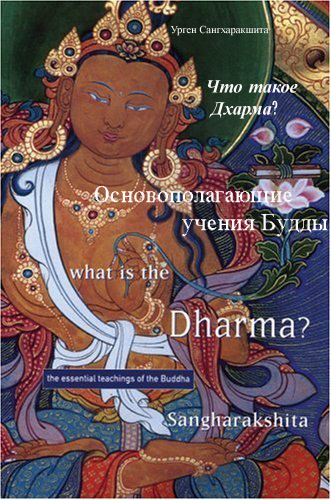 Урген СангхаракшитаЧто такое Дхарма?Основополагающие учения Будды.Об автореСангхаракшита родился под именем Деннис Лингвуд в Южном Лондоне в 1925 году. Онбольшей частью обучался самостоятельно, у него рано развился интерес к культуре ифилософии Востока, и уже в шестнадцать лет он осознал себя буддистом.Во время Второй мировой войны он был призван на военную службу и попал в Индию,где он и остался, став буддийским монахом Сангхаракшитой. Проучившись несколько летпод руководством ведущих учителей основных традиций буддизма, он начал много учитьи писать. Он также сыграл ключевую роль в возрождении буддизма в Индии, особенноблагодаря его работе среди последователей доктора Б.Р. Амбедкара.Прожив в Индии двадцать лет, он вернулся в Англию и в 1967 году основал организациюБуддийская Община « Триратна », а в 1968 году – Буддийский Орден « Триратна ».Глубина опыта и ясность мышления Сангхаракшиты как посредника между Востоком иЗападом, миром традиций и современностью, принципами и практиками, получилипризнание во всем мире. Он всегда особенно подчеркивал решающее значениепреданности в духовной жизни, первостепенную важность духовной дружбы и общины,связь между религией и искусством и потребность в «новом обществе», где духовныеидеалы и стремления находили бы поддержку.Сегодня Буддийская Община « Триратна » – международное буддийское движение с болеечем шестьюдесятью центрами на пяти континентах. В последние годы Сангхаракшитапередал большую часть своих обязанностей старшим ученикам, членам Ордена. Теперь,находясь в своей резиденции в Бирмингеме, он сосредоточился на личном общении слюдьми и писательской деятельности.Предисловие издателяВ 1946 году в Сингапурском отделении теософского общества «появился лектор. Не знаю,что заставило его членов подумать, что солдат двадцати одного года от роду будетхорошим оратором. К моему изумлению (если и не к их изумлению), моя первая лекцияимела успех. Я обнаружил, что идеи сплетались в сложные узоры сами по себе, подобноперсидскому ковру, а эти узоры отливались в красочные слова без малейших затруднений.Нервозность оставила меня, едва я поднялся на трибуну».Так начался длительный и успешный путь публичных выступлений, равно как иобщественного признания буддизма, которому молодой человек был предан всем сердцемс тех самых пор, как впервые, шестнадцатилетним, открыл его для себя в охваченномвойной Лондоне. Несколькими годами позже, в Индии, он получил посвящение вбуддийские монахи и имя Сангхаракшита.Спустя почти пятьдесят лет после его первой лекции в Сингапуре Сангхаракшитупригласили выступать в качестве «старшего учителя» на конференции западных буддистовв Таскане, штат Аризона. В начале своего выступления он немного подшутил надорганизаторами конференции по поводу этого титула: «Я пришел к выводу, что этоозначает всего-навсего, что я старый учитель». Он также предположил, что было бы несовсем точным называть его буддистом Махаяны: «Я не отождествляю себя исключительно с традицией Махаяны. Я не меньше ценюТхераваду, Дзен или Чань и различные формы Ваджраяны. Все они по-своему занимаютдостойное место в буддизме. Но я не отождествляю себя исключительно с какой-то однойиз них. У меня было множество учителей из разных традиций. Поэтому я предпочитаюсчитать себя просто буддистом».Такой подход к буддизму отражен в его книге, которая сосредотачивается на ученияхПалийского канона, но включает идеи и учения, взятые из самых разнообразных ученийбуддийской традиции. Книга основана на материалах, заимствованных из выступленийСанхаракшиты различных периодов: его обращений к теософам в Сингапуре в 1940 году,лекций, прочитанных в шестидесятые обитателям Лондона, которые впервые пробовалиприменять буддизм на практике, лекций восьмидесятых годов, где он обращался ктысячам новообращенных буддистов, лекций, прочитанных при содействии БуддийскойОбщины « Триратна », западного буддийского движения, основанного им в 1967 году, илекций, прочитанных в Америке в девяностые.Эти лекции были адресованы разным слушателям в различные периоды раннего этапаразвития буддизма на Западе, но свести их воедино было довольно просто: на протяжениипятидесяти лет как в стиле, так и в содержании наблюдается строгая преемственность. Насамом деле, стиль выступлений Сангхаракшиты несколько изменился со временем.Расшифровки создают впечатление, что в молодости он был склонен говорить сформальностями и серьезностью, свойственными людям более старшего возраста, а впоздние годы его стиль стал более расслабленным и игривым. Но у него всегда былочувство юмора, сочетающееся с доскональной ясностью, и мы попытались сделать все,чтобы сохранить как юмор, так и ясность при переводе устной речи в письменную форму.Что касается содержания учения, за годы оно изменилось очень незначительно. Мыпредпочли собрать воедино ряд размышлений на одну основополагающую тему: что такоеДхарма. Черпая вдохновение из огромного разнообразия буддийских текстов и традиций,Сангхаракшита всегда заботился о том, чтобы найти способы обеспечить доступностьДхармы и ее практическое применение для современных людей. В этой книге, как и вдругих книгах, основанных на его лекциях и семинарах, мы попытались передать этиучения, как обращенные непосредственно к каждому, и в результате «стиль письма» оченьсильно отличается от литературных работ – к примеру, «Обзора буддизма» и «Триратна» - Трех Драгоценностей, благодаря которым Сангахаркшита, вероятно, более известен.За участие в подготовке этой книги к изданию мы благодарим Шилабхадру,предоставившего нам многие переводы лекций, и Виджаянанди, который также оказалпомощь в переводе. Мы также хотели бы выразить признательность за помощь,полученную от сотрудников издательства «Windhorse», в особенности, от Шантавиры, чьиисправления значительно улучшили текст. Мы добавили некоторые замечания для того,чтобы читателям было проще проследить канонические источники учений и историй, и вэтом нам помогли различные люди, чье содействие мы высоко ценим. И, безусловно, быловеличайшим удовольствием работать с Сангхаракшитой, который охотно откликался напросьбы и помогал нам в наших трудах.Видьядеви и Джинананда, проект «Spoken Word», осень 1997 года.Введение - что такое Дхарма?Однажды я посетил Дельфы, местность в Греции, куда в античность стекались люди,чтобы испросить совета у оракула бога Аполлона. Поднявшись по склону холма,поросшего оливковыми деревьями, я подошел к источнику, текущему с громкимжурчанием среди камней и образующему небольшой водопад. Поначалу я не обратил нанего большого внимания, но тот же маленький водопад появился выше – он перетекал содного уровня на другой – и еще выше. Как я потом узнал, это было не что иное, какзнаменитый Кастальский источник – знаменитый, потому что говорили, что, если отпитьего чистой воды, человек сразу же становится поэтом. Продолжая подъем, я, наконец,подошел к источнику, к тому месту, где вода била ключом между двух огромных скалдовольно таинственным образом, так что нельзя было сказать ни, откуда она появлялась,ни как именно.Подобно этому, мы можем проследить буддизм назад, до его глубокого и таинственногоисточника. Если мы проследим путь этой огромной реки с многочисленными притоками,проследим до исходной точки, мы обнаружим, что вся она берет начало в духовном опытеБудды, опыте Просветления. Все начинается здесь. Связи не всегда видны с первоговзгляда. Иногда живые воды буддизма теряются в камнях и песке. Но если вы пройдетевверх по течению, вы рано или поздно придете к бессмертному источнику и ключу, опытувысочайшего и совершенного Просветления Будды, благодаря которому он и сталсуществом, которое мы называем Буддой, «Просветленным» или «Пробужденным».То, что называют буддизмом, а более традиционно – санскритским термином Дхарма, посути, является полным собранием различных методов, с помощью которых Будда и егопоследователи пытались передать некий намек, предположение об опыте Просветлениядругим, чтобы однажды они тоже могли бы обрести этот опыт. Если мы отложим всторону противоречия буддизма – школы и системы, философские теории и анализдоктрин, – окажется, что все очень просто. Буддизм или Дхарма – не что иное, каксредство получения этого опыта. Это путь к Просветлению.Но что такое Просветление? Что так преобразило человека по имени Сиддхартха Гаутама,что он стал «Буддой»? Это трудно выразить в словах – сам Будда, как мы увидим,поначалу впал в отчаяние, пытаясь передать это, – но единственное, что можно сказать,это сказать, что Будда увидел истинную природу существования. У него не простопоявилась идея, он не придумал этой истинной природы на интеллектуальном уровне. Оннапрямую увидел «вещи, как они есть», и это непосредственное видение полностьюпреобразило его, от начала и до конца.Значение слова «Дхарма»Слово Дхарма используется как для того, чтобы передать реальность, постигнутуюБуддой, так и для концептуального и словесного выражения этой реальности, его учения.Эти два значения тесно взаимосвязаны; на самом деле, то, что они выражают, – двааспекта одной и той же вещи. Первое – Дхарма как истина, закон или принцип реальности– относится к объективному содержанию опыта Просветления Будды. Второе значение –Дхарма как доктрина или учение – относится к тому, как Будда выразил свой опыт всловах на благо других. Можно сказать, что опыт соответствует аспекту мудростиПросветления, а его выражение – аспекту сострадания, а мудрость и состраданиеявляются, по выражению Д.Т. Судзуки, «нераздельными столпами всего здания буддизма».С нашей точки зрения, мы можем увидеть различие между опытом и его выражением,мудростью и состраданием, но в действительности, с точки зрения Будды, онинеразличимы.Эти значения слова Дхарма – не единственные в буддизме, хотя они и являютсяосновными. Это многозначное слово со многими оттенками смысла. В Индии оно частоиспользуется для обозначения долга, который человек должен исполнять в соответствиисо своим рождением, и таким образом ассоциируется с системой каст. В буддизме этослово не используется в таком значении, но есть много других его определений.Если говорить о двух первых, которые я уже упоминал, мы обнаруживаем примериспользования «Дхармы» в значении «закона, принципа или истины» в классическомбуддийском тексте под названием Дхаммапада, где говорится: «Ненависть [в этом мире]никогда нельзя усмирить ненавистью. Она усмиряется любовью. Это вечный закон». Здесьслово, обозначающее закон, – «Дхарма». В самой природе вещей уже заложено, чтоненависть не прекращается ненавистью, но только любовью. Это принцип, это закон, этоистина. Здесь «Дхарма» - психологический и духовный закон, можно сказать, духовныйпринцип. Затем есть «Дхарма» как доктрина или учение – по крайней мере, эти словаприблизительно передают его смысл. Это не совсем доктрина в смысле теологии, чего-то,во что можно верить, и это не совсем «учение» - скорее, это похоже на описание,объяснение, преподнесение. На санскрите используется выражение «Дхарма дешана», чтоозначает «описание Дхармы» или «Дхарма катха», «беседа о Дхарме».И – просто чтобы коснуться других определений – дхарма (здесь с маленькой буквы)может просто обозначать вещь (или феномен, если говорить техническим, философскимязыком). Если мы используем это слово в таком значении, оно может относиться к любойвещи, будь она физической, ментальной, духовной или трансцендентной. В той же«Дхаммападе» есть известная строфа, где говорится: «Все вещи (какими бы они не были)лишены неизменного самобытия». Что означает «лишенный неизменного самобытия», мырассмотрим позже. Здесь важно, что слово, используемое для «вещи», в оригинале звучиткак «дхарма» (в санскритском варианте) или «дхамма» (то же слово на пали,древнеиндийском языке, на котором дошли до нас многие индийские тексты).«Дхарма» может также означать «ментальный объект». На Западе мы обычно говорим опяти чувствах, но в индийских традициях, включая буддийскую, их насчитывают шесть:помимо пяти органов чувств – глаза, уха, носа, языка и тела (кожи) – есть шестой орган,ум. Точно также как объект для глаза – материальная форма, для уха – звук, для ума естьидеи или ментальные объекты, и слово, используемое для идеи в этом контексте – дхарма.И наконец, дхарма может означать состояние или условия существования, как ввыражении, известном как «восемь лока-дхарм». «Лока» означает «мир», поэтому этилока-дхармы – это «восемь мирских условий»: обретение и потеря, слава и бесславие,похвала и порицание, удовольствие и боль. И, конечно, нам советуют не позволять имунести себя (иногда их также называют «восемью мирскими ветрами»). В Мангала-суттеговорится, что величайшее из всех благословений – обладать умом, который не можетпотревожить ни одна из этих восьми лока-дхарм. Великое благословение – оставатьсянепоколебимым или учиться быть непоколебимым, выигрываем ли мы или проигрываем,знамениты ли мы или безвестны, порицают ли нас или хвалят, испытываем ли мыудовольствие или боль. Конечно, можно придумать и другие подобные пары – например,молоды ли мы или стары, отдыхаем или работаем, здоровы или больны. Все эти состоянияили условия – дхармы.Таким образом, значения слова «Дхарма» очень разнообразны, и нужно подходить кпервоисточникам с осторожностью, чтобы выделить подходящее значение слова, если мыхотим понять смысл сказанного. В этой книге мы сосредоточимся на Дхарме как принципеили истине и на Дхарме как учении или пути. Вероятно, можно сказать, что мы будемрассматривать теорию и практику – если не учитывать, что на самом деле весь буддизместь практика.Природа ДхармыМы явственно ощущаем практическую природу Дхармы, когда изучаем ее описания втрадиционных буддийских формулировках. «Тиратану Вандану», или «Приветствие ТремДрагоценностям», поют и читают многие тысячи буддистов по всему миру. Как частопроисходит с вещами, которые выполняются регулярно, даже по привычке, его значениеиногда забывается, и это ужасно, потому что в нескольких словах там рассказываетсямногое о сути буддизма. Раздел о Дхарме в нескольких прилагательных дает нам ясноепредставление не столько о содержании учения Будды, сколько об его характере илиприроде.Прежде всего, Дхарма описывается как «сваккхато». Это буквально означает «хорошопреподанная» или «хорошо переданная» и предполагает, что Будда вступает в контакт сдругими живыми существами. Он знает их нужды, знает состояние их ума, знает, какпомочь им и изложить все так, чтобы они смогли понять. Будда не был ни обычнымчеловеком, ни богом или сыном божества: он был просветленным человеческимсуществом. Как у просветленного существа, у него было много особых качеств:высочайшая чистота, великая мудрость и абсолютное сострадание. И именно из этогосострадания он общался с другими человеческими существами, чтобы помочь им расти иразвиваться. Дхарма – это общение Просветленного с непросветленным, воодушевлениесо стороны того, кто обладает духовной свободой, тому, кто еще не свободен духовно.Или, если проще, это когда один человек говорит с другим, вдохновляя его и пытаясьпомочь.Раннюю запись учений Будды, переданных его ученикам, можно обнаружить в Трипитаке,или «Трех корзинах» Палийского канона, который составляет более сорока пяти печатныхтомов и содержит изложения учений, данных людям самым разнообразным образом.Иногда мы находим короткое и ясное объяснение Будды лишь в нескольких словах. Иногдаон вообще ничего не говорит – просто пребывает в молчании – но, тем не менее, смыслпередается. С другой стороны, иногда мы видим, что он читает длинную проповедь, тратячас, два часа или даже целый вечер на детальное объяснение учения. Иногда он даетучение этического характера, иногда психологические учения, иногда учения о духовнойжизни, а иногда – даже учения о политике в смысле сосуществования людей.Иногда мы видим, как он объясняет какие-либо вопросы в абстрактном, общем ключе, новремя от времени он использует красивые иллюстрации, говоря о деревьях и цветах,солнце и луне, животных и обычной жизни человека. Мы часто видим, как онрассказывает истории, потому что иногда людям проще понять какие-то вещи в формеистории. Будда давал учение всеми этими разнообразными способами для того, чтобы егопослание смог понять каждый.По этой же причине он настаивал, чтобы его учение было доступно людям на их родномязыке. Однажды два его ученика, брахманы по рождению, обладающие «хорошо развитымязыком и отличным красноречием», пришли к Будде и попросили перевести его слова наязык Вед, принадлежащий исключительно брахманам, из которого позднее развилсясанскрит. Но Будда отказался дать такое разрешение. Людям нужно было изучать дхармуна их собственном языке или диалекте. Этот принцип соблюдался на протяжении всейистории буддизма. Нет какого-то одного священного языка. Когда учение Будды попало вТибет, все писания были переведены на тибетский. Когда оно попало в Китай, их перевелина китайский. На самом деле, куда бы ни попадал буддизм, он давал толчок для развитияместного языка и литературы. Основная идея заключается в том, что Дхармой нужноделиться со всеми таким образом, чтобы ее могли понять. В некоторых религиях естькласс священников, обладающих священным языком, и таким образом знание писанийдоступно малому кругу людей, но Будда настаивал, чтобы его учения распространялиськак можно шире всеми доступными способами. Вот что имеется в виду, когда говорится,что его учения «сваккхато» – «хорошо преподаны».Далее, Дхарма описывается как «сандиттхико», что может быть переведено как«мгновенно становящаяся очевидной». Другими словами, вы можете увидеть плодыпрактики Дхармы сами, в этой жизни. Некоторые религии учат, что вы вкусите плодысвоей духовной практики только после смерти – награда ждет вас на небесах, – носогласно буддизму нам не нужно ждать так долго. На самом деле, иногда мы можемувидеть результат уже через пять минут. Просветление, конечная цель буддийскойпрактики, возможно, далеко от нас, но духовное изменение, продвижение в направленииПросветления, может иметь место почти мгновенно. В действительности, если кто-топрактикует буддизм и не видит никаких результатов, нужно задать себе вопрос:действительно ли то, что вы практикуете – буддизм.Следующее описание Дхармы – «акалико», что означает «не связанная со временем».Впервые Дхарму стали практиковать две с половиной тысячи лет назад, и она изменила идаже преобразила жизни людей. Она столь же действенна и сегодня. И через десять тысячлет, если люди будут делать те же практики, они обретут те же результаты. Дхарма неограничена временем. Она также универсальна в том смысле, что вам не нужно жить вопределенной стране или культурных условиях, чтобы практиковать ее. Посещаябуддийские центры в разных частях мира, я заметил, что везде присутствует похожаяатмосфера. Культуры могут отличаться, манеры и обычаи могут отличаться, но Дхармаодинакова, потому что сердца мужчин и женщин повсюду одни и те же.Возможно, кто-то думает, что это справедливо по отношению ко всем религиям, но насамом деле многие религии гораздо жестче привязаны к определенному месту иликультуре. Например, для индуистов река Ганг в Индии священна, и если вы индуист,которому довелось жить в Англии, вам придется положиться на международную службупочтовых доставок, если вам нужно выполнить ритуал с использованием священной водыиз Ганга, и это может быть неудобно или вообще невозможно. Но буддизм вы можетепрактиковать повсюду. Даже если вам случится отправиться на Северный полюс, высможете практиковать его и там. Дхарма не ограничена ни временем, ни пространством.Далее, Дхарма характеризуется как «эхипассико». «Эхи» означает «приходить», а«пассико» образовано от слова, означающего «видеть», поэтому «эхипассико» означает«приди и смотри». Здесь подразумевается, что мы не должны слепо принимать Дхарму наверу или верить в нее, потому что кто-то говорит, чтобы мы это делали, или потому, чтоэто написано в какой-то священной книге. Также вы не должны верить в нее потому, чтона этом настаивает какой-то великий гуру.Возможно, мода на гуру, существовавшая в шестидесятых и семидесятых, сегоднянемного поутихла, но несколько из них все еще живы, и говорят они то же самое. Ониговорят, что они – Бог, или, если они немного скромнее, что они – посланники Бога. Ещеони говорят, что им известно все. «Задай мне любой вопрос, и я буду знать ответ. Все, чтотебе нужно делать – верить в меня, следовать моему учению, выполнять все, что я говорю,и все будет в порядке. Не размышляй, просто приди ко мне, и я спасу тебя». Это типичныеслова обычного «великого гуру». И у некоторых из них – множество последователей,потому что люди испытывают большой страх и замешательство и жаждут, чтобы ихспасли.Но в буддизме нет ничего подобного. Даже сам Будда не говорил такого. Он просто сказал:«Я человеческое существо и обладаю определенным опытом. Послушайте то, что янепременно должен сказать, но слушайте это критически и проверяйте на собственномопыте». Он даже зашел так далеко, что сказал: «Так же, как ювелир проверяет золото вогне, так и вы должны проверять мои слова». Вероятно, ни один другой духовный учительне осмеливался сказать такое.Далее, Дхарма описывается как «опанайико», что означает «ведущая вперед» или«прогрессивная» – не в современном, научном значении слова «прогресс», но в духовноми культурном смысле, в том, что она ведет каждое человеческое существо все к болеевысокому уровню человеческого развития. Здесь очень просто объясняется назначениеучений Будды: вести нас вперед, выше, делать счастливее, добрее и мудрее, наполнятьбольшей энергией и радостью, давать способность помогать другим.И, наконец, «Тиратана Вандана» описывает Дхарму как «паччатам ведитаббо виннухи».Эту фразу можно перевести как «то, что каждый мудрец постигает индивидуально». Этоозначает, что каждый человек должен лично проверить на себе учения Будды. Нельзяполучить практический опыт Дхармы из вторых рук. Вам придется практиковать ее самим:это ваша жизнь. Вы не можете попросить священника сделать это за вас. Вы не можетекого-то нанять за деньги. Даже великий гуру не сможет сделать это за вас. Сам Будда несможет сделать это за вас. Он указывает путь, но именно вы – тот, кто должен его пройти.Будда не был философомВ целом, при чтении «Тиратаны Ванданы» складывается впечатление, что Дхармаисключительно практична. Но, возможно, кто-то подумает: а разве весь буддизм неявляется исключительно теорией и абстрактной идеей? Как насчет всех этих томовбуддийской философии и вероучения? Да, это правда, что некоторые школы буддизмаразвили и детально разработали изощренные системы философии, но эти системыполучили развитие в контексте духовной практики, и разработали их люди, для которыхслова Будды представляли не просто научный интерес, но были насущно важны вдуховном отношении. И сам Будда – давайте обозначим это предельно ясно – не былфилософом. В писаниях говорится, что однажды воскликнул: «У меня нет воззрений!» – ион имел в виду, что у него нет «метафизических» воззрений насчет, например, вечностиили непостоянства космоса.Следовательно, Будде было нечему учить – вот о чем он говорит здесь, и именно поэтомуиногда говорится, что он оставался безгласным с той ночи, когда обрел Просветление, доночи смерти. Конечно, это не следует понимать буквально: как становится ясно изписаний, он провел эти сорок пять лет, беседуя с людьми и обучая Дхарме, но в то жевремя ему было нечему учить. Можно даже сказать, что в каком-то смысле такой вещи, какбуддизм, не существует. Есть язык, но нечего передать, потому что то, что вы пытаетесьпередать, находится за пределами словесной передачи. Единственная цель попытокобщения – помочь другому человеку понять, что то, что вы пытаетесь передать, находитсяза пределами передачи. Когда он это понимает, ваше общение становится реальным!Нам непросто это понять. Нам нравится думать, что буддизм перед нами, в книге или всписке важных учений или принципов, в определенной традиции или практике. И когдамы считаем, что обрели его, конечно, мы за него цепляемся. Но руки Будды пусты, он недержится ни за что, даже за буддизм. Другими словами, буддизм – только средстводостижения цели. В буддизме Махаяны есть то, что кажется философскими системами,кажется метафизикой, но это не совсем философия в западном понимании – хотяисключения есть даже в западной философии. В своем «Седьмом послании» Платонсмиренно признает, что не написал и не напишет ни одного трактата о высших вопросах,потому что «это не то, что можно выразить словами, как другие отрасли знания. Толькопосле длительного сотрудничества в обычной жизни, посвященной ей, истина озаряетдушу, подобно огню, зажегшемуся от искры, и, родившись, этот огонь освещает ее с этоговремени». Исследователей диалогов Платона это обычно приводит в недоумение. У нихесть представление, что Платон должен дать точную, устойчивую систему, которую можнооблечь в строгую письменную форму, но Платон откровенно говорит, что такой системыне существует. Он просто пытается высечь искру, чтобы ученик сам смог все увидеть.То же самое и с буддизмом. Бесполезно думать, что, получив учение о карме иперерождении, учение о трех характеристиках обусловленного существования, учение ошуньяте и несколько техник сосредоточения, мы «приобрели» весь буддизм – это вовсе нетак. Мы выучили язык буддизма, но еще даже не начали говорить на нем. А некоторыелюди так никогда и близко не подходят к тому, чтобы начать на нем говорить. Конечно, ненужно путать это молчание неведения с молчанием Будды – молчанием мудрости.Притча о плотеВсе это служит предупреждением нам, когда мы приступаем к изучению этих самыхучений и практик – и о том, чтобы предупредить нас об этом, позаботился сам Будда.Однажды он дал его в форме притчи – притчи о плоте. Он сказал: «Представьте человека,подошедшего к широкому потоку, к огромной реке. Если он хочет попасть на другой берег,а переправы нет, что ему делать? Он срубит несколько стволов, свяжет их и сделает плот.Затем, сидя на плоту и правя шестом или гребя руками, он переберется на другую сторону.Добравшись туда, что он сделает с плотом? Оставит его. Он не станет, думая о том, какполезен он был, из благодарности тащить его на плечах оставшуюся часть путешествия.Он просто оставит его там». «Точно так же, – сказал Будда, – Дхарма, мое учение, – это средство. Это плот, которыйперевезет вас на другой берег, берег нирваны. Это не цель сама по себе, это средстводостичь Просветления».Это одно из наиболее поразительных и важных учений Будды: сам буддизм, сама Дхарма –всего лишь плот. Религия – просто плот. Она для того, чтобы пересечь поток, а не для того,чтобы тащить ее дальше, оказавшись на другом берегу. Это одна крайность, к которой мыможем прийти. Но, конечно, есть еще одна крайность, которой стоит избегать, и онагораздо более распространена. Она заключается в том, чтобы вообще не использовать плотдля переправы через реку.Некоторые садятся на плот, но не используют шест. На самом деле, они, скорее всего,забывают, что хотели переправиться через реку. Их главная забота – сделать плот удобнее.Они начинают строить на нем стены, а, возможно, и крышу, затем они расставляют мебельи кухонные принадлежности, а потом приводят на плот свою семью и друзей. Корочеговоря, они превращают плот в дом и надежно пришвартовывают его к этому берегу. И имне нравятся любые разговоры об ослаблении каната или якорной цепи.Есть другие люди, которые долго стоят на берегу и рассматривают плот. «Отличный плот,– говорят они, – великолепный плот, такой большой, надежный, хорошо построенный,такой впечатляющий!» И они достают линейку или рулетку и измеряют его. Они могутточно сказать вам его параметры, породу дерева, из которого он сделан, где и когда былоповалено это дерево. Они даже могут написать прекрасную монографию о плотах, котораябудет пользоваться спросом. Но, несмотря на все это, они не сделают ни шагу на плот, неговоря уже о том, чтобы пересечь реку.Другие тоже будут стоять поблизости на берегу и говорить: «Нет, плот не так уж добротен.На эту конструкцию должно было уйти двенадцать бревен, а не десять, и их нужно былоболее безопасно связать между собой. И мне не нравится, как плот держится на воде. Я бысделал его больше и лучше». Поэтому они остаются на берегу – прикидывая, рассуждая,споря, но не двигаясь с места. Есть и другие люди, которые считают, что старый плотслишком прост и непривлекателен, несколько груб и непритязателен. В конце концов, этовсего лишь куча бревен, связанных вместе. Поэтому они раскрашивают его и украшаютцветами, и он становится довольно милым. Но они так и не ступают на него – так и неберутся за шест, чтобы переправиться на противоположный берег. Есть также люди,утверждающие, что плот достался им по наследству: им владели их предки, онпринадлежит им. Соответственно, им в действительности и не нужно им пользоваться.Достаточно того, что он – их собственность.Берег, на котором мы стоим, символизирует наше обычное существование, связанноеэгоизмом, со всем его страданием и отсутствием гармонии. Другой берег символизируетто, к чему мы стремимся, то, чем мы являемся в идеале, он символизирует нашу цель –Просветление, нирвану, как бы мы ее ни назвали. Буддизм – это просто плот, которыйпереправляет нас через преграждающий путь поток. Это его единственная функция. «Яучу плоту, – утверждал Будда, – как чему-то, что нужно оставить позади».Позже в истории буддизма, в буддийской традиции Японии, мы находим прекрасный образ– палец, указывающий на луну. Вы используете палец, чтобы показать на луну, но когда выувидели луну, именно на ней сосредотачивается ваше внимание. Поэтому не принимайтепалец за луну. Подобно этому, вы переходите от религиозного учения к духовному опыту.Вы не остаетесь на привязи этого учения или доктрины, этой практики или метода, нецепляетесь за них, не держитесь за них. Нет, вы смотрите дальше пальца и видите луну,сияющую в небесах.Можно сказать, что Будда, вероятно, принял большие меры предосторожности, чемоснователь любой другой религии, для того, чтобы его последователи не могли принятьпалец за луну. Насколько я знаю, Христос никогда не предостерегал последователей своейрелигии не принимать его слова слишком буквально. Как и Мухаммед никогда необъяснял, что, когда он говорил о небесных восторгах, это были только искусные средства.Но в буддизме на этот момент снова и снова обращается внимание, потому чточеловеческая природа такова, что, особенно в вопросах религии, мы всегда склонныцепляться за средства и относиться к ним так, как будто они являются целью.Функция ДхармыПритча о плоте проясняет функцию Дхармы. Но из чего нужно сделать плот? В наши днивокруг так много духовных учений, что трудно понять, что действительно может нампомочь. Эта проблема не нова. Во времена Будды можно было запутаться в том, чем насамом деле является буддизм. Существовало так много очевидно противоречащих другдругу версий: один ученик говорил одно, другой – другое. Даже человек, очень близкий кБудде, – его тетя и кормилица Махапраджапати Гаутами, которая повсюду следовала заним и стала бездомной скиталицей, живущей в лесу, – даже она могла запутаться.История хорошо известна. Однажды она пришла к Будде очень расстроенной ивстревоженной. Она сказала, что не знает, что и думать. Его ученики рассказываютразличные версии Дхармы. Одни говорят, что он учил одному, другие – что он училдругому, и она пришла в замешательство. Как ей узнать, что действительно говорил Будда,что в действительности является Дхармой?Таков был вопрос Махапраджапати Гаутами, и писания Палийского канона сохранилиответ Будды. По сути, он сказал: «Не беспокойся. Прими это как есть. Что бы ты ни нашлав практике, что способствует покою ума, способствует чистоте, способствует уединению,способствует уменьшению желаний, способствует удовлетворенности, способствуетпроникновению, мудрости и отречению от мира, способствует пониманию запредельного,– что бы ты ни нашла в практике, что способствует этим целям, прими это как моюДхарму, прими это как мое учение».Это указание, которое дает сам Будда. Другими словами, критерий не в логике илифилософии, но в практике и опыте – хотя этот прагматизм духовен, а опыттрансцендентен.Если бы мы только могли об этом помнить, это уберегло бы нас от многих проблем. Вмире есть много форм буддизма. Это очень древняя религия, которая существует уже две споловиной тысячи лет. На Востоке она распространилась от заснеженных плато Тибета дознойных джунглей Юго-Восточной Азии, от прекрасных островов Японии до пустыньЦентральной Азии и тропических равнин Индии. Везде она изменилась в соответствии сместными условиями, отчего возникло множество форм буддизма, множество различныхспособов его преподнесения. На Западе в последние десятилетия мы оказались под градоминтерпретаций, которые действительно противоречат друг другу.Одна школа буддизма говорит нам: «Полагайтесь на свои собственные усилия. Вы – тот,кому придется это сделать. Никто не может сделать это за вас – ни Бог, ни Будда». Вдругой школе говорят: «Ты ничего не сможешь сделать. Только Будда Амитабха можетсделать это для тебя, на самом деле он это уже сделал. Положись на него, верь ему».Под шквалом столь противоречивых истолкований мы оказываемся в положении, оченьнапоминающем то, в котором оказалась Махапраджапати Гаутами. Иногда мы не знаем,что и думать. В таких обстоятельствах нам нужно помнить слова, которые Будда сказалсвоей тете: «Если это работает, если это помогает тебе духовно, это мое учение». Если выобнаруживаете на собственном опыте, что это помогает вам стать более сосредоточенным,более чувствительным, более понимающим, стать разумнее, мудрее и добрее, – что ж,тогда это Дхарма, это подлинное учение, это то, чему в действительности учил Будда и то,что он на самом деле имел в виду.Великий император Ашока, который жил спустя век или два после Будды, оставил в своихкаменных указах замечательное высказывание: «Что бы ни сказал Будда, это благиеслова». Но сутры Махаяны, записанные через какое-то время после того, как жил Ашока,перевернули это высказывание: «Какое бы благое слово не было сказано, это словоБудды». Другими словами, если что-то помогает вам, это слово Будды, потому что по сутиэто и есть то, чем является слово Будды: тем, что помогает вам переправиться, тем, чтопомогает вам в путешествии.Иногда люди говорят: «Хорошо, вот это и вот это, – это может быть тайцзицюань, илиуроки рисования, какое-то одно занятие или несколько, – помогает мне в моей духовнойжизни. Мне становится лучше благодаря этому, это помогает мне сосредоточиться – хотя,конечно, это не имеет ничего общего с буддизмом, это не является частью Дхармы». Но насамом деле, если это дает вам духовную поддержку, это – по сути, по определению – частьДхармы.Конечно, нам нужно задаться тем же самым вопросом – помогает ли мне это духовно? – поотношению к самому буддизму или к тому, что преподносится нам как буддизм. Если мыхотим удостовериться, аутентична ли любая форма буддизма – будь то Тхеравада илитибетский буддизм, Тэндай, Шин или Дзен – нам придется спросить себя, действительноли она помогает людям двигаться в направлении Просветления, или же это почитаемыймузейный экспонат – древний, красивый, восхитительный, но пригодный лишь для музея,а не для реальной жизни. Дхарма является Дхармой, только если она жива, если онаработает, если она все еще помогает людям следовать по духовному пути.Мы должны противостоять искушению думать, что Дхарма – это то или иное учение. Накакое-то время это может быть действительно так, но не в далекой перспективе. Все мы,вероятно, знакомы с символом веры христианства: «Верую в Бога-отца, вседержителя,творца неба и земли…», – и так далее. Но в буддизме мы не находим таких положений.Это формулировки, это способы изложения, но все они относительны, это пальцы,указывающие на луну.По мере того, как буддизм будет развиваться на Западе, маловероятно, что он последуеткакой-либо модели буддизма, потому что наши нужды, наше отношение и окружениеотличны от тех, которые существуют в любой из восточных стран. Нам нужно вычленитьсущность, внутренний дух учений Будды, сохраняемый во всех школах. Нам нужно взятьлучшее – не просто эклектично или интеллектуально, но глубоко погружаясь в учения,смешивая их все в один мощный поток духовной традиции, приспособленный к нашимнуждам. Вот та задача, которая действительно стоит перед нами. Это непросто, с нашейстороны это потребует огромных усилий и духовного опыта. И для того, чтобы этосделать, нам нужно помнить, что Дхарма представляет собой не какую-то доктрину илиучение, но великий поток духовной жизни, частью которого мы можем стать, можемпомочь другим влиться в него, поток, который несет нас к Просветлению.Эта книга – не исчерпывающее собрание, но, если хотите, набор буддийских учений ипрактик для новичка, хотя, конечно, для начала и этого достаточно. В целом, это самаясуть буддизма, не принадлежащая какой-то одной школе или традиции. И у всех этихучений одна и та же цель: помочь нам идти к Просветлению.Часть 1. ИстинаГлава 1. Основополагающая истинаВо времена Будды в селении неподалеку от Наланды, где впоследствии располагалсявеликий буддийский университет, жили два молодых человека, которых звали Шарипутраи Маудгальяяна. С детства они были близкими друзьями, и теперь они заключилисоглашение. Они решили покинуть дом в поисках истины, в поисках великогопросветленного учителя – что было не таким уж необычным делом для Индии тоговремени. Соглашение между друзьями заключалось в том, что они начнут свои поиски впротивоположных направлениях. Тот, кто найдет просветленного учителя первым, долженбыл пойти и рассказать другому, они оба стали бы его учениками. Поэтому Шарипутраотправился в одном направлении, а Маудгальяяна – в другом.Шарипутра оказался удачлив. Он не успел отойти далеко, ему не пришлось блуждатьмного недель, прежде чем он увидел, как кто-то идет в отдалении и, казалось, – вряд ли оносмеливался надеяться на то, что это была истина – но было что-то в этом человеке, чтопоказалось ему особенным. Может ли этот человек быть Просветленным? Когданезнакомец подошел ближе, Шарипутру еще больше поразило его поведение, его манеры– настолько, что он без колебаний задал ему вопрос, который и поныне является в ИндииВопросом с большой буквы. Люди не склонны говорить о погоде или о чем-то подобном.Они даже могут не поинтересоваться вашим здоровьем. Они, как это сделал Шарипутра,прямо спрашивают о главном: «Кто твой учитель?»На Востоке, особенно в Индии и Тибете, на протяжении тысяч лет было традицией, чтобыу каждого человека был духовный учитель, от которого человек получал какую-торелигиозную практику. Возможно, в наши дни все немного изменилось, но часто люди по-прежнему считают, что если у вас нет духовного учителя, вряд ли вы существуете какчеловек. Вы можете точно с тем же успехом быть кошкой или собакой, как человеком, укоторого нет духовного учителя. Поэтому первое, что вы хотите узнать, – к какой линиипередачи или духовной традиции принадлежит человек.Поэтому Шарипутра спросил незнакомца: «Кто твой учитель?» Так случилось, чтонезнакомец был одним из пяти первых учеников Будды по имени Ашваджит. ПослеПросветления Будда решил отыскать пятерых своих прежних спутников и поделиться сними своим опытом истины. Он нагнал их в месте под названием Сарнатх, и – посленекоторого сопротивления с их стороны – ему удалось передать им свой опыт. На самомделе, очень скоро эти пятеро стали Просветленными. Другие люди пришли послушатьучения Будды и также обрели Просветление. Вскоре в мире было уже шестьдесятпросветленных существ. И Будда сказал им: «Я свободен от всех уз, человеческих ибожественных. Вы также свободны от всех уз, человеческих и божественных. Теперьидите и учите всех существ ради блага и счастья всего мира, из сострадания и любви ковсем живущим». Так его ученики разошлись во всех направлениях и исходили севернуюИндию вдоль и поперек, пытаясь повсюду передавать учение Будды.Поэтому Ашваджит сразу ответил: «Мой учитель – Гаутама, появившийся на свет в родеШакья, Просветленный, который стал Буддой». Когда Шарипутра услышал эти слова, онбыл вне себя от радости, но все еще не до конца удовлетворен. Его следующий вопрос –можно было это предвидеть – был: «Чему учит Будда?» Несомненно, это еще одна вещь,которую вы захотите узнать.Ашваджит и сам обрел Просветление, но он был очень скромным человеком. Он сказал:«Я недавно встал на путь. Я не слишком хорошо знаю учение. Но той малостью, что язнаю, я поделюсь с тобой». Сказав так, он произнес строфы, которые с того времени сталиизвестными во всем буддийском мире: «Будда объяснил источник тех вещей, которыеразвиваются из причин и условий. Он также объяснил их прекращение. Это учениевеликого шраманы».Это было все, что он произнес. Но, когда Шарипутра услышал эти строфы, все егосущество как бы превратилось во вспышку озарения, и он понял, что это истинно. Что быни возникало, оно возникает в зависимости от условий; когда этих условий больше несуществует, оно прекращается. Постигнув это, Шарипутра сразу стал тем, кого в буддизменазывают «Вступившим в поток» – то есть он вступил в поток, который рано или позднодолжен был привести его к освобождению Просветления. И, конечно, он немедленноотправился на поиски своего друга Маудгальяяны, чтобы рассказать ему, что учительнайден. Впоследствии два друга стали главными учениками Будды.Строфу, которую повторил Ашваджит и которая оказала такое огромное влияние на юногоШарипутру, можно отыскать во всех странах, где распространен буддизм. Выобнаруживаете ее в Индии, в виде оттисков под рисунками. Вы находите ее на глиняныхпечатях в руинах монастырей: тысячах и тысячах маленьких печатей, на которых – толькоэти слова. Вы находите ее в Китае, находите в Тибете. В Тибете, сосредотачиваясь наобразе Будды, зачастую делают сотни тысяч крошечных оттисков этой строфы ипокрывают ими рисунок, и это является частью сосредоточения.Эта строфа – подлинная сущность буддизма; на уровне вероучения нет ничего болееосновополагающего. Это общая основа для всех буддийских школ, будь то Тхеравада илиМахаяна, Дзен или тибетский буддизм. Все они берут начало в великом законеобусловленности, пратитья-самутпаде на санскрите, что иногда переводится какзависимое возникновение или обусловленное совозникновение. Это единый источник, ккоторому восходят все буддийские учения, самое основополагающее концептуальноевыражение духовного опыта Будды.Решение учитьМы обнаруживаем раннее упоминание об этом великом учении в «Арьяпариесана-сутте»(«Проповеди о благородных поисках») в Маджхима-Никайе». Это своего родаавтобиографический рассказ, один из нескольких, присутствующих в Палийском каноне, вкотором Будда уже стариком рассказывает о некоторых событиях его молодости, описываясвою практику аскезы, обретение Просветления, свои мысли и страхи, то, как он началдавать учение и так далее. Поэтому здесь Будда упоминает историю о том, что послесвоего Просветления он не был уверен, предпринимать ли попытки поведать миру истину,которую он обнаружил.В тексте он говорит самому себе: «Этот Закон [Дхарма], который я постиг, настолькоглубок и труден для понимания, для постижения. Это самая мирная и высочайшая цель извсех, не достижимая лишь с помощью рационального мышления, тончайшая, доступнаяопыту мудрых». И дальше он переходит к размышлениям: «Но наше поколение полагаетсяна привязанность, наслаждается привязанностью, находит удовольствие в привязанности.Такому поколению трудно увидеть эту истину, то есть особую обусловленность, зависимоевозникновение [пратитья-самутпаду]».Когда Будда сказал самому себе: «По-видимому, человечеству будет трудно понять то, чтоя обнаружил», – он описывал свое открытие в терминах всеобщей обусловленности,обусловленного совозникновения. Это первое изложение постижения Будды. По-видимому, когда Просветленный ум обозревает все существующее, мир явлений в целом,первое, что поражает его, что бросается уму в глаза относительно вселенной – то, что онаобусловлена. Она возникает в зависимости от условий, а когда эти условия прекращаются,она прекращает существование. Это, так сказать, основное постижение относительно того,как существует мир, с точки зрения Просветления.История продолжается объяснением того, как случилось, что Будда все же решил даватьучение. Это рассказ, который приводится в самой сутте. Должен предупредить вас, что внего включено внезапное появление «Брахмы Сахампати», который в традиционнойбуддийской мифологии «правит тысячей миров».Тогда Брахма Сахампати, который постиг своим умом мысли, возникшие в умеБлагословенного, подумал:«Мир будет потерян, мир будет совершенно потерян, поскольку ум Совершенного,обретшего все достижения и полностью Просветленного, встал на сторону недеяния и неучит Закону». Затем, столь же быстро, как сильный мужчина сгибает вытянутую руку иливытягивает согнутую, Брахма Саматпати исчез из мира Брахмы и появился передБлагословенным. Он накинул свое одеяние на одно плечо, поставил правое колено наземлю и сложил ладони перед Благословенным, сказав: «Владыка, пусть Благословенныйучит Закону. Пусть Высочайший учит Закону. Есть существа, чьи глаза лишь едваприпорошены пылью, и они потеряны, потому что не слышат Закона. Некоторые из нихобретут окончательное постижение Закона».Сказав это, Брахма Сахампати продолжал:«В Магадхе до этого существовалНечистый Закон, выдуманный испорченными людьми.Открой Врата Бессмертия, дай им услышатьЗакон, который открыл Незапятнанный.О Мудрец, воздвигни твердыню Закона!И, точно так же, как стоящий на груде камнейВидит народ, собравшийся внизу,Обозри, о Беспечальный Всевидящий Мудрец,Человеческий род, тонущий в печалях,Пребывающий во власти Рождения и Старения.Восстань, о Герой, Победитель, Несущий знание,Свободный от всех обязательств и чуждый для мира.Провозгласи Закон, и некоторые,О Благородный, постигнут его».Благословенный внял мольбе Брахмы Сахампати. Из сострадания к существам он обозрелмир оком Просветленного. Точно так же, как в пруду с синими, красными или белымилотосами некоторые лотосы, рожденные и растущие в воде, цветут, погрузившись в воду ине показываясь из нее, некоторые лотосы, рожденные и растущие в воде, покоятся наповерхности воды, а некоторые лотосы, рожденные и растущие в воде, поднимаются надводой и остаются чистыми, так и он увидел существ, чьи глаза лишь едва припорошеныпылью, и существ, чьи глаза полны пыли, существ с великими способностями и малымиспособностями, с хорошими качествами и дурными качествами, существ, которых будетлегко учить, и существ, которых будет сложно учить, и тех, кто живет в страхе перед иныммиром или с чувством вины.Увидев это, он отвечал: Широко открыты пути Бессмертных.Пусть те, кто слышат, выкажут веру. Если я был намерен Не открывать непревзойденный Закон, постигнутый мной, То затем, что предвидел трудности.Тогда Брахма Сахампати подумал: «Мне удалось убедить Благословенного учить Закону».После этого он выразил ему почтение, обойдя его справа налево, и тут же исчез.Это событие, составляющее ключевой момент в жизни Будды. Передавать или непередавать учение, вот в чем был вопрос. Это был вопрос первостепенной важности нетолько для него, но и для всего мира. Без этого не существовало бы того, что мы знаем какбуддизм. Можно было бы многое сказать об этом событии, о просьбе Брахмы, как егообычно называют. В нем есть многое, над чем можно размышлять и медитировать. Преждевсего, возникает вопрос, кто такой Брахма, что он символизирует. И затем, почему Буддунужно было просить учить? Что это значит?Ливень ДхармыВ этом контексте я хочу обратить ваше внимание лишь на одну особенность этогособытия. Выражаясь как можно проще, можно сказать, что история символизируетмомент, когда сердце Будды захлестнуло сострадание, символизирует, что мудростьПросветления неотделима от сострадания. Далее, образ пруда с лотосами показывает, что,сколь ни трудно передать опыт Просветления, это можно сделать. Человеческие существаспособны расти, развиваться, преображаться, и каждый из нас находится на своем уровнепродвижения.Мы находим то же сравнение в «Сутре Белого лотоса», одной из великих сутр Махаяны(сутры Махаяны – канонические тексты, в которых, как утверждается, записаны словаисторического Будды Шакьямуни). Я говорю «утверждается», потому что согласносовременным научным данным многие сутры не столько запечатлевают слова, которыедействительно произнес Будда, сколько пытаются переработать в современном им виденечто от сути, духа учений Будды, какими они дошли через века. «Сутра Белого лотоса»была записана около I в. н.э. и полна красивых иносказаний, мифов и символов, которыеимеют совершенно особое значение для духовной жизни буддистов на всем ДальнемВостоке. И, возможно, одна из важнейших притч из нее – притча о туче, также известнаякак притча о побегах.В притче говорится, что, точно так же, как туча проливает освежающий дождь на всерастения на земле без различий, так и Будда учит Дхарме всех живых существ. ЛивеньДхармы проливается на всех в равной степени, а не в большей степени на одних и вменьшей – на других. Другими словами, Будда не проводит различий. Мы знаем, чтоБудда одинаково учил Дхарме всех – государей и крестьян, мужчин и женщин, торговцев иотверженных, убийц и разбойников.И те, на кого падает ливень Дхармы, живые существа – другими словами, мы сами –растут. Но все мы растем в соответствии со своей собственной индивидуальной природой.Когда дождь проливается на пальму, пальма вырастает в еще большую пальму. Когдадождь проливается на цветок, цветок становится еще более великолепным цветком. Ноцветок не становится пальмой, а пальма не становится цветком. Всех питает один и тот жедождь, но растет каждый в соответствии со своей собственной природой. Подобно этому,все мы изучаем и практикуем одну и ту же Дхарму, но каждый из нас по-своемуразвивается духовно, хотя мы все и растем по направлению к Просветлению.Это иллюстрируется еще одним отрывком из Палийского канона, в котором Будда говоритсо своими учениками и о своих учениках, перечисляя их отличительные качества. Иногдалюди считают, что все ученики учителя должны быть похожи, быть просто копиямиучителя. Иногда буддийское искусство усиливает такое впечатление. Вы видитеизображение Будды в желтом одеянии, с сумой, чашей и ушнишей (это вырост на голове,«выступ бодхи»), а затем – целый ряд маленьких учеников, и они выглядят в точности какБудда, за исключением ушниши – та же выбритая голова, то же самое желтое одеяние, таже самая сума, та же самая чаша для подаяний, то же самое мягкое выражение лица. Ноэта идея, согласно которой ученики – в той или иной мере клоны своего учителя, – крайнеошибочна, как мы видим в этом рассказе из Палийского канона, где Будда произноситхвалу своим ученикам.Может быть, мы думаем, что обычное дело – когда ученики восхваляют своего учителя;иногда так и происходит. Но в этот раз Будда хвалил своих учеников. Он сказал:«Взгляните, это Шарипутра. Шарипутра – величайший из вас в мудрости и способностиизлагать Дхарму. А Ананда? Что ж, Ананда – любимейший и самый дружелюбный средивас». (Кстати, именно Ананда позволил женщинам вступать в Сангху, духовноесообщество последователей Будды, поэтому с тех самых пор женщины Сангхи считаютего своего рода святым-покровителем). Затем Будда отозвался еще об одном ученике как овеличайшем в строгости, а о другом – как о величайшем в проповедях. И, поскольку унекоторых учеников, естественно, были качества выше, чем у других, в конце Буддепришлось немного «поскрести по сусекам», и об одном ученике он упомянул, что тотсобирал больше всего подаяний, когда отправлялся за милостыней. Даже он в чем-то быллучшим.Так Будда похвалил своих учеников за их особые качества. Эти отличия подкрепляютсявсеми писаниями Палийского канона. Если вы прочтете их просто как свидетельства ожизни человеческих существ, вы встретите упоминания о множестве учеников Будды, иони очень не похожи друг на друга, их качества различаются. Шарипутра и Маудгальяяна– близкие друзья, но они совершенно не похожи. Ананда дружелюбен и всеми любим, аКашьяпа несколько сварлив – или, по крайней мере, они производят такое впечатление.Некоторые ученики робки и склонны к уединению, а другие довольно общительны иактивны.Это справедливо всегда. Если вы действительно следуете Дхарме, вы будете расти всоответствии со своей собственной природой. Именно это так ясно показывает притча отуче и растениях. Когда льется дождь, дерево растет и становится больше и лучше. Но дубникогда не вырастет в яблоню, сколько бы вы его не поливали, а яблоня никогда не станетдубом.Подобно этому, тот, кто по характеру благочестив, обычно не становится сильныминтеллектуалом, а тот, кто склонен к интеллектуальной деятельности, не всегдастановится особенно благочестивым. Хотя и тот, и другой может до некоторой степениразвить противоположное качество, их темпераменты во многом останутся теми же до техсамых пор, пока оба не достигнут Просветления. Один будет Просветленным ревнителемблагочестия, а другой Просветленным интеллектуалом – или даже Просветленнымакадемиком, хотя это довольно трудно представить. Один человек может статьПросветленным монахом, а другой – Просветленным домохозяином, и оба они будутПросветленными. Возможно, это звучит парадоксально, но по мере того, как люди,идущие по духовному пути, приближаются к Просветлению, они не становятся болеепохожими друг на друга, они все больше отличаются – хотя в то же время общение междуними улучшается.Сравнение с лотосами и притча о растениях также напоминают нам о том, что люди могутизменяться. Они могут измениться от плохого к хорошему и даже стать еще лучше, чембыли. Пример из писаний и истории буддизма – Ангулимала, убивший около сотни людей,а затем сумевший стать архатом (другими словами, обрести Просветление) – и все это заодну жизнь. Это должно предоставить нам богатую пищу для размышлений. Позже, водиннадцатом веке, был один черный маг, повинный в смерти около тридцати человек, ноон стал величайшим из святых школы Кагью. Это, конечно, Миларепа. А из историиИндии мы можем привести пример Ашоки, который хотел объединить всю Индию подсвоей властью. Он пролил кровь сотен тысяч людей, но затем испытал раскаяние и сталпоступать противоположным образом. Он изменился. В конце концов, он прославился подименем Дхарма-Ашока, «добродетельный Ашока», как один из величайших покровителейбуддизма.Такая перемена в этих и множестве других людей произошла не по милости божьей, но всилу изменений в устремлении человеческой воли, изменений, берущих начало в душесамого человека. Мы в ответе за нашу собственную духовную судьбу. Мы вольныразвиваться или не развиваться, как нам будет угодно. Обстоятельства могут нампрепятствовать, может даже показаться, что они нас сломили, но никакие обстоятельстваникогда не смогут лишить нас нашей исконной свободы и воли. Именно это постиг Будда,когда узрел внутренним оком тот пруд с белыми, синими и красными лотосами; и об этомже повествует нам притча о туче и растениях.Мост над пропастьюНо хотя у Будды было такое видение, которое дало ему уверенность в духовномпотенциале человеческих существ, мы – по крайней мере, с той силой, о которой яговорил, – возможно, не чувствуем уверенности в том, что сможем реализовать нашсобственный потенциал путем постижения закона обусловленности. Как мы увидели,реальность, которую осознал Будда, была «глубока и трудна для постижения». Она была«самой мирной и высочайшей целью из всех». И не только. Она была «недостижима лишьс помощью умствования». Она была «тонка» - исключительно тонка. И она былапредназначена «для опыта мудрецов».Но что нам делать с этой великой истиной? Для Шарипутры, который был оченьвосприимчив, было достаточно одного простого утверждения, чтобы постигнуть истину,но вряд ли она окажет такое же воздействие на нас. На самом деле, нам, возможно, труднообнаружить в ней хоть какой-то смысл. Конечно, как мы видели, сам Будда подозревал отом, что это будет трудно. Возможно, буддизм и является по сути передачей – передачей отБудды к тем, кто не является Буддами, от Просветленного ума к непросветленным, – нотакую передачу трудно осуществить даже Будде, потому что между Буддой иобыкновенным человеком лежит огромная пропасть.Мы с трудом можем осознать, насколько она велика. Нам легко говорить – и некоторыебуддисты так и говорят, довольно многословно – что каждый из нас потенциальноявляется Буддой, потенциально просветлен. Но обычно это всего лишь слова. Мы неосознаем, насколько широка пропасть, отделяющая нас от Будды. Иногда люди говорят оБудде довольно фамильярным тоном, почти как говорили бы о человеке из соседнейквартиры, которого хорошо знают, – знают о его реализации, о его Просветлении и о том, в чем оно заключается. Но на самом деле это своего рода профанация. В действительностимы не знаем Будду, не понимаем Будду. Между его окончательной реализацией и нашимнепросветленным опытом зияет бездна.Пересечь эту бездну и действительно установить контакт с непросветленным умом оченьтрудно даже для самого Будды. В буддизме Махаяны есть яркие мифы о такихбодхисаттвах, как Авалокитешвара и Кшитигарбха, сходящих в глубины ада для того,чтобы помочь находящимся там существам. Но этот ад – не обязательно другой мир, этоможет быть этот мир; и мифы о схождении в ад дают понять, насколько труднободхисаттве или будде установить подлинный контакт с нашим непросветленным,мирским состоянием ума. Но – и Будда ощущает это как жгучее сострадание – этотконтакт нужно установить, эту истину нужно передать. Над бездной, отделяющейПросветленный ум от непросветленного, нужно перебросить мост, сколь бы непрочен,сколь бы тонок он не был. Так как же Будда сделал это?Буддизм в двух словахЕсть два основных способа передачи – с помощью концепций и с помощью образов. ВПалийских писаниях Будда чаще использует концепции, хотя образы – иносказания,мифы, сравнения, несомненно, присутствуют. С другой стороны, в буддизме Махаяны онсклонен скорее использовать образы, хотя, опять же, концепции также присутствуют, и внекоторых сутрах Махаяны передача осуществляется почти исключительно при ихпомощи.История о решении Будды учить, данная в писаниях на пали, как мы видели, передаетсясмешением концепций и образов. Но когда дело доходит до описания реальности, которуюон постиг на опыте, оно дается при помощи концепций: концепции обусловленности, какмы привыкли ее называть. Это, как мы видели, основная концепция буддизма. Еслибуддизм можно в какой-то мере свести к концепции, то это концепция обусловленности, ивесь буддизм, с точки зрения как теории, так и практики – философии, медитации и самойжизни буддистов – основывается на ней.Или, по крайней мере, буддизм основывается на переживании, выражением которогоданная концепция является. Обусловленность не есть нечто, что Будда просто-напростовыдумал, это выражение, прямое выражение опыта Просветления. Хотя я сказал, чтобуддийская философия основывается на ней, это не философия в западном смысле.Буддийская «философия», как мы ее называем, есть не более чем попытка дальнейшего,более детального разъяснения видения реальности Будды.Будда ощущал, что вынужден каким-то образом передать свой опыт реальности. Емунужно было дать ему выражение в концептуальных терминах, если он хотел хоть что-тосказать. В то же время ему нужно было найти способ выразить это так, чтобы это былопонятно обычным непросветленным людям и заложило основу для того, чтобы обычныйчеловек рано или поздно проник в истинную природу реальности. Концепция, которую онизбрал, была концепцией всеобщей обусловленности – из которой мы, несомненно, можемполучить хотя бы некоторое интеллектуальное понимание.Формулировка, как она обычно приводится в писаниях, такова. На самом деле, это почти вточности то, что Ашваджит сказал Шарипутре. Язык, который использует Будда, прост,абстрактен, почти как в математике. Он просто говорит: «Из существования одногорождается другое, из возникновения одного возникает другое. Если этого не существует,не появляется и другого, если одно прекращается, прекращается и другое». Этоформулировка в высшей степени абстрактна и обобщена, и она охватывает всесуществующее, находится ли оно на уровне материи, ума или духовности.Поэтому если кто-нибудь спросит вас рассказать, что такое буддизм, вкратце – не однимсловом, потому что этим словом будет «обусловленность», но одной фразой, вы можетепросто сказать им: «Если существует А, возникает B. Если А отсутствует, В не возникает.В этом суть буддизма». А затем предоставьте им самим делать выводы. Если думать обэтом достаточно долго, можно вывести весь буддизм из этого простого утверждения.Конечно, кто-то может подумать, что вы нарочно высказываетесь так туманно. Вероятно,большинство буддистов, если бы их попросили настолько сжато выразить суть буддизма,сказали бы «Все вещи непостоянны» или «У действий есть последствия». Но не нужнодолго размышлять, чтобы увидеть, что оба эти утверждения берут начало в однойфундаментальной истине – обусловленности.Следствия обусловленностиВозможно, вы будете рады услышать, что Будда предпочел пойти на уступки и объяснитьобусловленность гораздо более подробно. Вероятно, самая известная формулировка этогопринципа – Четыре благородные истины: истина страдания или неудовлетворенности,истина причины страдания, которой является страстное желание, истина прекращениястрадания, где прекращение соответствует нирване, и истина пути, ведущего кпрекращению страданий, пути, ведущего к нирване, то есть Восьмеричного благородногопути. Другими словами, в рамках этой формулировки, если присутствует страстноежелание, возникает страдание, если страстное желание отсутствует, страдания невозникает.Возможно, здесь мне стоит заметить, что под тем, что «страдание не возникает»,подразумевается страдание ума, а не физические страдания. Есть один отрывок изПалийского канона, который очень любил повторять один из моих учителей, БхиккхуКашьяп, у которого я учился пали и Абхидхарме. В этом отрывке Будда сидит соскрещенными ногами и дает учение, передача учения длится долго, и у него начинаетболеть спина. Даже у Будды болит спина. Там оказался Шарипутра, и Будда не сталскрывать боли под улыбкой, хотя некоторые люди и говорят, что нужно так поступать. Онсказал: «Шарипутра, у меня болит спина. Пожалуйста, продолжи учение. Я простоприлягу». Мой учитель, Кашьяпджи, любил рассказывать об этом случае, потому что, какон подчеркивал, этот отрывок – свидетельство человечности Будды, не в том смысле, что уБудды были человеческие слабости на уровне ума или эмоций, потому что их у него небыло, но в том смысле, что у него были физические слабости. У него было обычноечеловеческое тело, и по мере того, как он старел, оно причиняло ему боль.В буддизме проводится различие между физической болью и болью на уровне ума. Когдавы достигаете Просветления, вы больше не испытываете боли на уровне ума,эмоциональных перепадов или чего-то подобного, но вы все еще подвержены физическойболи – выносите ее, как сказал Будда, невозмутимо. В любом случае, все это не главное.Основной момент заключается в том, что отсутствует страстное желание, поэтомустрадания – страдания ума, которого можно избежать – не возникает. Кстати, это неговорит о том, что все страдания – результат страстного желания, это привело бы ккармическому детерминизму. Есть некоторые страдания – особенно физическиестрадания, – которые возникают не из-за предыдущих неискусных деяний ума, в этой лижизни или в предыдущих.Круг и спиральРазвивая эту концепцию обусловленности далее, Будда сказал, что у нее есть двеосновных тенденции – тенденция круга и тенденция спирали. Первая, циклическаятенденция, – это колебание между парами противоположностей. Здесь возникновениеболи зависит от удовольствия, а удовольствие возникает в зависимости от боли. Здесь взависимости от потери возникает приобретение, а в зависимости от приобретения –потеря. Зима зависит от лета, а лето от зимы.Традиционно процесс циклического действия и реакции в целом называется кругомсуществования, или Колесом Жизни – то есть колесом рождения, смерти илиперерождения, больше известным в тибетской иконографии. Если мы посмотрим натибетское изображение Колеса Жизни, мы обнаружим детальное изложение всегоциклического модуса обусловленности. Оно изображает всех живых существ, всесуществующее, и все они вовлечены в циклический процесс, действуют и реагируют врамках пар противоположностей, поднимаясь и опускаясь, вертясь и вертясь всоответствии с законом кармы и перерождения.Внутри второй тенденции обусловленности, тенденции спирали, вы не колеблетесь междупротивоположностями, но движетесь от фактора к фактору, которые последовательнодополняют друг друга. Под влиянием счастья возникает радость, под влиянием радости –восторг, под влиянием восторга – покой, под влиянием покоя – блаженство. Этовосходящее движение спирали. Можно сказать, что спиральная тенденцияобусловленности, по существу, составляет духовный путь.Таковы два основных типа или вида обусловленности, действующих во вселенной, на всехуровнях – круг и спираль. Первый удерживает нас в сфере «обусловленности», и мывращаемся снова и снова, что так наглядно показывает Колесо Жизни. А второй дает намвозможность роста и развития, чтобы мы могли преодолеть обусловленность и в концеконцов вступить в сферу Необусловленного, то есть обрести Просветление. В каком-тосмысле, оставшаяся часть этой книги – просто развернутое размышление над тем, какработают эти два вида обусловленности. В первой части мы исследуем природуобусловленного в рамках двенадцати звеньев обусловленного совозникновения,изображенных в Колесе Жизни, прежде чем перейти к рассмотрению природыНеобусловленного, нирваны, и концепции пустотности, которая популярна под названием«пустота», хотя оно в чем-то и ошибочно.Размышляя о пустотности, мы увидим, что, в конечном счете, нет различия, которое мымогли бы провести между «обусловленным» и Необусловленным. Но на нашемтеперешнем уровне духовного развития это различие очень реально, поэтому мы волей-неволей должны воспринимать это как движение от одного к другому, другими словами, вконтексте духовного пути. Это основная тема второй части книги.После введения, где путь рассматривается как выход из того, что я называю«гравитационным притяжением» обусловленного, и отклик на зов Необусловленного, мыисследуем различные способы видения духовного пути, и начнем мы с изучениядвенадцати звеньев спирального пути, наиболее развернутого изложения того, какработает спиральная обусловленность. Затем мы рассмотрим несколько из многих другихспособов видения пути: Благородный восьмеричный путь, семь факторов Просветления,семь ступеней очищения, пять духовных способностей и, наконец, каждая из трехпоследних глав будет посвящена одному из этапов Трехчленного пути – нравственности,медитации и мудрости. Цель в том, чтобы показать не только аспект вероучения вбуддийской практике, но также дать учения, которые применимы в повседневной жизни. Адля того, чтобы напомнить, что не бывает мудрости без сострадания, мы закончим главойоб Идеале Бодхисаттвы, этом высочайшем выражении альтруистического измерениябуддизма.По мере рассмотрения этих и многих других вариантов ответа на вопрос «Что такоеДхарма?» мы должны всегда помнить, что все эти концепции, все эти учения, все этипрактики восходят к одной основополагающей истине, одному основополагающемупостижению – обусловленности.Глава 2. Динамика бытия«Бытие», на самом деле, – слово, не очень соответствующее буддизму. Оно в некоторомроде слишком статично. Слово, которое лучше использовать, – «становление». На самомделе, предмет этой главы – внутренняя динамика нашего «становления», что делаетбессмысленным слово «бытие», которое мы обычно используем в этом контексте. Есливыражаться более традиционным языком, мы будем рассматривать «звеньяобусловленного совозникновения», которые приковывают нас к постоянному циклуперерождений, и то, как анализ этого процесса, сделанный Буддой, предлагает нам всегдадоступную возможность положить этому конец.Нужно признать, что тема кармы и перерождения не столь популярна в буддийских кругах,как была когда-то. В свете первостепенной важности этих учений для всех школ буддизма,возможно, стоит разобраться, как это произошло. Если мы обнаруживаем, что какой-тоаспект Дхармы оказывает на нас сильное воздействие, это обычно происходит потому, чтовнутри нас нарушено какое-то равновесие, есть какая-то потребность в том, чемусоответствует этот аспект учения. И если есть аспекты Дхармы, которые мы, так сказать,оставляем нетронутыми, то, возможно, эти аспекты соответствуют тому в нас самих, кчему мы еще не готовы обратиться. Хотя, несомненно, и должно в некоторой мереследовать своим предпочтениям, нам также нужно осознавать, что предвзятое отношениеприсутствует и что рано или поздно придется это исправлять. Мы можем обладатьуравновешенным воззрением Дхармы, если только мы сами психологически и духовноуравновешены.Карма и перерождение в западном БуддизмеЗа сто с небольшим лет Дхарма оказала влияние на людей Запада очень многообразнымиспособами. Различные элементы, аспекты и школы внутри всего комплекса буддийскихучений, иногда настолько сложного, что оно заводит в тупик, пользовались далеко неодинаковым вниманием в разные периоды за это короткое время. Разные учения, разныешколы выступали в различные времена на передний план согласно различным культурнымусловиям, действующим в этот период.Если мы посмотрим, как буддизм появился на Западе, сначала мы увидим, что был периодчисто научного интереса, связанного с ростом «ориентализма». Это движение, с восторгомотносящееся ко всему восточному, возникло на заре расширения колониальных интересовво многих европейских странах, особенно в Британии. Изучение буддизма частопроводилось по инициативе государственных служащих, которые всего-навсегозаботились о том, чтобы лучше понять местные власти. Например, Т.В. Райс Дэвидс,видный исследователь пали, заинтересовался буддизмом, когда, будучи судьей на Цейлонев 1870-х годах, вынужден был заниматься исследованиями Винаи, чтобы прояснитьнекоторые довольно сложные вопросы буддийского законодательства.Затем, начиная с конца XIX века, несколько западных людей стали на самом деле называтьсебя буддистами и приняли буддизм как образ жизни. И, наконец, можно сказать, чтобуддизм окончательно обосновался на Западе, когда примерно в начале XX столетия сталипоявляться западные бхиккху и бхиккшуни, и в наличии оказались не только западныемиряне, но и западное монашество.Те аспекты буддизма, которые оказали самое сильное впечатление на первых западныхбуддистов, в наши дни в большей или меньшей степени оказались на периферии. Судя побуддийской литературе, выходящей лет восемьдесят или около того назад29, в то времяжителей Запада – по крайней мере тех, кто говорил на английском, –привлекали вбуддизме три вещи: во-первых, личность Будды – как учителя, как исторической фигуры,мудрого и сострадательного человека, во-вторых, этика буддизма, и в-третьих, буддийскоеучение о карме и перерождении. И, исходя из моего собственного опыта, думаю, что неэти аспекты имеют решающее значение для людей, приходящих в буддизм сегодня.На это существуют как положительные, так и отрицательные причины. Для начала,невозможно отделить историю буддизма на Западе от западной религиозной истории вцелом. То, что западные люди вообще принимают буддизм, могло показатьсяэксцентричным или даже ненормальным многим в те дни, но такой экзотическийрезультат, тем не менее, напоминает о духе того времени в западной религиозной жизни.На протяжении второй половины XIX века этот дух времени был значительно укрепленнаучными открытиями, особенно «Происхождением видов» Дарвина, «большейкритичностью» в исследованиях Библии и сравнительным религиоведением. В результатехристианство в его типично догматических формах все меньше и меньше интеллектуальноудовлетворяло очень многих искренних, размышляющих и даже духовно чутких людей. Вто же время, у таких людей сохранялась сильная эмоциональная связь с христианством.Они могли интеллектуально освободиться от догматической стороны христианства, еговероучения, но сердцем оставались привязаны к верованиям, практикам, обычаям итрадициям, усвоенным в детстве и юности.Для таких людей христианство главным образом заключалось в трех вещах. Это особенносправедливо по отношению к евангелистам, которые были важной силой в религиозной идаже социальной и политической жизни Англии тех дней. Христианство заключалось, впервую очередь, в поклонении личности Христа как спасителя, как воплощенного сынаБога. Оно означало нравственный закон, с которым они могли сверять свои поступки, –Десять заповедей Ветхого Завета, Нагорную проповедь Нового завета. И, наконец,христианство давало им надежду на жизнь после смерти.В наши дни трудно представить, насколько сильной и всеобщей была вера в жизнь послесмерти в XIX веке. Но я помню, как подростком лет четырнадцати меня отправили вдеревню на запад страны, где я должен был жить со стариками в старом,полуразрушенном доме, отделанном и обставленном в стиле 1870-х и 80-х. И, когда явернулся, самым сильным воспоминанием осталось воспоминанием о картинах,развешанных в спальне, куда меня определили. Это были огромные изображения в рамахна простые религиозные темы, которые, возможно, точнее всего остального характеризуютнаших викторианских предков. На одной ангелы приветствовали отлетающую душу нанебесах, на другой сонм ангелов окружал нечто, напоминающее маленькое привидение, аеще на одной были открытые небеса, в которые воспаряла преданная душа. Все ониукрепляли – или, по крайней мере, были предназначены укреплять – веру в жизнь послесмерти. Вероятно, самый известный пример подобного рода в литературе – смерть крошкиНелл в «Лавке древностей» Диккенса: того, как падал снег, и, уходя, она слышала, какангельские голоса зовут ее в вечный покой. И все это утрировано в той мере, наскольковикторианцы любили свою сентиментальность.Поэтому, даже после того, как многие люди почувствовали себя обязанными отвергнутьхристианство как интеллектуальную теорию, им все еще очень хотелось обрести что-нибудь соответственное тем трем элементам христианства, которые значили для них такмного. И некоторые люди нашли их в буддизме. В личности Будды они обрели«нетеологического» Христа – историческую личность, обладающую всемидобродетелями, традиционно приписываемыми Христу, и даже, возможно, некоторымидругими, но не обремененную, если не сказать запутанную, тринитарной теологией. Вбуддийских наставлениях они нашли нравственный кодекс, данный без какой-либосверхъестественного одобрения, или, если уж на то пошло, с чисто человеческогоодобрения. Они обрели Нагорную Проповедь без горы – то есть без предпосылок догмы ивероучения. И, наконец, в учении о карме и перерождении они нашли то, что импоказалось более рациональной основой для их надежд на будущую жизнь.Именно этот последний момент показался бы удивительным большинству традиционныхбуддистов. На Востоке идея о том, что вам придется возродиться для новой жизни послетого, как потухнет погребальный костер, есть нечто само собой разумеющееся. Никто и невступает в споры по этому поводу, никто не обсуждает ее – ее просто принимают какдолжное. Само собой разумеется, что вы возвращаетесь в мир жизнь за жизнью. Ноперерождение также рассматривается как нечто ужасное. То, что мы вынужденыпереносить все ограничения человеческого тела, все его мучения, все страдания снова иснова, считается достойным сожаления. Для большинства этнических буддистовблагословенное освобождение нирваны, по сути, представляет собой свободу отперерождений.На Западе век назад, напротив, самой ужасной была перспектива того, что после смерти небудет жизни, только уничтожение. Учения о карме и перерождении, рассматриваемые вотдельности, представляли собой своего рода спасение: возможность избежать этогоужаса исчезновения – неприятного последствия христианского мировоззрения.Того, что буддизм будет с успехом рассматриваться как своего рода заменительхристианства, следовало ожидать: это был промежуточный этап развития западногобуддизма. Едва ли возможно мгновенно перейти к чему-то совершенно новому,совершенно чуждому. Вам придется погружаться в него шаг за шагом, постепенноусваивая его, приспосабливая к себе, приводя к гармонии. Вам нужно идти в неизвестноеот известного.Однако сегодня положение во многом изменилось. Большинство из нас, вступивших вконтакт с буддизмом, не так сильно обусловлены христианством, чтобы искать –сознательно или бессознательно – заменитель христианства. Мы живем в пост-христианское время. Мы не столько выступаем против христианства, сколько простоотмечаем, что оно не так уж много для нас значит.Например, мы больше не думаем о религии как о поклонении личности. Это былонеотъемлемой частью религиозной идеологии девятнадцатого столетия и являетсянеотъемлемой частью веры многих ортодоксальных христиан даже в наши дни. Но будучизападными буддистами, мы совсем не думаем о религии в таких терминах. Мы не ищемкого-то, кому мы могли бы поклоняться, мы не ищем отношений с личностью.В буддизме это не просто дух отрицания. Здесь подразумевается позитивный, ясныйпринцип. Тем, кто был слишком предан исключительно его личности, Будда обычноговорил: «Тот, кто видит Дхарму, видит меня». Только когда мы понимаем Дхарму,принципы и практики, которым учил Будда, мы можем на самом деле увидеть и понятьживое воплощение этих принципов и практик, самого Будду. Еще одна простая причинадля смещения интереса с личности Будды на его учение заключается в том, что у нас естьнамного больше учений Будды, переведенных на европейские языки, чем всего пятьдесятлет назад.Если мы больше не ищем заменителя христианству, мы не ищем больше и нравственногокодекса. Возможно, нам нужно руководство в том, как вести себя в повседневной жизни,но не как список того, что мы должны делать и чего не должны. Мы получаем из разныхисточников так много противоречивых наставлений относительно нравственности, чтобольшинство из нас давно решило полагаться на себя в том, что правильно и неправильно.Мы стремимся освободиться от любых систем или кодексов нравственного поведения.Большинство из нас вырабатывает свое мнение относительно вопросов нравственности итого, как вести себя соответственно, на практике.Что касается буддизма, более точная причина для того, чтобы не ставить этику в центрвнимания, – то, что больше внимания уделяется медитации. Если бы кто-нибудь почиталкниги и статьи по буддизму сто лет назад, он нашел бы множество обсуждений этики, ноочень мало упоминаний о медитации. Сегодня дело обстоит противоположным образом.Не то чтобы этикой обязательно пренебрегали, но есть понимание того, что нравственноеповедение важно не только само по себе, но благодаря тому влиянию, которое онооказывает на ум, поскольку достичь успеха в медитации возможно только на основеблагого состояния сознания.Так же обстоит дело и с вопросом о жизни после смерти. Люди вовсе не озабочены этимтак, как когда-то. В девятнадцатом веке это было насущным вопросом, но теперь многиелюди, кажется, способны размышлять с определенной долей невозмутимости овозможности того, что после смерти они перестанут существовать. Их интерессосредотачивается на их настоящем существовании здесь и сейчас.С большей уверенностью можно сказать, что современное поколение буддистов меньшеинтересуется кармой и перерождением, потому что их больше заботит, по крайней мере,теоретически, их реализация здесь и сейчас. В результате такого экзистенциальногоподхода Дзен-буддизм постепенно затмил по популярности Тхераваду, примерно с 50-х. Ихотя сам Дзен уступил первое место тибетскому буддизму, по всей видимости, западныхбуддистов по-прежнему решительно не интересуют карма и перерождение и не впечатляетв целом перспектива проживать жизнь за жизнью.Однако процесс кармы и перерождения, как он описывается в буддийской традиции иизображается в тибетском Колесе Жизни, достоин изучения вне зависимости о того, важенли для нас вопрос о будущих жизнях или нет, потому что его можно рассматривать нетолько во временных рамках нескольких жизней, но и на меньшем отрезке, размышляя отом, как жизнь разворачивается перед нами день за днем, даже минута за минутой, и делаяпредположения о том, как мы можем изменить направление своей жизни. Мы вкратцерассмотрим действие кармы в главе об этике (десятой главе), а здесь мы сосредоточимсяна процессе перерождения, приняв за основу двенадцать звеньев становления,иллюстрацией к которым служит внешний круг Колеса Жизни.Двенадцать звеньев становленияПроцесс перерождения в буддизме анализируется и понимается согласно принципу«обусловленного совозникновения», также известному как «взаимозависимоевозникновение» (или «пратитья-самутпада» на санскрите). Как подразумевается впереводе, этот принцип объясняет источник или возникновение различных факторовнашего опыта, то, как они возникают в зависимости от предшествующих факторов. Такимобразом, он представляет собой применение общего принципа буддийской философии –принципа всеобщей обусловленности – к процессу перерождения. Его анализ идет врамках нидан или «звеньев» в цепи, каждое из которых возникает под воздействиемпредыдущего звена или обусловлено им.В одних текстах упоминается пять нидан, в некоторых других – десять, но обычное ихчисло – двенадцать. Из-за таких несоответствий может показаться, что перечислениенидан в цепи в целом случайно, но именно так и должно быть. Такие перечисления неследует воспринимать слишком буквально. Ошибочно считать, что определенный предметв буквальном смысле делится на точное число частей. Например, не существует вбуквальном понимании буддийского пути, состоящего из восьми отдельных частей. Эторазделение проводится только для практического удобства.Поэтому несоответствия в числе нидан в различных текстах должны напоминать нам отом, что обусловленное совозникновение не делится на число реальных «звеньев» кактаковых. Ниданы должны помочь нам понять дух обусловленности, а не свести ее копределенному списку и рамкам. Факторы, воздействующие на человека в каждый моментвремени, неисчислимы. Ниданы представляют собой просто выборку первостепенныхфакторов – и в зависимости от условий, многие из них проявляются не единожды. Первуюи вторую нидану из двенадцати обычно относят к предыдущей жизни, одиннадцатую идвенадцатую – к следующей жизни, а остальные – к настоящей.1. Неведение (авидья) – это не первая нидана, если понимать это буквально, потому что насамом деле у цепи нет начала, но в некотором отношении она наиболее важна. Это неневежество в смысле интеллекта, а скорее недостаток духовной осознанности, или даже,если хотите, недостаток духовного сознания, отсутствие духовного бытия. Выражаясьметафорически, авидья – это недостаточность духовной освещенности, состояниеумственного и духовного мрака. В этом смысле неведение – это прямаяпротивоположность бодхи или Просветления. Точно так же, как Просветление илинирвана является целью индивидуального человеческого развития – горной вершинойперед нами, – неведение, недостаток духовной осознанности, представляет собой все, чтомы оставили позади в пути – глубокие ущелья, погруженные в темноту, из которых мыпостепенно выбираемся.В более узком смысле авидья заключается в различных ложных воззрениях – ложныхспособах смотреть на вещи, например, в том, что мы рассматриваем обусловленное какНеобусловленное и думаем, что что-либо мирское, принадлежащее миру феноменов,может длиться вечно. Конечно, такие воззрения – это не интеллектуальная убежденность,а неосознанные допущения. Цепляясь за то, что подвержено распаду, и, как следствие,становясь несчастными, когда нам наконец нужно это признать, мы ведем себя так, какбудто бы верим, что они должны были длиться вечно.Еще один отличительный пример авидьи – вера в личного бога или высшее существо.Представление о том, что вера в Бога – это пример недостатка духовной осознанности,может удивить некоторых людей, но здесь буддизм придерживается той же точки зрения,что и психоанализ. Она заключается в том, что образ бога, идея о высшем существе,творце, – это своего рода отцовская проекция, возвышенное представление об отце изнашего детства, на чью помощь мы можем положиться в трудную минуту. Такая верарассматривается как проявление духовной незрелости, зависимости и отсутствияосознанности.Неведение также может проявляться в виде различных верований, сознательны они илинет, основанных на допущении, что чисто внешние действия, такие, как церемонии,ритуалы и священнодействия, могут давать результаты или обладать ценностьюнезависимо от состояния ума, в котором они выполняются. Кто-то может подумать, чтоэтот недостаток очевиден. Однако даже в наши дни есть, например, множествоортодоксальных индуистов, в том числе образованных, принявших западный стиль жизнииндуистов, которые искренне верят, что воды Ганга обладают определеннымочистительным действием, и если вы омоетесь в этих водах, это действительно смоетваши грехи. И, конечно, это не может работать именно так, что часто объяснялРамакришна, великий индуистский мистик девятнадцатого века. Ему не нравилось ранитьчувства ортодоксов, но в то же время не нравилось ограничивать себя ортодоксальнойверой. Он обычно говорил: «Это правда, что, погружаясь в священный Ганг, выочищаетесь от всех ваших грехов – когда вы опускаетесь в воду, ваши грехи превращаютсяв ворон и усаживаются на ближнем дереве, но, когда вы выходите из воды, вороныисчезают, и ваши грехи возвращаются к вам».Таким образом, устранить это неверное воззрение на самом деле довольно трудно,особенно когда оно ограждается почитаемой традицией. Западная Реформация, началокоторой положил Мартин Лютер в шестнадцатом столетии, касалась главным образом этойпроблемы. Она поставила вопрос о том, действительно ли ритуальная сторона религии вцелом (и, в особенности, покупка индульгенций, которые освобождали покупателей отгруза грехов) обладала ценностью и действенностью сама по себе, будучи чистомеханическим, внешним соблюдением религиозных обрядов. Лютер утверждал, что этоневозможно. Однако и до сих пор одно из поучений католической церкви гласит, чтогрешность священника никак не влияет на силу ритуалов, которые он совершает.Это авидья. Помимо всего прочего, она включает незнание самого закона всеобщейобусловленности, примером которого является принцип обусловленного совозникновения.2. Составляющие кармы (самскары) возникают под влиянием неведения, или авидьи.«Самскара» буквально означает «подготовка» или «установка», и когда это словопоявляется в контексте пяти скандх (т.е. пяти совокупностей или категорий, в которыхможет анализироваться «я», или то, что мы считаем своим «я»), оно переводится какволевой акт или волевое действие. Но в контексте двенадцати нидан под ним обычнопонимаются «составляющие кармы». Здесь имеются в виду накопления тех состояний ума,которые по закону кармы ответственны за создание, подготовку или запуск первогомгновения сознания в так называемой «новой жизни».По сути, самскары – это волевые акты, связанные с особыми состояниями ума. Этисостояния ума, которые могут выражаться в физических действиях, речи или просто вдеятельности ума, могут быть либо искусными, либо неискусными. Неискусные состоянияума возникают под влиянием жадности или страстного желания, ненависти илизлонамеренности, замешательства ума или растерянности. Искусные состояния ума,напротив, возникают под влиянием удовлетворенности, щедрости, доброты и ясности ума.Результатом неискусных волевых актов является то, что обычно называют «дурнымперерождением», в то время как искусные волевые акты приводят к «благомуперерождению». Однако буддизм придерживается радикальных взглядов, согласнокоторым оба эти вида волевых актов, искусны они или неискусны, в конечном счете,коренятся в неведении. Согласно буддизму, желание хорошего перерождения или дажеработа над достижением хорошего перерождения – в духовном отношении в той же меререзультат неведения, как и более или менее сознательное движение по направлению кплохому перерождению. Все именно так, потому что перерождение, даже благоеперерождение, не является целью буддизма. Цель – это полная независимость ума, илисознания, если кому-то больше нравится так его называть, от самого обусловленногосуществования, от круга рождений и смертей в целом.Традиционный образ, иллюстрирующий связь между авидьей и самскарами (какискусными, так и неискусными), довольно язвителен. Говорится, что авидья илиневедение походит на состояние опьянения, в то время как самскары, составляющиекармы, походят на действия, которые вы совершаете в состояние опьянения.В сущности, этот образ подразумевает, что большинство людей в их обычныхкаждодневных действиях, даже в своих так называемых условно-религиозных действиях,поступают ничуть не лучше – с духовной точки зрения, – чем пьяницы, совершающиеглупости под влиянием алкоголя. Именно в таком состоянии пребывает большинство изнас. Иногда говорится, что с духовной точки зрения мы спим. Но столь же справедливобыло бы сказать, что мы пьяны. Мы «пьяны», потому что постоянно находимся подвлиянием неведения, и поэтому все, что мы делаем, все, что мы говорим, и все, что мыдумаем, так или иначе, является результатом этого недостатка духовной осознанности.Тот, кто пьян, воображает, что все, что он делает и говорит, очень умно, красноречиво и мудро, а на самом деле это просто пьяная бессмыслица. То же происходит и с нами. Чтобы мы ни делали, говорили и думали, как бы мы ни участвовали в благотворительнойдеятельности, всяческих относительно религиозных занятиях, все это делается из-занедостатка духовной осознанности. И на самом деле это довольно горько. И все же подвлиянием этих «пьяных» поступков возникает «сознание». Что же это означает?3. Сознание (виджняна) возникает под влиянием самскар или составляющих кармы. Ноэто не сознание в целом, это сознание в особом смысле, которое технически называется«воссоединяющее сознание». После смерти человеческого организма оно воссоединяетдушу с психофизическим процессом в форме новой жизни, в перерождении. Согласнотрадиции, для возникновения восприятия человеческого существа необходимы трифактора: во-первых, необходимо сексуальное сношение, во-вторых, будущая мать должнабыть готова к зачатию, в-третьих, должно быть то, что обычно описывается как«существо», готовое к перерождению.Под «существом» здесь подразумевается последний момент сознания, принадлежащийпредыдущему существованию. Другими словами, это воссоединяющее сознание. Согласношколе Тхеравады, между смертью и перерождением нет промежутка. Но в других школах– Сарвастиваде и следующих за ней тибетских школах – есть учения о промежуточномсостоянии между ними, или бардо. (Эти промежуточные состояния являются основнымпредметом «Тибетской книги мертвых», или «Бардо Тходол»).Вопрос относительно того, какая из этих точек зрения верна, остается открытым. Однакосамая важная проблема заключается в том, можно ли вообще говорить о том, что кто-то перерождается. Этот вопрос занимает многих людей. Принимая во внимание доктрину анатмана или отсутствия самости, кто или что на самом деле перерождается?Как обычно, буддизм не предлагает легкого решения этой головоломки. На самом деле,все, что можно сделать, – это указать две крайности и таким образом избежать ложныхутверждений. Одна крайность – утверждать, что переродившаяся личность, которая вновь появляется в новом существовании, в какой-то своей сути остается прежней, той, которой она перерождалась в своих предыдущих существованиях. То есть, если кто-топерерождается, этот тот же Том или Дик, та же Гертруда или Мэри, как и раньше, только упакованные в новое тело. Такие верования находят выражение, например, в«Бхагавадгите», где Шри Кришна говорит, что переродиться – это словно надеть новыеодежды, как вы это делаете, встав утром с постели. Вы выбрасываете старое изношенное тело и берете новое, но в своей сути вы остаетесь неизменны.Другая крайняя точка зрения – утверждать, что нет, вы должны быть совершенно другим человеком в следующей жизни. Влияние, которое оказывает на психику обуславливающее ее тело, столь велико (то есть ваш физический опыт настолько определяет вашу индивидуальность), что невозможно сказать, что вы остаетесь тем же самым человеком, обретая другое тело.Это может показаться единственно возможной альтернативой: либо переродившийсячеловек остается тем же, который умер, либо они различны. Однако мы можемприблизиться к разгадке истинной природы двух этих точек зрения на перерождение,вернувшись к другому противоречию, с которым они связаны исторически. Этодревнеиндийский спор о природе причинности, и две полемизирующие школы уцелели донаших дней.Философская школа Саткарьявады утверждает, что причина и результат тождественны.Она говорит, что когда создается так называемый результат, то все, что происходит насамом деле, – это то, что причина изменяет форму. Говорится, что, если у вас, например,есть золотой слиток, из которого вы делаете украшения, то золото становится причиной,результат которой представлен украшениями. И в этом случае и причина, и следствиесостоят из одного и того же. Это одно и то же золото, называете ли вы его причиной или следствием. Процесс непрерывен, и нет какой-то определенной точки, в которой причина превращается в нечто другое, именуемое результатом. Таким образом, причина и следствие – это одно и то же. Напротив, те, кто следует линии рассужденияАсаткарьявады, говорят, что причина – это одно, а результат – совсем другое, и для того,чтобы доказать свое утверждение, они используют пример с молоком, котороепревращается в творог.Однако обе эти точки зрения, если подвергнуть их логическому анализу, делаютневозможной причинность. Тождественны ли причина и результат или же они различны, и в том, и в ином случае между ними не может быть связи. Поэтому буддисты вообщеизбегают подобных споров. Одни считают, что этот спор возникает из ложныхпредпосылок.Буддизм основывается на пратитья-самутпаде, или обусловленности. Согласно этомупринципу, любой феномен, будь он ментальным или физическим, возникает в зависимостиот комплекса других феноменов или обуславливается им. Но эту связь междуобуславливающими воздействиями и объектом обусловленности невозможно описать ни врамках тождественности, ни в рамках различия. Ни та, ни другая категория не подходит.Применяя этот принцип к проблеме перерождения, все, что мы можем на самом делесказать по этому поводу, – что сознание возникает в зависимости от составляющих кармыпрошлой жизни. Вопрос, остается ли человек тем же, что и тот, чьи составляющие кармыобеспечили обусловленность, необходимую для его существования, или же отличается отнего, не имеет значения. В рамках буддизма этот вопрос бессмыслен. Тот, ктоперерождается, ни остается в точности тем же, ни отличается совершенно от того, ктоумер. Как это часто бывает с буддизмом, строгая ортодоксальная буддийская позиция поэтому поводу парадоксальна: есть перерождение, но нет того, кто перерождается. Этоточная формулировка буддийской точки зрения.Во что, нужно сказать, не верит ни один буддист – так это в «реинкарнацию», т.е. вполучение тела снова и снова. Это определение подразумевает, что у вас есть душа, своегорода неизменная сущность, которая перескакивает из одного тела в другое. Такая идеяникак не соответствует принципам буддизма. С технической точки зрения правильноеслово – даже не «перерождение», а пунарбхава – «становление вновь» или «новоестановление».4. Психофизический организм (нама-рупа) – буквально «имя и форма», но приблизительно это можно перевести как «тело и ум» – возникает под влиянием воссоздающего сознания35.Нама-рупа состоит из пяти скандх: физического тела, ощущения, восприятия, волевыхактов и сознания. Это всеобъемлющее звено цепи, символизирующее основополагающееразделение целостного индивидуального опыта человека на пять категорий. Из этогозвена становится ясно, что вся цепь – это не простая последовательность причинности, но сложная цепь обусловленности. Поэтому определенные факторы, в качествепервоэлементов (первооснов) целого комплекса условий, могут возникать не единожды.5. Шесть основ (шадаятана) возникают в зависимости от этого только что зародившегося психофизического организма. Это просто пять физических органов чувств совместно с умом, который рассматривается как своего рода шестой орган чувств. Точно также как у каждого из наших пяти органов чувств есть свой ряд объектов, так и ума есть воспоминания, идеи и проекции. Шесть основ называются так, потому что они составляют основу для нашего опыта внешнего мира, внешней вселенной.6. Контакт (спарша) возникает под влиянием шести основ психофизического организма.Контакт или впечатление представляет собой взаимовлияние органа чувств исоответствующего объекта. Глаз вступает в контакт со зрительной формой, ухо – созвуками и так далее, и, конечно, ум вступает в контакт с объектами ума или идеями.7. Ощущение (ведана) возникает под влиянием чувственного контакта, и мы ужевстретились с ним как с одной из пяти категорий, составляющих четвертую нидану.Чувство или ощущение может быть приятным, неприятным или нейтральным, то есть ни приятным, ни неприятным, и это неотъемлемый элемент нашего опыта на любом уровне развития вплоть до Просветления. Однако в то время как удовольствие можно ощущать на любом плане существования, боль возможна только на грубом чувственном уровне.8. Страстное желание (тришна) – буквально «жажда» – возникает под влияниемощущения. Есть три вида страстного желания: кама-тришна, жажда или страстноежелание чувственных переживаний, бхава-тришна – желание продлить свою жизнь, вособенности, существование после смерти, на небесах, и вибхава-тришна – страстноежелание не существовать, исчезнуть, желание забыться. Это звено имеет первостепенное значение для всей последовательности и появляется как вторая из Четырех благородных истин – об источнике перерождения и страдания.9. Привязанность или цепляние (упадана) возникает под влиянием жажды или страстного желания. Кто-то, возможно, воображает, что эта нидана не нуждается в представлении, что мы все в достаточной мере знакомы с привязанностью: с привязанностью к удовольствиям разного рода, к собственности, к людям и так далее. Однако то, что мы считаем привязанностью, представляет собой только один из четырех видов привязанности, перечисляемых в буддийской традиции.Второй вид привязанности особенно важен и является характерным для буддизмапредставлением о том, что составляет привязанность. Это привязанность к дришти –буквально это слово означает «воззрение», но также имеет значение «мнения»,«предположения» и «верования», включая все виды психологических и религиозныхвоззрений. Это не значит, что у вас не должно быть верований, убеждений, философскихили религиозных взглядов – даже очень крепких – но привязанности к ним или цепляниеза них рассматривается как нездоровое явление.Как нам тогда отличить сильную здоровую убежденность, например, в подлинности своихвзглядов, от нездоровой привязанности к ним? На самом деле это довольно просто. Когдамы вовлечены в спор с кем-то, и человек бросает вызов идее, которая кажется намаксиомой, то, если мы хотя бы немного расстраиваемся или впадаем в гнев, это явный знакпривязанности к дришти. Если наша невозмутимость хоть в какой-то мере оказываетсяпод угрозой, когда кто-то бросает вызов тому, во что мы верим, тогда уже не имеетбольшого значения, верно ли наше воззрение или нет. Это цепляние становится путами,привязывающими нас к колесу рождения и смерти. Несомненно, стоит исправлять иуточнять наше понимание Дхармы и пытаться применять ее на практике, но не такимобразом, чтобы чувствовать угрозу и отвечать во враждебной, недружелюбной манере,если кто-то сомневается или бросает нам вызов.В-третьих, есть привязанность к нравственности (шила) и соблюдению религиозныхпредписаний (врата). И снова речь не о том, что мы не должны практиковатьнравственность, медитацию и так далее. Ошибка заключается в цеплянии за своюпрактику как самоцель или в представлении, что выполнение этой практики сделает нас«отличными» от других людей.И наконец, в-четвертых, есть привязанность к вере в постоянное, неизменное «я»,существующее независимо от разнообразных и постоянно меняющихся элементовощущения себя.10. Становление (бхава) возникает под влиянием привязанности. Бхава – это жизнь илисуществование, обусловленное нашей привязанностью на любом уровне или плане, отнизших сфер ада до высочайших небесных обителей. Можно понимать это слово какзачатие, но оно также относится ко всему процессу, представленному цепью нидан как в ее пассивном аспекте, состоящем из плодов действий, так и в активном, состоящем изволевых актов, которые приводят к перерождению.Согласно некоторым школам буддизма, включая тибетские, это звено символизируетбардо, промежуточное состояние между смертью и рождением. В других школах обычноговорится, что речь идет о внутриутробном периоде человеческой жизни – то есть опериоде между зачатием и рождением.11. Рождение (джати) возникает под влиянием становления (в его активном «волевом»аспекте). Можно сказать, что это рождение в буквальном смысле, то есть обретениефизической независимости от матери, но его также можно рассматривать какодновременное соединение пяти скандх как психофизического организма в утробе.12. Разрушение и смерть (джара-марана) возникает в зависимости от рождения – какговорится в традиционных текстах, вместе с «печалью, плачем, болью, скорбью иотчаянием». Если вы родились, ничто на этой земле не сможет уберечь вас от распада и,рано или поздно, смерти. Мы рождаемся из-за нашей привязанности к обусловленнымвещам и также должны пройти путь, которым проходит все обусловленное.Разрыв цепиКолесо Жизни как последовательность из двенадцати звеньев можно рассматривать каксимвол, отображающий процесс действий и их последствий, которые управляют нашимповедением день за днем. Даже когда мы просто протягиваем руку за печеньем, этотпроцесс можно проанализировать в рамках двенадцати нидан. Но мы можем такжерассматривать эту последовательность как буквальное изображение, учение в картинках о процессе рождения, смерти и перерождения. Двенадцать нидан охватываютпоследовательно три жизни. Первые два звена, неведение и составляющие кармы,относятся к предыдущей жизни, в том смысле, что именно из-за духовного неведения идействий на основе этого неведения мы снова рождаемся в этой жизни. Сознание, имя иформа, шесть основ, контакт, ощущение или чувство, жажда или страстное желание,хватание или цепляние и становление – все эти звенья относятся к этой жизни. Рождение и последующие распад и смерть, несомненно, относятся к будущей жизни.Те же самые двенадцать звеньев можно разделить на две группы, известные как «процессдействия» и «процесс результата». Здесь слово, обозначающее действие – карма,используемое в самом простом из своих значений. Звенья, принадлежащие процессудействия, символизируют то, что мы делаем – это обусловленные волевым импульсомдействия, будь то действия тела, речи или ума, в то время как звенья, принадлежащие кпроцессу результата, пассивны и представляют собой то, что мы испытываем в результате того, что сделали.Неведение и составляющие кармы составляют процесс действия в прошлой жизни –именно в их результате мы обретаем существование в нынешней жизни. Сознание, имя иформа, шесть основ, контакт, ощущение или чувство все вместе составляют процессрезультата в настоящей жизни. Они – факты существования, результаты наших прошлыхдействий, и сейчас мы ничего не можем с ними поделать. Жажда или страстное желание,хватание или цепляние и становление составляют процесс действия в настоящей жизни,потому что все они зависят от воли человека и, следовательно, отвечают за созданиебудущих кармических последствий.Таким образом, на протяжении трех жизней – прошлой, настоящей и будущей – мынаблюдаем чередующуюся последовательность процесса действия, процесса результата,процесса действия, процесса результата. В этом цикле есть три точки перехода: точка, в которой процесс действий в прошлой жизни сменяется процессом результата в настоящей жизни, точка, в которой процесс результата в настоящей жизни сменяется процессом действия в настоящей жизни, и точка, в которой процесс действия в настоящей жизни сменяется процессом результата в будущей жизни.Все эти три точки чрезвычайно важны. Первая и третья символизируют точки перехода от одной жизни к другой. Однако вторая точка перехода имеет еще более ключевое значение:это точка перехода в середине нашей нынешней жизни, в которой мы потенциально можем перейти от циклического типа обусловленности к совершенно иному, спиральному типу.Это точка, в которой Колесо Жизни может окончательно прекратить свое вращение, точка, в которой мы можем разорвать цепь. Но как это происходит?Мы видели, что последнее звено в процессе результата в настоящей жизни – это чувствоили ощущение, приятное, неприятное или нейтральное. (Возможно, стоит отметить, что здесь под «чувством» понимается не что иное, как просто ощущение. Оно не означает«скуки», «любви», «гнева» или чего-то подобного – их мы скорее должны рассматриватькак эмоции, чтобы ясно провести различие.) В чувстве, в ощущении нет ничего плохого.На самом деле, как мы рассмотрели, они – часть результирующего процесса: у нас нетвыбора, ощущать их или нет. Где у нас действительно есть выбор, так это в том, как мыреагируем на эти приятные, неприятные и нейтральные ощущения. Конечно, мы обычноне воспринимаем это как выбор. Обычно под влиянием ощущения автоматическивозникает страстное желание. В этом и заключается проблема.Из трех видов страстного желания страстное желание бесконечного существования ижелание исчезновения – это те импульсы, на самом деле, противоположные тенденции,которые нам нужно осознать. Говоря в целом, каждый из нас склонен либо к крайностиэтернализма, либо к крайности нигилизма – крайностям, которые искажают все нашемировоззрение. Эти склонности проникают очень глубоко, но они, безусловно, очевидны ив нашей повседневной жизни – например, мы склонны либо к чрезмерно оптимистичномувзгляду на вещи, либо к слишком пессимистичному. Крайне важно, чтобы мы осозналисвои склонности в этой перспективе и осознали, что это определяет наше мировоззрение.Но именно третий вид страстного желания – страстное желание или жажда чувственных переживаний – дает нам подсказку относительно того, как мы можем разорвать в этой точке замкнутый круг. Возможно, сами слова «страстное желание» приводят в замешательство, поскольку их оттенки предполагают, что имеется в виду лишь желание приятных ощущений, в то время как «страстное желание» здесь подразумевает два противоположных побуждения. Когда мы ощущаем что-то приятное, обычно мы автоматически хотим ухватиться за него. С другой стороны, когда мы испытываем неприятное ощущение, наша реакция – избавиться от него, избежать его. А когда мы испытываем ощущение, которое нельзя назвать ни приятным, ни неприятным, мы склонны впадать в растерянность. Другими словами, мы заражены тремя коренными ядами – жадностью, ненавистью и неведением, – символами которых в Колесе Жизни являются петух, змея и свинья в центре. Это силы, которые заставляют вращаться все Колесо. Когда мы реагируем на приятные ощущения жаждой или страстным желанием, на неприятные – отвержением, а на нейтральные ощущения – безразличием, мы запускаем волевые акты и создаем новую карму – и снова идем по кругу.Вот почему именно это звено так важно. Нам нужно научиться испытывать чувства иощущения, не позволяя им привести к страстному желанию, отвержению илибезразличию. Здесь ключевую роль играет внимательность – осознанность, памятование.Важно, чтобы мы могли быть внимательны и относиться осознанно к тому, что мыпереживаем как чувство или ощущение, а не реагировали неосознанно на это ощущение,таким образом запуская неискусные волевые акты.Создание этого пробела может быть очень неприятным, потому что обретя в этой точке осознанность, мы понимаем, что страстное желание, по существу, невозможноудовлетворить. Хотя мы инстинктивно цепляемся за удовольствие и вытесняем боль, ниудовлетворить наши желания, ни усмирить нашу боль таким образом нельзя. Благодаряэтому осознанию того, что мирские вещи по своей сути не способны принестиудовлетворения, может возникнуть вера в возможность чего-то высшего. Можно сказать, что вера – это точная противоположность страстного желания.Этот переход от осознания неудовлетворительности к вере – первый шаг по спиральномупути, и именно с этого начинается седьмая глава, в которой мы рассмотрим инуюпоследовательность двенадцати звеньев. Эта последовательность создает не замкнутыйкруг Колеса Жизни, а спиральный путь, который начинается с этого моментаосознанности между ощущением и страстным желанием и ведет нас от Колеса Жизни кболее и более благим состояниям сознания, вплоть до самого Просветления.Об этих двенадцать «положительных звеньях», как их можно назвать, часто забывают. Они упоминаются лишь в двух или трех местах Палийского канона и, насколько мнеизвестно, совсем не упоминаются в текстах Махаяны. Мы много слышим о первойсовокупности двенадцати звеньев, но вряд ли когда-либо слышали об этой второй,положительной последовательности. Это прискорбно, потому что вносит свой вклад в то впечатление, которое создается о буддизме у некоторых людей, – что духовная практика буддизма главным образом негативна и заключается просто в избавлении от страстного желания, цепляния и так далее. Поэтому важно не забывать о двенадцати положительных звеньях. Они символизируют спиральный тип обусловленности, и без них наша картинареальности – реальности, какой она представляется в свете принципа обусловленности, –неполна. Более того, без них духовный путь не имеет разумного объяснения.Очень ценным может быть и размышление о двенадцати звеньях, которые составляютциклическое направление обусловленности. На самом деле каждому, кто серьезно изучаетбуддизм, нужно внимательно ознакомиться с ними. Мы должны знать их наизусть и уметь повторить, почти как мантру. Буддийская традиция обучает систематическомуразмышлению и медитации о двенадцати звеньях, и нам нужно этим усердно заниматься.Можно даже сказать, что в другом случае нам нечего и надеяться обрести действительное понимание того, в чем заключается буддизм.Глава 3. Текстура реальностиРеальность – это очень важное слово, но на самом деле это не буддийское слово. У насесть шуньята, или пустота, есть татхата, или таковость, и есть дхармакая, «тело истины», но в традиционной буддийской терминологии нет настоящего смыслового эквивалента слову «реальность».Реальность – не только слово с обширным значением, оно также абстрактно (что частоозначает, что оно имеет неопределенное значение), а буддисты в целом никогда не любилиабстрактной терминологии. В тибетском буддизме, например, принят очень конкретный и даже, если хотите, парадоксально-материалистический подход к духовной жизни. А Дзен-буддизм заходит и того дальше: любое увлечение абстрагированием или неяснымиобобщениями встречается пронзительным окриком, тридцатью ударами или томуподобными порицаниями.Поэтому, когда мы используем это слово «реальность», говоря о буддизме, мы используемего в качестве временного подручного средства. Не следует воспринимать его слишкомбуквально. Конечно, нельзя сказать, что оттенки значения, закрепленные за ним в общемзападном философском и религиозном обиходе, применимы к нему в контексте буддизма.Именно по этой причине – хотя слова «реальность» практически невозможно избежатьзападному буддисту – я предлагаю идею ее текстуры. Это слово почти конкретно осязаемо.Текстуру можно ощутить, ее можно подержать в руках, получить ее опытнепосредственно, через прикосновение. Поскольку на кончиках наших пальцев многонервных окончаний, мы можем проводить очень тонкие различия между огромнымколичеством различных текстур. Мы можем отличить хлопок от шелка и шерсти или даже гранит от сланца и мрамора. Можно провести различия даже между гораздо болеетонкими градациями структур. Китайские знатоки нефрита могли распознавать сотнивидов и свойств нефрита – белого, красного, черного или зеленого нефрита, нефрита цвета «бараньего жира», нефрита цвета «драконьей крови» и так далее – с закрытыми глазами, просто ощущая его текстуру под водой.Реальность так же является в буддизме чем-то, что нужно ощутить, потрогать, дажеподержать в руках – потому что буддизм, прежде всего, практичен. Поэтому, продолжаяиспользовать это слово в прикладных целях, мы можем сказать, что в буддизме широкообсуждаются два вида реальности: есть обусловленная реальность и Необусловленнаяреальность, или, более кратко, обусловленное и Необусловленное.Две реальности «Необусловленное» - это обычный перевод санскритского слова «асамскрита». «Сам» означает «вместе», «крита» - «сделанное» или «сложенное», а «а-» - приставка, выражающая отрицание, поэтому асамскрита буквально означает «не соединенное вместе» или «несоставное». Обусловленное, следовательно, – самскрита, и это слово имеет особое значение в санскрите, потому что даже само название языка – санскрит – это англизированная его форма. Согласно мудрецам-брахманам, его назвали так, поскольку это язык, составленный должным образом, прекрасно составленный, совершенный. Он обозначался так в противопоставление грубому, неочищенному и необработанному «пракриту» (включающему пали), на котором говорили обычные люди (то есть те в особенности, которые не были брахманами). В современных индийских языках, таких как хинди, бенгали и маратхи, самскрит означает «культура». Таким образом, появилась идея, что самскрита, обусловленное, – это также нечто искусственное, в то время как асамскрита, Необусловленное, – это нечто простое, естественное, не составленное искусственным образом.Этот оттенок слова «Необусловленное» находит обширное применение в тантрическомбуддизме. У тантриков есть интересное слово для обозначения реальности – сахаджа.«Саха» означает «вместе», а «джа» – «рожденное» (как в слове «джати», «рождение»),поэтому буквальный смысл слова «сахаджа» – «рожденное с» или «вместерожденное».Поэтому говорится, что реальность – это то, с чем мы рождаемся, то, что неотъемлемо нам присуще, то, чего нам не нужно приобретать.Различие между обусловленным и Необусловленным, между искусственным иестественным фундаментально для буддийской мысли, несмотря на то, что, как мыувидим, между разными буддийскими школами существуют некоторые противоречия поповоду того, абсолютное ли это различие или нет. И, как оказывается, оно существовалоуже давно, еще до Просветления самого Будды.В «Маджхима-никае», проповедях средней длины из Палийского канона, есть одинотрывок, который особенно интересен из-за своего автобиографического содержания. Это «Арьяпариесана-сутта», в которой Будда рассказывает, как он покинул дом, сталстранствующим монахом, как он добивался Просветления и, как мы видели, о том, как онрешал, учить ему Дхарме или нет.Что удивляет некоторых из тех, кто читает эту сутту, так это то, что в ней не упоминаютсязнаменитые «четыре знака» – то, как Сиддхартха Гаутама, будущий Будда, одним погожимутром совершил вылазку в колеснице со своим возничим и увидел больного, а затемодного за другим – старика, труп и, наконец, странствующего аскета, и таким образомстолкнулся с существованием болезни, старения и смерти и возможностью статьстранником в поисках истины.Вместо этого в данном повествовании сравнительно натуралистичное, дажегуманистическое описание того, как Сиддхартха принял решение отказаться от жизнидомохозяина. Это был, как описывает его этот отрывок, чисто внутренний процесс, несвязанный в особенности ни с чем из того, что он видел и слышал. Здесь он представлен –его собственными словами – как простое размышление.Будда рассказывает, как однажды он сидел дома, во дворце, и размышлял в одиночестве.Мы можем представить, как он сидит, к примеру, под деревом за высоким забором,возможно, ранним вечером, когда прохлада, тишина и покой опускаются на индийскиепейзажи. Он просто размышляет: «Кто я? Что я делаю с моей жизнью? Я смертен, яподвержен старению, болезням и смерти. И все же, несмотря на все это, чем я занимаюсь?Будучи сам подвержен рождению, я гоняюсь за тем, что рождается. Будучи сам подвержен старению, я гонюсь за тем, что подобно мне, состарится. Будучи сам подвержен болезни и распаду, я гонюсь за тем, что также распадется. И будучи сам подвержен смерти, я гонюсь за тем, что также должно умереть».Затем, когда Будда снова обращается к своему собеседнику в этой сутте, аскету-джайну, в его уме размышление принимает другое, почти противоположное направление. Емуприходит в голову: «Теперь предположим, что я поступил бы по-другому? Теперьпредположим, что, будучи сам подвержен рождению, я бы отправился на поиски того, что не имеет рождения или начала, что существует вне времени? Предположим, что, будучи сам подвержен старости, я бы отправился на поиски того, что неизменно? Предположим, что, будучи сам подвержен болезни, распаду, я бы отправился на поиски того, что не умаляется в совершенстве? Или, наконец, предположим, что, будучи сам подвержен смерти, я бы отправился на поиски бессмертного, бесконечного, вечного?»В результате подобных размышлений он вскоре покинул дом. В этой сутте нет драматизма,нет побега из дворца в лучах лунного света на лошадях с обернутыми копытами. Здесьпросто говорится, что, хотя его отец и мачеха плакали и причитали, он надел желтоеодеяние, выбрил голову, отрезал бороду и покинул дом для бездомной жизни.Такова, вкратце, история обращения Будды – «обращения» в буквальном смысле«поворота», хотя в случае с Сиддхартхой это был не внешний поворот от одной религии кдругой, а внутренний, от обусловленного к Необусловленному. Сиддхартха осознал, чтоявляется обусловленным существом и тратит все свое время и энергию на погоню заобусловленными вещами – то есть на анарьяпариесану или «неблагородные поиски».Другими словами, он осознал, что приковывает себя к бесконечному кругу существования,колесу жизни, в котором вращаемся все мы, бесконечно переходя от жизни к жизни.Поэтому он просто решил обратиться совершенно в другую сторону и вместо этогоотправиться на поиски Необусловленного, предпринять арьяпариесану, то есть«благородные поиски». Со временем он осознает, что эти поиски – спиральный путь,ведущий из бесконечного круга к цели – Просветлению или нирване. Но в тот момент онопределил путь перед собой простым, но ярким добуддийским выражением, котороеможно обнаружить в древнейших Упанишадах: «есана» – нужда, желание, хотение,искание, устремление, поиск, преследование. Он мог продолжать «неблагородные поиски»или предпринять «благородные поиски».Обращение Будды не было простым, мы можем быть уверены в этом, потому что то там,то здесь в других писаниях мы видим указания на то, что в его уме происходилачудовищная борьба, прежде чем он принял окончательное решение. Но, если очистить егоот всех легенд и мифов, которые присовокупили к нему за века, это обращение былоименно таким – простым, как утверждает традиция. И именно в этом, самом простомописании первого великого постижения будущего Будды можно обнаружить сутьдуховной жизни. Так мы запускаем пружину, которая управляет всем механизмом.Эта пружина – обусловленное в стремлении к Необусловленному, смертный в поискахбессмертного, т.е. ищущий не бессмертия «я», а бессмертия, выходящего за пределы «я».То, что искал Сиддхартха, – это, главным образом, ответ на вопрос, который задает в«Маджхима-никае» молодой монах, Говинда, который выполняет затворничество в сезондождей – т.е. в течение примерно трех месяцев – медитируя на метте или всеобщейлюбящей доброте, и в результате обретает видение «вечно юного» Брахмы Санаткумары.Вопрос, который задает Говинда Санаткумаре в этой сутте таков: «Как может смертныйпопасть в мир бессмертия Брахмы?»Это ключевой вопрос религии. Как может обусловленное стать Необусловленным, какможет смертный стать бессмертным? Как мне победить смерть? Конечно, в такомвыражении все звучит гладко, но если мы попытаемся серьезно отнестись к вопросу о том,как покинуть обусловленное и отправиться на поиски Необусловленного, нам понадобитсязадать еще один вопрос. Что конкретно подразумевается под обусловленным? Как мыопределяем обусловленное?Согласно буддийской традиции, то, что обусловлено, непременно обладает тремяхарактеристиками, или лакшанами, по которым его можно определить как таковое. Этитри характеристики иногда называют «тремя знаками существования», но более точнобыло бы назвать их «тремя знаками становления», поскольку в природе обусловленногонет ничего постоянного, такого, как «состояние существования».Три лакшаны, три неразделимые характеристики всего обусловленного существования,таковы: духкха, неудовлетворенность или болезненность, анитья, непостоянство, ианатман, пустота «я», основы существа. Все обусловленные «вещи» или «существа» в этойвселенной обладают этими тремя характеристиками. Они все не приносят удовлетворения,все непостоянны, все лишены самости. Из этих трех лакшан большинству людейэмоционально трудно в каком-то роде согласиться с первой, поэтому мы рассмотрим ееглубже и детальнее, чем остальные две.СтраданиеЗдесь используется санскритское слово «духкха», которое обычно переводится как«страдание», но лучше было бы переводить его – хотя это и несколько громоздко – как«неудовлетворенность». Возможно, лучше всего обратиться к его этимологии: хотятрадиционное изложение происхождения слова духкха уже не является общепринятым,оно все же дает нам правильную и точную картину.«Дух-» - это приставка, обозначающая все, что не является хорошим – плохое, больное,неправильное или неуместное, а «кха», основная часть слова, как полагают, связана ссанскритским словом «чакра», что значит «колесо». Поэтому говорится, что слово«духкха» первоначально означало плохо прилаженное колесо повозки, что приводило ктряской, неприятной поездке, и путешествие не могло быть ни удобным, ни легким.Все это касается обычного образа духкхи. Однако если мы присмотримся ближе, мыувидим, что это неудобство или страдание настигает нас во многих разнообразных формах– и Будда обычно говорит о семи. Во-первых, он говорит, что рождение – это страдание:человеческая жизнь начинается со страдания. Выражаясь более поэтически словамиОскара Уайльда, «в рождении ребенка или звезды есть боль». Как бы мы это ни выражали,это великая духовная истина; важно, что наша жизнь начинается со страдания.Безусловно, роды физически болезненны для матери и, как следствие, зачастуюэмоционально болезненны для отца, в то время как для младенца, как говорят, этотравмирующий опыт. Очень неприятно оказаться внезапно выброшенным из мира полнойгармонии в утробе в холодный, странный мир, в котором первым приветствием, скореевсего, становится шлепок по ягодицам.Во-вторых, как говорит Будда, старость – это страдание. Одно из неудобств старости –физическая слабость: вы больше не можете передвигаться с легкостью и подвижностью,как раньше. Кроме того, происходит потеря памяти: вы не можете вспомнить имена илиместо, куда вы положили вещи. Ваш ум уже не столь гибок и быстр, как раньше. Когда этовырождение превращается в старческую дряхлость, это страшно наблюдать, особенно утех людей, которые когда-то были известны. Возможно, болезненнее всего то, что старея,вы вынуждены зависеть от других: вы не можете сами себя обслуживать, возможно, вамдаже необходим постоянный присмотр медсестры или родственников. Несмотря на всесовременные удобства и приспособления – и часто в результате современных достижениймедицины – многие из нас будут ощущать эти страдания, особенно если мы доживем доочень преклонного возраста.В-третьих, болезнь – это страдание. Будь это зубная боль или такая неизлечимая болезнь,как рак, ни одна болезнь не может быть приятной. Страдание заключается не только вфизической боли: есть также беспомощность, страх и отчаяние. Медицина иногда можетоблегчить страдания от болезней, но нет никаких признаков того, что когда-нибудь онасможет искоренить их окончательно. Кажется, что, как только мы избавляемся от однойболезни, появляется другая. Как только побежден один вирус, возникает новый, болеемощный штамм вируса. А как только мы ощущаем себя физически вполне здоровыми, унас начинают развиваться всякие психические нарушения, все более и более сложныеневрозы и загадочные симптомы, и все это сопровождается страданием. Почти любоеощущение несовершенства в нашей жизни может привести к какой-либо болезни: стрессприводит к сердечным приступам, усталость превращается в синдром, привычкастановится злоупотреблением. Поэтому, хотя и кажется, что болезнь может изменить свойоблик, она не отступает.В-четвертых, смерть – это страдание. Мы страдаем, когда умирают дорогие нам люди, мыстрадаем, когда наблюдаем, как жизнь уходит по каплям из физического тела, с которыммы так долго связывали любимого человека. Мы страдаем, зная, что любимый человекскоро умрет, страдаем, потому что знаем, что тоже разрушимся. Большая часть нашегострадания, связанного со смертью, это, конечно, просто страх. Большинство из нас снесетбольшое количество страданий, прежде чем выберет умереть, столь велик ужас переднеизбежным завершением нашего существования:Самая скучная и отвратительная жизнь в мире,Которой возраст, боль, нужда и заточениеМогут обременить природу, – райПо сравнению с ужасающей нас смертью.Люди далеко не всегда чувствуют, что готовы умереть. Им жаль покидать место, гдепровели жизнь в трудах, удовольствиях и достижениях. Даже если они хотят уйти, дажеесли они вполне счастливы, что перейдут к новой жизни или к тому, чего они не знают, всеже физический процесс разрушения сопровождается болью. И иногда вместе с этимвозникает много психических страданий. Иногда на смертном ложе людей настигаетраскаяние: они вспоминают ужасные несправедливости, которые они творили, ужасныйвред и боль, которую они причинили тем или иным людям, и, вследствие этого, у нихвозникают страхи и опасения относительно своего будущего. Все это делает смерть длямногих людей ужасающим опытом, о котором до его наступления всеми силами онистараются не думать.В-пятых, контакт с тем, что нам не нравится, – это страдание. Мы все об этом знаем.Возможно, даже среди членов нашей собственной семьи есть люди, с которыми нам нехочется иметь дела. Это очень печально, особенно нам не нравятся наши собственныеродители или дети. Поскольку присутствует кровная связь, даже привязанность, нам всеже приходится общаться с ними так или иначе, и это может быть очень болезненным.Работа, которую мы выполняем, также может быть источником страдания, если мы делаемее лишь затем, чтобы заработать себе на жизнь, и если это – единственная работа, которуюмы можем найти. Возможно, и здесь нам приходится смиряться с тем, что нам ненравится, и работать с людьми, которые кажутся нам чуждыми по духу, в течениепродолжительного периода времени, несмотря на то, что мы бы лучше занялись чем-нибудь еще.Есть также различные условия окружающей среды, которые могут причинять намнеудобства: загрязнение, шум, погода. Несомненно, не каждый может уехать и поселитьсяна вилле в Греции. Поэтому кажется, что нет никакого выхода – и, безусловно, никакогоокончательного выхода не существует. Вам просто приходится жить среди людей и вещей,в местах и условиях, которые вам совсем не нравятся.В-шестых, расставание с тем, что нам нравится, причиняет страдание. Этот вид страдания на самом деле может быть очень мучительным. Есть люди, с которыми нам хочется быть рядом, встречаться чаще – родственники, друзья, но вмешиваются обстоятельства, и это становится просто невозможным. Это часто происходит во время войны, когда разрушаются семьи – мужчин призывают и отправляют на далекие поля сражений, детей отправляют в безопасные места, а многие просто пропадают в изгнании.Я сам помню, что, когда я во время войны служил в Индии связистом, многие из моихдрузей получали письма из дома регулярно, каждую неделю или около того, а затемнаступал день, когда письма переставали приходить. Они обычно не знали, чтопроизошло, но знали, что на Англию падают бомбы, поэтому через какое-то время ониначинали подозревать самое страшное. Со временем они, возможно, получали известия,или от другого родственника, или от официальных властей, о том, что их жена и дети, илиродители, или братья и сестры погибли при авиабомбардировке. Это самое ужасноестрадание – постоянная разлука с теми, кого мы любим. Некоторые люди никогда неоправляются от этих мучений и носят в себе эту потерю всю оставшуюся жизнь.В-седьмых, не получить того, чего мы желаем, – страдание. Нет нужды много говорить об этом. Когда вы увлечены кем-то или чем-то и вам не удается достичь цели, когда наградане падает на вас сверху, то вы чувствуете разочарование, отчаяние и даже горечь. Мы всеиспытывали подобный кратковременный опыт, когда нам не удавалось устроиться наработу, которая нам особенно нравилась, или нас не избирали для какой-то цели, или мыобнаруживали, что кто-то получил что-то или кого-то до нас.Жизнь некоторых людей полна разочарования, отчаяния и горечи, потому что оничувствуют, что жизнь чего-то им недодала – и, конечно, чем сильнее желание, теммучительнее страдание. Но даже в малом мы встречаемся с подобным каждый день, еслине каждый час – например, когда обнаруживаем, что пирог закончился.Таковы семь разных аспектов духкхи, описанных Буддой. В одном месте Буддаутверждает: «Все, чему я учу, – страданию и прекращению страдания». И, действительно,освобождение от пут страдания – это ключевой момент его учения. В писанияхПалийского канона он сравнивает себя с врачом, который пытается избавить своегопациента от мучительной болезни – болезни обусловленного существования, которойзаражены все мы. Конечно, мы не всегда послушные пациенты, что, несомненно,обнаружил Будда. Но во многих случаях, говоря о страдании и пытаясь помочь людямувидеть его в перспективе, он заканчивал свою проповедь словами о том, чтосуществование в целом болезненно, что вся полнота опыта обусловленных живыхсуществ, в котором соединились форма, ощущение, восприятие, волевые акты и сознание,не приносит удовлетворения.Здесь большинство людей сказало бы, что это зашло слишком далеко, что этопессимистичный, если не патологический взгляд на жизнь. Они сказали бы, чточеловеческое существование ни в коем случае нельзя назвать не приносящимудовлетворения и болезненным все время. Они признают, что рождение болезненно,согласятся, что болезнь, старение и, да, смерть действительно болезненны. Но в то жевремя они с неохотой признают вывод, который из этого всего следует: что самообусловленное существование есть страдание. Все обстоит так, как будто бы онипризнавали все слагаемые суммы по отдельности, но не хотят принимать сумму, которуюони составляют. Они говорят: да, есть определенное количество страданий в мире, но вцелом это не такое уж плохое место. К чему быть столь пессимистичными? Есть многоповодов улыбаться. Пока есть жизнь, есть надежда.И, конечно, это так. У нас бывают приятные переживания, равно как и неприятные. Но сточки зрения буддизма даже приятные переживания по своей сути болезненны. На самомделе в них есть только страдание, спрятанное, затушеванное, отсроченное, – показнойоптимизм. И то, в какой степени мы можем это видеть, видеть страдание за позолотойудовольствия, «череп под кожей», зависит от нашей духовной зрелости.Эдвард Конзе выделял четыре аспекта скрытого страдания. Во-первых, то, что доставляетудовольствие одному, может приводить к страданиям других людей, других живыхсуществ. Конечно, мы не склонны задумываться об этом. Если мы в порядке, если у насвсе благополучно, мы не слишком сильно и не слишком часто заботимся о других. «Все впорядке, Джек», – это слова более или менее обобщают такое отношение. Самый простойпример этому – то, как искренне радуются люди, поедая плоть забитых животных. Онивесело орудуют вилкой и ножом, сознательно не думая о страданиях живых существ.Но бессознательный ум не так просто обмануть. Вы можете сознательно отгородиться отнекоторых неприятных фактов, но бессознательно вы все замечаете и ничего не забываете.Возможно, вы совсем не подозреваете об этом факте сознательно, но он окажет насостояние вашего ума влияние, тем более сильное, поскольку оно незримо. Так у насразвивается «иррациональное» чувство вины, потому что в глубине себя мы знаем, чтонаше удовольствие куплено ценой страданий других живых существ. Эта вина – источникпостоянной тревоги и беспокойства.Конзе приводит пример с богатыми людьми, которые почти всегда боятся обеднеть. Онговорит, что так происходит, потому что бессознательно они чувствуют, что не заслужилиэтих денег. Бессознательно они чувствуют, что их должны у них забрать, а сознательнобеспокоятся, что эти деньги у них когда-нибудь отберут. Напротив, вы можете заметить,что бедные люди, которые, возможно, даже не знают, что будут есть на следующей неделе,редко беспокоятся об этом. Они обычно более расслаблены и оптимистичны, чем богатые.Возможно, состоятельные люди страдают от бессознательного чувства вины, потому что,как бы они ни отрицали это сознательно, они знают, что их богатство «запятнано»: егополучение принесло страдание другим людям, прямо или косвенно. Соответственно, оничувствуют постоянную необходимость оправдываться. Они говорят: «Я зарабатываюденьги, я вношу вклад в благополучие общины, я предлагаю услуги, нужные людям, яобеспечиваю рабочие места…» Еще они говорят: «Что ж, я богат, а остальные бедны,потому что я работаю упорнее, я иду на риск – по крайней мере, я не прошу подачек…»Если чувство вины заходит слишком далеко, тогда для его облегчения необходимысильнодействующие средства, и самое мощное из них – отдать часть богатства церкви,больнице или куда-либо еще. Популярнее всего больницы, потому что вы можетекомпенсировать страдания, причиненные при получении богатства, отдавая его часть дляоблегчения страданий других. Это называется «анонимное возмещение ущерба». Есликто-то имеет дело с религиозными организациями, он вскоре научится распознавать такиепожертвования. Иногда их просто кладут в почтовый ящик в конверте с подписью «отанонимного жертвователя». Тогда вы понимаете, что кого-то действительно грызетсовесть.Второй вид скрытого страдания по Конзе – приятное переживание, в котором есть привкусбеспокойства, потому что вы боитесь его потерять. Такова политическая власть: оченьприятно властвовать над другими людьми, но вы всегда боитесь повернуться к кому-тоспиной, потому что не знаете, можете ли доверять даже лучшему другу или вашему жеохраннику у двери. Вы все время боитесь потерять свою власть, особенно если вызахватили ее силой, и другие только и ждут возможности взять ее в свои руки. В такомположении вам нелегко спать по ночам.Традиционно в буддизме такие ощущения иллюстрируются примером с ястребом,летящим с куском мяса в когтях. Конечно, следом за ним обязательно кинутся десяткидругих ястребов, пытаясь выхватить этот кусок мяса, и они попытаются достичь своейцели, нападая и клюя не кусок мяса, но владельца этого мяса, ударяя его клювом потуловищу, по крыльям, по голове, по глазам. Мир финансов, бизнеса и сферы развлечений,мир высокой конкуренции, подобен этому. Любое удовольствие, подразумевающее властьили общественное положение, смешано с долей беспокойства из-за ощущения, что другиебудут рады занять место на вершине твоей персональной навозной кучи.Третье скрытое страдание, как указывает Конзе, – это нечто приятное, но привязывающеенас к чему-то, что несет с собой страдание. Он приводит пример с человеческим телом.Хотя мы испытываем всяческие приятные переживания, мы также испытываем имножество неприятных ощущений. Поэтому наша привязанность к тому, что дает намприятные ощущения, привязывает нас также и к неприятным ощущениям. Мы не можемиметь одного без другого.И, наконец, Конзе высказывает предположение, что скрытое страдание можно обнаружитьв том факте, что удовольствия, полученные от наслаждения обусловленными вещами, немогут удовлетворить глубочайшие желания нашего сердца. В каждом из нас есть нечтоНеобусловленное, что-то не от этого мира, что-то запредельное, природа Будды, называйтекак хотите. Как бы вы это ни называли, вы можете распознать это по тому, что оно неможет быть удовлетворено ничем обусловленным. Оно может быть удовлетворено толькоНеобусловленным.Поэтому, какими бы обусловленными вещами мы не наслаждались, есть всегда какой-тонедостаток, пустота, которую может заполнить только Необусловленное. В конечномсчете, именно по этой причине – если вернуться к выводу, сделанному Буддой – всеобусловленные вещи явно или скрыто не могут принести удовлетворения и причиняютболь. Именно в свете Необусловленного страдание, духкха, несомненно являетсяхарактеристикой всех форм обусловленного существования, в особенностиобусловленного существования живых существ.НепостоянствоСлово, обозначающее вторую фундаментальную характеристику обусловленногосуществования, анитья, довольно легко перевести. «Нитья» означает «постоянное»,«вечное», поэтому с добавлением приставки, выражающей отрицание, вы получаете«непостоянное», «невечное». Это также довольно просто понять – по крайней мере,интеллектуально. Едва ли можно отрицать, что все обусловленные вещи, все составныевещи постоянно изменяются. Они по определению состоят из частей – то есть являютсясоставными. А то, что является составным, составленным из частей, может быть такжеразложено, снова сведено к частям, и, конечно, это происходит постоянно.На самом деле, в наши дни гораздо проще понять эту истину, чем во времена Будды.Теперь у нас есть авторитетные научные данные, подтверждающие, что нет такой вещи,как материя в смысле реально существующих масс твердого плотного вещества,рассеянного в пространстве. Мы знаем, что то, что мы понимаем под материей, на самомделе представляет собой только различные формы энергии.Но та же самая великая истина применима к нашему уму. В нашем внутреннем ощущении«я» нет ничего неизменного, ничего постоянного или бессмертного. Есть толькопостоянная смена состояний ума, ощущений, восприятий, волевых актов и актов сознания.На самом деле, ум меняется даже быстрее, чем физическое тело. Мы не всегда можемзаметить изменения в физическом теле, но если мы наблюдательны, мы увидим, каксостояния нашего ума меняются от момента к моменту.Такова причина для довольно странного на первый взгляд утверждения Будды, что ещебольшая ошибка – отождествлять себя (как устойчивое целое) с умом, чем с телом. Таковапозиция буддизма. Вера в реальность «я» с точки зрения духовности – еще большаяошибка, чем вера в реальность тела, потому что тело, по крайней мере, обладаетнекоторой относительной устойчивостью. А в уме нет совсем ничего устойчивого. Онпостоянно, ощутимо меняется.В широком смысле лакшана анитьи указывает на то, что вся Вселенная снизу доверху, вовсем своем великолепии, во всей необъятности – всего лишь одно огромное скоплениепроцессов различных типов, имеющих место на различных уровнях, и все онивзаимосвязаны. Ничто никогда не остается в покое даже на мгновение, даже на долюсекунды.Однако мы этого не замечаем. Поднимая глаза, мы видим вечные холмы, а в ночном небемы наблюдаем те же самые звезды, карты которых были нарисованы нашими предками назаре истории. Дома служат поколению за поколением, а старая дубовая мебель в них,кажется, становится только прочнее с течением времени. Даже наши тела мало меняютсяот года к году. И только когда изменения становятся заметными, когда сгорает большойдом, когда мы понимаем, что звезда, на которую мы смотрим, уже погасла, или когда мысами оказываемся на смертном одре, мы понимаем истину непостоянства, того, что все невечно, что все обусловленные вещи – от мельчайших частиц до самых массивных звезд –рождаются, продолжают существование, а затем исчезают.Пустота «Я»Третья лакшана, анатман, заключает в себе истину о том, что все обусловленные вещилишены постоянного, неизменного самобытия. Что конкретно это означает? Когда Буддаотрицал реальность идеи атмана, что он на самом деле отрицал? В чем заключалась вераили доктрина атмана, которой придерживались современники Будды, индуисты тех дней?На самом деле в одних Упанишадах упоминается много различных концепцийотносительно атмана48. В некоторых из них говорится, что атман, «я», или душа, если вамугодно, – это физическое тело. В других местах выдвигается точка зрения, что атман –величиной с большой палец, материален и находится в сердце. Но наиболеераспространенной во времена Будды и больше всего заботившей его была точка зрения,что атман индивидуален – в том смысле, что я это я, а вы это вы, невеществен илинематериален, обладает сознанием, неизменен, полон блаженства и независим – в томсмысле, что обладает полной властью над своей собственной судьбой.Будда утверждал, что не существует такой целостности – и делал это, обращаясь к опыту.Он сказал, что, если вы посмотрите внутрь, на самого себя, свою собственнуюпсихическую жизнь, вы сможете разделить все, что вы наблюдаете, на пять категорий:форма, ощущение, восприятие, волевые акты и акты сознания. Ни в чем из того, чтообнаруживается среди этих категорий, нельзя увидеть постоянства. Нет ничегонезависимого или абсолютно блаженного среди них. Все в них возникает в зависимости отусловий и так или иначе не является удовлетворительным. Эти пять категорий илисовокупностей – анатман. Они не составляют никакой самости, как утверждали индуистыво времена Будды. Такой самости не существует ни в них самих, ни вне, ни в связи с ними,ни каким-либо другим образом.Три освобожденияТакой взгляд на обусловленное существование, на жизнь как непременно подверженнуюстраданию, непостоянству, пустоте от самобытия, называется випашьяна (на санскрите)или випассана (на пали), что переводится как «проникновение».Проникновение – это не просто интеллектуальное понимание. Его можно развить толькона основе контролируемого, очищенного, возвышенного, сосредоточенного, целостногоума – другими словами, посредством практики медитации. Проникновение – это прямоеинтеллектуальное восприятие, которое имеет место в глубинах медитации, когда обычныепроцессы ума временно прекращаются. Предварительное интеллектуальное пониманиеэтих трех характеристик, несомненно, помогает, но в конечном счете проникновение – этото, что выходит за пределы интеллектуальных измышлений ума.Поэтому в медитации, посредством проникновения, вы видите, что все без исключения,что вы ощущаете пятью чувствами и умом – все, что вы ощущаете, чего касаетесь, чтообоняете, пробуете на вкус, что видите и о чем думаете – обусловлено, подверженостраданию, непостоянно, лишено самобытия. Когда вы смотрите на вещи таким образом,вы ощущаете то, что с формальной точки зрения называется антипатией или отвращением,и вы отворачиваетесь от обусловленного. Важно заметить, что это духовное переживание,а не просто психологическая реакция: вы отворачиваетесь не просто потому, что лично выотвергаете подобные вещи, а потому, что вы видите, что обусловленное само по себе незаслуживает того, чтобы им обладать. Когда этот поворот от обусловленного кНеобусловленному имеет место сознательно, говорят, что вы вступаете в «поток»,ведущий к нирване.Здесь нужно предостеречь вас от недопонимания. Некоторые школы рассматриваютобусловленное и Необусловленное, как будто они – два совершенно отличных друг отдруга предельных принципа в своего рода философском дуализме. Но все обстоит не так.Не то чтобы обусловленное было по одну сторону, а Необусловленное – по другую, амежду ними была огромная пропасть. Они больше напоминают два полюса. В некоторыхшколах буддизма даже говорится, что Необусловленное – это и есть обусловленное, когдаоно рассматривается в своей предельной глубине или, так сказать, на новом, болеевысоком уровне. Необусловленное достигается достаточно глубоким знаниемобусловленного, когда вы устремляетесь к сути обусловленного, доходите до самого дна и,так сказать, выходите с другой стороны. Другими словами, обусловленное иНеобусловленное – это, в некотором роде, две стороны одной и той же монеты.Эта точка зрения, в которой очень важно разобраться, является центральным положениемобщего для всех школ учения, называемого «три вимокши», или «освобождения». Ихтакже иногда называют тремя самадхи, или тремя вратами, через которые мы можемвступить в Освобождение.Первое из этих освобождений – апранихита, «лишенный цели» или «беспристрастный».Это состояние ума без отклонений в каком-либо направлении, без симпатий и антипатий,совершенно спокойное и уравновешенное. Таким образом, это «приближение» кНеобусловленному, но это приближение, достигаемое, когда вы не идете ни в какомопределенном направлении. Вы хотите пойти в определенном направлении, только когда увас есть представление об этом направлении и желание туда идти. Если нет никакогоособого направления, в котором вы бы хотели отправиться, тогда вы просто, так сказать,остаетесь в покое. Это состояние можно сравнить с совершенно круглой сферой насовершенно ровной поверхности. Поскольку поверхность абсолютно ровна, совершеннаясфера никуда не катится. Вимокша отсутствия направления это напоминает. Это состояниеабсолютной беспристрастности, в котором у человека нет эгоистических мотивов для того,чтобы что-то делать – или даже чтобы ничего не делать. Поэтому это способ приблизитьсяк реальности, к Просветлению.Второе освобождение, вторые врата в Необусловленное, – это анимитта, «беззнаковость».«Нимитта» буквально означает «знак», но это также может означать слово или понятие,поэтому анимитта – приближение к Необусловленному путем выхода за пределы всех слови всех мыслей. Это совершенно особый опыт. Когда вы его испытываете, вы осознаете,что все слова, все понятия совершенно не соответствуют действительности. Не то чтобыони не слишком достоверны, но на самом деле они ничего не значат. Это еще одни врата,через которые можно вступить в абсолютное, Необусловленное. Анимитта – этосостояние, в котором отсекаются все концепции о реальности. Другими словами, человекне думает о реальности. Я не имею в виду «не думает» о ней, как люди обычно не думаюто реальности. В конце концов, мы могли бы сказать, что большинство из нас большуючасть времени не слишком задумывается о реальности. Но, достигая этой вимокши,человек, так сказать, достигает уровня реальности, а не думает о реальности. Он осознает,что никакие слова и понятия к ней не применимы; на самом деле, нужно отказаться дажеот концепции неприменимости. Это вимокша или самадхи отсутствия знаков илипредставлений.А третье освобождение – это шуньята, пустотность или пустота. В этом состоянии вывидите все, так сказать, совершенно прозрачным. Ничто не обладает самобытием, ничто необладает собственной идентичностью. Говоря языком «Совершенства Мудрости»,«Праждняпарамиты», вещи таковы, какие они есть, потому, что они не таковы, какие ониесть – это можно выразить только с помощью парадокса. Это вимокша пустоты. Эти триосвобождения символизируют различные аспекты Необусловленного, то есть показываютНеобусловленное с различных точек зрения, которые также являются разными способамиего осознать. Вы можете проникнуть в Необусловленное через невозмутимость, черезотсутствие концепций, через пустотность. Однако, как мы уже сказали, вы достигаетеНеобусловленного, постигая обусловленное в его глубине. Таким образом, можно такжесказать, что вы постигаете три освобождения, уделяя внимание трем лакшанам. То естькаждого из трех освобождений можно достигнуть через достаточно глубокое пониманиесоответствующей лакшаны. Таким образом, сами три лакшаны можно рассматривать какврата к освобождению.Если вы достаточно глубоко заглянете в по своей сути не приносящую удовлетворенияприроду обусловленного существования, вы осознаете Необусловленное какневозмутимое. Это произойдет, потому что, когда вы увидите, что обусловленным вещамнеотъемлемо присуще страдание, вы потеряете интерес в целях, задачах и стремленияхобусловленного существования. Вы вполне спокойны и уравновешенны, не отклоняетесь вкакую-либо сторону, у вас отсутствуют личные желания и побуждения. Следовательно,когда вы погружаетесь в обусловленное через аспект страдания, вы погружаетесь вНеобусловленное через аспект невозмутимости.Или же, когда вы сосредотачиваетесь на обусловленном как непостоянном, изменчивом,лишенном устойчивой идентичности, тогда, погружаясь в суть этого и, так сказать, выходяс другой стороны, вы постигаете Необусловленное как лишенное знаков. Вы осознаетепустоту всех концепций, выходите за пределы всех мыслей, вы постигаете, если хотите,«вечное» – но не то вечное, которое длится во времени, а то, которое выходит за пределывремени.И, в-третьих, если вы сосредотачиваетесь на Необусловленном как лишенном самости,лишенном индивидуальности, лишенном «я» и «ты», лишенном «моего», выприближаетесь к Необусловленному, осознаете Необусловленное как шуньяту, какпустотность. Что такое «пустотность», мы еще рассмотрим.Однако целью текущей главы было пролить некоторый свет на вопрос о трех лакшанах,трех характеристиках обусловленного существования. Они имеют ключевое значение нетолько для философии буддизма, но и для духовной жизнь буддиста. Согласно Будде, мына самом деле не увидим обусловленного существования, пока не научимся видеть его вэтом свете. Если мы видим что-то еще, это всего лишь иллюзия, всего лишь проекция. Нокак только мы начинаем видеть обусловленное как в своей сути не приносящееудовлетворения, непостоянное и лишенное самости, тогда мало-помалу мы начинаемвидеть проблеск Необусловленного, и этот проблеск – и есть наш основной проводник набуддийском пути.Глава 4. НирванаПервый вопрос, который могут задать буддистам те, кто ими не является (а могут и незадать), звучит так: «Что такое нирвана?» Конечно, когда я был буддийским монахом ипутешествовал по Индии, я обнаружил, что, как только я садился в поезд и занимал своеместо, кто-нибудь подходил ко мне (в Индии люди ничуть не проявляют скромности, когдадело доходит до разговора) и спрашивал: «Ты, кажется, буддийский монах. Пожалуйста,скажи мне – что такое нирвана?»На самом деле, это очень подходящий вопрос. В конце концов, этот вопрос касается того,что значит вообще быть буддистом. Вы можете увидеть, как буддисты занимаются самымиразличными видами деятельности, но у них всех одна конечная цель. Вы можете увидетьобритых наголо японских монахов в длинных черных одеяниях, сидящих ровнымирядами, медитирующих час за часом в тишине и спокойствии дзенского монастыря. Выможете увидеть обычных тибетцев, поднимающихся ранним утром по ступеням к храму,несущих цветы, свечи и связки палочек благовоний, читающих строфы восхваленийБудде, Дхарме и Сангхе, а затем возвращающихся к дневным делам. Вы можете увидетьмонахов из Шри-Ланки, пристально вглядывающихся в рукописи на пальмовых листьях, встраницы, коричневые от времени. Вы можете увидеть мирян из стран Юго-ВосточнойАзии, где практикуют Тхераваду, подающих милостыню монахам, когда те обходят их счерными чашами для подаяний. Вы можете увидеть, как западные буддисты работаютвместе в предприятиях «правильного образа жизни».Когда вы видите, как перед вами разворачивается столь обширная панорама буддийскихвидов деятельности, возникаеют вопросы: почему? Какова причина всего этого? Какаядвижущая сила, какое побуждение стоит за всей этой деятельностью? Что эти людипытаются делать? Чего они пытаются достичь посредством медитации, поклонениясвятыням, обучения, даяния милостыни, работы и так далее?Если вы спросите об этом любого из них, вероятнее всего, вы получите традиционныйответ: «Мы делаем это для достижения нирваны, Освобождения, Просветления». Но тогдачто такое нирвана? Как ее объяснять и понимать? Как ее приспособить к особенностямвнутреннего устройства данного ума? Каждый, естественно, ищет аналогии. Если у кого-то есть христианское прошлое, он попытается представить себе нирвану как своего родавечную жизнь на небесах после смерти. Если вообще вынуть ее из обычного религиозногоконтекста, можно подумать о ней даже как о состоянии полного уничтожения илиисчезновения.Но на самом деле все эти воззрения глубоко ошибочны, и придерживаться ихнепростительно. На самом деле не так уж сложно дать четкое определение нирваны,потому что древние канонические тексты дают довольно ясное объяснение того, чемявляется и чем не является нирвана. Если кому-то действительно понадобится говорить натему нирваны, ему, вероятно, придется начать обсуждение с этимологии слова «нирвана» –и оно означает «угасание» или «успокоение». И, несомненно, он продолжит объяснениетем, что, по крайней мере, согласно палийским текстам, нирвана заключается вискоренении всех страстных желаний, всей ненависти и всего неведения истиннойприроды вещей.Рано или поздно он, скорее всего, скажет, что нирвана – это состояние непревзойденногоблаженства, с которым нельзя сравнить все блаженство этого мира. И, если подходить квопросу более технически, он, возможно, пожелает описать два вида нирваны: нирвануклеш, заключающаяся в угасании всех страстей и омрачений, и нирвану скандх,заключающаяся в угасании всего разнообразия процессов психофизическогосуществования, что имеет место по смерти – как мы ее называем – кого-то, кто уже обрелнирвану клеш во время жизни.Затем можно перейти к различным интерпретациям нирваны в разных школах буддизма –в Тхераваде, Мадхьямаке, Йогачаре, тантре, Дзене и т.д. Наконец, всегда необходимоподчеркивать, что нирвана – это не вечная жизнь, как в христианстве, равно как и неисчезновение или угасание в материалистическом понимании – здесь, как и везде, нужнопридерживаться срединного пути между двумя крайними воззрениями.Вот так традиционно описывается нирвана. Прежде всего, нирвана условно обозначаетсякак цель буддизма. И именно в отношении этого самого определения данного понятия мойподход в этой главе, возможно, покажется некоторым – на мой взгляд, ошибочно –несколько неортодоксальным.Психология целеполаганияВ мире есть самые разнообразные группы людей – религиозные группы, политическиегруппы, культурные группы, благотворительные группы и так далее, – и у каждой из этихгрупп есть своя цель, будь это власть, богатство или какой-либо другой родудовлетворения, и достигается ли она ради собственного блага или ради блага других. Имогло бы показаться, что у буддистов также есть своя особая цель, которую они называютнирваной. Поэтому давайте посмотрим, что подразумевается под этой идеей цели,которую нужно достичь или реализовать, а затем установим, в какой мере она применимапо отношению к нирване.Нам сразу же должно быть ясно, к чему приведет нас этот процесс. Дело в том, что, кактолько слова начинают использоваться небрежно, без ясного понимания их смысла,начинаются серьезные заблуждения. Это особенно характерно для случаев, когда мыпривносим слова и выражения из мирского опыта, такие, как «цель», в духовный илитрансцендентный опыт, такой, как «нирвана». Если они не очень хорошо сочетаются, намследует это осознавать, а если они совсем не сочетаются, тогда нам нужно зановообдумать вопрос в целом.Памятуя об этом, давайте исследуем идею «цели» более детально. Цель – это стремление,то, за что вы боретесь. Если хотите, можете найти различие между желанием быть ижеланием иметь. Но на самом деле эти две категории сводятся к одной: «обладание» – этосвоего рода заменитель «бытия». Конечная цель – это то, кем вы хотите быть.Предположим, например, что ваша цель – богатство. Вы можете сказать, что ваша цель –обладать богатством, или сказать, что ваша цель – быть богатым, но очевидно, чтовладение, обладание можно свести к бытию, существованию.Если и есть какое-то предварительно условие для целеполагания, что оно таково: цельдолжна представлять собой что-то, чем вы не являетесь. Вы не захотите иметь то, чем ужеобладаете, или быть тем, кем уже являетесь. Вы можете хотеть быть только тем, кем не являетесь – что ясно подразумевает, что вы не удовлетворены тем, кем вы являетесь. Если вы не испытываете неудовлетворенности относительно того, кем вы являетесь, вы никогда не пожелаете быть каким-то другим.Предположим, просто в качестве примера, что вашей целью оказались деньги иматериальные ценности. Что же, скорее всего вы выберете их в качестве цели, потому чтовы не удовлетворены собственной бедностью. Или же, если ваша цель, скажем, знание,если вы хотите углубить свое понимание, исследовать основополагающие принципы, товы хотите сделать это, потому что не удовлетворены своим теперешним невежеством.Это не всегда настолько разительно очевидно, но это основная модель процесса, которыйимеет место в постановке целей, и на каком-то уровне это вполне подходящий способдействий. Путаница возникает, когда мы распространяем его на духовную жизнь – и подэтим я подразумеваю не какую-то возвышенную область переживаний, весьма далекую откаждодневных забот. Под духовной жизнью я подразумеваю нечто очень близкое нам.Какими бы сложными ни были проблемы, которые мы испытываем, все это можно свестик одной основной проблеме: это отсутствие счастья в той или иной форме. Плохойхарактер, например, является проблемой, потому что это делает нас несчастными. Точнотак же можно утверждать и обратное, что отсутствие счастья делает нас злобными. Даже если мы обычно не думаем об имеющейся у нас проблеме как об отсутствии счастья как такового, именно этим в конечном итоге она и является.Поэтому мы пытаемся избавиться от несчастья и обрести счастье. Мы пытаемся сделать это, так сказать, оттолкнувшись от этого переживания отсутствия счастья или неудовлетворенности и перескочив в противоположное состояние или переживаниесчастья, и это обычно подразумевает цепляние за какой-то объект или переживание,которые, как нам верится, принесут нам искомое счастье.Когда мы чувствуем себя несчастными, именно этим мы и занимаемся: ставим передсобой цель – счастье, которого мы стремимся достичь. И, как нам всем известно, терпимнеудачу. Всю нашу жизнь мы, так или иначе, проводим в поисках счастья. Никто не ищетстрадания. Никто не ищет несчастья. Все ищут счастья. Нет ни одного человека, которыймог бы сказать, что счастлив настолько, что не может вообразить себя хоть немногосчастливее. Большинству людей, если они честны с собой, придется признаться, что ихжизнь протекает в неустойчивом состоянии беспокойства и неудовлетворенности,прерываемом краткими моментами счастья и радости, которые позволяют им на времязабыть об их тревоге и недовольстве.Но эта возможность обрести счастье становится всеобщей целью – целью, которая никогда не может быть достигнута, потому что счастье мимолетно по своей природе. Однако мы все продолжаем ставить перед собой эту призрачную цель, потому что альтернатива нас слишком пугает. Альтернатива – просто пребывать в осознанности.Постановка целей – и, значит, попытка избавиться от переживания настоящего – на самомделе является заменителем осознанности, знания себя. Даже если мы по-настоящемуразвиваем до некоторой степени знание себя, мы не склонны его поддерживать, потомучто это занятие несет нам угрозу. В конце концов, мы все равно выбираем ставить цели, а не продолжать быть в осознанности.Я приведу простой пример. Предположим, моя проблема – дурной характер: я легкораздражаюсь и даже злюсь, мне достаточно мелочи, чтобы вспыхнуть, и этот мой плохойхарактер осложняет мне жизнь и, возможно, приносит несчастья мне и другим. Ипредположим, что однажды я просыпаюсь и решаю, что все, достаточно, пришло времяположить этому конец. Что я делаю? Я ставлю перед собой цель: выработать добрый нрав.Я думаю: «Что ж, вот такой я – нельзя отрицать, что у меня плохой характер, однако мояцель – добрый нрав и дружелюбие, я должен всегда отвечать мягко и быть готовымподставить вторую щеку».Но что происходит на самом деле? Я почти непременно потерплю неудачу. Намерение – идаже степень знания себя – достойны уважения. Но спустя какое-то время недостаткивозвращаются. Перед лицом тех же самых провоцирующих факторов мы сновавозвращаемся к прежней колее – и, скорее всего, начинаем винить в этом тех же самыхлюдей и те же самые обстоятельства, что и раньше. Почему же так происходит? Любой,кто когда-либо хоть немного понимал, что его проблемы, по крайней мере, до некоторойстепени, создал он сам, также признает, что именно это и происходит. Но почему такпроисходит?Причина в том, что мы продолжаем биться над симптомами, а не над болезнью. Если мыпытаемся избавиться от собственного несчастья, просто стараясь развивать чувствоюмора, значит, мы все еще не осознаем, в чем основная причина нашего дурного нрава. Иесли эта проблема не решена, если мы не знаем, почему у нас дурной нрав, если мы незнаем, что подталкивает нас ответить со злобой или отреагировать жестокостью, тогда намнечего и надеяться стать добрее.Какова бы ни была наша проблема, мы автоматически – почти инстинктивно – ставим цель стать счастливыми для того, чтобы избавиться от собственного несчастья. Даже если и появляется небольшая осознанность, небольшое понимание, мы их не поддерживаем. Мы автоматически возвращаемся к постановке той или иной цели, вместо того, чтобы продолжать осознавать и попытаться обрести глубокое понимание того, почему возникает проблема. Постановка цели – это автоматический рефлекс, позволяющий прервать развитие осознанности и знания себя, то есть, в двух словах, избавиться от себя.Тогда как нам это изменить? Для начала нам нужно изменить свое отношение. Вместотого, чтобы пытаться сбежать от самих себя, нам нужно начать признавать то, чем мы насамом деле являемся. Нам нужно понять – и не только интеллектуально – почему мытаковы, какими являемся. И если мы страдаем, что ж, не нужно просто тянуть руку кшоколадке. Нам нужно признать тот факт, что мы страдаем, и изучать его все глубже и глубже. Или – как это может случиться, – если мы счастливы, нам нужно полностью это признать, понимать это состояние все более и более глубоко. Вместо того, чтобыиспытывать чувство вины или что-то вроде пьяной восторженности, нам нужно понять,почему мы счастливы, какова истинная природа этого счастья, откуда оно на самом делеберется. И снова это не просто интеллектуальное постижение, это нечто, что должно идти из самой глубины нашего существа.К некоторым людям такое понимание, такое постижение или озарение приходит впроцессе медитации. Медитация – это не просто сосредоточение ума на объекте илиразмышление над какой-то идеей. На самом деле медитация подразумевает – средипрочего, – что мы добираемся до сути ума, освещаем ум снизу доверху, так сказать. Оназаключается в разоблачении собственных мотивов, глубоко укорененных причинсостояний ума, собственных переживаний, собственной радости и страдания и так далее.Именно так на самом деле происходит развитие осознанности.Но к чему все это приводит? Какое все это имеет отношение к нирване? Может показаться,что мы отклонились от нашего предмета, но на самом деле мы производили необходимуюподготовку почвы. Так бывает с некоторыми вещами: пытаясь подойти к ним в лоб, легкопропустить главное. Теперь же мы можем увидеть перед собой своего рода перспективутого, как традиционно описывается нирвана – или, скорее, перспективу того, какоевлияние оказывают на нас эти традиционные описания.Предположим, например, у меня в жизни трудный период, все мои планы рушатся, и ячувствую себя довольно несчастным. И вот однажды мне попадается книга, в которойутверждается, что нирвана – это высшее счастье, высшее блаженство. Какова будет мояреакция? Скорее всего, я подумаю: «Хорошо. Это как раз то, чего я хочу – счастья,блаженства». Я сделаю нирвану своей целью. И это значит, что на самом деле моей цельюбудет отсутствие осознанности. Я буду цепляться за нирвану – обозначенную как высшееблаженство, – потому что так случилось, что она соответствует моим субъективнымпотребностям и ощущениям в данный момент. Такая реакция, безусловно, не имеет ничегообщего с сутью буддизма, но именно так многие из нас относятся к буддизму, а на самомделе и используют буддизм, не осознавая этого, почти автоматически. Бессознательно мыпытаемся использовать нирвану, чтобы решить проблемы, которые могут быть разрешенытолько с помощью осознанности.Нам не удастся прогнать страдания, притворившись перед собой, что мы счастливы, убравнаше несчастье с глаз долой. Первый шаг – признать реальность нашего состояния: еслистрадание – основа нашей жизни, нам нужно встретить этот факт лицом к лицу.Несомненно, хорошо быть воодушевленным и оптимистичным, но не ценой самообмана.Стоит только посмотреть на лица людей на городских улицах, чтобы увидеть «знакинедугов, знаки напастей», которые Уильям Блейк видел в Лондоне два столетия назад, ивсе же немногие признаются в собственных невзгодах даже самим себе.Мы никуда не продвинемся, пока не примиримся с нашим действительным опытом, покане познакомимся с приливами и отливами нашего несчастья, пока не научимся жить с ним,не изучим его. Что делает нас несчастными по сути? Каков источник несчастья? Мыникуда не придем, если будем искать способ избавиться от своих невзгод, делая цельюдостижение счастья или даже нирваны. По крайней мере, ошибочно избирать в качествецели нирвану слишком поспешно или неосознанно. Все, что мы можем, – пытаться какможно более ясно и четко видеть, что в нас самих делает нас несчастными. Только такможно достичь нирваны.В этом смысле нирвану вовсе нельзя рассматривать как избавление от несчастий. Именнопотому, что мы так упорно пытаемся избавиться от несчастья, мы терпим неудачу.Настоящий ключ – осознанность, самопознание. Парадоксально, но один из способов этовыразить – сказать, что цель буддизма заключается в полном и совершенном осознании навсех уровнях ваших потребностей в достижении цели. Зайдя немного дальше, мы можемтакже сказать, что нирвана заключается в полной и совершенной осознанностиотносительно того, почему вы вообще хотите обрести нирвану. Если вы до конца поймете,почему вы хотите обрести нирвану, тогда вы ее достигли. Но мы можем зайти еще дальше.Можно даже сказать, что человек, лишенный осознанности, нуждается в нирване, но неспособен понять, в чем она на самом деле заключается. С другой стороны, человек,обладающий осознанностью, вполне понимает свою цель, но не нуждается в ней. Именнотак все и обстоит.Здесь мы имеем дело с основным недостатком условных подходов к нирване, которыеопределяют ее как то или иное. Мы просто принимаем или отвергаем тот или иной аспектнирваны в соответствии с собственными, большей частью бессознательными нуждами.Если глубинная и, следовательно, бессознательная движущая сила нашего существования– стремление к удовольствию, тогда мы обнаружим, что откликаемся на представление о нирване как о наивысшем блаженстве. Если, напротив, нас эмоционально привлекаетглавным образом потребность в знании, понимании, видении того, что происходит вдействительности, тогда почти автоматически мы изберем своей целью полноепросветление. И, опять же, если мы чувствуем, что жизнь нас угнетает или возлагаеткакие-то обязательства, если наше детство было полно контроля и ограничений, или еслиу нас есть чувство, что наши возможности в жизни ограничены особымиобстоятельствами, в которых мы находимся, – бедностью, привязанностью к работе илисемье, заботой о пожилых родственниках, – тогда нас привлечет представление о нирванекак о свободе, раскрепощении.Таким образом, здесь имеет место полубессознательная постановка цели, основанной нанашей собственной психологической или социальной обусловленности, вместо развитияпонимания того, почему мы чувствуем неудовлетворенность, почему мы так или иначеощущаем, что пребываем «во тьме», почему мы чувствуем, что связаны. Нирванастановится всего-навсего проекцией наших собственных мирских нужд.Следовательно, когда мы размышляем на тему нирваны, цели буддизма, мы должны задатьсебе не вопрос «Что такое нирвана?», а вопрос «Почему меня интересует нирвана? Почемуя читаю эту книгу, а не другую, или, скажем, не смотрю телевизор?» Это любопытство,обязанность, тщеславие, или вы просто хотите посмотреть, как Сангхаракшита справитсяс этой щекотливой темой? Или это что-то более глубокое?Даже эти вопросы не исчерпывающи. Если нами движет любопытство, тогда почему намлюбопытна нирвана? Если это обязанность, то перед кем или чем мы чувствуем себяобязанными? Если это тщеславие, то почему нам хочется испытывать гордость по этомуповоду? Что лежит в основе нашего интереса? Если в нашей мотивации есть что-то болееглубокое, то что это?Этот ряд вопросов может показаться необычным или нетрадиционным, и, следуя ему, мынемногое узнаем о буддизме или нирване в чисто объективном, историческом смысле. Номы узнаем многое о том, что на самом деле представляют собой идеи буддизма. Если мызададимся этим рядом вопросов и будем постоянно пытаться проникнуть в глубинынашего собственного ума, мы даже сможем немного приблизиться к самой цели нирваны.Иногда нам просто нужно полностью изменить свое отношение. В случае с этим главнымвопросом о нирване абстрактный, онтологический подход сам по себе принесет малопользы. Нам нужно начать исследовать наше собственное отношение к нирване, то есть то, как мы ее себе представляем. Это с большей вероятностью приблизит нас к углублениюосознанности и, следовательно, к нирване, чем какое бы то ни было чисто метафизическоеили психологическое исследование. Возможно, это также подготовит нас к чему-то ещеболее глубокому и важному, чем сама нирвана, – к тайне пустоты.Глава 5. Тайна пустотыПервоначально христианство было религией не догмы, а «таинств», и, на самом деле, ввосточных православных церквях все еще говорят о таинствах христианства. Например,Пасха – это празднование подобного таинства, когда, согласно христианской традиции иверованиям, люди вспоминают о распятии и воскресении Христа.Большинство ортодоксальных, практикующих христиан понимают оба эти события водинаково буквальном смысле. Они верят, что Христос воскрес физически, исторически,точно так же, как был распят, и что впоследствии он вознесся на небеса, вместе со своейплотью, кровью, костями и всем прочим. Большинство практиков христианства верят, чтовесь его психофизический организм отправился на небеса в буквальном, физическомсмысле и, как подразумевается, воссел на физическом троне по правую руку от Отца.Конечно, буддисты в это не верят. В то время как распятие могло произойти вдействительности, воскресение и вознесение, с точки зрения буддизма, почти навернякаявляются мифом. Речь не о том, что эти мифы неистинны. Когда я говорю, чтовоскресение, а на самом деле и распятие, по своей сути прежде всего мифы, я не имею ввиду, что они неистинны. Скорее я имею в виду, что истина, которую они содержат,является духовной, а не научной или исторической.Таким образом, с точки зрения буддизма распятие, воскресение, весь праздник Пасхи насамом деле символизирует собой духовное возрождение после духовной смерти. Онсимволизирует собой победоносное появление нового состояния существа, даже новогосостояния осознанности, из старого состояния. Мы можем даже сказать, что этосимволизирует – говоря языком Дзен-буддизма – великую смерть перед достижениемвеликого Просветления.Праздник Пасхи по своему происхождению – языческий праздник. Он отмечается весной,когда на деревьях распускаются новые листья, когда мы снова слышим пение птиц послетишины долгих зимних месяцев. Как пишет Беда Достопочтенный в своей «Церковнойистории народа англов», слово «Easter» берет начало от старого англо-саксонского слова«eostre», которое, как он утверждает, было именем дохристианской богини бриттов –предположительно, богини плодородия. И, конечно, в Библии нет предписанийотносительно дарения пасхальных яиц. Яйцо, неразбитое яйцо, – универсальный символжизни, особенно новой, возрождающейся жизни. Это символ воскресения в самомшироком смысле, который можно обнаружить практически во всех религиозныхтрадициях.Например, в изображениях в этрусских погребениях, датирующихся 1000 г. до нашей эры,мертвые часто изображаются на стенах собственных могил откинувшимися натрадиционных ложах и держащими в вытянутых руках яйцо, символ их веры в то, чтосмерть – не конец, и за ней последует новая жизнь. Тот же самый символ можнообнаружить в буддийских литературных источниках. Будда в писаниях Махаяны говорит о Бодхисаттве, полностью посвятившем свою жизнь благу всех существ, как о том, ктовыбирается из скорлупы неведения.Поэтому тайна Пасхи имеет значение для всех нас, если мы способны ощутить весьспектр подтекстов праздника, несмотря на то, что грубая буквальная интерпретация егомифологии все еще используется официально, и поэтому буддисты не могут отмечать еготак же, как христиане. Праздник Пасхи – это таинство, потому что эти мифысимволизируют не доктрину, философию или догму, а опыт, нечто, суть чего невозможнопередать, тайну. В своей универсальности это величайшая из тайн христианства.В буддизме также есть свои тайны. И, возможно, величайшая из них, которая наиболеебескомпромиссно представляет собой опыт, не передаваемый по сути, – это тайна пустотыили, на санскрите, шуньяты.«Пустотность» (voidness), «пустота» (emptiness) или даже, как передавал это Гюнтер,«ничтойность» (nothingness) – это прямой перевод слова «шуньята». Можно дажеперевести это как «ноль»: в современных языках Индии ноль в математическом смысле –шунья. Но все эти более или менее буквальные, филологически верные переводы, как мыувидим, могут вести к заблуждениям.Шуньята – это глубокая тайна не просто потому, что это трудная для понимания теория,сложная доктрина или особенно запутанный момент буддийской философии. Это тайна,потому что это вовсе не теория, доктрина или философия. Можно даже сказать, что это непросто тайна: это «загадка внутри головоломки, окутанная тайной» (если позаимствоватьхарактеристику, данную Черчиллем советской политике). Шуньята, пустотность илипустота – это просто слова, которые мы используем, чтобы обозначить опыт – духовный,даже трансцендентный опыт, который мы никак не можем описать. Это тайна, потому чтоее невозможно передать. Говорить о шуньяте так, как будто это доктрина, теория,философия и ничего более, – это фатальная ошибка, потому что она закрывает от наслюбую возможность дальнейшего понимания.Нельзя отрицать, что существует доктрина шуньяты, даже теория или философияшуньяты. Но нам нужно помнить, что эти концептуальные формулировки, подобно другимв буддийской традиции, существуют лишь в целях общения между Просветленными(теми, кто обладает опытом шуньяты) и непросветленными (теми, у кого нет такогоопыта). То есть они представляют собой, так сказать, прежде всего – с точки зренияистории – передачу Буддой своего опыта своим непосредственным ученикам. И, обозначаяистинность опыта Будды, они одновременно, исходя из собственного разнообразногоконтекста, указывают на то, каким образом мы сами можем пережить на опыте эту истину.Все эти так называемые доктрины, все эти формулировки – просто составляющие части«плота», единственная цель которого – перенести нас через воды рождения и смерти,через поток обусловленного существования, к берегу нирваны. Вне этой функции они необладают никакой ценностью. Они – средства достижения цели, а не сама цель.Это то, что мы всегда должны помнить, изучая буддизм, особенно в такой культурепотребления информации, как наша. Что бы мы ни узнали о буддизме, и в особенности о«философии» шуньяты, ее суть всегда остается тайной, чем-то, что нужно пережить как равную тайну в нашей личной духовной жизни.Однако нужно сказать, что, являясь по своей глубочайшей сути вопросом опыта, предметшуньяты нашел необычайно обширное и глубокое отражение в буддийских писаниях. Насамом деле, эти писания, посвященные исследованию шуньяты, известные как сутры«Совершенства Мудрости», будучи собраны воедино, представляют собой, вероятно,самый важный корпус канонической литературы Махаяны.Всего существует более тридцати сутр «Совершенства Мудрости», некоторые из которыхнасчитывают по нескольку томов, а другие очень кратки. Наиболее известные из них – это «Алмазная сутра», или «Ваджрачхеддика-сутра», и «Хридая», или «Сердечная сутра»,каждая из которых довольно коротка и ежедневно читается в дзенских монастырях вЯпонии, а зачастую также и в тибетских монастырях.Но все эти сутры, известны ли они или позабыты, главным образом касаются одной темы:шуньяты, пустотности, пустоты. Более того, во всех них этот вопрос рассматривается, по сути, одинаково: не логически, не метафизически, а как непосредственный духовныйопыт. Большинство из этих текстов, как и другие сутры, преподносится в формепроповедей, данных Буддой, который говорит из глубины своего собственноготрансцендентного опыта.Они называются сутрами «Совершенства Мудрости», потому что именно посредствомдуховной способности Совершенства Мудрости, или праджни, воспринимается или,точнее, интуитивно постигается истина пустоты. Или, если выражаться более точно (тоесть менее двойственно), праджня, Совершенство Мудрости, представляет собойсубъективную сторону, а шуньята – объективную сторону того, что по сути являетсяодним и тем же недвойственным опытом.Однако было бы ошибочно воображать, что, раз мы говорим об опыте, мы имеем дело счем-то простым или единичным. То, что мы называем шуньятой, состоит из целогоспектра переживаний. Любой тибетский монах должен уметь без запинки назвать покрайней мере тридцать два вида шуньяты, и ожидается, что он их также изучил.И не только монах, как я узнал от моего друга в Калимпонге (городе у подножия Гималаев,где я жил в пятидесятые). Этот джентльмен одно время правил провинцией Гьянце вТибете и был женат на старшей дочери махараджи Сиккима, принцессе Пеме Цедюн.Помню, как-то она сказала (с большим юмором): Когда мы бываем в Лхасе, моего мужаникогда не бывает дома. Он всегда в каком-нибудь монастыре, обсуждает буддизм сламами. Я едва его вижу». Заинтригованный, я спросил у него: «И что тебе нравитсяобсуждать с ламами?» На мгновение он задумался, а затем сказал: «Ну, обычно, поговориво том или ином, мы обычно обсуждаем – и иногда всю ночь – то, что нам действительнонравится, тридцать два вида пустоты». (Так что теперь вы знаете, где прежде всего нужноискать мужа, пропадающего на целую ночь, в Лхасе).Однако для начала, вероятно, довольно разумно ограничиться только четырьмя –главными и самыми важными – из этих тридцати двух видов шуньяты. Это не просточетыре различных вида шуньяты в буквальном смысле, как бывает четыре разных сортакапусты или нарциссов. На самом деле они представляют собой четыре последовательныхстадии в нашем опыте тайны пустоты, четыре ключевых момента в постоянноуглубляющемся опыте реальности.Пустотность обусловленногоЭто первая из четырех шуньят: самскрита-шуньята, что буквально означает «пустотностьобусловленного». Для того, чтобы ее понять, мы должны постичь основное буддийскоеразличие между обусловленной реальностью (которая зависит от причин и условий) иНеобусловленной реальностью (которая не в такой мере зависима). Обусловленнаяреальность – это существование, которое нам знакомо на этой земле, и оно распознаетсяпо трем фундаментальным характеристикам: оно не приносит удовлетворения,непостоянно и лишено неизменной индивидуальности или самости.Необусловленная реальность, то есть нирвана, напротив, обладает противоположнымихарактеристиками – хотя они не все столь четко противопоставлены, как можно было быожидать. Первая из них довольно пряма: Необусловленная реальность – это высочайшееблаженство. Вторая, конечно, – это то, что Необусловленная реальность вечна, хотя этухарактеристику нужно понимать не в смысле бесконечности во времени, но в том смысле,что она вообще выходит за пределы времени. Что касается третьей характеристики, еслиобусловленное лишено самости, то Необусловленное, несомненно, должно обладатьсамостью. Но здесь между буддийскими школами существует различие – хотя главнымобразом это различие в терминологии.Например, тхеравадины говорят, что не только обусловленное лишено самости,Необусловленное, нирвана, также лишено самости. Эта пустота от самости, очевидно, неявляется одной и той же в обоих случаях, но эти различия не всегда разъясняются.Некоторые из школ Махаяны, напротив, говорят о Необусловленном в терминах самости,как о маха-атме, «великом Я», или (в традиции Дзен) – как о «подлинном» или«настоящем» «я».Последователи Тхеравады обычно имеют серьезные возражения против такого понимания– и небезосновательно. Есть большая и реальная опасность наделить «я» самостоятельнымбытием, когда отдельного «я». Хотя в каком-то смысле говорить о высшем или великом«я» довольно справедливо, по крайней мере, поэтически, всегда сохраняется опасностьтого, что вместо стремления избавиться от чувства «я» мы просто подменим одно «я»другим, замещая относительно грубое эго более тонкой, возвышенной самостью.В то же самое время важно помнить, что все точные утверждения о нирване необязательно носят характер аналогии: ни одно из них не стоит воспринимать буквально.Мы можем говорить о нирване как о «высшем блаженстве», нирванам парамам сукхам, ноэто определенно не блаженство, как мы его понимаем, каким бы богатым ни было нашевоображение. Даже если мы умножим блаженство, с которым мы знакомы, в сто илитысячу раз, мы и близко не получим представления о том, каково на самом делеблаженство нирваны. Мы используем слово «блаженство» в значении аналогии.Столь же справедливо и то, что подобным образом возможно использовать и слово «я», иименно так и поступают последователи Махаяны. Они поступают так не слишком часто, акогда поступают, делают это осмотрительно. Кроме того, их право так поступатьподтверждается каноническими писаниями. В Махаяне можно обнаружить несколькосутр, в которых Будда говорит о нирване как о «великом я» - например, в«Махапаринирвана-сутре» (не путать с «Махапариниббана-суттой» Палийского канона).Но на самом деле термин «маха-атма» можно найти даже в Палийском каноне. Онупотребляется в строфах «Ангуттара-никаи», собрания «последовательных изречений», в которых он (в палийском варианте «маха-атта») используется в довольно благоприятномключе, также являясь своего рода обозначением нирваны.Тантры, несомненно, заходят еще дальше Махаяны: как синонимы Просветленияиспользуется не только «великое я», но даже «великая страсть» или «великий гнев». Этоследует понимать в эзотерическом смысле – такие определения используются вопределенной предписанной традицией ситуации или контексте, в которых они могут датьположительный результат, а не представлять опасность. На Западе, где все еще нетсоответствующей безопасной традиции, есть некоторая опасность неправильногопонимания их значения.Все это касается спорного вопроса об анатмане или бессамостности как характеристикеобусловленного существования и еще одной характеристике нирваны. Но теперь мыможем увидеть, в чем заключается пустотность обусловленного. Жизнь, какой мы еезнаем, обусловленная реальность, пуста от Необусловленного и его свойств. Блаженство,постоянство и подлинное самобытие нельзя обнаружить в этом мире, и если мыстремимся к ним, нам нужно выглянуть за границы этого мира, поднять взор к высшемуизмерению реальности. «Пустотность обусловленного» заключается в том факте, что оно«пусто» от Необусловленного.Пустотность необусловленногоЕсли обусловленное пусто от Необусловленного, тогда от чего пусто Необусловленное? Насамом деле это очевидно: Необусловленное пусто от обусловленного. В Необусловленном,нирване, нет страданий, нет непостоянства, нет ложного «я» – оно пусто от всего этого.Это вторая из четырех шуньят – асамскрита-шуньята, «пустотность Необусловленного»,которая заключается в том факте, что оно пусто от обусловленного.Необусловленное – также и «запредельное». Это не идеальное выражение, но оно болееили менее точно соответствует санскритскому и палийскому слову «локуттара». «Лока»означает «мир», а «уттара» - «выше» или «за пределами»; следовательно, запредельное –это просто то, что находится над миром или за его пределами. Оно не находится выше илиза пределами в смысле пространства, только в том смысле, что оно необусловлено. Оно запределами всех страданий, за пределами непостоянства, за пределами чувства «я» (покрайней мере, за пределами ложного чувства «я»). Оно выше и запредельно всему, о чеммы можем помыслить, всего, что мы можем представить или вообразить себе. Размышляяоб этом, ум останавливается и терпит неудачу, словно перед нами – только огромноепустое пространство, неограниченная и непостижимая полнота.Это Необусловленное, запредельная реальность, цель духовной жизни, арьяпариесаны,благородного стремления обусловленного существа в поисках. Необусловленого. И,несомненно, нельзя выйти за пределы этого, подняться над ним или стать выше него,нельзя продвинуться дальше. По крайней мере, что касается некоторых школ буддизма,это невозможно. Школы так называемой классической Хинаяны – Сарвастивады –придерживаются представления о двух взаимно исключающих реальностях,обусловленной и Необусловленной, и это различие обеспечивает большинству из нас, еслине практически всем нам, довольно адекватную основу для нашей духовной жизни. НоМахаяна в литературе Совершенства Мудрости заходит еще дальше.Великая пустота Это третья шуньята – маха-шуньята. Это пустота самого различия между обусловленным и Необусловленным, между миром и тем, что находится за его пределами, сансарой и нирваной. На этом этапе мы постигаем на опыте и осознаем, что различие, на котором до этих пор основывалась вся наша духовная жизнь, в конечном счете, – лишь анализ, произведенный умом, сотворенный умом. Это только концепция, концептуальное, а не реальное различие. Все, обусловленное и Необусловленное, в равной мере являетсяшуньятой. Все это – одно и то же ничто, одна и та же пустота, одна и та же великаяшуньята. Эта маха-шуньята объединяет в себе все противоположности, все различия,какими бы они ни были.Согласно учениям «Совершенства Мудрости», все вещи, какими бы они ни были,большими или маленькими, высокими или низкими, чистыми или нечистыми,Просветленными или непросветленными, все существующие вещи, принадлежат одной итой же уникальной, невыразимой, абсолютной реальности, в которой нет никакихразличий. Не то чтобы различия были стерты или уничтожены, но все они временны, неокончательны и не абсолютны. Таким образом, это учение дает очень обширнуюперспективу – на самом деле, мы сами совсем не обладаем такой перспективой, но онопоказывает, какой она может оказаться в конце концов.Пустотность пустотностиШуньята-шуньята, пустота пустоты, – последний и в некотором роде самый важныйуровень пустотности. Он напоминает нам, что сама пустота при ближайшем рассмотренииоказывается лишь необходимой нам концепцией. Пусто не только обусловленное, пусто нетолько Необусловленное – даже сама абсолютная Пустота, Великое Ничто, сама по себепуста. Она не является неизменным учением или догмой, за которую мы, в конце концов,можем ухватиться. Ее тоже нужно отвергнуть.Согласно великому диалектику школы Мадхьямака, Нагарджуне, все учение – или скорееопыт – шуньяты предназначено для того, чтобы быть лекарством от всевозможныхпривязанностей, будь они к обусловленному или Необусловленному. Эти ученияпредназначены для исцеления от любой формы привязанности к «я», от самой грубой дотончайшей, будь это привязанность к маленькому эго или великой самости. Он говорит,что, если в итоге мы становимся привязанными к самой шуньяте, то мы заразили самолекарство, которое должно было нас излечить. Если само лекарство становится ядом, нашслучай безнадежен.Поэтому нам нужно идти вперед с большой осторожностью. Нагарджуна дажеутверждает: «Лучше быть привязанным к «я», столь же великому, как гора Сумеру, чембыть привязанным к идее шуньяты». Если вы привязаны к представлению о «я», вы всегдаможете излечиться с помощью лекарства шуньяты. Но если вы привязаны к самойшуньяте, нет лекарства, которое бы вас излечило. И когда мы начинаем рассматриватьшуньяту как догму, доктрину или концепцию, или даже как опыт, тогда мы начинаемобживаться в ней, привязываться к ней. Следовательно, нам на самом деле нужнодвигаться вперед очень осмотрительно.Пустота находится за пределами даже пустоты. Пустоту нельзя описывать даже втерминах пустоты. Это пустотность пустотности, шуньята-шуньята. В конце концов,самый подходящий способ выражения в отношении четвертой шуньяты – отброситьдлинные и утонченные объяснения, комментарии и комментарии на комментарии и неговорить вообще ничего. Можно быть настолько красноречивым и проникновенным,насколько вам это нравится, но в конечном итоге шуньята всегда останется тайной,величайшей из всех тайн, если иметь в виду учения Будды. Ее нельзя объяснить или дажеописать.Сама идея написать маленькую аккуратную главу или прочитать гладкую, завершеннуюлекцию на эту тему на самом деле довольно смехотворна. В лучшем случае можно датьразрозненные намеки, маленькие предположения и просто указать примерноенаправление, как мы указываем пальцем на луну. И если мы уверены, что не принимаемпалец за луну, не принимаем эти намеки и предположения слишком буквально, тогданекоторые из них смогут помочь нам, подтолкнув нас к действительному опыту шуньяты,который сходен с опытом самого высочайшего Просветления.Таким образом мы развиваем опыт шуньяты до того момента, где слова уже не могут бытьнам полезными. Мы начинаем с опыта пустоты мира. Это глубокое осознание того факта,что все мирское, мир, каким мы его знаем, не имеет в себе ничего, совершенно буквальноничего, повторяю, ничего, что в конечном счете представляло бы для нас интерес илибыло по-настоящему ценно.Поскольку этот мир пуст, наше внимание обращается к запредельному, Необусловленному.Мы, так сказать, погружаемся в него и, к нашему восторгу, понимаем, что оно пусто отвсего мирского. Что можно обнаружить в мире, нельзя обнаружить здесь. В мире былострадание, здесь мы находим блаженство. В мире было непостоянство, здесь мыобнаруживаем вечность. В мире не было подлинного индивидуального «я», здесь, теряя«я», мы находим свою подлинную индивидуальность.В конце концов, мы погружаемся в Необусловленное настолько, что забываем все обобусловленном. И тогда мы погружаемся в Необусловленное настолько, что забываем всео Необусловленном. А, забыв об обусловленном и Необусловленном, мы теряем любоеощущение различия между обусловленным и Необусловленным, мирским изапредельным. И после этого (хотя в этом осознании природы реальности, безусловно, нетразличия между «до» и «после») мы достигаем состояния (хотя на самом деле это вовсе не«состояние»), которое можно выразить и передать только молчанием. В этом молчании мыпереживаем на опыте тайну пустоты.Глава 6. Гравитационное притяжение и точка невозвращенияПоследним из индийских патриархов, как считается в школе Дзен, был Бодхидхарма, отец-основатель Чань или китайского Дзен. Когда он отправился в Китай, его репутация, по-видимому, опередила его. В те времена – мы говорим о пятом или шестом веке нашей эры– великие индийские ученые и святые довольно часто предпринимали путешествия изИндии, где появился буддизм, в Китай, где он только начал укореняться, и люди былиочень заинтересованы в том, чтобы встретиться с учителями и узнать что-нибудь обуддизме. По-видимому, тогдашний китайский император был довольно рьянымбуддистом, хотя и в традиционном смысле – то есть он строил и обеспечивал монастыри,позволял монахам получать посвящения (потому что в те дни для вступления вмонашеский орден необходимо было разрешение императора) и в целом посвящал многовремени внешним формам буддизма.Поэтому, когда до императора дошло известие о том, что в Китай только что прибылБодхидхарма, великий индийский святой, ему очень захотелось встретиться и поговоритьс ним. Тут же было отправлено приглашение, и вскоре Бодхидхарма оказался во дворце,пред очами императора. И, очевидно, император, не теряя времени, приступил к сути. Унего был склад ума, подобающий ученому, и обширные знания по буддийской философии.Поэтому он сказал Бодхидхарме: «Поведай мне в нескольких словах основополагающийпринцип буддизма, на котором держится все остальное и из которого все вытекает». Затемон расслабился и приготовился слушать, что поведает этот великий святой.Бодхидхарма очень спокойно и тихо сказал: «Это довольно просто». Он не сказал: «Еслисуществует одно, появляется другое», – хотя, как мы видели, это один из ответов на этотвопрос. Вместо этого он прочитал гатху (строфу) на пали из «Дхаммапады»:Саббапапас са акаранамКусаласса упасампадаСачиттапарийодапанамЭтам буддхана сасанам.Это означает: «Воздерживаться от всего дурного, совершать благое, очищать сердце, –таково учение Будды»62.Когда император услышал эти слова, он не смог скрыть разочарования. «И это все?» –настаивал он. И Бодхидхарма сухо ответил: «Да, Ваше Величество, это все». Но императорникак не мог в это поверить. Он сказал: «Ты уверен? Просто прекратить совершатьдурное, учиться благому, очищать сердце, – неужели в буддизме нет ничего, кроме этого?»И Бодхидхарма ответил: «Действительно, нет ничего, кроме этого». И император, по-видимому, ожидавший какого-нибудь утонченного исследования буддийской философии,воскликнул: «Но это понятно даже трехлетнему ребенку!» Бодхидхарма ответил: «Это так.Даже трехлетний ребенок может это понять. Но и восьмидесятилетний старец не можетосуществить это».Именно в этом различие. Это степень, так сказать, несопоставимости теории и практикибуддизма. Теория – это одно, а практика – другое. Большинство изучающих буддизм,особенно в странах Запада, нужно сказать, подобны императору. Когда они встречаются счем-то очевидно простым, что им нужно воплотить в практике, они часто говорят или, покрайней мере, думают про себя: «И это все?» Они жаждут длинной, ученой, изощреннойлекции, чего-то, за что они могли бы горячо взяться интеллектуально, обсудить это сосвоими друзьями и так далее.Конечно, в буддийской традиции существует много более детальных описаний путибуддийской практики, чем немногословное высказывание, с которым Бодхидхармапредстал перед императором. В этой части книги мы рассмотрим Дхарму как путь илиучение: мы рассмотрим двенадцать звеньев Спирального пути, Благородныйвосьмеричный путь, семь факторов Просветления, семь этапов очищения, простейшеевыражение пути – Трехчленный путь – и шесть совершенств Бодхисаттвы. Хотя в каждомслучае подчеркиваются разные моменты, на самом деле все это способы передать одно ито же – путь к Просветлению. Но, что бы мы ни решили практиковать, рано или поздно – иобычно довольно рано – мы сталкиваемся с проблемой, которую так быстро обозначилБодхидхарма. Теория прекрасна – но почему мы не можем применить ее на практике? Чтопрепятствует нашим усилиям? Почему так чрезвычайно сложно сделать то, что звучит такпросто? Вероятно, стоит рассмотреть это, прежде чем переходить к самому пути.Есть много способов подойти к этому вопросу. Например, как я отмечал, можно сказать,что центральная проблема духовной жизни – найти эмоциональные соответствия своемуинтеллектуальному пониманию63. Но это можно также рассматривать в рамкахотношений между обусловленным и Необусловленным.Наиболее известный в буддизме символ обусловленного существования – тибетскоеКолесо жизни. Можно сказать, что это изображение природы жизни и даже зеркало, вкотором мы можем увидеть себя. Мы уже рассмотрели внешний круг Колеса, которыйотражает двенадцать звеньев обусловленного совозникновения. Если мы пойдем вглубь,следующий круг разделен на шесть частей, которые отражают шесть плановобусловленного существования. В традиционной, почти мифологической, терминологииэто уделы богов, асуров или титанов, человеческих существ, животных, голодных духов исуществ, испытывающих страдание. Далее, внутри этого круга есть еще один,разделенный на две части, одна из которых темная, а другая – светлая. В светлой частиизображаются люди с радостными лицами, которые, по-видимому, поднимаются визмерение богов, а в темной части – люди, горестно падающие в адские сферы. А в центреколеса его вращение вновь и вновь поддерживают три фигуры животных – петух, змея исвинья, которые символизируют три коренных яда – страстное желание, отвращение иневедение.Это то, что в буддизме называется сансарой, сферой обусловленного существования.Необусловленное также часто представляется как сфера, которую называют Дхармадхату.Здесь Дхарма означает «абсолютная истина» или «абсолютная реальность», а «дхату»значит что-то вроде «сферы действия». Можно сказать, что мандала пяти Будд в традицииМахаяны – изображение Дхармадхату64. В ряде буддийских традиций также говорится отак называемой «Будда-кшетре». «Кшетра» означает «поле», поэтому «Будда-кшетра»означает «поле Будды», и это относится к той территории, на которую распространяетсядуховное влияние, если хотите, духовная власть, определенного Будды. Это влияние частоописывается, особенно в тибетской традиции, как его адхиштхана – непереводимое слово,которое можно примерно передать как «благодать». Чистая земля в японской традиции –также символ Дхармадхату, поскольку это территория, на которой властвует бесконечныйсвет и вечная жизнь Будды Амитабхи.Таким образом, у нас есть две сферы, каждая из которых управляется своимисобственными силами: сансара, движимая силами жадности, ненависти и омрачений, иДхармадхату, где главенствующей силой является влияние, адхиштхана, Будды. Мыможем расширить эту аналогию, сказав, что, подобно тому, как у Земли, Солнца и другихнебесных тел есть свое гравитационное поле, территория, внутри которой онипритягивают к себе более мелкие тела, так и сфера обусловленного существования и сфераНеобусловленного обе обладают своей собственной гравитацией. Можно сказать, чтодуховный путь – это путешествие из одной сферы в другую, подобное, возможно,путешествию от Земли к Солнцу. Это один из ответов на вопрос императора. Духовномупути трудно следовать, потому что, хотя нас притягивает Просветление, притягиваетСолнце, нас удерживает сила гравитации, приковывающая нас к Земле. Непременновозникает противостояние.Мы можем рассматривать наше движение к Просветлению как состоящее из трех этапов:этапа, на котором мы все еще большей частью находимся в гравитационном поле сансары,переходного этапа, на котором мы подвержены сильному притяжению с обеих сторон, иокончательного этапа, когда мы освобождаемся от притяжения сансары и подверженытолько чрезвычайно мощному влиянию Дхармадхату, Просветления. Можно сказать, чтоэти три этапа соответствуют трем этапам Трехчленного пути: нравственности или этике,медитации и мудрости65. Мы будем рассматривать каждый из этих этапов подробно вследующих главах, здесь же я только кратко познакомлю вас с ними.Движение к Просветлению: нравственностьПервой идет «нравственность» – хотя, прежде чем двинуться дальше, нужно отметить, чтов буддизме нет такого слова, как нравственность. Буддисты на Востоке не говорят обэтике, вместо этого они говорят об искусных действиях. Искусные действия – этодействия, которые являются выражением искусных состояний ума, то есть состояний ума,свободных от грубых форм страстного желания, отвращения и неведения, действия,которые, следовательно, не причиняют вреда ни самому человеку, ни другим, которыемогут даже, время от времени, приносить пользу. Нравственность в этом смысле имеет вбуддизме первостепенное значение.В то же время ее ценность рассматривается в строго ограниченных пределах. Искусноедействие, несомненно, готовит почву для опыта на стадии медитации. Но – и в буддизмеэто подчеркивается снова и снова – искусные действия сами по себе, даже искусныесостояния ума сами по себе не могут привести нас напрямую к опыту Необусловленного.С точки зрения буддизма, нравственность больше похожа на стартовую площадку дляракеты. Вы не можете запустить ракету без стартовой площадки, но, когда ракетазапущена, когда она уже мчится в стратосфере, стартовая площадка остается на Земле, онане отправляется к звездам. Поэтому нравственность не тождественна духовной жизни. Этотолько ее часть, только средство достижения цели, и промежуточной целью являетсямедитация, а окончательной – мудрость или даже постижение Необусловленного.Стоит также отметить, что в буддизме четко разделяются два вида морали: «естественнаямораль» и «условная мораль»66. Естественная мораль заключается в действиях,являющихся выражением искусных состояний ума, в то время как условная мораль –всего-навсего вопрос местных обычаев или мнений и не обладает подлиннойнравственной ценностью. Первый этап духовной жизни связан, конечно, не с условной, а сестественной моралью. В этом смысле мораль, можно сказать, соответствует светлойполовине второго круга Колеса жизни, которая ведет нас вверх, к перифериигравитационного поля обусловленного. Но этот светлый участок все еще находится внутриэтого гравитационного поля. Одних искусных действий недостаточно для выхода запределы Колеса жизни.К несчастью, подобного рода учения привели к некоторым серьезным заблуждениям.Люди иногда думают, что Будда учил исключительно пути собственной выгоды, и есликто-нибудь поразмышляет над этими строками, ему может показаться, что искусноедействие советуется в них просто как средство достижения собственных целей, чточеловеку нужно проявлять доброту и щедрость только для того, чтобы увеличить своисобственные духовные возможности. Именно на этапе развития буддизма Махаяны раз инавсегда стало совершенно очевидно, если до этого и оставались сомнения, что не можетбыть никакого саморазвития без заботы и участия к благополучию и росту других. Дажедостижение Просветления – это не вопрос индивидуального спасения: мы стремимся кнему не ради собственной выгоды, но для принесения блага всем существам. Именноэтому учению, известному как идеал бодхисаттвы, уделяется особое внимание в Махаяне(мы рассмотрим его в тринадцатой главе).Движение к Просветлению: медитацияВторой этап Трехчленного пути обычно называется «медитацией». Слово «медитация»используется, и иногда неверно, в целом ряде случаев, но, строго говоря, у него есть тризначения, которые соответствуют трем последовательно повышающимся уровнямдуховного опыта. Для начала, есть медитация в смысле сосредоточения ума, отвлечениявнимания от внешнего мира. Вы больше ничего не видите – что ж, ваши глаза закрыты. Новы также больше ничего не слышите, не ощущаете вкусов и запахов. Вы даже неощущаете подушки для медитации, на которой вы сидите, или одежды, которая на васесть. Ваше внимание отвлечено от чувств и, следовательно, также от соответствующихчувственных объектов, и вы сосредотачиваетесь внутри себя. Все ваши психофизическиеэнергии также уже не рассредоточены и разбросаны, но собраны воедино, сосредоточенына одной точке и даже вибрируют в одной точке.Далее приходит черед того, что мы иногда называем «собственно медитацией». Вниманиеотвлечено от органов чувств, от внешнего мира. Энергии сосредоточены внутри,объединены, интегрированы. Затем, на этой второй стадии, энергии начинаютподниматься, и постепенно растет уровень сознания в целом, уровень существования вцелом. Человек уносится выше, прочь от своего обычного физического тела, прочь отобычной, физической, материальной вселенной, которую он знает. Человек возвышается всвоем внутреннем опыте до все более высоких состояний или состояний «сверхсознания».По мере того, как человек становится все более и более сосредоточенным, более и болееспокойным, более и более блаженным, мир отодвигается дальше и дальше. Дажеактивность ума угасает, пока не остается только покой и тишина, в которой человекначинает смотреть внутренним зрением и слышать внутренним слухом. Эти состояниясверхсознания известны в буддизме как четыре состояния дхьяны. Это «собственномедитация» – не просто объединение психофизических энергий, но поднятие их на ещеболее высокий уровень сознания и бытия, так что человек живет в другом мире и на самомделе является другим человеком, по крайней мере, в какой-то степени.И, наконец, наступает черед медитации в высочайшем смысле: созерцания – обращенияэтого единого, возвышенного состояния существования в направлении Необусловленного,самой реальности. Человек видит ее или, по крайней мере, видит ее проблески, и онначинает двигаться по направлению к ней, течь к ней, притягиваться к ней. Его единое,возвышенное сознание начинает вступать в контакт со всем самым высоким и низким всуществовании, бытии и сознании.Медитация на втором этапе Трехчленного пути состоит из того, что я называю«сосредоточением» и «собственно медитацией»: она не включает созерцание, которое,хотя его обычно практикуют в контексте медитации, на самом деле принадлежит третьемуэтапу пути, этапу мудрости. Медитация – это промежуточное состояние на духовном пути,в котором действуют обе силы притяжения: сила обусловленного и силаНеобусловленного. Это объясняется двумя вещами.Первое объяснение – легкость, с которой мы иногда падаем с высот медитации прямо впучину мирских забот. У большинства людей, практикующих медитацию, так или иначе,был такой опыт. Мы наслаждаемся тем, что кажется действительно прекрасноймедитацией. Мы можем начать думать, что действительно чего-то добились. Мы можемдаже подумать, что наконец-то добились своего в духовном смысле. После всех этихпопыток мы наконец здесь, мы окружены этими приятными переживаниями, плывущимивокруг нас, как голубые и розовые облака. Мы думаем: «Это чудесно, это останется сомной на всю жизнь, навсегда. Я здесь, я буду плыть в этих облаках вечно. У меня большене будет проблем, не будет забот. Наконец-то я попал сюда!»Но что происходит? Спустя несколько минут – не часов, не дней, не недель, а минут – насзахлестывает то, что можно описать только как крайне неискусные состояния ума. И нетолько это: мы вдруг обнаруживаем, что ведем себя в соответствии с этими крайненеискусными состояниями ума спустя лишь несколько минут после того, как блаженноплыли на прекрасных облаках. Так мы колеблемся между подъемами и падениями. Иногдамы ощущаем себя, так сказать, в обители богов и думаем: «Я хочу посвятить всю своюжизнь медитации», – а через минуту мы в самой пучине.Когда это происходит, вполне естественно возникает вопрос, а стоит ли этого на самомделе медитация. Подобные мысли нужно простить себе: «Я прилагаю все эти усилия,расправляю крылья, недолго парю… и вдруг мои крылья почему-то гнутся и ломаются! Яобнаруживаю, что снова лежу на земле, и у меня осталось лишь несколько сломанныхперьев. Стоит ли это того? Если бы я мог подняться и остаться там, возможно, это того быстоило, но подняться туда лишь для того, чтобы снова рухнуть – это обманывает все моиожидания». Мы начинаем сомневаться, а возможно ли вообще духовное продвижение.Может, мы просто обманываем себя? Может, нам суждено всегда вот так метаться междувзлетами и падениями?Необязательно. Все эти проблемы возникают из-за притяжения обусловленного, откоторого мы можем освободиться на третьем этапе пути. Но до тех пор мы можем упасть влюбой момент, с любой высоты, независимо от того, сколько времени мы потратили намедитацию. Возможно, мы оставались там пару часов или даже целую неделю, но этоничего не меняет – мы падаем столь же легко.В Индии существует множественно историй о подобных вещах, обычно это истории обиндийских риши. Нам рассказывают, что тысячи лет назад такой-то риши отправился вГималаи и провел тысячи лет в медитации – медитируя в пещерах, медитируя в лесныхчащах, медитируя в местах затворничества, медитируя на снежных вершинах и забыв обовсем остальном. Есть чудесные истории о том, как борода риши выросла на мили и мили ипокрыла все окрестности, а другой риши был столь безразличен ко всему окружающему,что продолжал медитировать даже тогда, когда пришла колония муравьев и построила нанем огромный муравейник.Но, конечно, рано или поздно каждому риши приходится заканчивать свою медитацию,или, по крайней мере, он решает ее прервать – и что происходит тогда? Как только ришивыходит из медитации, спускается с горы или выбирается из леса, он встречает нимфу,небесную деву, и уже через несколько минут, несмотря на тысячи лет медитации,поддается ее соблазнам и оказывается там, где начинал.Что означают эти истории? Все они означают одно и то же. Они означают, что медитациинедостаточно, если дело касается духовной жизни. Она может вести вас только доопределенной поры. Но, хотя ее недостаточно, она все же необходима. Это основаразвития мудрости, точно так же, как искусные действия – основа для развитиямедитации. Если нравственность – стартовая площадка для ракеты, то медитация – это,можно сказать, первая ступень ракеты, которая запускает вторую ступень, когда ракетадостигает определенной высоты. Эта вторая ступень ракеты – безусловно, мудрость.Поэтому медитация необходима, поскольку только с помощью медитации можно обрестимудрость. Нужно достичь определенного уровня медитации и удерживаться на этомуровне, если это возможно, по крайней мере, на какое-то время, а затем пытатьсяразвивать мудрость. Когда мудрость развита, опасности больше нет, и вы больше неподвластны гравитационному притяжению обусловленного.Итак, это одно объяснение того факта, что на этапе медитации действуют обе силыпритяжения. Другое объяснение этому – то, что, если мы медитируем довольно успешнонекоторое время, мы иногда ощущаем, что вот-вот соскользнем в бездну или нас унесетогромный поток, быстро и мощно текущий в нас и вокруг нас. В такие времена мы обычноощущаем, даже смутно, зачастую не подозревая об этом, гравитационное притяжениеНеобусловленного. Но что обычно происходит? Когда мы начинаем ощущать этопритяжение, когда мы начинаем ощущать, что движемся, соскальзываем, уносимся, мыобычно сопротивляемся. Мы обычно стремимся назад. Это происходит потому, что мыбоимся. О да, мы можем сказать, что желаем нирваны, желаем Просветления, но когда этопроисходит на самом деле, мы не хотим, чтобы нас куда-то унесло. Мы не хотим потерятьсебя.Это напоминает мне историю о японской старухе, преданной буддистке. Она привыклаходить в храм Амитабхи, Будды Бесконечного Света, который управляет Чистой землей,где вы, согласно буддийской традиции Японии, перерождаетесь после смерти, есличитаете его мантру. Она ходила в этот храм и молилась ему каждое утро, совершаямножество поклонов и взывая: «О Владыка, о Амитабха, о Будда Бесконечного Света иВечной Жизни, пожалуйста, забери меня из этого жалкого мира, полного бед и печалей!Дай мне умереть сегодня и переродиться в твоей Чистой земле. Именно туда я хочуотправиться, чтобы день и ночь находиться в твоем присутствии, слышать твои учения идостичь нирваны». Так, проливая слезы, она с большой искренностью молилась каждоеутро, а иногда и по вечерам.Какой-то монах в храме подслушал ее молитвы и рыдания и подумал: «Что ж,посмотрим». В этом храме, как и во многих других храмах Японии, было огромноеизображение Будды высотой около тридцати футов. Когда старуха пришла в следующийраз, монах спрятался за изображением. Как только она зарыдала: «Владыка, забери менясейчас, позволь мне переродиться в твоей Чистой земле. Забери меня! – монах выкрикнулиз-за изображения громким гулким голосом, – Я заберу тебя сейчас». При этих словахстаруха подпрыгнула от ужаса и выскочила из храма. И, убегая, она крикнулаизображению: «Разве Будда не может позволить мне маленькую шутку?»Мы говорим, что хотим достичь Просветления, и совершенно искренне утверждаем, чтоименно для этого мы медитируем. Но как только мы начинаем ощущать это притяжение,ощущать, что нас уносит поток, что мы вот-вот потеряем себя, мы отступаем. Подобно тойстарой женщине, мы боимся. Мы не хотим себя терять. Но именно это мы должнынаучиться делать, будь это в медитации или в любом другом аспекте духовной жизни. Мыдолжны научиться отпускать. Это самая трудная вещь в мире: просто научиться отпускать.Если хотите, нам нужно сдаться – не в обычном, повседневном смысле этого выражения,но скорее в духовном смысле. Если пользоваться религиозным языком, мы просто должныпокориться Необусловленному.Движение к Просветлению: мудростьТретий великий этап Трехчленного пути – мудрость. Это, конечно, не имеет ничего общегос деятельностью ума; здесь под мудростью понимается напрямую поддерживаемоеосознавание реальности Необусловленного. Поскольку мудрость является темой болеепоздних глав, сейчас мы отложим разговор о ней.Точка невозвращенияТаковы три великих этапа нашего путешествия из сансары, сферы обусловленного, вДхармадхату, Необусловленное. В самом начале нам нужно побороть гравитационноепритяжение обусловленного, а притяжение Необусловленного кажется очень слабым –хотя оно должно присутствовать, иначе вообще не было бы и речи о движении кПросветлению. Но затем наступает переломный момент, в котором притяжениеНеобусловленного, Просветления, становится более мощной силой. Это можно назватьточкой невозвращения. За этой точкой наше духовное продвижение будет обеспечено, небудет опасности вернуться к прошлому. Поэтому это, несомненно, очень важная цель, ккоторой стоит стремиться, постоянно помня, что «стремление» к такой «цели» – этопроцесс постоянного отпускания.Говорится, что конечная цель буддизма – Просветление, состояние Будды, нирвана, комукак нравится это называть. Но на самом деле это только слова. Они совершенно неспособны дать нам точное представление о природе достижения того, на что мынаправляем наши усилия: это слишком далеко от нас. Но мы можем устремиться к цели,которая ближе, понятнее и доступнее – к достижению точки невозвращения, точки, вкоторой притяжение Необусловленного становится сильнее, чем притяжениеобусловленного. Если мы достигли этой точки, Просветление обеспечено нам в любомслучае, и мы достигнем его, согласно традиции, в течение семи жизней67.Но, хотя точка невозвращения достижима, нам, тем не менее, нужно приложитьзначительные усилия, чтобы это сделать. Мы не должны недооценивать силугравитационного притяжения обусловленного. Оно действует на самых разнообразныхуровнях и применимо ко всем аспектам жизни человека. Это из-за гравитационногопритяжения обусловленного художник может согласиться или его вынудят согласитьсяпредать свое внутреннее видение. Это из-за гравитационного притяжения обусловленногорелигии теряют какое-либо понимание своей подлинной миссии и становятся простовопросом обычая и традиции. И это именно из-за гравитационного притяженияобусловленного мы падаем с высот медитации, часто едва достигнув их, или даже вообщепрекращаем медитировать.Очень важно, чтобы сами увидели действие этой великой силы, как в человеческойистории, так и в своей собственной жизни. Когда мы видим ее, когда мы понимаем,насколько она мощна, вездесуща и исчерпывающа, мы начинаем понимать, что не можемпозволить себе прекратить предпринимать усилия. Если мы сделаем это, мы не простоостанемся на месте – по крайней мере, надолго. Как только мы прекратим борьбу,гравитационное притяжение обусловленного безжалостно захватит нас, и прежде, чем мыпоймем, что происходит, мы вернемся к тому, с чего начали, возможно, месяцы или дажегоды назад. Мы, по-видимому, можем передохнуть, только достигнув точкиневозвращения. До этого мы не должны отдыхать на духовных лаврах, какими быпрекрасными они не были. Поэтому последние слова Будды своим ученикам были«Аппамадена сампадетха»: «С осознанностью, с внимательностью – боритесь»68. Насамом деле он говорил, что, если нам только удастся поддерживать две эти вещи –осознанность и усилия – тогда продвижение нам обеспечено.Традиционное название для достижения точки невозвращения, которое можно обнаружитьв буддийских писаниях – Вхождение в поток69. «Поток» - это невозможность преодолетьсилу Необусловленного, как только вы подошли к нему достаточно близко. И снова мывстречаем метафору реки. Мы как будто снова стоим на берегу реки, которыйсимволизирует обусловленное существование. В этой метафоре Необусловленноесимволизируется не другим берегом (как в притче о плоте), а океаном, в который течетрека.Мы можем сказать, что расстояние от той точки, в которой мы находимся, до кромки водысоответствует первому этапу пути, этапу нравственности. Далее, расстояние от кромкиводы до середины течения соответствует второму этапу пути, этапу медитации. Как толькомы достигнем середины реки и начнем ощущать мощную силу потока, стремящегося кокеану, нам просто придется покориться ему: это точка Вхождения в поток, точканевозвращения. А расстояние оттуда до самого океана – третий этап пути, этап мудрости.Эта метафора упоминается в одной из притч Шри Рамакришны, великого современногоиндийского святого и учителя. Он рассказывал эту притчу, чтобы проиллюстрироватьсвязь между «благодатью» и «работой», но она также имеет отношение к вопросу оВхождении в поток в целом. Он говорил, что это подобно тому, как если бы мы направилилодку прямо к центру реки, на середину течения. Пока мы забираемся в лодку и гребем, сбольшими усилиями приближаясь к центру реки, это представляет собой «работу», кармув значении деятельности. Но как только мы достигли середины потока, вы можете поднятьпарус, а поднятый парус поймает ветер. Тогда вы можете отдохнуть, можете отложитьвесла, потому что дальше усилий не требуется. Все, что нужно – править рулем, и ветербудет нести вас вперед. И ветер символизирует «благодать» – другими словами,гравитационное притяжение Необусловленного.Поэтому, если мы избираем в качестве своей «цели» Вхождение в поток, как нам еедостичь? Именно это должна подробно объяснять Дхарма как учение или путь. Нам непросто предписывается: «Будьте совершенны», точно также и совет Бодхидхармыимператору – не окончательный ответ. За то время, пока он передавал учения, Буддаобнаружил множество различных способов обозначить путь к Просветлению, апоследующая буддийская традиция прибавила к ним новые варианты видения того жесамого пути – и не просто видения его, она также детально разработала практическиешаги, которые необходимо предпринимать.Среди этих различных способов описания пути некоторые особенно ясно показывают, какможно распознать точку невозвращения, точку Вхождения в поток. Например, точно также, как можно сказать, что точка невозвращения в рамках Трехчленного пути – это точка, в которой медитация затмевается мудростью, так в рамках двенадцати звеньев Спиральногопути точка невозвращения достигается на восьмой ступени, в «знании и видении вещей,как они есть на самом деле». Другие способы рассмотрения духовного пути – пятьдуховных способностей, например, – воспринимаются скорее в рамках достиженияравновесия качеств. Но есть одна вещь, общая для всех этих описаний пути, – то, что всеони заключаются в развитии этих позитивных качеств. Совсем другой способ взглянуть наприближение к Вхождению в поток существует в рамках разрыва оков.Разрыв оковБуддийская традиция перечисляет десять оков, которые привязывают нас кобусловленному существованию, и каждая из них символизирует особый аспектгравитационного притяжения обусловленного70. Если только мы сумеем рвануть ихразом, мы станем совершенно свободными прямо сейчас. Но эти оковы крепки и тесны, иобычно их нужно разрывать мало-помалу, постепенно перетирая каждую за годы духовнойпрактики. Десять оков таковы:собственные взгляды или воззрения;сомнение или нерешительность;зависимость от правил морали и религиозных предписаний как самоцели;чувственные желания в смысле желания переживаний, получаемых органами чувств и с ихпомощью;злонамеренность, ненависть или отвращение;желание существования в плане (архетипической) формы;желание существовать на бесформенном уровне;самодовольство в значении представления о том, что мы выше других людей, равны имили ниже их, то есть проведение индивидуальных сравнений между собой и другими;беспокойство и неустойчивость;неведение, то есть духовное невежество в смысле недостатка осознанности относительнообъективной реальности.Разорвав первые три из этих оков, человек становится Вошедшим в поток, и с этогомомента и далее он будет подвержен более гравитационному притяжениюНеобусловленного, нежели чем гравитационному притяжению обусловленного. Говорят,что четвертая и пятая оковы – чувственное желание и злонамеренность – особенно крепки.Ослабив – не разорвав, а лишь ослабив – эти две оковы, человек становится тем, когоназывают «однажды возвращающимся» (все эти названия берут начало в традицииТхеравады). Однажды возвращающийся уже достиг точки невозвращения, и его всесильнее влечет Необусловленное, в то время как притяжение обусловленного он ощущаетсравнительно слабо. Как однажды возвращающемуся вам придется лишь однаждыпереродиться как человеческое существо, а затем вы достигнете Просветления.Действительно разорвав четвертую и пятую оковы, человек становится«невозвращающимся». Согласно традиции, «невозвращающийся» перерождается в однойиз «чистых обителей», куда гравитационное притяжение обусловленного проникает впоследнюю очередь. Следовательно, здесь чрезвычайно могущественно влияниеНеобусловленного, и невозвращающийся достигает Просветления прямо в чистомизмерении без необходимости еще одного человеческого рождения.Эти первые пять оков известны как пять низших оков, и они приковывают нас к миручувственных желаний, как это называют, – иными словами, к внутреннему кругугравитационного поля обусловленного, где его притяжение сильнее всего. Что касаетсяшестой и седьмой оков, они относятся к «миру (архетипической) формы» и «миру безформ», то есть, соответственно, к среднему и внешнему кругам гравитационного поляобусловленного. Как только пять высших оков разорваны, человек становится совершенносвободен. Он испытывает только гравитационное притяжение Необусловленного – и болеене перерождается. Такого человека традиционно называют архатом – «достойным» или«святым».Таков, по крайней мере, традиционный способ изложения в буддизме Тхеравады. Как мыувидели, достигнув полной реализации шуньяты, человек видит, что, в конечном счете,нет различий между сансарой и нирваной, поэтому говорить о путешествии от одного кдругому – это просто способ преподнесения, и он, возможно, не подойдет нам, если мыустали от всего, что предлагает нам предоставить мир самому себе. Буддисты Махаянысказали бы, по сути, о том же самом процессе в терминах возникновения воли кПросветлению или принятия обета бодхисаттвы, подчеркнув, что мы движемся кПросветлению не ради собственной выгоды, но что на самом деле это подразумеваетналичие огромного альтруизма.Но хотя, возможно, здесь и не дается всей картины, очень полезно поразмышлять в рамкахразрыва оков. Более продвинутые оковы, возможно, находятся за пределами нашегопонимания, но нам может принести пользу, если мы сосредоточимся на первых трех,разрыв которых равноценен Вхождению в поток. (И говорится, что, когда эти три оковыразорваны, остальные две также спадут).Собственные взгляды или воззренияТаким образом, первая из оков – воззрения относительно «я». Это наше привычноепринятие нашего настоящего опыта себя как чего-то устойчивого, неизменного иокончательного. На самом деле это равноценно отказу от возможности изменения илипрогресса. Мы настолько хорошо знакомы с собой, настолько привыкли к себе, настолькопривыкли думать о себе определенным образом. Мы думаем: «Это Я. Я всегда буду таким– возможно, я изменюсь совсем немного, но в основном это будет то же узнаваемое Я».Мы просто не можем поверить, что это «Сам», это «Я», это «Мое» как я ощущаю это здесьи сейчас когда-нибудь, так сказать, поглотит огонь, и из пепла старого я возникнет новое.Мы отказываемся принимать тот факт, что это происходит хотя бы однажды, не говоря ужео том, что это повторяется много раз. Устойчивое воззрение относительно «я», такимобразом, – отрицание духовного пути. На самом деле, можно сказать, что это своего родарационализация гравитационного притяжения обусловленного.Сомнение или нерешительностьВторая из оков – это сомнение или нерешительность. Это не сомнение в интеллектуальномсмысле, не недоверие к верованию или суждению. Сомнение здесь означает нежеланиепринять окончательное решение, совершить прыжок. Это означает отсрочку тогда, когда вней нет необходимости, даже если человек видит веские причины не задерживаться. Здесьгравитационное притяжение мстит нам. Есть множество людей, в некотором родезаинтересованных в духовной жизни, но они не приняли решения, не сделали рывка. Ониобычно просто протягивают палец и окунают его в воду, а затем одергивают его. Или, еслиони все-таки отваживаются войти в воду, они надежно привязывают себя к какой-нибудьхорошей прочной свае на берегу, чтобы их на самом деле не унесло течением и они, скореевсего, воспользовались бы лучшим в обоих мирах. Оказывается, нам трудно простонырнуть. Очень часто это происходит просто потому, что мы боимся. Мы можемсоглашаться со всем, что мы слышим о духовном пути, но в действительности так и непопытаемся осуществить это, потому что мы крепко-накрепко скованы этой второй цепью,цепью сомнения и нерешительности.Зависимость от правил морали и религиозных предписаний как самоцелиТретья из оков – «зависимость от правил морали и религиозных предписаний каксамоцели». Об этом можно сказать многое, но главное – это то, что эти путы основаны назависимости. На санскрите это звучит как «шилаврата парамарша», и раньшепереводчики иногда передавали это как «зависимость от ритуалов и церемоний». Однакона самом деле это не имеет ничего общего с обрядами и церемониями. «Шила» означает«этические наставления», как в «панча шила», «врата» – это «религиозные предписания»,а «парамарша» - это «цепляние» или «привязанность». Следовательно, цепляние илипривязанность к этическим правилам и религиозным предписаниям согласно буддизмуявляется оковами. Не то чтобы эти практики так или иначе не верны: проблемыначинаются, если мы начинаем от них слишком сильно зависеть.Общепринятая религиозность, следовательно, – это препятствие к Просветлению. Этуистину трудно переварить многим. На самом деле, очень большая, если не подавляющаячасть обычной, общепринятой религиозной жизни и деятельности – просто выражениеэтих оков. Религиозные люди часто попадаются в ловушку самой религии. Они относятсяк ней не как к средству достижения цели – Просветления или любой другой цели, – а как ксамоцели. Нет необходимости далеко ходить за примерами: их множество вокруг нас идаже, несмотря на предостережения Будды, в самом буддизме.Поэтому давайте проводить пуджи, давайте медитировать, давайте изучать тексты. Нодавайте всегда помнить, что все они имеют ценность лишь в той мере, в которой ведут насв направлении Просветления. Мы должны постоянно спрашивать себя: «Действительно лито, что я делаю, помогает мне двигаться к Просветлению, или я механически делаю одно ито же неделю за неделей, месяц за месяцем, подобно белке в колесе? Не стал ли я просто внекотором роде зависимым от религии? Не нахожу ли я всего-навсего удобство для себя вкакой-то религиозной доктрине, практике или группе? Или же я действительно используюэти возможности так, чтобы хоть немного приблизиться к Просветлению?»Недостаточно просто провозгласить себя буддистом. Недостаточно даже ежедневномедитировать. Вопрос в том, приближаемся ли мы к Просветлению. Есть ли у наспродвижение? Действует ли то, чем мы занимаемся, как средство достижения цели, илиэто становится самоцелью? Нам нужно постоянно задаваться этими вопросами в нашейдуховной жизни, всегда спрашивать себя, не продолжаем ли мы делать что-то не потому,что это помогает нам духовно, а просто потому, что мы всегда так делали.Необходимо помнить об этих оковах, потому что, пока мы не разорвем их, мы всегда будемподвержены их ограничениям. Нам нужно постоянно напоминать себе о том, что мыможем измениться, на самом деле измениться. Нам нужно замечать в себе те периоды,когда мы хотим оставить духовный путь, потому что мы боимся, потому что мы не знаем,куда он нас заведет. И нам нужно замечать, когда мы просто следуем ходу духовнойпрактики, уцепившись за привычку, в зависимости от которой оказались.Разрыв этих трех оков и достижение Вхождения в поток должно быть практическойвозможностью для каждого в течение этой жизни. А как только эта точка достигнута,можно только подниматься все выше и выше в своем пути. И совершая это, человек всесильнее и сильнее будет ощущать притяжение Необусловленного. Он на самом деле узритНеобусловленное через все завесы, все препятствия, все преграды обусловленного ипостепенно начнет видеть его все полнее и полнее, ярче и ярче. Когда человек достигаеттаких высот, сам мир, когда-то бывший завесой, бывший препятствием, бывшийпреградой, будет представать все более преображенным, блистающим, великолепным.Такова наша перспектива. Но сейчас мы вернемся к самому истоку – по крайней мере, всобственном воображении – к тому, с чего все начинается: к первому шагу на спиральномпути к Просветлению.Глава 7. Спиральный путьПрирода духовного развития, вероятно, наиболее очевидна в рамках спирального путиобусловленности, в котором оно представляет собой определенную последовательностьпереживаний, где одно переживание возникает под влиянием другого. Точно так же, как избутона вырастает цветок, а из цветка – плод, так и из одного духовного опыта появляетсядругой, а из него – новый, а из него – еще один, и каждый все возвышеннее, утонченнее,прекраснее, ближе к нирване. Каждый этап – это духовный опыт в процессе перехода кдругому, более продвинутому опыту. Эти этапы не фиксированы и не статичны, вы непродвигаетесь по духовному пути, как по лестнице, даже если это винтовая лестница. Мыговорим о «духовном пути» или «буддийском пути», но эта метафора не должна вводитьнас в заблуждение. Духовный путь вовсе не жестко зафиксирован, так что мы простоподнимаемся по нему, или мы движемся, а путь остается на месте. Сам путь растет,подобно дереву, переходя от одной фазы к другой, так что постоянно присутствуетдвижение вверх.Именно так действует спиральная обусловленность: духовный рост, как и все остальное,разворачивается в соответствии с этим великим законом. Как мы уже увидели, законобусловленности действует двумя способами, «циклическим» и «прогрессивным».Циклический тип – это процесс действия и реагирования под влиянием противоположныхфакторов, допустим, счастья и несчастья, депрессии и эйфории, рождения или смерти, в товремя как прогрессивный, спиральный тип – это процесс все возрастающейинтенсивности, так что вы продвигаетесь, например, от удовольствия к счастью, отсчастья к восторгу, от восторга к блаженству и так далее.Цель духовной практики – в том, чтобы разорвать бесконечный круг действия и реакции,иллюстрацией которого является Колесо жизни как цепь зависимого совозникновения. Нокак это сделать? В тибетском буддизме иногда говорится о разрыве между этой жизнью иследующей – его называют «бардо», промежуточным состоянием – и говорится, что этобардо между жизнями представляет собой великие духовные возможности. Но нам ненужно ждать смерти, чтобы обрести возможности для духовного роста. Цепь зависимогосовозникновения можно разорвать в середине жизни – на самом деле, в любой момент.Цепь прочна ровно настолько, насколько прочно ее самое слабое звено. Где же слабеевсего цепь нидан? Парадоксально, но в этом случае самое слабое звено – одновременносамое крепкое. Ключевой момент – тот, в который под влиянием веданы, ощущения,возникает тришна, страстное желание. Именно это звено заставляет продолжаться весьпроцесс. Обычно мы не воспринимаем ощущение просто как отражение в зеркале.Страстное желание, отвращение и замешательство ума, как нам кажется, возникают подвлиянием этого ощущения автоматически. Но на самом деле в этом месте цепь можноразорвать. Если мы можем испытывать ощущения, не позволяя возникнуть страстномужеланию, тогда Колесо жизни сломано и больше не будет вращаться. Или, есливыразиться иначе, человек не будет перерождаться.Есть два способа разорвать цепь в этом самом слабом и самом сильном звене – внезапныйметод и постепенный метод. Многие истории Палийского канона являютсясвидетельством о том, что внезапный метод существует: мы видим людей, которые, какШарипутра, услышали лишь несколько слов и пережили немедленное и необратимоепреображение. Но люди, способные внезапно разорвать цепь, встречаются довольноредко; для большинства людей более эффективен постепенный метод. Он «постепенен» непотому, что обязательно медленен, но потому, что состоит из ряда последовательныхэтапов, порядок которых строится по определенному принципу. Если циклический типобусловленности – это круг, тогда прогрессивный путь – это спираль. Все версиибуддийского пути – Благородный восьмеричный путь, семеричный путь очищения, шестьпарамит и так далее – это спиральные пути, поскольку все они основываются на этомпрогрессивном пути обусловленности. Но где начинается этот спиральный путь? Онначинается в ключевом моменте нашего опыта веданы, ощущений, которые выпадают намна протяжении нашей жизни.Не удовлетворенностьНекоторые ощущения, которые мы испытываем, приятны, некоторые болезненны, анекоторые – просто нейтральны. И обычно мы реагируем на них совершенноавтоматически. Мы хотим ухватиться за приятные переживания и держаться за них такдолго, насколько это возможно. А когда ощущения неприятны, конечно, мы пытаемсяизбежать боли. Мы не можем держаться за приятное ощущение бесконечно, ононепременно прерывается, и обычно это также причиняет нам боль. Поэтому мы мечемсямежду удовольствием и болью, болью и удовольствием, и таким образом Колесо жизнипродолжает вращаться.Но мы можем смотреть на вещи более объективно. Если мы посмотрим на всю своюжизнь, на все, о чем мы когда-либо думали, все, о чем знаем, а затем, возможно,посмотрим на человеческую жизнь в целом, на то, каков мир, если мы обдумаем все этодостаточно глубоко, мы увидим, что все это в своей основе, по сути, не способно принестиудовлетворения.Именно в таком смысле буддизм говорит (и это вызывает не очень хорошие отзывы о нем),что жизнь – это страдание. В этом контексте «страдание» означает не простоиндивидуальные болезненные ощущения, такие, как зубная боль, порез пальца илигорькое разочарование в каком-то человеке. Как мы уже увидели, санскритское слово,переводимое как страдание, – это духкха, «плохо прилаженное колесо повозки»: тотдискомфорт, которые возникает, когда что-то не подходит нам или не работает должнымобразом, тряска, которую мы испытываем на протяжении нашей повседневной жизни вэтом мире.Мы все знаем, что нет ничего, чтобы было бы верно на сто процентов. Всегда есть что-то,даже если это совсем незначительно, что идет не так. Даже в самый прекрасный деньсолнце часто заслоняется проплывающим облаком. Что-то идет не так. Возможно, вы снетерпением ждали этого дня: вы ждете встречи с кем-то, кто вам нравится, выпредставляете, что все идет как по маслу. Но затем случается какое-нибудь нелепоесобытие, и все начинает идти не так, и вы в буквальном смысле выходите из строя. Такпроходит наша жизнь. Ничто не отвечает полностью нашим ожиданиям – по крайней мере,надолго. И именно это имеется в виду под духкхой, неудовлетворенностью илистраданием.Если кто-то в достаточной мере осознает это, рано или поздно он начинает испытыватьудовлетворение. Он может перепробовать множество вещей: гоняться за мирским успехом,удовольствиями, комфортом, роскошью или знаниями. Но в конечном итоге все это неприносит удовлетворения. Многие верят, что материальное благополучие приноситсчастье, но, если хотя бы немного пообщаться с людьми, которые им обладают, становитсяясно, что это на самом деле не так. Это не значит, что вы обязательно испытываетепостоянные страдания, но на самом деле вы не испытываете счастья. Вы ощущаете какое-то неясное волнение, вы не можете успокоиться, чувствуете себя не в своей тарелке. Людичасто ощущают, что, говоря языком Библии, «здесь у нас нет пристанища». Как будто всамой глубине нашего сердца зияет ужасная пустота.Несомненно, это ощущал и сам Будда. Если у кого и было все, так это у него. Даже еслимы оставим в стороне легендарные добавления к истории его жизни, совершенноочевидно, что он появился на свет в состоятельной, высокочтимой семье и с самогорождения у него было все. У него были прекрасные дворцы, жена, ребенок, общественноеположение и даже политическая власть, возможность однажды взойти на трон вслед засвоим отцом. Но, несмотря на все это, он не испытывал счастья. Он понимал, что у негоесть все, но ничего из этого не будет длиться вечно. Он и вся его семья, все, кто емудороги, однажды должны были заболеть, состариться и умереть. И он оставил все это –дом, жену, родителей, ребенка – и отправился в мир, чтобы найти ответ на проблемучеловеческого страдания.Философия показывает нам, как важно исследовать причины вещей. Если мы хотимизбавиться от социальной несправедливости, мы должны сначала понять ее причины.Если непорядок присутствует в наших домашних делах – например, ломается машина –нам нужно выяснить, почему это происходит. Пока мы не обнаружим, в чем причинапроблемы, все наши усилия будут бесполезны. Поэтому, если мы хотим освободить себяот болезненных ограничений человеческого существования, сначала мы должны четкоопределить их причину.Анализ проблемы страдания приводит к двум очень сильно различающимся взглядам.Большинство из нас принимают, сознательно или бессознательно, точку зрения, согласнокоторой «у меня есть ряд сильных желаний, которые я не могу подавить – желанияобладать вот этим и наслаждаться вот этим. Если мои желания удовлетворяются, ясчастлив, если нет, я испытываю страдания. Следовательно, счастье должно заключаться вполном удовлетворении моих желаний, а страдание – в противоположности этому.Поэтому я собираюсь прикладывать все возможные усилия для того, чтобы достичь того,чего я хочу, и избегать неприятных ощущений, которые я не хочу испытывать. Так я смогуизбежать боли и страдания».Но Будда, размышляя над этой же проблемой, пришел к противоположному выводу.Прежде всего, он отметил, что все вещи непостоянны. Этого не может отрицать никто,потому что все мы, так или иначе, испытываем это ежедневно. Мы можем считать, чтосчастье и свобода от страданий проистекают из удовлетворения наших желаний, но мы неможем совершенно игнорировать такие горькие факты жизни, как болезни, старение,смерть и разлука – по крайней мере, в течение длительного времени. Чем бы мы нинаслаждались, это не может длиться долго, и это причиняет нам боль, потому что намхочется, чтобы это длилось вечно. Мы хотим всегда быть в добром здравии и хорошемнастроении, но однажды болезнь нас настигает. Мы хотим сохранить юношескую силу ижизненную энергию, но к нам незаметно подкрадывается старость. Мы хотим жить вечно,но рано или поздно нам придется умереть. Подумайте, сколько горьких разлук намприходится пережить в течение единственной жизни – разлук с семьей, с любимымидрузьями, с тем, чем мы владеем. Все это причиняет боль. Поэтому мы не можемизбавиться от страдания, удовлетворяя наши желания. Наше решение проблемы вообще неспособно ее решить.Многие из нас рано или поздно начинают об этом подозревать. Конечно, мы всяческистараемся не обращать на это внимание. Мы пытаемся убедить себя, что мы счастливы,что мы должны быть счастливы, потому что у нас есть все, что делает человекасчастливым. Но потом мы слышим тихий голос из глубины собственного сердца, и этотголос говорит снова и снова: «Но ведь ты на самом деле несчастен». Мы не желаемслушать этот шепот. Мы затыкаем уши и оправляемся так или иначе заглушить своюпечаль, пытаясь задушить и затоптать это ноющее чувство. Но оно остается где-то внутри,набирает силу, давит, причиняя боль, и гноится, как скрытая рана. Душа его, подавляя его,мы только делаем хуже. Скорее нам стоит поддерживать это чувство неудовлетворенности,потому что именно это выводит нас из состояния покоя, а это беспокойство заставляет насискать чего-то высшего, чего-то, что принесет больше удовлетворения и счастья.Конечно, поначалу мы не знаем, чего ищем. В этом заключается и абсурдность ситуации, иее красота. Но, хотя мы не знаем, чего хотим, мы начинаем искать это. Есть лишь этосмутное беспокойство, поиски неизвестно чего на ощупь во всех направлениях. И раноили поздно, если наши поиски длятся довольно долго, мы встречаемся с чем-то, что, занеимением лучшего определения, можно назвать духовным. (Это не вполне подходящееслово, но и оно пойдет). Мы встречаемся с чем-то более высоким, чем-то непринадлежащим этому миру, даже с чем-то, что «не от этого мира». Это может бытьсимвол, эхо, отражение: книга, которая обращается к вам, картина, человек. И когда вывстречаетесь с этим, вы сразу же откликаетесь, каковы бы ни были обстоятельства. Вглубине сердца вы испытываете чувство или хотя бы намек на то, что именно этого выискали все время, хотя и не знали об этом.ВераЭтот отклик является тем, что в традиции буддизма называют верой. И это следующий шаг по спиральному пути: под влиянием неудовлетворенности возникает вера. На санкрите это обозначается словом шраддха. Мы переводим его как «вера», хотя это не вера в смыслеверы в истинность чего-то, что нельзя продемонстрировать рационально. Слово«шраддха» можно также перевести как уверенность или преданность, и оно относится ковсей эмоциональной стороне духовной жизни в целом. Слово происходит от глагола,который означает «устремлять сердце». Поэтому вера в буддийском смысле означаетустремление сердца к Необусловленному, к Абсолюту, а не к обусловленному. Этопереориентация всей эмоциональной жизни.Другими словами, это этически здравая противоположность тришне, страстному желаниюили жажде. Под влиянием ощущения – в данном случае ощущения того, что этот мир неприносит удовлетворения – возникает не страстное желание, а вера, вера в нечто высшее,выходящее за пределы мира, восприимчивость к высшему измерению истины иреальности. Возможно, лучшее определение веры – это то, что она является откликомтого, что абсолютно в нас, на то, что абсолютно во Вселенной.Для буддистов особое значение имеет вера в Три Драгоценности: Будду, ПросветленногоУчителя, Дхарму, путь, ведущий к Просветлению, и Сангху, духовное сообщество тех, ктодостиг высших состояний запредельного пути73. Их называют Тремя Драгоценностями,потому что, точно так же, как драгоценные камни – это самые ценные вещи вматериальном мире, так и Будда, Дхарма и Сангха – три самые драгоценные вещи, тривысочайшие ценности в духовном мире.Вера – этот интуитивный, эмоциональный, даже мистический отклик на нечто высшее,превосходящее, нечто, обладающее абсолютной ценностью – это первый шаг наспиральном пути и самое начало духовной жизни. Затем под влиянием веры возникаетрадость. Это следующий шаг. Вы нашли то, что искали. Возможно, вам не удалосьухватиться за него, но, по крайней мере, вы увидели проблеск этого, подобно солнцу,проглянувшему в облаках. Поэтому после долгого периода поисков вы естественнымобразом испытываете радость и удовлетворенность.Более того, этот контакт с высшими ценностями уже начинает преображать вашу жизнь.Это не просто нечто теоретическое. Ваше сердце действительно возвысилось, именно этобуквально означает слово «шраддха» – возвышение сердца. Вы поднялись к чему-товысшему, коснулись чего-то высшего, пережили, хотя бы на мгновение, нечто высшее.Вследствие этого соприкосновения, сколь бы кратким и, так сказать, наэлектризованнымоно не было, начинаются изменения. Вы ощущаете, что теперь в вашей жизни естьконкретная цель. Прежде вас просто бесцельно несло по течению в стремлении к тому илииному – образованию, продвижению по службе, браку, хорошей пенсии, – чему угодно. Нокак только возникла вера, у вас в жизни появляется конкретная цель – развивать своюсвязь с высшим измерением, к которому вы стали восприимчивы.Конечно, это обычно не слишком простое дело. Вера может возникнуть, но может иугаснуть. После первоначального порыва воодушевления по отношению к духовнойжизни и периода, когда вы читаете все, что попадается вам в руки, ходите на лекции изанятия по медитации, интерес внезапно утрачивается. Возможно, нас привлекает что-нибудь другое, или, если быть честными, мы просто сыты по горло попытками быть«духовными» и хотим оставить все это на какое-то время. Маятник может качаться туда-сюда довольно долгое время, по мере того как наш энтузиазм в духовной жизни растет ипадает, но со временем колебания становятся все слабее и слабее, пока однажды маятникне остановится посередине.Когда вера человека укрепляется, он постепенно становится менее зацикленным на себе.Его эгоизм оказывается подорван и поколеблен, и в результате человек становится илиначинает становиться немного более щедрым и хотя бы чуть-чуть выходит за пределысебя. Человек уже не склонен так крепко цепляться за вещи. То, что можно описать какнизшую часть человеческой природы, часть, которая главным образом заинтересована втаких вещах, как пища, сон и секс, начинает сознательно управляться высшей частьюнашей природы. Человек начинает жить просто и причинять другим меньше вреда, и этоделает его более счастливым и удовлетворенным. Обретя покой в самом себе, человекменьше полагается на внешние вещи. Он уже не нуждается в них так сильно, как раньше.Его не заботит, есть ли у него прекрасный дом в пригороде, яркая машина и томуподобное. Став независимым от всех этих вещей, став гораздо свободнее ибеспристрастнее, чем раньше, человек может существовать в мире с самим собой.Возможно, он не открывает полностью то, что обнаружил, но он создает с ним связь,знает, что она существует, и эта связь уже начала преображать его жизнь.Он естественным образом приходит к тому, чтобы начать жить более нравственнойжизнью, в особенности в том, что касается соблюдения того, что в буддизме называютпятью наставлениями: не отнимать жизнь, не брать того, что не дано, воздерживаться отнеправильного сексуального поведения, говорить правду и воздерживаться отопьяняющих или затормаживающих напитков и наркотиков. У него более или менееясное сознание. Поэтому он испытывает радость. Другими словами, радость – следующийэтап духовного пути.РадостьВ буддизме считается, что, если вы ведете духовную жизнь, вы должны быть счастливы,открыты и безмятежны. Религиозные праздники и торжества – это в особенностирадостные события. Когда я вернулся в Англию после двадцати лет, проведенных наВостоке, меня удивило, что буддийское движение в целом было таким серьезным. Людиредко осмеливались даже улыбаться, если на лекции звучала шутка. Но, если вы нашлидрагоценность, которую искали, и она на самом деле начала преображать вашу жизнь,почему бы вам не испытывать счастье? Если вы ничуть не счастливее, чем другие люди,которые не открыли этого источника вдохновения, какая тогда польза от того, что выбуддист? Что на самом деле значит быть буддистом? Можно сказать, что признакнастоящего буддиста – радость.Буддизм придает большое значение этому этапу, когда начинаем ощущать счастье,безмятежность и внутренний покой, обладаем ясным сознанием и способностью идтивперед с песней на устах. Если человек по какой-то причине выпадает из этого состояниярадости (возможно, совершив то, чего не должен был совершать), наполняется печалью исерьезностью, начинает бить себя кулаками в грудь и думать о себе, как об ужасномгрешнике, в буддизме считается, что это очень не здоровое состояние сознания, и чембыстрее вы из него выйдете, тем лучше.Ни о чем не сожалеть на самом деле возможно. На Западе люди слишком часто страдаютот иррационального чувства вины, в особенности в отношении вопроса секса, котороеиздавна внушалось ортодоксальным христианством. Мы должны избавиться от подобныхчувств, иначе у нас не будет реальной возможности духовного продвижения.Если кто-то действительно совершил ошибку, ему нужно это признать, примириться сэтим и создать намерение больше так не поступать. Но, осознав совершенное ипопытавшись это исправить, можно просто выбросить это из головы – просто забыть обэтом и идти дальше, оставить это позади: если вы будете и дальше нести этот груз, это неприведет ни к чему хорошему.Буддийская традиция предписывает различные способы, с помощью которых можнодостигнуть такого психологического эффекта. Если человек ощущает, что на него давитсовершенный им неискусный поступок, заключается ли он в большом или в малом, можнопросто встать перед алтарем и совершить простирание перед Буддой, а затем обдумать всеэто и сказать самому себе: «Как я был глуп! Мне действительно не стоило этого делать,мне действительно очень жаль». (Это особенно важно, если совершенный вами поступокпричинил вред кому-то еще). Затем вы говорите себе: «Хорошо, я больше не буду такпоступать. Я буду очень осторожен, я буду следить за собой, я буду осознан, я будувнимателен». Затем вы читаете определенные тексты, пытаетесь сосредоточить ум научениях Будды, пытаетесь восстановить в памяти идеал, к которому стремитесь, если вамхочется, зажигаете несколько свечей и благовония и таким образом очищаете свой ум отсожалений и восстанавливаете ясность сознания, состояние радости (на санскрите этозвучит как «прамодья») и счастья75.ВосторгНа самом деле, вы можете стать еще более радостным. Под влиянием радости возникаетвосторг, это следующий этап пути. Даже радости недостаточно: можно стать еще болеепозитивно настроенным. «Восторг» - это ближайший аналог, который мы можем привестидля слова «прити», которое на санскрите звучит очень мощно. Прити – это сильная,восторженная, волнующая радость, которая настолько интенсивна, что вы ощущаете ее нетолько умом, но и телом. Когда мы слушаем прекрасную симфонию, или наблюдаем закат,или сердечно общаемся с другом, иногда это настолько трогает нас, что мы ощущаем нетолько эмоцию, но и физическую реакцию. Это может тронуть нас так сильно, что у насволосы встают дыбом. У некоторых людей на глаза набегают слезы. Вы видите, как наконцертах симфонической музыки люди смахивают слезы – и иногда при этом у них налице отображается стыд, потому что в нашей стране не принято так себя вести. Это прити.В полном смысле слова это захватывающее психофизическое переживание восторга,блаженства и экстаза, которое может вас совершенно захлестнуть, и такое переживаниебудет развиваться у вас по мере продвижения по пути.Можно сказать, что есть некоторое сходство между этим восторгом и ощущениями,возникающими в творчестве. Это подобно подъему вдохновения, которое захлестываетлюдей во время творчества. Возможно, они делают что-то очень сложное, может быть, это– будь это картина, стихотворение или музыкальное произведение, которые они создают, – заставляет их потрудиться, но, в то же самое время, присутствует некий восторг, экстаз, вкотором они творят, благодаря которому они творят.Прити может быть пяти различных видов. Во-первых, есть «малое волнение», как егоназывают. Этот тот восторг, который возникает у вас, когда вас что-то трогает, когда у васволосы становятся дыбом. Далее, существует «мгновенный восторг» - это восторг,наступающий подобно вспышке молнии. Он настолько овладевает вами, что вы способнывынести его только мгновение. Он касается вас, так сказать, превращает в пепел, а затемуходит. Больше этого вы не в силах вынести – он просто приходит и уходит. Затем, естьтак называемый «заполняющий восторг». Подобно тому, как прилив заполняетприбрежную пещеру, так и восторг заполняет вас, особенно во время медитации, и вычувствуете, что он почти вас захлестывает. Далее следует то, что называют«всепроникающим восторгом», в состоянии которого вы ощущаете себя подобновоздушному шару, настолько легко и жизнерадостно, как будто ваши ноги не касаютсяземли. И, наконец, есть так называемый «перемещающий восторг», который, какутверждается, на самом деле является причиной левитации.Людей часто привлекает идея левитации. Ей уделяется не слишком много внимания вбуддизме, но я встречал нескольких людей, которые ее ощутили. Например, много летназад мне довелось побывать проездом в месте под названием Кхарагпур в Индии.Кхарагпур находится неподалеку от большой железнодорожной развязки, и я ездил туда изКалькутты, чтобы прочитать лекцию. Лекция была назначена примерно на одиннадцатьчасов ночи – в тех местах люди предпочитают проводить лекции поздно – поэтому я ждалпоезда в час утра, чтобы вернуться в Калькутту. Я ждал его на станционной платформепосреди толпы людей, и мы заговорили между собой, чтобы таким образом провестивремя до прибытия поезда. Дело было в Индии, и поезд, конечно, опоздал. Черезнекоторое время кто-то вытолкнул вперед из толпы какого-то человека обычного вида, вобычном индийском одеянии, и мне сказали: «У этого человека проблема». Я подумал,что, возможно, от него ушла жена, сын не сдал экзамены или что-то в этом роде. Но мнеответили: «Нет. Проблема в том, что он левитирует». Я спросил: «Вы имеете в виду, что онлевитирует в буквальном смысле слова?» Мне ответили: «Да. Он – Кабирапантхи».Кабирапантхи – это человек, который принадлежит секте Кабира, великого средневековогойогина, практикующего одновременно индуизм и мусульманство. И, по-видимому, эточеловек каждое утро выполнял определенные упражнения, в результате которых он могподняться в воздух на несколько дюймов или даже футов над землей.Естественно, я довольно недоверчиво спросил у этих людей: «А кто-нибудь видел, как этопроисходит?» Они сказали: «Да, конечно, мы все наблюдали это каждый день. Он неможет это контролировать. Он хочет медитировать, но начинает подниматься в воздух. Кактолько он начинает выполнять свои дыхательные упражнения, он сразу же начинаетподниматься. Так что же ему делать? Как это остановить?» Это из тех вопросов, которыевы можете услышать в Индии в любой момент.Я сказал: «Согласно буддизму, левитация обретается при достижении прити, то естьвосторга. Поэтому этот человек должен развивать способность ума к беспристрастностиили безмятежности, упекшу. Если он это сделает, это будет своего рода противовесомприти, и левитации больше не будет». С тех пор я никогда не был в Кхарагпуре, поэтому ятак и не узнал, принес ли мой совет ему пользу, но будем надеяться, что так и было.Я встретил еще одного человека, способного левитировать, когда жил в Калимпонге,высокогорном месте в Гималаях. Однажды я пригласил на обед пару американцев идовольно высокопоставленного тибетского ламу. Когда мы обедали, американец сказал схитроватой улыбкой: «Думаю, вы никогда не слышали о человеке, который бы умеллевитировать». И лама скромно ответил: «Слышал. На самом деле я и сам немного умею».При этих словах американцы чуть не попадали со стульев. Они спросили: «Вы сами этоможете?» Он ответил: «Да. Не думаю, что могу сделать это прямо сейчас, но если япроведу около шести месяцев, медитируя в одиночестве в джунглях или отдаленноммонастыре, в конце этого времени я смогу это сделать».На самом деле он был не таким уж исключительным человеком – хотя мои гости,несомненно, подумали именно так. Я встречал многих тибетцев, которые либо видели, каккто-то левитирует, либо могли делать это сами. Говорится, что это достигается благодаряобретению прити, или восторга, в котором переживания человека, особенно в медитации,становятся настолько сильными, что его тело в буквальном смысле поднимается в воздух.Упоминания о подобных вещах можно обнаружить не только в буддийскихжизнеописаниях – они также имели место в жизни некоторых христианских мистиковпозднего времени. Но в буддизме говорится, что это не слишком важное переживание илиявление. Это все еще только третий этап пути – по сути, это мирской опыт. Если такоепроисходит, не стоит уделять этому большого внимания. Это всего-навсего означает, чточеловек достиг восторга достаточной силы, чтобы возник этот особый психофизическийэффект.Используя современную терминологию, можно сказать, что этот восторг возникает врезультате высвобождения блокированной энергии, энергии, которая замкнута сама в себе,так сказать, скрыта. В процессе духовной жизни, особенно если человек практикуетмедитацию, эти блоки исчезают. Человек идет вглубь и открывает в себе определенныеглубины, устраняются маленькие комплексы, и энергия, замкнутая в них, освобождается иподнимается. Именно благодаря этому восходящему потоку энергии, ощущаемому какнервной системой, так и умом, человек испытывает прити.ПокойЗатем под влиянием восторга возникает безмятежность или покой. На санскрите этоназывается прашрабдхи. Это слово означает «покой, невозмутимость, безмятежность, иэто успокоение физической стороны воздействия восторга для того, чтобы мы моглиостаться в чисто эмоциональном и ментальном переживании.Физические ощущения стихают не потому, что ослабевает восторг, а потому, что онусиливается и выходит за пределы любых возможностей физического выражения. Текст изПалийского какона иллюстрирует это притчей о слоне, заходящем в пруд. Слонамнравится почти каждый день, а иногда и несколько раз в день, находить водоем, пруд,озеро или реку и купаться, поливая водой себя и других. Но предположим, что слонрешает искупаться в маленьком пруду, пруду, который не намного больше самого слона.Когда это огромное животное заходит в маленький пруд, то, поскольку слон так велик, апруд в сравнении с ним так мал, вода разлетается во все стороны. Это подобно восторгу.Переживание настолько велико, а наши способности к его получению столь малы, чточасть его выплескивается, так сказать, в форме побочных физических эффектов.Но предположим, что слон вступает в большой водоем, в огромное озеро или даже реку.Тогда, даже если он полностью погрузится в воду, едва ли пойдет рябь, потому что, хотяслон велик, масса воды несравнимо больше. Подобно этому, на этом этапе, хотя ощущениевосторга может быть очень мощным, мы обладаем большей способностью воспринять егои перенести. Поэтому физическое возбуждение стихает, оставляя лишь внутреннее, чистоумственное ощущение восторга.БлаженствоНа пятом этапе под влиянием покоя – покоя в значении чисто умственного ощущениявосторга – возникает блаженство, сукха. Слово «сукха» имеет различные значения вбуддизме. Оно может относиться к приятным телесным ощущениям, к эмоции,приносящей удовольствие, или счастью, как гедонистическому, так и духовному. Здесь оноозначает ощущение сильного счастья, которое возникает в вас, когда преображаетсяосознанность тела. Физическая сторона восторга очищается, и остается чисто умственноеили духовное переживание счастья или блаженства.Если рассмотреть эту последовательность все более позитивных состояний ума, отрадости к восторгу, покою или умиротворению, а теперь и к блаженству, кажетсячрезвычайно странным, что в некоторых ранних книгах, написанных о буддизме наЗападе, он описывается как мрачная и пессимистическая религия отрицания. Здесь мынаблюдаем совершенно противоположное. Блаженство описывается как состояниесильного счастья, которое являет собой совершенное объединение всех нашихэмоциональных энергий. Они не разделены, не расщеплены. Они все объединяются в одинмощный, могучий поток, текущий в одном направлении, подобно большой реке.Отрицательных эмоций нет. К тому времени, как вы подниметесь на эту ступень, у вас уженет страстных желаний, нет страха, нет ненависти, нет беспокойства, нет вины, нетугрызений совести, нет никаких отрицательных эмоций. Какую бы энергию вы нивкладывали в эти отрицательные эмоции, теперь она положительна и течет в формеблаженства, этого сильного счастья. Так мы поднимаемся все выше и выше по духовнойлестнице.Это указывает на чрезвычайно важный аспект духовной жизни: наш долг перед собой идругими быть настолько позитивными эмоционально, насколько это возможно. Так мысможем внести вклад не только в поднятие собственного уровня сознания и бытия, но и вподнятие этого уровня у всех, с кем соприкасаемся в общении. К несчастью, человекможет быть настолько скован отрицательными эмоциями, настолько пронизан страхом,беспокойством, завистью, стремлением обладания, ненавистью и недоверием, что вся егожизнь проходит как в черной туче. Чтобы это остановить, нужно очень быстропрепятствовать развитию отрицательных эмоций и на самом деле развивать иподдерживать положительные эмоции любви, радости, сострадания и так далее.Но слишком часто даже духовная жизнь, особенно организованная духовная жизнь,скована отрицательными эмоциями. Я не хочу снова надоедать вам подобными темами,потому что уделять внимание отрицательным эмоциям уже плохо, но стоит толькооглянуться на историю Европы, на столетия религиозных преследований и охоты заведьмами, чтобы увидеть, что это так. Урок, который мы должны усвоить из всего этого,возможно, заключается в том, чтобы не оказаться в ловушке групповых эмоций, особенно«религиозных» эмоций групп.Не случайно, что фраза, которую можно назвать девизом буддизма, звучит как «саббесатта сукхи хонту», что означает «пусть все живые существа будут счастливы». Внекотором роде единственное желание буддизма – настолько все просто. Это не простослова, которые нужно произносить и повторять. Это пожелание, чтобы все живыесущества испытывали положительные эмоции, были свободны от отрицательных, былисвободны испытывать счастье, блаженство, были полны любви, сострадания, покоя,радости, преданности и веры.СамадхиНа шестом этапе под влиянием блаженства возникает самадхи. У этого слова естьнесколько разных значений, но здесь оно означает сосредоточение. Здесь имеется в видуне насильственная фиксация ума на одном объекте, а сосредоточение, которое возникаетвполне естественно, когда в этом состоянии сильного счастья все эмоциональные энергиичеловека устремляются в одном направлении. Другими словами, когда мы полностьюсчастливы, когда наши эмоциональные энергии объединены, мы по-настоящемусосредоточены. Сосредоточенный человек – это счастливый человек, а счастливыйчеловек – это сосредоточенный человек. Чем мы счастливее, тем дольше мы сможемоставаться сосредоточенными, и, напротив, если мы обнаруживаем, что нам труднососредоточиться на длительное время, причина будет в том, что мы не испытываем счастьяот нашего теперешнего состояния. Если бы мы по-настоящему были счастливы, мы бы ненуждались ни в чем другом – мы смогли бы просто оставаться в покое. Но мы неиспытываем счастья и удовлетворенности, поэтому мы впадаем в беспокойство иотправляемся на поиски того или иного, ищем то, что нас отвлечет и разнообразит нашужизнь.Эта связь между счастьем и сосредоточением иллюстрируется еще одной историей изписаний. В ней говорится, что однажды между Буддой и одним царем возник спор. Царьпришел к Будде, чтобы расспросить его о его учении, и во время беседы неожиданновозник вопрос – вопрос о том, кто из них счастливее. Был ли Будда счастливее царя илицарь – счастливее Будды? Конечно, царь был совершенно уверен, что из них двоихсчастливее он. Он сказал: «Посмотри, у меня есть все эти дворцы, у меня есть армия, уменя есть эти прекрасные женщины. Несомненно, я счастливее тебя. Чем владеешь ты? Тысидишь под деревом у порога какой-то ветхой хижины. Все, что у тебя есть – желтоеодеяние и чаша для подаяний. Несомненно, я счастливее тебя».Но затем Будда сказал: «Хорошо, тогда позволь мне задать тебе один вопрос. Сможешь литы совершенно спокойно просидеть здесь час, наслаждаясь полным и совершеннымсчастьем?» Царь ответил: «Наверное, смогу». И тогда Будда ответил: «Что ж, хорошо.Сможешь ли ты сидеть здесь без движения, наслаждаясь полным и совершеннымсчастьем, шесть часов?» И царь ответил: «Это будет довольно трудно». Тогда Будда сказал:«А сможешь ли ты просидеть здесь без движения весь день и всю ночь и быть при этомабсолютно счастливым». И царь вынужден был признать: «Нет, это будет выше моих сил».Тогда Будда сказал: «А я могу просидеть здесь семь дней и семь ночей без движения, дажене шелохнувшись, и все это время буду испытывать полное, совершенное, неизменное инеубывающее счастье. Поэтому, думаю, я счастливее тебя».Счастье Будды проистекало из его сосредоточения, а его сосредоточение проистекало изего счастья. Поскольку он был счастлив, он был способен сосредоточиться, поскольку онмог сосредоточиться, он был счастлив. И тот факт, что царь не мог сосредоточиться,показывал, что на самом деле он не настолько счастлив, как он думал, и, безусловно, нетак счастлив, как Будда.Это тесно связано с практикой медитации. Мы знаем, что медитация начинается ссосредоточения, но многие из нас находят его очень трудным. На самом деле бесполезнодумать, что сосредоточение можно обрести насильственным или волевым путем, хотя,конечно, многие люди именно так и думают. Довольно часто люди ощущают, что ихмышление движется по накатанным рельсам: «Вот он я. Это мое время для медитации. Уменя есть техника сосредоточения, которую я буду использовать. Мой ум гудит и полонпраздных мыслей. Снаружи вверх и вниз по улице едут машины. Уверен, что в любуюминуту кто-нибудь может постучаться в дверь. Но я собираюсь сосредоточиться. Я неособенно этого хочу, но я решил это сделать, поэтому сделаю». Большинство людейподходят к медитации примерно так. Мы пытаемся насильственно зафиксировать ум наопределенной точке, но возникают всяческие помехи – и мы отвлекаемся, потому чтовнутри нас нет целостности, и наши эмоциональные энергии не интегрированы. Номедитация – это не просто вопрос применения техник, даже если это правильные техники.В гораздо большей степени это вопрос постепенного роста.Нужно сказать, что в буддийских писаниях мы, по-видимому, не всегда находим этомуподтверждения. Они полны упоминаний, в которых монах отправляется увидеть Будду,Будда говорит ему несколько слов, и монах – или иногда мирянин – становитсяПросветленным. Или же в них говорится о монахе, живущем в лесу, который видитпадающий с дерева лист, и благодаря этому у него возникает яркое осознаниенепостоянства, которое почти мгновенно приводит его к Просветлению. Почему жеподобное не случается с нами?По крайней мере, частично это происходит из-за того, что не подготовлена почва. Онаполна камней, сорняков и мусора. Даже если мы и разбросали случайно несколько семян,у них нет никаких шансов еще до того, как в дело вмешаются дождь и свет. Поэтомунужно подготовить почву. Нужно развивать веру, удовлетворенность, радость, восторг итак далее (как в практике медитации, так и вне ее), прежде чем любая техникасосредоточения на самом деле принесет плоды. Если сосредоточение не растет такимобразом, естественно и спонтанно, если мы пытаемся сделать его предметомнасильственной фиксации ума на объекте, те части нашей психики, которые не былидуховно обновлены или сублимированы, скорее всего, вступят в противостояние с тем, чтомы делаем.Мы можем целенаправленно и сознательно использовать силу воли, чтобы удерживать умна определенном объекте – дыхании, образе Будды или мантре. У нас даже можетполучиться удерживать ум на этом объекте какое-то время. Но мы добьемся этого спомощью энергии сознательного ума. Бессознательный ум не сотрудничает с нами, илирано или поздно он отреагирует, и возможно даже, что это приведет к упадку.Это не означает, что упражнения по сосредоточению не приносят пользы, она есть. Но онигораздо эффективнее, когда почва очищена. Если мы на самом деле не прекратили думатьо том, что жизнь не приносит удовлетворения, если не возникла вера, если нет радости иточно нет восторга, покоя, блаженства и тому подобного, невозможно на самом делесосредоточиться. Важно помнить, что сосредоточение в смысле самадхи возникает толькона шестом этапе, когда пройдена уже половина пути. Только тогда мы можем на самомделе приступить к сосредоточению, потому что наши эмоциональные энергии ужеобъединены, и теперь мы, возможно, впервые в жизни, счастливы. Поэтому на самом делевся жизнь должна быть подготовкой к медитации.Также важно хорошо готовиться к каждой отдельной сессии медитации – здесь применимтот же самый постепенный подход, хотя временной отрезок и другой. Вы не можетепросто сесть и переключить свой ум на объект сосредоточения, вам нужно подготовитьдля этого почву. Прежде всего, вам нужно отвлечь свои энергии от других вещей инаправить их в единое русло; затем, когда подготовка к медитации закончена, упражнениепо сосредоточению – осознанное дыхание или любое другое – будет лишь завершающимштрихом, и вы будете уже далеко.Но, как бы возвышенна не была наша практика медитации, как бы сосредоточены мы небыли, в данной точке мы все еще находимся на мирском уровне. Мы на спирали, но всееще подвержены гравитационному притяжению круга. Однако при переходе наследующий этап этой последовательности мы вступаем на вторую часть спирали, котораяполностью запредельна и с которой мы не можем скатиться вниз.Хотя на этом этапе и происходят радикальные изменения, он все же возникает подвлиянием предыдущего этапа пути. Есть высказывание Будды, которое применимо здесь:«Сосредоточенный ум видит вещи такими, какими они на самом деле являются». Когда умполон мыслей, когда в нем нет покоя, гармонии или равновесия и его увлекает то одно, тодругое, он не может видеть вещи такими, какие они есть. Но сосредоточенный ум – не тотум, который стремится удержаться на объекте сосредоточения, но ум, которыйестественным образом сосредоточен, с помощью упражнений по сосредоточению или безних, способен видеть истинную природу вещей.Знание и ведение вещей как они естьКогда воды озера спокойны, они могут отражать без искажений лик луны. Но когда дуетветер, и на поверхности возникает мельчайшая рябь или даже огромные волны, отражениелуны дробится и искажается. Именно так мы видим вещи – в осколках и кусочках,раздробленными, искривленными. Только сосредоточенный ум видит вещи, как они есть,видит полную луну, как она есть, полной, совершенной, круглой. И именно к этому этапумы переходим далее: пол влиянием самадхи, сосредоточения возникает ятхабхута-джнянадаршана – «знание и видение вещей как они есть». Этот этап имеетпервостепенное значение, потому что он отмечает переход от медитации к мудрости, отпсихологического к духовному. Как только мы достигаем этого этапа, этапа Вхождения впоток, уже невозможно упасть назад. Согласно традиционным учениям, теперьдостижение Просветления обеспечено.Один из способов выразить это – сказать, что эти «знание и видение» являютсяпостижением трех характеристик обусловленного существования. Прежде всего, мывидим, что все обусловленные вещи непостоянны, что они постоянно изменяются, что онине остаются одними и теми же даже от мгновения к мгновению. Далее, мы видим, что всеобусловленные вещи в конечном счете не приносят удовлетворения. Они могут доставитьнам удовольствие на какое-то время, но они не могут обеспечить нам полного иабсолютного счастья, и ожидать его от них – заблуждение. И наконец, в-третьих, мывидим, что все обусловленные вещи не имеют устойчивой природы и в конечном итогенереальны. Не то чтобы мы не ощущали их, не то чтобы они не существовали с точкизрения опыта, но мы видим их только искусственно, мы не проникаем в то, каковы они насамом деле.Соответственно, этот этап представляет собой непосредственное восприятие: выдействительно видите сквозь обусловленное. И не только это: вы видите Необусловленноесквозь обусловленное. Проникая сквозь непостоянство обусловленного, вы видитепостоянство Необусловленного, проникая сквозь неудовлетворительность обусловленного,вы видите приносящую полное удовлетворение природу Необусловленного, а проникаясквозь непрочность, нереальность, вы видите то, что вечно и бесконечно реально, то, чтобуддисты Махаяны называют дхармакаей, «телом духовной истины»78.Когда вы начинаете видеть вещи таким образом, все ваше мировоззрение радикальноизменяется. Вы уже не тот же, что прежде. В пьесе Шекспира, как только Гамлет увиделпризрака, шествующего вдоль стен башни, он переменился, потому что увидел нечто издругого мира, другого измерения. Подобно этому, но в более положительном ключе, кактолько вы мельком увидели нечто запредельное, заглянули за сцену преходящего, кактолько вы ощутили проблеск высшего измерения, называйте это как хотите – высшейреальностью, Абсолютом, даже, если так нужно, Богом, – как только вы уловили проблескэтого – не просто идею, не просто концепцию, не умозаключение, а реальный проблеск,реальный контакт, реальную связь – вы уже никогда не станете прежним. Ваша жизньизменилась необратимо. Используя выражение Йогачары, ваше сознание развернулось илиначало разворачиваться в самой глубинеОтстраненностьЗатем, под влиянием знания и видения вещей как они есть, возникает нирведа. Иногда этопереводят как «антипатия» или «отвращение», но эти слова слишком сильны, слишкомпсихологичны; на этом уровне вы уже далеко вышли за пределы любой психологии вобычном понимании, потому что вы вышли за пределы психе, ума, в любом изобщепринятых смыслов. Это чисто духовная отстраненность – спокойная, сознательная иестественная. Этот этап представляет собой ясную, даже безмятежную, отстраненность отвовлечения в обусловленное. Это подобно виду миража в пустыне. Сначала, увидевпальмовые деревья и оазис, вы можете поспешить в этом направлении. Но когда вывидите, что это мираж, вы останавливаетесь. Нет смысла идти к тому, чего на самом деленет. Подобным образом, когда вы глубоко ощущаете и действительно осознаете на основесвоего опыта самадхи, что обусловленные вещи, все вещи, с которыми вы обычновзаимодействуете, не приносят удовлетворения, рано или поздно исчезнут, что в них нетподлинной истины или реальности, вы становитесь все меньше и меньше к нимпривязаны. Вы отстраняетесь от них, вы теряете интерес.Этот этап отстраненности – своего рода безразличие к жизни. Вы все еще играете в игры,в которые играют другие люди – или, по крайней мере, в некоторые из них, – но вызнаете, что это игры. Ребенок воспринимает игру очень серьезно, потому что для него онареальна, но взрослый может присоединиться к игре ребенка, зная в то же время, что этоигра. Если ребенок выигрывает, взрослый не расстраивается, потому что это только игра.Подобно этому, как только вы заглянули глубже игр, в которые играют люди, вы можетепродолжить в них играть, но вы знаете, что это только игры, и можете отстраниться отних, по крайней мере, внутренне. Вы можете делать на объективном уровне то, чтонеобходимо, но субъективно вы не вовлечены в это. Именно это имеется в виду подотстраненностью. Вы все еще являетесь частью обусловленного, но ваше сердцеотстранено от него.В Индии рыбаки иногда ловили рыбу голыми руками. Они просто устраивались на берегу,на краю рисового поля и всматривались в грязную воду между рисовыми побегами, ищазнаки движения. Затем они внезапно поднимались и хватали рыбу. Но иногда, когда онивынимали добычу из воды, оказывалось, что это совсем не рыба, а ядовитая змея – и,конечно, сразу бросали ее. Буддийские тексты говорят, что с обусловленными вещами всеобстоит точно так же. Мы хватаемся за них, как рыбак хватается за то, что, как оннадеется, окажется рыбой. Но потом, как рыбак, который видит знаки, указывающие, чтото, что он считал рыбой, на самом деле – ядовитая змея, так и мы, когда мы видим на всехэтих мирских вещах, за которые мы хватались, три знака того, что они не приносятудовлетворения, преходящи и непрочны по своей природе, мы просто отпускаем хватку.БесстрастностьПод влиянием отстраненности возникает вайрагья, что, по крайней мере, приблизительно,можно перевести как «бесстрастность». Этот этап отличается от предыдущего тем, что вто время, как отстранение – это движение к избавлению от привязанности кобусловленному существованию, бесстрастность – это состояние действительногоотсутствия привязанностей. В этом состоянии вас не может поколебать, потревожить илизатронуть какое бы то ни было мирское происшествие. Это не жесткость и небесчувственность, а состояние безмятежной невозмутимости, подобной той, которуюощутил Будда как раз перед своим Просветлением.Согласно легенде, когда Будда сидел под деревом бодхи, к нему приблизился Мара,воплощение зла – или, если сказать точнее, воплощение сансары – со своими войсками. Наизображениях этого эпизода в буддийском искусстве вы видите Мару во главе своейармии, со слонами, лошадями, солдатами и ужасными демонами, и они бросают огромныекамни, плюются огнем и пускают стрелы в Будду, и сотни и тысячи их кишат иобвиваются вокруг него. Но Будда не замечает их. Он даже не видит их, даже не смотрит вих сторону, даже не слушает. Он в состоянии совершенной невозмутимости, совершеннойбесстрастности80. Именно это символизирует его состояние. Вы так сильнососредоточены на истине, ваш ум настолько погружен в Необусловленное, что ничто неможет вас затронуть.В этих изображениях поражения Мары в буддийском искусстве есть одна красивая черта.Как только все стрелы, все камни и искры, выпускаемые этими демонскими ордами,приближаются к Будде, свистя в вохдухе, касаясь края его ореола, они простопревращаются в цветы и падают на землю. Таково состояние бесстрастности. Все силыМары могут подняться против вас, все эти орудия могут грохотать в вохдухе, но как толькоони касаются края вашего ореола, они просто превращаются в цветы.СвободаПод влиянием бесстрастности возникает свобода – духовная свобода, вимукти. В нашидни довольно много говорят о свободе, и большинство людей, как кажется, думают, чтосвобода – это просто поступать, как тебе нравится. Но буддийская концепция свободыозначает совершенно другое. В ранних буддийских учениях свобода состоит из двухчастей. Во-первых, есть чето-вимукти – свобода ума, которая обозначает полную свободуот любой субъективной эмоциональной и психологической предвзятости, отпредрассудков, от любой психологической обусловленности. И, во-вторых, есть праджня-вимукти – «свобода мудрости», под которой понимается свобода от всех неверныхвоззрений, всего неведения, всей ложной философии, всех мнений.Эта полная свобода сердца и ума на высочайшем из возможных уровней – цель и объектбуддийской жизни и практики. Однажды Будда сказал: «Как у океана один вкус, вкус соли,так и у моего учения один вкус, вкус свободы». Это окончательная цель, если хотите,завершение буддизма – этот вкус полной духовной свободы, свободы от всегообусловленного, даже от самого различия между обусловленным и Необусловленным, какчасто говорится в Махаяне.Знание о разрушении ашравНо эта свобода – это не завершение духовного пути, не совсем так. Далее под влияниемсвободы возникает этап, который называют «знанием о разрушении ашрав». Недостаточнодаже быть свободным. Следующий этап – знать, что ты свободен. И человек знает, что онсвободен, если произошло разрушение ашрав. Это еще одно непереводимое слово, оченьвыразительное слово, которое обозначает своего рода умственный яд, наполняющий ум.Есть три ашравы – камашрава, что означает яд желания или страсти к переживаниям,получаемым посредством пяти органов чувств, бхавашрава, цепляние за любую формуобусловленного существования, даже существования богом, и авидьяшрава – яд духовногоневедения83. Когда эти яды устранены, и когда человек знает, что они устранены, тогдаразрушена, по крайней мере, жажда или страстное желание, тришна, эмоциональнаясоставляющая духовного неведения. Вы разорвали цепь в ее самом слабом и самомсильном звене. Теперь под влиянием ощущений не возникает вообще никаких желаний.На этом этапе вы достигли окончания спирального пути, вы достигли состояния Будды.Естественный процесс ростаСпиральный путь показывает, что духовная жизнь – это естественный процесс роста, икаждая последующая стадия развивается из, так сказать, переполнения предыдущейстадии. Как только одна стадии достигает своей полноты, она неизбежно переходит вследующую. Это можно обнаружить в медитации. Иногда люди интересуются, как, когдавы достигаете определенной ступени в медитации, вы можете перейти к следующейстадии. Но на самом деле в таких вопросах нет необходимости. Если вы достигнетеопределенной стадии и будете продолжать ее развивать, так что она становится все более иболее полной, более и более завершенной, тогда из этой самой полноты она перейдет,благодаря собственному импульсу, на следующую стадию. Подобным образом, по меретого, как каждая стадия пути достигает точки полноты, она дает начало следующейстадии. На самом деле нам не нужно волноваться о следующей стадии, нам нужно просторазвивать ту стадию, на которой мы находимся. Довольно полезно иметь теоретическоепредставление о том, что ждет тебя впереди, но не нужно слишком беспокоиться об этом.Как только одна стадия полностью развита, она автоматически перейдет в следующую.Принцип обусловленности – это не просто идея. Осознание того, как работает жизнь,может иметь преображающее влияние на каждый аспект нашей жизни. Когда мыиспытываем любое переживание – когда кто-то нам что-то говорит или мы что-то читаем,или ощущаем нечто посредством чувств – мы можем всегда задать себе вопрос, цикличнали наша реакция или прогрессивна. Если имеет место циклическая реакция – отудовольствия к страстному желанию – тогда мы снова и снова вращаемся в Колесе жизни.Но если есть прогрессивный отклик, как бы слаб и невнятен он не был, – скажем, отощущения того, что жизнь не приносит удовлетворения, к ощущению чего-то высшего –тогда в этот самый момент мы делаем, хотя и нерешительно, первый шаг на пути кПросветлению.Глава 7. Запредельный восьмеричный путьТот факт, что в рамках спирального пути постоянное преображение начинается со «знанияи видения вещей как они есть», предполагает, что обычно мы не видим вещи такими,какие они есть. Мы видим их только такими, какими они перед нами предстают, мы видимих неправильно, мы даже видим их перевернутыми с ног на голову. Будда выделял четыре«перевернутых воззрения» (випарьясы), которые описывают то, как мы обычно видимвещи84. Одно из этих воззрений – видеть болезненное как приятное, второе – видетьнепостоянное как постоянное, третье – видеть подлинное самобытие там, где нетсамобытия, и четвертое – видеть уродливое как прекрасное. И эти четыре перевернутыевверх дном, вывернутые наизнанку воззрения стоят между нами и реальностью.Давайте, например, посмотрим внимательнее на непостоянство. В случае с вполнеочевидными, осязаемыми вещами, такими, как машина или дом, мы можем привязаться кним и начать вести себя так, как будто эта вещь – дом или машина – будет существоватьвсегда. Мы начинаем относиться к ним так, как будто они постоянны. И, конечно, этоприменимо также к нашим отношениям с людьми. Не то чтобы мы на самом деле думали,что наши машина или дом неизменны. Если бы нас об этом спросили, мы бы ответили:«Конечно, они непостоянны. Я очень хорошо это знаю». Но эмоционально мы относимся кним так, как будто бы они постоянны. И именно эмоциональное отношение в первуюочередь составляет наши вывернутые наизнанку воззрения. Когда мы лишаемся чего-то, кчему были привязаны и по отношению к чему привыкли вести себя так, как будто этовсегда будет рядом, мы испытываем страдания, в большей или меньшей степени, и этоподсказывает нам, что мы видели, по крайней мере, конкретную вещь или этого человека вневерном свете.Подобным образом, мы видим то, что на самом деле невещественно, лишено самости илисамобытия – и сюда во многом можно отнести наше видение самих себя – как обладающеесамобытием, как нечто существенное, устойчивое среди изменчивых процессов жизни,как нечто стоящее за ними. И мы представляем, что то, что на самом деле не можетпринести нам удовлетворения, даст нам его – или, по крайней мере, воображаем, что онопринесет нам удовлетворение в будущем. Эти три «вывернутые наизнанку» воззрения,безусловно, связаны с тремя лакшанами, тремя характеристиками обусловленногосуществования.Четвертая випарьяса – видеть то, что на самом деле уродливо, как прекрасное – требуетнесколько больше объяснений. В учении не говорится, что нам нужно относиться,например, к цветку, как к уродливому в своей сути. Скорее, в сравнении с красотамивысшего уровня реальности красота, которую мы ощущаем внутри обусловленногосуществования, блекнет и становится несущественной.Поэтому нам нужно развернуть наши воззрения на вещи в противоположную сторону,или, как говорится об этом в буддизме, взращивать «правильные воззрения» или даже«Совершенное видение». Если вы обладаете Совершенным видением, вы видитеболезненное как болезненное, непостоянное как непостоянное и так далее. Вы такжевидите истинность Четырех благородных истин и взаимозависимого совозникновения.Другими словами, вы видите реальность, по крайней мере, до некоторой степени.Совершенное видение – это первый шаг на Благородном восьмеричном пути Будды,который, так уж случилось, стал первым из существующих описаний пути кПросветлению. Мы увидели, как, решив учить Дхарме, он разыскал своих прежнихспутников с намерением поделиться с ними своим великим открытием. Он изложил их имв терминах Четырех благородных истин – того, что жизнь не приносит удовлетворения,того, что причина этого кроется в нашем страстном желании, того, что возможно достичьсостояния совершенного покоя и свободы от болезненных уз страстного желания того,чтобы вещи были не такими, какие они есть, и того, что этого состояния возможнодостичь, следуя по пути – и в конце концов это привело к тому, что они постигли истину. Всвязи с этим Будда описал то, что стало известно как его «Благородный восьмеричныйпуть»85. Здесь я хочу вкратце ознакомить вас с данной формулировкой пути – возможно,самой известной в буддийском мире – а также с двумя менее известными описаниями –семью факторами Просветления и семью висуддхами или очищениями.Первое, что нужно сказать о Восьмеричном пути – это то, что на самом деле их два:мирской Восьмеричный путь и запредельный Восьмеричный путь86. Вам можетпоказаться, что Совершенное видение реальности – странная отправная точка длядуховного пути, это скорее напоминает о дзенской фразе: «Если вы хотите взобраться нагору, начните с вершины». Но, строго говоря, когда мы говорим о Восьмеричном путиарьев («арьев» здесь означает «благородных» или «святых»), это запредельный путь, и онначинается с Совершенного видения. Мирской Восьмеричный путь – это Восьмеричныйпуть, но не Восьмеричный путь арьев. Большинство упоминаний в буддизме связаны лишьс мирским Восьмеричным путем, но они относятся к нему, как будто это на самом делезапредельный Восьмеричный путь, и это может стать причиной заблуждений. Здесь я хочу особо сосредоточиться на запредельном Восьмеричном пути.Он состоит из двух больших разделов. Первый раздел включает только первый шаг – то есть Совершенное видение, в то время как второй раздел включает в себя все остальные шаги – Совершенные эмоции, Совершенную речь, Совершенное деяние, Совершенный образ жизни, Совершенное усилие, Совершенную внимательность и Совершенное самадхи. Эти два раздела также известны как два пути: Путь Видения или Путь Реальности и Путь Преображения. Путь Видения представляет собой нашепервоначальное видение вещей такими, какие они есть – проблеск, которого достаточно, чтобы начать в нас процесс подлинной, радикальной трансформации, а Путь Преображения представляет собой постепенное преображение каждого аспекта нашего существования, каждого аспекта нашей жизни, в свете этого проблеска. В то же самое время, чем больше мы преображаемся, чем более преображается наша жизнь, тем ярче становится этот проблеск.Давайте вкратце рассмотрим, как это работает детально. Как только сделан первый шаг,Совершенное видение, с Совершенных эмоций начинается – и здесь мой перевод основан на собственном толковании – Путь Преображения. Этот шаг представляет собой преображение в свете Совершенного видения всей нашей эмоциональной и волевойприроды. Жадность преображается в щедрость, мы не хватаем и не цепляемся – мыотдаем. Отвращение преображается в любящую доброту, жестокость в сострадание и такдалее.Третий шаг на пути – это Совершенная речь. Слишком часто наша речь бываетнеправдивой – и не только это, она часто груба, легкомысленна и сеет разногласия.Совершенная речь противоположна этому. Безусловно, она правдива, но также онаприятна, полна любви, смысла и действительно приносит пользу. В Дхаммападе Буддаговорит: «Лучше, чем тысяча бессмысленных слов, собранных вместе, одно слово, полноесмысла, при звуках которого обретаешь покой»87. Совершенная речь также способствуетгармонии в том смысле, что она объединяет людей, создавая между ними дружескиеотношения, а не разделяя их.Четвертый этап запредельного Восьмеричного пути – Совершенное деяние. Онозаключается в поведении, которое нравственно в любом отношении. Оно заключается ввоздержании от жестокости, незаконного завладения чужим имуществом и распутства, а вболее позитивном ключе заключается в действиях, являющихся выражением любви,щедрости и довольства. На мирском Восьмеричном пути это вопрос сознательнойдисциплины. Но Совершенное деяние как фактор запредельного Восьмеричного путиестественно и спонтанно, это деяние, преображенное в свете Совершенного видения.Все эти этапы – Совершенные эмоции, Совершенная речь и Совершенное деяние –подразумевают отношение к другим людям, по крайней мере, до некоторой степени.Невозможно быть щедрым, если нет никого, кому можно было бы что-то отдать,невозможно говорить правду, если нет кого-то, кому ты это говоришь. Таким образом,буддийская этика принимает в расчет не только себя, но и других. На самом деле, мы вдействительности не можем отделить себя от других в любом случае – и это особенносправедливо на следующем этапе пути, Совершенном образе жизни. Совершенный образжизни заключается в том, чтобы зарабатывать деньги – для того, чтобы обеспечивать себяи свою семью, если у вас есть семья – таким образом, чтобы это не причиняло вреда ниодному живому существу. В современных терминах можно сказать, что Совершенныйобраз жизни – это образ жизни, который является здравым с точки зрения нравственностии экологии. В буддийской традиции приводится довольно большое количество примеровнеправильного образа жизни: продажа алкоголя, производство оружия, создание ядов и такдалее88. В наши дни этот список, безусловно, был бы намного длиннее, но принципостается тем же.Современная жизнь с точки зрения экономики стала чрезвычайно сложной. Наш образжизни очень и очень часто зависит от образа жизни многих других людей, и иногда намочень трудно быть нравственными, если они безнравственны. Поэтому недостаточно,чтобы лично мы придерживались нравственности: кроме этого, мы должны изменитьобщество, в котором мы живем, чтобы оно стало нравственным. Очень трудно полностьюпридерживаться нравственности в безнравственном обществе. По сути это означает, чтобуддистам нужно не только изменять себя. Нам нужно также до некоторой степенипреобразить мир или, по крайней мере, общество, в котором нам довелось жить, всотрудничестве с другими людьми, придерживающимися подобных взглядов.Затем, в-шестых, есть Совершенное усилие. Это, по сути, усилие по устранениюнеискусных состояний ума и препятствованию им, а также развитию и зарождениюискусных. Это чрезвычайно важный аспект духовной жизни. Хотя о нем говорят как ошестом этапе пути, на самом деле Совершенное усилие имеет место на каждой ступени.Действительно, о духовной жизни можно даже говорить почти исключительно как ожизни с Совершенным усилием, потому что в ней ничто и никогда не может бытьпассивным.Седьмой, предпоследний шаг – это Совершенная внимательность или памятование. Он заключается в знании того, что мы делаем, будь это на уровне ума, речи или физическоготела, и знании того, почему мы так поступаем. Другими словами, этот шаг заключается внашей осознанности – осознанном отношении к себе, другим людям, своему окружению идаже осознанности по отношению к реальности89.И, наконец, восьмой и последний этап – это Совершенное самадхи. Я использую слово на сансрите (пали), потому что в контексте запредельного Восьмеричного пути слово«самадхи» на самом деле почти невозможно перевести. Обычно оно означаетоднонаправленность ума или сосредоточение, но здесь под ним понимается полноепогружение субъективного существования человека в реальность.Таков Путь Преображения. Сначала мы достигаем Пути Видения – мы обретаем проблескреальности, хотя бы немного открываем око Дхармы90 и даже входим в поток – и тогдамы вступаем на Путь Преображения, преображая всю нашу жизнь и общество, в котороммы живем. Конечно, даже если мы не получили развития на Пути Видения в запредельномсмысле, у нас есть, по крайней мере, проблеск проблеска реальности – иначе бы мывообще не сделали и шага по пути. По крайней мере, мы можем развиватьинтеллектуальную составляющую Совершенного видения, известную как правильноевоззрение. И мы все же можем работать, изменяя себя в свете того, что мы увидели. Мывсе же можем следовать мирскому Восьмеричному пути. Однако нашей целью должнобыть вступление на запредельный Восьмеричный путь и вхождение в поток, который вконце концов принесет нас к океану нирваны.Семь факторов просветленияСемь факторов Просветления, или бодхьянг, таковы: осознанность, различение состояний ума, энергия, радость, умиротворение, самадхи и беспристрастность91. Если человек бегло просмотрит этот список, стоит простить ему умозаключение, что теперь мы имеем дело с совершенно другим путем в отличие от Восьмеричного пути, который мы только что проследили – по крайней мере, в воображении. Здесь отсутствуют явные упоминания таких вопросов, как речь и образ жизни, вместо этого нас просят поразмышлять над «различением состояний ума» и «умиротворением». На самом деле, эта формулировка пути к Просветлению в большей мере соответствует спиральному пути, с которым у нее, действительно, есть несколько общих этапов.«Бодхи» означает «Просветление» (слово Будда происходит от того же корня), а «анга»означает «ветвь» или «побег», поэтому семь бодхьянг – это семь ветвей или побеговдуховной жизни, и все они должны быть развиты для достижения Просветления. Ихназвания напоминают нам, что мы не должны рассматривать образ пути слишкомбуквально, как описание нашей духовной жизни. Иногда полезно охватить внутреннимвзором лежащий перед нами или извивающийся высоко в горы и теряющийся из видупуть. Но столь же справедливо – а иногда и более полезно – видеть духовный путьподобным раскрытию лепестков цветка или росту непоколебимого дерева. Напоминаниемоб этом для нас служит то, что эти «факторы» Просветления – это семь «ветвей» или«побегов», а на самом деле восемь аспектов Восьмеричного пути обозначаются тем жесловом, анга.Первая из этих ветвей – смрити, что обычно переводится как «памятование» или«осознавание». Можно сказать, что духовная жизнь начинается с осознанности – мыпросто знаем, что происходит, какие события имеют место. Не то чтобы это было простосделать. Обычно выделяются четыре вида осознанности. На первом этапе мы осознаем то,что мы делаем – то есть, осознаем движения тела и также то, что мы говорим. Мы редкополностью осознаем, что делаем, зачастую мы на самом деле не знаем и что мы говорим,потому что наш ум блуждает где-то еще – но этот аспект осознанности имеетпервостепенное значение.Затем, нам также нужно знать, что мы ощущаем: счастливы ли мы или печальны, полныли мы жадности или довольства, испытываем ли мы гнев или любовь. И еще нам нужнонаучиться осознавать, о чем мы думаем. Поначалу то, что нам нужно прикладывать дляэтого усилия, возможно, не покажется нам очевидным: конечно, мы знаем, о чем думаем,по крайней мере, большую часть времени. Но очень часто мы этого не осознаем.Возможно, даже в этот самый момент вы на самом деле не знаете, о чем думаете. Можетбыть, вы думаете, что полностью погружены в то, что читаете – но так ли это? Или же выдумаете о том, что вам нужно сделать потом, что вы делали вчера, или что у вас будет наужин? Пока мы не будем знать, о чем мы думаем мгновение за мгновением, наш ум будетразбросан и полон замешательства. Четвертый тип осознанности – практиковатьосознанность по отношению к Дхарме. Как только мы постигаем – по крайней мере,интеллектуально – истину о том, каковы вещи на самом деле, мы должны постаратьсяникогда не забывать ее. Чтобы мы ни делали, мы должны сохранять в уме памятование оДхарме.Но мы можем начать с основ. Возможно, окажется, что мы не можем помнить о Дхармебольшую часть времени. Возможно, нам трудно постоянно осознавать, что мы думаем ичувствуем. Но мы можем начать хотя бы с того, чтобы попытаться осознавать то, что мыговорим и делаем. Есть история, которая иллюстрирует первостепенную важность этогоуровня осознанности. Она о молодом буддисте из Японии, который хотел научитьсямедитации. Решив, что ему нужен учитель по медитации, он искал его несколько месяцеви прошел многие сотни миль, пока не подошел к храму, где – как он слышал – жилвеликий учитель медитации. Получив дозволение побеседовать с ним, молодой человеквошел в комнату учителя. Но сначала он сложил зонтик, который у него был с собой, ипоставил его около двери.Учитель спросил у него, что ему нужно, и он ответил: «Я хочу научиться медитировать».Учитель сказал: «Хорошо, но сначала я хочу задать тебе один или два вопроса». Молодойчеловек очень обрадовался, услышав это, думая, что его будут расспрашивать о теориимедитации. Но учитель спросил: «Когда ты только что вошел, шел дождь?» Молодойчеловек ответил: «Да, и довольно сильный». Тогда гуру спросил: «А у тебя был с собойзонт?» Молодой человек подумал, что это довольно странный вопрос. Почему учитель неспрашивает у него ничего о медитации? Но, в любом случае, он подумал, что лучшеответить. «Да», – сказал он, – у меня был зонт». Тогда учитель спросил: «Когда ты вошелко мне в комнату, по какую сторону от двери ты его поставил?» Как ни пытался молодойчеловек, он не смог этого вспомнить. Ему было нечего ответить. Тогда учитель сказал: «Тыеще не готов практиковать медитацию. Сначала тебе нужно научиться внимательности». Имолодому человеку пришлось уйти восвояси.Конечно, на самом деле нам не нужно откладывать медитацию до тех пор, пока мы ненаучимся быть внимательными. В действительности, медитация – особенно осознанноедыхание – поможет нам развивать внимательность. Но нам не стоит – мы не должны –ограничивать нашу практику периодами сидячей медитации. Мы можем практиковатьвнимательность в любой ситуации. Чтобы мы не делали, мы должны делать этотщательно, с правильными мыслями. Мы можем учиться, готовить, подметать пол, чинитьмашину, сидеть за рулем или говорить с друзьями, – чтобы мы не делали, мы можемпытаться делать это с ясным умом, со смрити, с памятованием и осознанностью.Вторая бодхьянга – это дхарма-вичая. Обычно слово Дхарма или Дхамма означает учение Будды, но, как мы видели, иногда оно может означать «состояния ума», и именно это имеется в виду здесь. Научившись осознавать состояния своего ума, с дхарма-вичаей выпродвигаетесь еще на шаг вперед. «Вичая» означает «выделение» или «различение»,поэтому этот этап или ветвь пути заключается не просто в осознавании собственныхсостояний ума, но в различении их, в особенности в различении «искусных» (кушала) и«неискусных» (акушала) состояний ума.Буддийские ученые и практики медитации определенных традиций уделяли особоевнимание определению различных состояний ума: в наиболее систематизированной формеэто известно как Абхидхарма92. Но первостепенное значение имеет различие междуискусными – то есть нравственными – состояниями и неискусными состояниями.Недостаточно просто позволять существовать различным состояниям ума. Нам нужнопостоянно наблюдать за умом, нам нужно отличать искусные состояния ума, которые намнужно развивать, от неискусных состояний, от которых мы хотим избавиться.Мы можем думать об этом как о процессе отсеивания или сортировки. В Индии одно издомашних дел, которые отнимают больше всего времени – и, конечно, этим почти всегдазанимаются дома женщины – это приготовление пищи. И очень часто под пищейподразумевается приготовление риса. Поэтому – и это можно увидеть повсеместно вИндии – поварихи рассыпают рис на плетеных подносах и затем очень тщательно егоперебирают, откладывая зерна риса на одну сторону, а камни и кусочки грязи на другую,пока, наконец, с одной стороны не останется большая куча хорошего чистого риса, а сдругой – маленькая горстка пыли и камней.Конечно, на Западе рис обычно поступает к нам очищенным и в упаковке, но идеясортировки подобного рода сохраняется в нашем языке в таких выражениях, как«отделение зерен от плевел». И мы можем представлять себе сортировку наших состоянийума подобным образом. Мы можем в буквальном смысле сказать себе: «Это искусно, этонеискусно. Это я должен развивать и взращивать, а от того я должен избавиться». Как рисотделяют от камней, так и мы можем очищать свой ум, избавляя его от неискусныхсостояний.Третий фактор Просветления – это вирья, что означает «энергия». Иногда буддистовпредставляют как довольно пассивных и бездеятельных людей, но на самом делеправильный буддист – это воплощение энергии: физической энергии, эмоциональнойэнергии и духовной энергии. Конечно, этой энергии нужно найти хорошее применение.Великий буддийский поэт Шантидева определяет вирью как «энергию следованияблагому»93. Если у вас много энергии, но вы используете ее в недостойных целях, вы непрактикуете вирью.Шантидева уподобляет человека, обладающего вирьей, слону – не укрощенному, а дикомуслону. Дикий слон – это игривое животное, и одна из вещей, которую ему нравится делатьв жаркую погоду – нырять в пруд, особенно в пруд с лотосами. Нырнув в один пруд ипроведя там несколько минут, он выходит и ныряет в другой пруд. Так он ныряет из одногопруда в другой и таким образом доставляет себе удовольствие. Шантидева говорит, чтоБодхисаттва подобен этому. Как только одна задача решена, он бросается к следующей.Четвертый фактор просветления – это прити, с чем мы, конечно, уже встречались как сэтапом спирального пути. Прити – это радость или воодушевление, и оно естественнымобразом вытекает из развития энергии. Эта энергия распространяется во всехнаправлениях, поэтому вы полны жизни, брызжете ею. Вы действительно чудесно себяощущаете. В качестве иллюстрации этому мы можем обратиться к Буддагхоше, великомусоставителю комментариев к палийским текстам. Прити, как говорит Буддагхоша,подобно огромной шелковой суме, наполненной воздухом94. Думаю, что современныйэквивалент этому – воздушный шар. Когда вы полны прити, вы чувствуете огромнуюлегкость, как будто вы парите в воздухе. Вы ощущаете огромное счастье. Такоепереживание возникает особенно часто во время медитации.Пятый фактор – это прашрабдхи, «умиротворение»; и снова это также этап спиральногопути. Возбуждение, так сказать, прити утихло, и вы остались в спокойном, устойчивомощущении чистого счастья. Если воспользоваться знакомым образом, это подобно пчеле,собирающей нектар с цветов. Сначала она определяет местоположение цветка, затемприближается к нему с громким жужжанием и забирается в бутон. Пока пчела не нашланектара, жужжание продолжается, но, как только она его находит, звук стихает. Вот чтонапоминает прашрабдхи.Шестой фактор – самадхи. Конечно, как мы уже видели, это слово означает нечто большее, чем просто «однонаправленность ума», но включает и ее. Мы обнаруживаем пример однонаправленности в жизни самого Будды. После своего Просветления Будда вел жизнь странника, и, даже состарившись, продолжал путешествовать с места на место, обучая Дхарме. И, конечно, иногда он испытывал дольно сильную усталость и жажду. Однажды втакой момент он сел у обочины дороги и попросил Ананду принести воды из реки,текущей неподалеку. Пока Ананда отсутствовал, Будда проводил время в медитации.Спустя некоторое время Ананда вернулся и сказал Будде, что не смог принести воды,потому что пятьсот повозок, запряженных быками, только что пересекли реку, и вода сталаочень грязной. На самом деле все они прошли по той дороге, на обочине которой сиделБудда. Но, к удивлению Ананды, Будда сказал: «Я ничего не слышал». Пятьсот повозок,запряженных быками, прошли прямо перед ним, но он не услышал ни звука. Именно этопонимается под однонаправленностью95.Мы начинаем с развития однонаправленности ума как части процесса развития самадхи.Необязательно становиться бродячим отшельником или уходить жить в пещеру, чтобы этосделать, это можно сделать посреди повседневных забот, попытавшись всецелонаправлять свой ум на то, чем вы занимаетесь, будь это мытье посуды или размышления оДхарме.Седьмой и последний фактор Просветления – упекша, что обычно переводят как«беспристрастность». Обычно это слово обозначает просто психологическое состояниебезопасности, но здесь оно синонимично самому Просветлению. Если вы обладаетеупекшей, вы подобны горе, прочной и непоколебимой, даже если ветер дует на нее со всехконцов земли. Какой бы из восьми мирских ветров – счастье или печаль, похвала илипорицание, потеря или приобретение, слава или бесславие – не хлестал нас, мы не должныпозволять ему оказывать на нас влияние. Мы можем просто оставаться подобными горе. Сразвитием упекши в самом полном смысле слова мы обретаем последний из семифакторов Просветления и становимся непоколебимыми, как сам Будда.Семь висуддхВ конце четвертого столетия нашей эры в семье брахманов в городе Магадха появился насвет мальчик. Магадха располагалась неподалеку от того места, которое стало известнокак Бодхгайя, потому что за несколько столетий до этого человек по имени СиддхартхаГаутама сел там медитировать на берегу реки под деревом бодхи и обрел Просветление.Но мальчик-брахман не слышал учений Будды, пока однажды, будучи уже молодыммужчиной, подробно изучив индуистские писания и будучи искусным в спорах иобсуждениях, не встретил старика-буддиста по имени Ревата. Именно Реватазаинтересовал его буддийским учением, в особенности Абхидхармой, которая к томувремени развивалась уже на протяжении пять веков. Когда молодой человек захотел узнатьнечто большее, Ревата сказал ему, что он может продвинуться дальше, только принявпосвящение в буддийской традиции. Молодой человек сделал это, страстно желаяполучить знания, и вскоре освоил учения трех питак буддийской доктрины.Молодой человек стал известен под именем Буддагхоша – «тот, чья речь подобна речиБудды» – и со временем стал величайшим из комментаторов буддизма Тхеравады. Средиего многочисленных работ наиболее известна «Висуддхимагга», или «Путь чистоты»96.Работа содержит полное изложение учения Тхеравады, но особое внимание уделяетсяпрактике и технике медитации. Она основывается, как указывает название, еще на однойформулировке буддийского пути. «Висуддхимагга», «Путь чистоты», делится на семьчастей, которые описываются в «Ратнавинита-сутте» из «Маджхима-никаи», собранияизречений средней длины97.Таким образом, здесь приводится понятие пути, в котором подчеркивается тот факт, чтовся духовная практика заключается в очищении ума. На самом деле оказывается, что путьсеми висуддх, семи очищений, соответствует Трехчленному пути нравственности,медитации и мудрости. Первая висуддхи (они перечисляются в этой главе в своейтрадиционной палийской форме) – сила-висуддхи, чистота поведения с точки зрениянравственности, вторая – читта-висуддхи, чистота ума, обретенная в особенностипосредством медитации, а оставшиеся пять висуддх – последовательный подход кмудрости в пяти этапах.Но, прежде чем мы рассмотрим семь висуддх, стоит взглянуть на тот отрывок изРатнавинита-сутты, в котором они упоминаются. Сутта описывает диалог между двумяучениками Будды, Шарипутрой (с которым мы уже встречались) и Пуньей. Тамописывается, как Пунья, прослушав учения Будды, «полный радости, воодушевления,озарения и восторга», отправляется медитировать в какую-то рощу. Шарипутра следует заПуньей в рощу, надеясь побеседовать с ним, и, проведя день в медитации под сеньюдеревьев рощи, двое мужчин начинают беседу. Шарипутра предпочел поднять вопрос осеми висуддхах.В особенности его заботил вопрос, который можно задать по поводу любой формулировкипути к Просветлению. Он хотел узнать, достигаем ли мы нирваны посредством сила-висуддхи (то есть первого из семи этапов данного конкретного пути). И Пунья отвечает:«Нет». Тогда Шарипутра спрашивает: «Достигаем ли мы нирваны без сила-висуддхи?» Иснова ответ – нет. «Достигаем ли мы нирваны посредством читта-висуддхи?» «Нет».«Достигаем ли мы нирваны без читта-висуддхи?» И снова ответ был – нет. Он задает тотже вопрос по поводу других висуддх, но каждый раз получает отрицательный ответ. Вы недостигаете нирваны ни с ними, ни без них. Пунья – который в этот момент не знает, чтоговорит с досточтимым Шарипутрой – предпочитает прояснить вопрос с помощьюиллюстрации под названием «Смена колесниц». (Именно так, случайно, сутта получаетсвое название – «Ратнавинита-сутта» означает «Проповедь о смене колесниц»).В древней Индии во времена Будды большинству людей приходилось повсюду ходитьпешком, но у богатых людей могли быть колесницы, запряженные двумя или, возможно,четырьмя лошадьми. Пример, приведенный в сутте, таков. Есть царь, который хочетдобраться до определенного города, но он находится далеко. Поэтому он забирается вколесницу и много миль скачет на своих лошадях. Когда лошади устают, он вылезает изколесницы и садится в другую, которая ждет его со свежими лошадьми, и скачет снова.Через несколько миль эти лошади также устают, поэтому он выскакивает и забирается вдругую колесницу. Так он меняет лошадей и колесницы семь раз.Здесь возникает вопрос, привозит ли царя первая колесница в место назначения? Нет, этоне так. Привозит ли царя вторая или третья колесница? И снова ответ – нет. Но доберетсяли царь до места назначения без помощи первой, второй колесницы и так далее? Нет, недоберется. Все происходит так: первая колесница довозит его до второй колесницы, втораяколесница до третьей и так далее, пока седьмая колесница не привозит его к местуназначения. Точно так же сила-висуддхи переносит вас так же далеко, как и читта-висуддхи, читта-висуддхи – так же далеко, как и диттхи-висуддхи, и так далее. Затемседьмая висуддхи, нанадассана-висуддхи, приводит вас прямо к нирване. Таким образом,мы не достигаем нирваны посредством сила-висуддхи и так далее, но не достигаемнирваны и без них.Шарипутра очень доволен этим ответом – хотя Пунья несколько обескуражен, посколькуобнаружил, что разглагольствовал перед таким великим учителем Дхармы, какШарипутра. И эта история – полезная иллюстрация того, что ни один из этапов пути неможет рассматриваться как самоцель.Итак, давайте вернемся и рассмотрим первую из этих семи «колесниц» – сила-висуддхи.«Сила» означает «нравственное поведение», поэтому на данном этапе пути мы уделяемвнимание нравственной стороне своей жизни. Основу ее составляют пять сил, пятьнравственных принципов: не причинять вреда живым существам, не брать того, что недано, не совершать неправильных поступков в сексуальной сфере, не говорить лжи и непринимать одурманивающих веществ98. Если человек может соблюдать все эти пятьнаставлений, его поведение чисто с точки зрения нравственности, что составляет прочнуюоснову для индивидуального развития, а также основу для гармоничной жизни вобществе.Как только вы начали вести нравственную жизнь, вы понимаете, что это оказываеточищающее действие на ваш ум, поэтому этот первый этап естественным образомпереходит во второй, читта-висуддхи. «Читта» означает «ум», и это очищение чем-тонапоминает этап дхарма-вичаи в семи факторах Просветления. Это подразумеваетизбавление от акушала-читт, неискусных состояний ума – гнева, зависти, страха,неведения – и постепенное их замещение позитивными состояниями, полнымидружелюбия и ясности. Это, безусловно, основная цель медитации.Если вы очищаете свой ум, он становится очень чистым. Больше не испытываязамешательства ума, вы можете думать ясно и просто. Это приводит к третьему этапуочищения, диттхи-висуддхи. Это первая из пяти стадий очищения, которыеподразумевают постепенное постижение в рамках действительного опыта истиннойприроды феноменального, обусловленного существования с одной стороны, и нирваны – сдругой. Диттхи (на санскрите «дришти») означает просто «воззрения». Развитие диттхи-висуддхи подразумевает избавление от ложных воззрений и развитие правильныхвоззрений.Будда мог сказать многое о ложных воззрениях, он насчитывал шестьдесят два их разныхвида99. Из них наиболее фундаментальны следующие: «все создано Богом», «все являетсярезультатом судьбы или рока» и «все зависит от случайностей». В конце концов этиложные воззрения можно проследить до их источника – нашей веры в прочное,неизменное «я» или душу. Следовательно, традиционно очищение воззренийподразумевает размышление – в контексте медитации – над тремя характеристикамиобусловленного существования, пятью скандхами или иными формулировками Дхармы,которые отражают то, каковы вещи на самом деле.Когда вы практикуете диттхи-висуддхи, вы очищаете свой ум от этих трех ложныхвоззрений. Вы видите, что, когда что-то случается, это происходит в силу определенныхконкретных причин и условий – и что это справедливо по отношению не только квнешнему миру, но и к вашему собственному уму. Это осознание – того, что мы незастывшие существа, но способны измениться, если приложим усилия, и что, если мысоздадим соответствующие условия, последуют желаемые результаты – это ключ кдуховному развитию. Но если вы этого не понимаете – если вы думаете, что ваша жизньне в ваших собственных руках, но контролируется богом, судьбой или случайнымиобстоятельствами – вы не можете взять на себя духовную инициативу. Возможно, мыдумаем, что эти «абстрактные идеи» оказывают не слишком большое влияние на«реальную жизнь», но на самом деле очень важно утвердиться в правильном воззрении.Следующий этап очищения тесно связан с предыдущим. Очистив свои воззрения, человекможет, тем не менее, не испытывать большой охоты действовать на основе правильныхвоззрений. Поэтому следующий шаг – «пересечение посредством избавления отсомнений» – канкхавитарана-висуддхи. Здесь сомнение означает не просто исследованиевещей. Сомнения подобного рода совершенно обоснованы и даже желанны: не нужнопринимать все на веру. Но здесь имеется в виду другое. Это сомнение – на самом деленежелание разобраться в происходящем. Вы не пытаетесь выяснить истину, потому что,если говорить начистоту, не хотите этого. Если вы откроете истину, вам придетсяреализовывать ее на практике, а это означает, что нам придется измениться, – а это обычновызывает чувство тревоги. Одна из стратегий, которые мы используем, чтобы защититьсебя от изменений, – находить всевозможные препятствия и возражения. За всем этимлежит желание оставить все, как есть – неясным и туманным. Если человек допускает,чтобы у него появилось четкое видение того, каковы вещи, ему непременно придетсядействовать, непременно придется претерпевать изменения.Высокообразованные люди особенно часто страдают от сомнений подобного рода, потомучто, обладая активным умом, они могут найти множество проблем и трудностей. Имнравится разговаривать ночи напролет, так и не приходя ни к каким заключениям – потомучто, если не сделано никаких выводов, нет необходимости действовать. Преодолетьподобные сомнения очень важно. Не так сложно увидеть то, что скрывается за ложнымивоззрениями (мичча-диххти на пали), но если вы неосторожны, то даже после того, как вывполне избавились от подобных взглядов, вы возвращаетесь к ним в своих сомнениях.Пока мы не преодолели сомнения подобного рода, наша воля будет полностьюпарализована.Следующая висуддхи – это «знание и проникновение в то, что является путем и что неявляется путем». (На пали это звучит как «магга-амагга-нана-дассана».) Это также оченьважный этап. Одно дело быть убежденным, хотя бы на относительном уровне, что выможете принять ответственность за свою духовную жизнь, избавившись от сомнения изамешательства, по крайней мере, в данный момент. Но если вы хотите продвигаться попути, следующая вещь, которую вы должны сделать – вверить себя определенному пути,определенному подходу. Это не так просто сделать в мире, где существует так многодуховных и псевдо-духовных возможностей. И не только это. Как только вы доверилисьчему-либо, необходимо обрести понимание относительно того, поможет ли каждоеконкретное действие, практика или нововведение на самом деле вашему духовному росту.Здесь необходимо помнить совет Будды своей тете Махапраджапати Гаутами: учение,которому можно доверять, приведет человека к бесстрастию, а не к страсти, к свободе, ане к узам, к простоте образа жизни, а не к жадности, к довольству, а не к недовольству, кэнергичности, а не к лени, к уединению, а не компании, к наслаждению хорошим, а неплохим100. Это критерии, которые нам нужно снова и снова применять, если мы хотимобрести способность отличать ложный путь от верного пути.Следующая висуддхи, «знание и видение пути» (патипада-нана-дассана), очевидновытекает из предыдущей. Когда вы удостоверились в том, какой путь верен, а какой ложен,следующий шаг – в действительности пройти этот путь самому. Тогда вы узнаете насобственном опыте, что это путь. Умение отличить ложный путь от верного путибесполезно, если вы не следуете верному пути. И, конечно, это легче сказать, чем сделать.Даже если человек ясно видит, что это верный путь и на него можно вступить, его все ещесдерживают все те силы, из-за которых он сопротивляется изменению. Именно это можноназвать полем брани в духовной жизни. Как говорится в «Дхаммападе», «хотя есть те,которые побеждают в битве тысячи и тысячи врагов, тот, кто побеждает себя, – подлинновеличайший из воинов»101.Седьмая и последняя из висуддх называется просто «знание и проникновение» - «нана-дассана». Это не обычное знание, а возвышенное, чистое, совершенно ясное знание –знание, которое видит вещи в точности такими, какими они являются. Это разновидностьпраджни – разновидность мудрости – и, конечно, такое знание соединено с каруной,состраданием. Это знание, которое наполняет вас энергией и позволяет вам работать наблаго других людей и даже на благо всего мира.Эти семь ступеней очищения проводят нас по всему пути человеческого развития ксамому Просветлению. Или скорее, если мы развиваем их, мы благодаря собственномуэнтузиазму движемся в направлении Просветления. Прежде всего, Дхарма – это то, чтонужно практиковать. Вот почему о ней говорится как о пути – пути, который, как мывидели, описывается столь разнообразно. Идея заключается в том, что мы не простовосхищенно глазеем на указатель, где написано «Нирвана в этом направлении»: мы насамом деле начинаем следовать пути, на который указывает этот знак. Думаем ли мы о немв рамках запредельного Восьмеричного пути, семи бодхьянг или семи стадий очищения,идея остается той же: есть путь, по которому мы должны на самом деле пройти.Есть и иные способы описания пути. Иногда, например, его называют «мадхьяма марга»,или «срединным путем», то есть срединным путем между крайностями, особеннокрайностями самоистязания и самооправдания102; конечно, все рассмотренные намиописания пути также можно считать срединным путем. Каждое из этих описаний само посебе полезно и уделяет особое внимание тем или иным моментам. Возможно,малоизвестный путь семи стадий очищения в особенности заслуживает того, чтобыполучить более широкую известность, особенно потому, что в нем подчеркивается, чтобуддийский путь – это путь, полный красоты. Одновременно с этической чистотойвисуддхи означает «яркость, великолепие, совершенство». Здесь имеется в виду не просточистота в обычном понимании, имеется в виду нечто гораздо большее. Это означает, чтопуть прекрасен, и мы на самом деле можем им наслаждаться. Он подобен тропинке средипрекрасных холмов. Чем выше вы поднимаетесь, тем великолепнее вид, тем большийобзор вам открывается, и тем больше вы испытываете наслаждения и свободы.Глава 9. Модель Буддийской жизни и работыПредмет этой главы – «пять духовных способностей». Название главы призваноподчеркнуть всеохватность устремленности этих способностей, которая заключается введении буддийской жизни. Буддизм имеет дело с жизнью. Можно даже сказать, чтобуддизм и есть жизнь – жизнь в смысле роста, в смысле реализации потенциала жизничеловека. Буддист – это человек, который, в общем и целом, жив, пробужден к жизни.Мы часто встречаем людей, которые, хотя и пребывают в теле, но, по-видимому, неприсутствуют в собственном уме или эмоциях. Они не живут полностью в том, чтопроисходит, в их отношениях с другими людьми – и даже в отношениях с собой – нетжизни. Но самым основополагающим качеством буддиста следует считать то, что оннаполнен положительной вибрацией присутствия, духовной жизни, пробужденности кжизни. Все остальное на духовном пути вторично по отношению к этому и вытекает изнего.Можно сказать, что это одна из причин, почему, пребывая в Индии, я был настолькотронут движением по обращению в буддизм бывших неприкасаемых, и почему я таксильно увлекся этим103. Они были очень бедны и большей частью неграмотны, а многиеиз них бедны и неграмотны по сей день, но у них, по крайней мере, было и остается одно –их жизнь. Они полностью живы. Их вовлечение в буддизм означает своего родаоздоровление, улучшение той жизни, которая у них на самом деле уже есть.Путешествие в индийскую деревню обычно не обходится без поезда, а затем поездки наавтобусе или повозке, запряженной быками, а затем вы, наконец, добираетесь до местапешком. Как правило, это трудное дело, но если вас пригласили побеседовать сдеревенскими жителями о Дхарме, они, несомненно, сделают все возможное, чтобы вашприезд был радостным и запоминающимся. Обычно еще за пару миль от деревни васвстречает радостная толпа из двадцати-тридцати, а иногда и сорока человек, молодых истарых, которые провожают вас до деревни, не переставая танцевать, что являетсятрадиционным способом приветствовать почетных гостей. Слышатся звуки длинноймедной трубы, бряцание тамбуринов и пощелкивание кастаньет, и все оживленно танцуюти топают ногами по дороге в деревню. Там некоторые из домов разнообразно украшены –например, рисунками мелом перед дверями, – и везде вывешены флаги, особеннопятицветные буддийские флажки. А когда они, наконец, собираются для встречи с вами,обычно поздней ночью, все сгорают от нетерпения услышать что-нибудь о буддизме.Короче, все живут этим событием.На Западе мы делаем все по-другому. Мы привыкли вести довольно обособленную жизнь,подчиненную расписанию ежедневных забот. Мы испытываем на себе властную хваткурутины и обязанностей, и как нам быть в таких обстоятельствах спонтанными ипереполненными духовной жизнью? Рутина – под которой я понимаю не тщательнообдуманную, выверенную программу действия, а скучный, механический распорядок –убивает спонтанность, а без спонтанности нет жизни в любом из возможных пониманийэтого слова. Можно даже рискнуть сказать, что жизнь и есть спонтанность, аспонтанность есть жизнь. Вот почему здесь я описываю традиционное буддийское учениео «пяти духовных способностях» как «модель буддийской жизни и работы». Пятьдуховных способностей в конечном итоге тождественны спонтанной и воодушевленнойвовлеченности в жизнь и жизненный труд в самом полном и глубоком из возможныхсмыслов.Каковы тогда эти «способности»? На санскрите и пали их называют «индриями», и еслимы посмотрим на этимологию этого слова, мы обнаружим, что это в значительной мерепроясняет вопрос. «Индрия» означает «то, что принадлежит Индре», а Индра в индийскоймифологии – правитель богов. Поэтому индрии – это те вещи, которые имеют отношение кИндре, правителю, и слово, таким образом, переводится, как «управляющие иликонтролирующие принципы».Однако что действительно интересно в этом слове, так это его применение к тому, что мыназываем «чувствами». В индо-арийских языках индрии – это слово, обозначающее пятьчувств (или шесть, если вы включаете ум). Им дается это название, обозначающее«управляющие, контролирующие, сдерживающие принципы», потому что вся тачеловеческая жизнь, которую мы обычно ведем, управляется, контролируется,сдерживается этими чувствами.Каждое живое существо, будь это растение, животное или человек, принадлежит копределенному уровню развития. Каждое живое существо, от самого низкого до самоговысокого, от ничтожнейшего до самого продвинутого, занимает свое собственное место наэволюционной лестнице. И каждое живое существо обладает организацией, позволяющейему функционировать на своем конкретном уровне – что оно и делает, оперируя своимособым спектром чувств, индриями.На самом деле это довольно отрезвляющая мысль. Большую часть времени мы полностьюуправляемся, контролируемся и сдерживаемся нашими чувствами – хотя в их число,согласно традиционному буддийскому изложению, и включается ум как чувственнаяспособность. Мы можем ясно ощутить, что все обстоит именно так, сразу после утреннегопробуждения. Пока мы спали, наши органы чувств в большей или меньшей степенибездействовали. Но по мере того, как мы просыпаемся, мы открываем глаза, сонноповорачиваемся и начинаем осознавать окружающий мир. Когда мы это делаем, всечувства начинают искать соответствующие объекты, и мы начинаем действовать согласноимпульсам, которые они вызывают: мы завариваем чай, включаем радио, ищем газету илирешаем провести еще пять минут в теплой постели. Чувства зрения, слуха, обоняния,вкуса, осязания, вкуса и ума обращаются вовне и увлекаются различными объектами(включая объекты ума), и все это продолжается в течение дня. Мы все время следуем засвоими чувствами и поэтому отождествляем себя с чувствами и с психофизическиморганизмом, к которому они принадлежат. И мы большей частью функционируем на этомосновном психофизическом плане индрий.Однако это слово «индрии» обозначает также пять духовных способностей104. ЭдвардКонзе называет их пятью «основными добродетелями», но в этом переводе неотображается тот факт, что то же слово используется и по отношению к чувственнымспособностям. То, что для обеих групп способностей используется одно и то же слово,важно, потому что это указывает на первостепенную важность пяти духовныхспособностей для духовной жизни. Предполагается, что эти две группы индрийвыполняют аналогичные функции. Так же, как пять чувственных способностей управляютмирской жизнью, контролируют ее и главенствуют в ней, так и в духовном мире мынаходим свой путь с помощью пяти духовных способностей.Если различные наши чувства – в той мере, в которой мы обладаем ими всеми –выполняют свои функции более или менее полно, то наши духовные способностинаходятся в зачаточном состоянии и нуждаются в развитии. Именно развитие этих пятидуховных чувств или способностей составляет модель буддийской жизни. Они таковы:шраддха (вера), праджня (мудрость), вирья (энергия, жизненная сила), самадхи(сосредоточение) и смрити (внимательность). Давайте рассмотрим их по порядку.Вера или шраддхаЯ встречал людей, которые удивлялись, узнавая, что в буддизме есть такое понятие, каквера. Они соприкоснулись с буддизмом и под влиянием первого впечатления заключили,что он в своей сути рационален и на самом деле не подразумевает включения никакихэмоций. Это заблуждение возникает из двух неправильных представлений: что эмоциясовершенно иррациональна и что вера – то же, что убеждение.Убеждение – в смысле принятия на основе авторитета истинности того, что никто неможет проверить или даже того, что в своей сути абсурдно – это не вера, по крайней мере,в буддизме. В буддизме, как мы уже наблюдали это в связи со спиральным путем, шраддхаили вера охватывает полностью все аспекты преданности и чувства в духовной жизни. Вбуддизме о вере никогда нельзя говорить как о чем-то, противоположном разуму или дажевыходящем за его пределы. Вера – это эмоциональное дополнение разума. То, что человекпонял с помощью своего разума, он должен также почувствовать посредством эмоций. Этидве составляющие действуют вместе, и на самом деле их невозможно отделить друг отдруга.Шраддха в буддизме – это вера в Три Драгоценности: Будду, Дхарму и Сангху. Но вособенной степени это вера, направленная на самого Будду, потому что – по крайней мере,с нашей точки зрения, – Будда имеет первостепенное значение. Несмотря на то, чтоДхарма представляет собой древнюю истину, мы бы не знали ничего о ней, не будь Будды,и определенно без него не было бы и Сангхи. В буддизме вера – это главным образом верав самого основоположника буддизма.Однако это не просто слепая вера, не просто чувство. Вера в Будду – это своего родаэмоциональный отклик, который возникает у вас, когда вы встречаетесь с воплощениемПросветления. Эта встреча может произойти различным образом. Конечно, вы можетелично встретиться с живым человеком, который является воплощением Просветления.Или же встреча может произойти посредством литературы, когда вы читаете о ком-то, ктоявляется таким воплощением – если не о жизни самого Будды, тогда, возможно, о жизнивеликого тибетского святого Миларепы или Хуэйнена, шестого патриарха буддизма школыДзен (Чань). Какой бы это ни был великий мастер или учитель, всегда есть возможностьнемедленной эмоциональной реакции на повествование о его жизни – будь эта личностьисторической или легендарной – не просто сентиментальной, но заинтересованной,воодушевляющей, личной и живой реакции.Далее, вы можете встретиться с изображением, художественным образом – картиной илистатуей – кого-то, кто обрел Просветление. Здесь мне вспоминается буддийская монахиня-француженка, с которой я познакомился в Калимпонге в пятидесятых. Она рассказала мне,что в студенческие годы, живя в Париже, любила ходить по музеям и художественнымгалереям, и так однажды попала в Гиме, музей восточных искусств. Она была довольновоинственной, решительной девушкой: она рассказала мне, что обычно всюду брала ссобой пару коньков, чтобы защитить себя в случае нападения: «Ну, я думала, что, если ябуду носить с собой коньки, тогда, если кто-нибудь попытается напасть на меня, я хлестнуего лезвиями по лицу».Но, бродя по залам музея Гиме – коньки она оставила в гардеробе – и глядя по сторонам сосвоим обычным свирепым видом, она случайно натолкнулась на изображение Будды.Исходя из ее описания, я сделал вывод, что это было изображение из древней Камбоджи.Она просто завернула за угол – и там оказалась эта прославленная улыбка, слабая, тонкаяи несколько отрешенная, – столь характерная для кхмерского стиля скульптуры. Всевыражение его лица выражало невероятный покой.Это скульптура – его лицо – заставила ее застыть на месте. Она рассказала мне, что стоялатам, не шелохнувшись, и смотрела на нее, почти не мигая, сорок пять минут. Она не моглаотвести глаз. Впечатление, произведенное покоем, безмятежностью и мудростью, которыеизлучали, так сказать, изливали эти черты, было столь велико, что она не моглаоторваться. Она еще не читала ничего о буддизме, но едва увидев это изображение, немогла не спросить себя: «Что придает такое выражение этому изображению? Что онопытается сказать мне? Из каких глубин переживания оно возникло? Что должен былощутить скульптор, чтобы создать нечто подобное?»Встретившись с этим изображением Просветления, она не могла уйти, не изменившись.На самом деле, это определило всю ее последующую жизнь. Вот такой эмоциональныйотклик мы можем испытать на воплощение Просветления, всего-навсего высеченное изкамня, не говоря уже о том, что является нам в форме живого человека. Именно такойотклик соответствует вере.На самом деле это отклик нашей потенциальной Просветленности – нашей глубокоспрятанной способности обрести Просветление – на действительное Просветление, скоторым мы однажды сталкиваемся. Есть что-то в глубине нас, что подобно тому, чтополностью реализовано, полностью выражено, полностью достигнуто в этом воплощенииПросветления. Есть некое родство, как будто вы ставите рядом два струнных инструмента:если вы извлекаете звук из струн одного, второй тоже начинает мягко вибрировать.То, чему дает начало этот отклик, называется преданностью. Есть много разнообразныхспособов выражения преданности, но традиционно это делается посредством простиранияили поклонения, подношения цветов, свеч и благовоний и так далее. Некоторые западныелюди несколько стесняются буддийских практик выражения преданности. Им нравитсядумать, что буддизм не имеет ничего общего с теми очевидно искусственными занятиями,от которых они пытались избавиться с тех самых пор, как отвергли христианство.Возможно, они ощущают, что это практики для детей, и настало время повзрослеть иперестать кланяться, ползать на коленях, подносить свечи и тому подобное.Однако, если вы отказываетесь от преданности, вы закрываете дверь для любойэмоциональной увлеченности своим духовным идеалом. Здоровая духовная жизнь, точнотак же, как и здоровая психологическая жизнь, должна включать выражение эмоций105.Как я уже сказал, нужно поддерживать равновесие. Вера и преданность могут дойти докрайности, и когда это происходит, они становятся идолопоклонством, фанатизмом инетерпимостью. Именно по этой причине, согласно учению о пяти духовныхспособностях, вера – эмоциональная сторона и преданность в целом – должнауравновешиваться мудростью.Мудрость или праджня В широком смысл слова в буддизме праджня, мудрость или знание, созвучна Дхарме, которая понимается как истина, принцип, реальность. В более узком понимании она заключается в видении вещей такими, какие они есть, а не такими, как они предстают перед нами. Она заключается в видении обусловленности всего мирского опыта и,следовательно, того, что он не может принести удовлетворения, непостоянен и не имеетконечного и неизменного «я». В то же самое время она подразумевает видениеНеобусловленного, напротив, как того, что приносит блаженство, постоянно ихарактеризуется подлинной индивидуальностью, избавленной от иллюзии отдельного ипрочного «я». Мудрость в дальнейшем, на этапе махаянского периода развития буддизма,рассматривается как постижение великой шуньяты или пустотности – то есть, по сути,отсутствия различий между обусловленным и Необусловленным.С формальной точки зрения можно выделить три вида мудрости. Во-первых, есть шрута-майи-праджня: мудрость знания и понимания, которая обретается посредством слушания(или чтения). Вашего интереса достаточно, чтобы взять на себя труд послушать, как кто-торассказывает о Дхарме, или взять книгу и прочесть о ней, и вы достаточно восприимчивы,чтобы вынести из того, что вы услышали или прочитали, некоторое понимание. Вынаходите в этом смысл и принимаете это.Во-вторых, есть чинта-майи-праджня: праджня или мудрость, «основанная наобдумывании», то есть вашем индивидуальном размышлении. Вы начинаете размышлятьо Дхарме, пережевывая ее, а не глотая не переваренной. Вы начинаете думатьсамостоятельно, пытаясь достичь понимания, основанного на своих собственныхрассуждениях, сами выводите следствия из Дхармы, а не принимаете чью-то чужую ееинтерпретацию.В-третьих, есть бхавана-майи-праджня. «Бхавана» значит «вызывание к жизни» или«развитие», что условно переводится как медитация, то есть это мудрость, основанная наразмышлениях человека в контексте переживания высших состояний сознания. Ееневозможно достичь путем интеллектуальных измышлений. Ее интуитивное знание ивидение обретается в результате духовного – и в особенности запредельного – опытачеловека.У большинства из нас есть некоторый опыт всех трех видов мудрости. Все мы пришли кнекоторому пониманию в результате слушания Дхармы или, по крайней мере, чтения оней. Все мы развили наше понимание в результате собственного обдумывания, сколь быэлементарным оно не было. И у многих из нас были моменты непосредственного видения,некоторые проблески истины, полученные в высшем состоянии сознания, особенно вмедитации. Но важно уяснить для себя, под какую категорию мудрости подпадает нашопыт и особенно – наша ли эта мудрость или в действительности чья-то еще. Легкопредставить, что мы самостоятельно обдумали что-то, когда все, что мы сделали –жонглирование чужими мыслями и открытиями.Полезное и многое объясняющее упражнение – исследовать свои идеи, воззрения ипредставления и оценить, сколько из них можно открыть в результате наших собственныхразмышлений. Если только мы не очень склонны к концепциям, их будет не так уж много.Почти все, что мы знаем, приходит к нам в результате слушания или чтения, поэтомудевяносто девять процентов нашего знания и понимания мы получаем из вторых рук.Почти все мы склонны ежедневно поглощать огромное количество фактов и мнений, неуделяя особого времени на то, чтобы действительно их обдумать. Если только мы незарабатываем на жизнь размышлениями, мы, скорее всего, считаем, что не можемпозволить себе потратить время просто на то, чтобы сесть и поразмышлять над чем-тотаким образом, чтобы в конце концов прийти к действительно оригинальной мысли.Можем ли мы честно сказать, что у нас вообще когда-либо возникала полностьюсамостоятельная мысль? Удалось ли нам хотя бы раз в жизни додуматься до чего-то самимот начала и до конца, без какой бы то ни было помощи? Удалось ли нам тщательнообдумать что-то и прийти к оригинальной идее? Посещала ли нас когда-либо значительнаямысль – даже ее тень или вариация, – которой не было ни у кого еще? Конечно, такоеслучается, но чинта-майи-праджня довольно редка.Что касается бхавана-майи-праджни, то она еще более редка. Мы можем вообразить себе,что обладаем прямым, интуитивным проникновением во что-либо, когда все, что мысделали, – достигли определенной глубины размышлений, которая дала нам более ясноепредставление об этом. Мудрость, которую каждый из нас накопил в высшихмедитативных состояниях, скорее всего, бесконечно мала.Может показаться, что подобные рассуждения приводят к ненужным разочарованиям, нона самом деле все наоборот. Если мы не проведем этих различий, мы будем тешить себямыслью, что идеи и открытия, которые у нас возникают, – наши собственные мысли идаже наш собственный опыт. Но в таком случае мы не дадим себе возможности на самомделе перейти к более глубокому и личному исследованию реальности и даже, вероятно,рано или поздно – возможности действительного опыта Истины, подлиннопреображающей мудрости.Праджня представляет собой интеллектуальную и вероучительную сторону буддизма вцелом. По крайней мере, таковы первый и второй уровни или виды мудрости – строгоговоря, третий не является ни интеллектуальным в узком понимании, ни эмоциональным,но представляет собой смешение и того, и другого. Но первые два вида, несомненно,представляют собой интеллектуальный – в противовес эмоциональному аспекту, аспектупреданности – подход к цели буддизма. Следовательно, развитие праджни, доведенное докрайности, может привести чисто к академическим познаниям. Такое знание может стать,как однажды описал мой друг работы знаменитого буддийского ученого, «столь же сухим,как высохшая горстка пыли».К несчастью, у многих людей существует пристрастие к подобным вещам. Еще один мойдавний друг, Лама Говинда, немец по происхождению, сказал о своих земляках, что дляних хорошая лекция по буддизму – это обсуждение различных возможных значенийопределенного термина по разным словарным описаниям, а затем – подробный анализ егозначения согласно, по крайней мере, десятку буддийских ученых и благоразумный вывод отом, что все эти воззрения неверны. Вот так, сказал он, и можно привлечь интереснемецких слушателей. А англичанам, сказал он, нравятся лекции другого рода. То, чегоони жаждут, – полная картина, единая перспектива вопроса в целом. Справедливо ли всеэто по-прежнему сегодня, это другой вопрос, но это вполне может служить иллюстрациейтого, что сила – в этом случае немецкая традиция интеллектуальной точности – можетстать слабостью, когда она ничем не уравновешена. По этой причине в пяти духовныхспособностях вера и мудрость выступают в паре. Одна должна уравновешивать другую.Нельзя допустить, чтобы одна имела перевес над другой: они должны работать совместнов гармонии.Энергия или вирьяКак мы увидели, рассматривая вирью как один из семи факторов Просветления,Шантидева определяет ее в «Бодхичарья-аватаре», «Руководству по пути Бодхисаттвы»,как «энергию следования благому»106. Энергия в обычном смысле слова – например, вприменении к людям, которые танцуют всю ночь или жадно стремятся к обладаниюденьгами и властью, – это отнюдь не вирья. Вирья – это энергия, направленная надостижение цели, нирваны.Вирья может быть двух видов – объективная и субъективная. Объективный аспект вирьизаключается в том, что мы делаем что-то на благо других, то, что может подразумеватьопределенную долю усилий, беспокойства и даже трудностей. В субъективном смысле это,в применении к содержанию нашего собственного ума, соответствует самьяквьяяме,правильному усилию или Совершенному усилию, шестой ступени Благородноговосьмеричного пути. Правильное усилие состоит из «четырех великих усилий»: во-первых, усилия по устранению неискусных состояний ума; во-вторых, предотвращениявозникновения неискусных состояний, которые еще не возникли; в-третьих, вподдержании уже присутствующих искусных состояний ума; в-четвертых, в привнесенииискусных состояний ума, которые еще не возникли. Таково четырехсоставное правильноеусилие107. Это стремление устранить все неискусные состояния ума, все состояния,которые коренятся в жадности, ненависти, замешательстве или заблуждениях, и развиватьвсе искусные состояния, корнем которых является любовь, щедрость и мудрость.Оба эти аспекта вирьи, субъективный и объективный, нуждаются в развитии, как неуставал повторять сам Будда. В его проповедях довольно часто затрагивается вопрос оважности поддержания движущей силы практики. Можно сделать вывод, что он, должнобыть, замечал в своих учениках склонность время от времени пускать все на самотек,останавливаться в своих усилиях и топтаться на месте.Есть одна довольно захватывающая история из рассказов-джатак, которую, несомненно,стоит рассказать в подробностях, для того, чтобы пробудить энергию, которая начинаетослабевать. Джатаки – это собрание историй о различных деяниях будущего Будды в егопредыдущих жизнях, как в облике человека, так и в животных обличьях. Это своего родабуддийский фольклор. В этой истории появляется бог Индра, который, путешествую,попадает на берег большой реки, настолько широкой, что он едва видит противоположныйберег. У самой кромки воды он обнаруживает белку, которая ведет себя довольнонеобычным образом. Она снова и снова опускает свой большой пушистый хвост в воду, азатем поднимает его и разбрызгивает воду на сухую землю.При виде этого царю богов становится любопытно, и он говорит белке: «Чем это тызанимаешься?» И белка довольно бодро отвечает: «Я хочу опорожнить реку и вылить всюее воду на сухую землю». Конечно, Индру совершенно ошеломляют подобные амбиции:«Глупое создание, ты действительно думаешь, что можешь справиться с подобнойзадачей?» Но белка смотрит на него, нимало не смутившись: «Конечно, это просто вопросвремени». Индру это очень впечатляет, и Будда комментирует это, говоря, что да,возможно, нам кажется, что дело движется очень медленно, и мы не слишком далекопродвинулись, но если мы будем продолжать достаточно долго, можно достичь чегоугодно.Если мы продолжим укладывать кирпич за кирпичом, можно выстроить дом. Если мыпродолжим читать страницу за страницей, рано или поздно мы достигнем мастерства вопределенном вопросе. Если мы продолжим регулярно, день за днем, заниматьсяпрактикой медитации, состояние нашего ума полностью изменится. На самом деле толькотак и можно достичь успеха в подобных вещах – упорством и настойчивостью. Можетбыть, с каждым мгновением, даже с каждым днем мы продвигаемся столь не значительно,что это кажется пустой тратой времени. Но именно так мы достигаем успехов в духовнойжизни: регулярными, упорными, долговременными усилиями.Однако, вне всякого сомнения, подлинная энергия может, подобно другим способностям,превратиться в то, что не слишком способно помочь нам. Она может стать беспокойством:энергией в стремлении не к благу, а ко всему, что избавит нас от нашего опыта себя, всего,что отвратит нас от нашей высшей задачи. Если мы не можем успокоиться, если нам всевремя хочется быть в движении, в рывке, быть чем-то занятым – чем угодно – то это неэнергия, а невротическая неспособность усидеть на месте, невротическое стремлениеизбежать какой бы то ни было расслабленной внимательности к тому, что есть перед нами.В результате наша деятельность становится беспокойной, возбужденной и хаотичной, в товремя как реальная энергия расслаблена, легка в управлении и течет плавно. Реальнаяэнергия обретается, когда мы не позволяем своей энергии оставаться односторонней –короче говоря, когда мы уравновешиваем ее духовной способностью самадхи.Однонаправленность умаКак мы уже видели, самадхи охватывает всю ту сферу, которую мы обычно называемсосредоточением и медитацией. «Самадхи» буквально означает фиксацию ума на одномобъекте – другими словами, однонаправленность ума. Однако в этом сосредоточении нетничего насильственного: более точным было бы описать его как объединение всех энергийпсихики. Обычно наши энергии довольно разбросаны – мы редко полностьюсосредоточены на ментальном, эмоциональном и психологическом уровнях одновременно.Самадхи заключается в том, что мы собираем воедино все свое существо в одномэнергетическом фокусе.Буддийские писания излагают самадхи в рамках четырех дхьян. Они представляют собойпоследовательно все более чистые и ясные состояния сверхсознания, которые достигаютсяпо мере того, как энергии человека все больше и больше объединяются. Обычно ониописываются, в особенности учеными, в довольно сухой, аналитической манере: оченьчасто все, что вам предоставляется, – перечисление различных функций ума. Этодостойно сожаления, потому что в действительности нужно подчеркнуть, что этореальные переживания, доступные живым существам, таким, как вы и я. И на самом деледух, подлинный человеческий опыт этих высших или более целостных состоянийсознания очень хорошо передается самим Буддой в его четырех знаменитых притчах.По поводу первой дхьяны Будда говорит: «Представьте, что вы берете чашку с мыльнымпорошком…» Кстати, это мыло, возможно, было получено – иногда это удивляет людей –из мыльного дерева, дерева с большими плодами, которые высушивают и измельчают, ипорошок все еще используется в некоторых частях южной Индии в качестве мыла. ЗатемБудда продолжает:«Предположим, вы постепенно смешиваете порошок с водой, пока у вас не выходитмыльный шар, полностью пропитанный водой, так что не остается ни единой сухойкрупинки мыла и ни единой капли воды, капающей с шара…»Когда вы поддерживаете такой уровень медитативного сосредоточения, выпропитываетесь этим высшим сознанием: блаженство и покой наполняют каждуючастичку вашего психофизического организма. Вы пропитаны этим сверхтонкимчувственным переживанием, так же, как порошок пропитан водой. Нет необъединеннойэнергии, которая бы иссушалась или сочилась вовне.«Что ж, – сказал Будда, – такова первая дхьяна». Это состояние целостного сознания, союзпозитивных и негативных сил – принципов инь и ян, как сказали бы в китайской традиции– внутри одного сознательного ума. Это состояние гармонии, целостности, покоя, вкотором энергии сознания и энергии бессознательного ума собраны, объединены игармонизированы, подобно порошку и воде в притче Будды.Для второй дхьяны Будда предлагает образ пруда с совершенно чистой, спокойной водой,которая постоянно обновляется и пополняется водой из подземного источника. Поэтомувторая дхьяна – это ясное, чистое состояние сознания, в котором восторг и радостьпостоянно поднимаются внутри вас из глубины.Что касается третьей дхьяны, то она уподобляется цветам лотоса, погруженным в пруд сосвежей водой: их побеги, листья, цветы, бутоны, коробочки с семенами, – все остаетсяпогруженным в воду, пропитывается водой, но все же остается отдельным и отличным отнее. Подобным образом мы ощущаем наше сознание как полностью пропитанное инаполненное всеохватывающим блаженством.И, наконец, Будда переходит к четвертому уровню высшего сознания с помощью другоготипично индийского образа. Он предлагает вам представить, что в жаркий день, когдавокруг очень душно и пыльно, вы идете и купаетесь в озере или реке и тогда, выйдя изчистой свежей воды, вы заворачиваетесь в чистую, прохладную белую простыню и простосидите так, закутанные с ног до головы. Подобно этому, в четвертой дхьяне вызаворачиваетесь в очищенное сознание, которое защищает вас от всего, что можетпричинить вам вред. Грязь мира не может коснуться вас.Таковы метафоры Будды для четырех последовательно очищающихся и проясняющихсясостояний самадхи108. Однако, хотя такие достижения чрезвычайно благоприятны иполезны, их тоже можно свести к крайностям, если практиковать отдельно, безсоотнесения с чем или кем угодно, без уравновешивания их энергией и силой. Вы можетеприйти к инертности, пассивности или даже лени и вялости. Это особенно справедливо поотношению к людям, которые естественно и удобно сидят на подушке для медитации исчастливы там, и их более или менее не беспокоит сильная активность ума, но они неприкладывают никаких усилий, чтобы на самом деле углубить эту осознанность.Поэтому самадхи нужно уравновешивать вирьей, работой на благо других людей и вособенности – физическим трудом. В дзенских монастырях Японии идокоммунистических монастырях Чань в Китае человек принимал полноценное участиекак в медитации, так и в труде. Сколько бы часов человек не проводил в медитации,ожидалось, что почти равное количество часов он должен заниматься тяжелымфизическим трудом. И это означает – ползать на коленях, начищая пол, или отскабливатькастрюли по локоть в воде, а не размышлять над расположением нескольких цветков илиштрихом кисти на фарфоровой чашке.Мой друг, Пэгги Кеннет, ставшая дзенским учителем в Японии после долгих лет, полныхтрудностей (поскольку она – иностранка и женщина), однажды прислала мне описаниедневного распорядка в своем маленьком монастыре, где у нее было три или четыреученика. Их утро начиналось в четыре часа с тяжелой физической работы,продолжавшейся до девяти, затем они завтракали простой пищей, после чего приступали кчетырем или пяти часам медитации и, наконец, ели немного после полудня. Такова, онасказала, их жизнь: физический труд и медитация.Если бы они проводили все свое время в медитации, то, можете быть уверены – покрайней мере, что касается относительных новичков, – что они стали бы довольно ленивы.С другой стороны, если бы они проводили все свое время, занимаясь физическим трудом,со временем они – если только они не исключительно одарены – так или иначе огрубелибы и превратились в простых дровосеков и водоносов. Поэтому должны присутствоватьоба аспекта, по крайней мере, до некоторой степени: сколько медитации, столько ифизических усилий, равновесие между ними.Большинство людей естественным образом склоняются либо к деятельности, либо кмедитации, в зависимости от собственной психологии или того, являются ли ониэкстравертами или интровертами. Некоторые люди высказывали предположения, чтобуддизм особенно подходит интровертам, потому что в нем делается упор на медитации,но такие рассуждения не принимают в расчет равновесия качеств, к которому призываетнас это учение о пяти духовных способностях.Кроме того, когда человек определенным образом продвинулся по духовному пути, онвыходит за пределы подобных классификаций. Нельзя сказать, ни что он интроверт, ни чтоон экстраверт. Важно уравновешивать природную интравертированность, которая можетпроявляться в склонности к медитации, внешней активностью и здоровой работой (илинаоборот) – конечно, это касается ранних этапов продвижения по духовному пути.ВнимательностьВ буддийской традиции, как мы видели, внимательность или развитие осознанностипрактикуется по отношению к четырем сферам опыта. Во-первых, что касается тела, егодвижений и поведения, человек внимателен, идет ли он, стоит, сидит или лежит. Человекполностью осознает все свое тело, движется ли оно или пребывает в покое, и внимательноотносится к тому, что делает каждая рука, нога или другая часть тела. Во-вторых, мыпрактикуем внимательность по отношению к чувствам, отмечая, приятны ли они,болезненны или нейтральны, счастливы ли мы или печальны, воодушевлены илиподавлены, довольны или недовольны. В-третьих, мы пытаемся поддерживатьосознанность по отношению к мыслям: думаем ли мы об обеде, друзьях, отношениях илиработе, которую нам нужно сделать послезавтра. Мы должны точно знать, кудаотправляется ум, где он блуждает от мгновения к мгновению.Четвертая сфера нашего опыта себя, к которой применяется внимательность, – это нашивысшие духовные идеалы. Что бы ни делал человек, куда бы они ни шел, даже во сне онсохраняет, по крайней мере, подспудное осознание или памятование о своей конечнойцели. Это, безусловно, одна из целей использования мантр110. Повторение про себямантры на протяжении дня – способ постоянно сохранять связь со своими идеалами.Можно отправиться за покупками, или сидеть за чашкой чая, или разговаривать с кем-то –но если мантра всегда присутствует на заднем плане, человек никогда до конца не теряетконтакт со своей окончательной целью. Именно в этом заключается практикавнимательности – в поддержании некоторого постоянного уровня осознанности во всехэтих сферах.Не стоит бояться того, что вы отнесетесь к практике внимательности с неуравновешеннымвоодушевлением. В отличие от других духовных способностей, внимательность илиосознанность не нуждается в уравновешивании чем-то еще. Если вера неуравновешивается мудростью, она становится слепой и фанатичной. Если мудрость неуравновешивается верой, она становится холодной и сухой, как песок. Если энергия неуравновешивается медитацией, она скатывается в пустое мельтешение. Если медитация неуравновешивается энергией, она вырождается в сонливость и апатию. Но в случае свнимательностью и осознанностью подобной угрозы не существует. По самой своейприроде они не могут выродиться, будучи оставлены как есть. Их не нужноуравновешивать.В действительности, внимательность сама по себе приводит к равновесию. Толькопосредством внимательности вы можете уравновесить веру и мудрость, энергию имедитативное сосредоточение. И внимательность занимает центральное место в буддизме,потому что для буддизма очень важно равновесие. И, действительно, буддийская жизнь –это уравновешенная жизнь на высочайшем из возможных уровней и в широчайшем извозможных смыслов. Если вы не пытаетесь стать уравновешенным, вы на самом деле непрактикуете буддизм. Быть буддистом в действительности всегда означает, что мыпытаемся не соскользнуть в крайности или, точнее, подняться выше склонностискатываться в ту или иную крайность. Это означает, что мы ищем точку равновесия, центрили ось, так сказать, между, или, вернее, над крайностями. И мы достигаем этогопосредством упражнение во внимательности.Все это вовсе не означает, что можно сказать, что внимательность стоит особняком вбуквальном смысле. В практике вы не можете обладать любой из этих способностей, безтого, чтобы обладать другими, пусть и в меньшей степени. Все они наличествуют. Одна изних может преобладать, но тот факт, что она вообще присутствует, означает, что другиетакже присутствуют, по крайней мере, в зародышевом состоянии. И духовнаяэффективность, с которой работает любая из этих способностей, будет зависеть отстепени, с какой она уравновешена остальными.Например, вы можете испытывать огромное чувство преданности – возможно, вамнравится подносить цветы, зажигать свечи и махать палочками благовоний – но вподлинном смысле вера не состоит в этом, если у вас нет понимания того, почему все этоважно. Поэтому, если говорить точно, веры не бывает без мудрости – и наоборот. Такженет веры и без духовной энергии, потому что, когда вы участвуете в любом действии,выражающем преданность, это подразумевает определенную долю усилий – по крайнеймере, вам нужно зажечь свет. То же справедливо и по отношению к сосредоточению:практика поклонения и медитация идут рука об руку. Когда мы совершаем подношения,читаем мантры, повторяем пуджи или выполняем простирания, мы – если мы выполняемвсе это с соответствующей верой и преданностью – развиваем сосредоточение, иногдаболее глубокое, нежели то, которого мы обычно можем достичь даже в медитации. И,наконец, в вере также должна присутствовать внимательность, иначе ваша вера будетнепостоянной, и вы не сможете поддерживать в ней нечто большее, чем порывистыеимпульсы, не связанные друг с другом и, следовательно, ни к чему не приводящие.Поэтому модель буддийской жизни заключается в равномерном развитии всех пятидуховных способностей: веры и мудрости, энергии и сосредоточения, и, превыше всего,внимательности. В этом отношении интересно сравнить эти пять духовных способностей– или хотя бы четыре из них – с четырьмя основными йогами индуизма.Слово «йога» в индуистских системах означает «союз» - то есть союз с высшим «я»(согласно Веданте) или с Богом (согласно теистическим формам индуизма). Такимобразом, каждая из четырех йог – это особый путь к союзу с высшим «я» или Богом. В то же самом время, они довольно близко соотносятся с четырьмя из пяти духовныхспособностей в буддизме. Бхакти-йога, йога преданности, соответствует духовнойспособности веры. Джняна-йога, путь к союзу посредством знания, – это индийскийэквивалент духовной способности мудрости. Карма-йога, путь альтруистической работы, соответствует духовной способности рвения или энергии в буддизме, а раджа-йога, союз посредством царской науки сосредоточения и медитации, – это, безусловно, индуистская версия духовной способности медитативного сосредоточения. Соответствия довольно точны.Однако важность этого сравнения обнаруживается, когда в двух системах появляютсяразличия, а они заключаются в способе их применения. Индуистский учитель посоветуетученику, который очень эмоционален, заняться бхакти-йогой, то есть оставить в сторонеджняна-, карма- и раджа-йогу и искать освобождения, просто будучи преданным. Оченьинтеллектуальному человеку, с другой стороны, скажут придерживаться лишь путиджняны, путь знания и обучения. Далее, очень активному человеку, посоветуют вступитьна духовный путь работы на благо других. В современной Индии политики частонаграждаются почтительным титулом «карма-йоги», потому что, вне всякого сомнения,нет никого более альтруистичного, чем политик, если судить по содержанию егозаявлений: он отдает все свое время, всю свою энергию общему благу. И, наконец,человек, который погружен в себя и, возможно, несколько необщителен – одиночка – будетизбран в качестве прирожденного раджа-йога, и ему посоветуют медитировать и небеспокоиться о знании, преданности или внешней активности.Таким образом, индуистский подход заключается в том, чтобы следовать по путинаименьшего сопротивления: говорится, что, если мы от природы склонны, допустим, кпреданности, нам нужно и специализироваться в этом. Однако в буддизме принятпротивоположный – и более трудный – подход. Говорится, что мы должны уделятьвнимание той способности, которая у нас слаба. Если наша вера сильна, нам следуетразвивать мудрость – и наоборот, иначе наша сила станет нашей слабостью. Если мысклонны к медитации, нам нужно встать и развить в себе энергию, распространяющуюсявовне – и наоборот. Полное развитие сильной стороны на самом деле будет зависеть отразвития слабой стороны. В действительности, все четыре способности – вера, мудрость,энергия и медитация – нуждаются в развитии, иначе наше духовное развитие будетодносторонним.Причина этой разницы в подходах, возможно, заключается в одной способности, котораяотсутствует в индуистской системе. Поразительно, но внимательности совсем неуделяется места в индуизме – это мое личное впечатление, а я сотни раз слышалиндуистских учителей и пандит, выступающих по различным поводам. Среди многихобращений и речей о преданности, духовном знании, медитации и так далее я ни разу неслышал, чтобы они упоминали о внимательности или осознанности. Такого просто небыло. Возможно, это одна из причин, почему в индуизме человеку нужно выбирать междучетырьмя йогами. Вы не можете объединить их, потому что они могут быть объединенытолько посредством внимательности или осознанности. Был один великий индуистскийучитель, Шри Ауробиндо, который смешал все четыре классических йоги в то, что онназвал «интегральной йогой», – но даже он ничего не говорит о внимательности илиосознанности. Внимательность, по-видимому, на самом деле является отличительнойособенностью буддизма.Среда для буддийской жизни и работы, для роста и развития пяти духовных способностей,обеспечивается духовным сообществом, Сангхой в наиболее широком смысле111. Онадает нам духовных друзей, помогающих определить, куда нам нужно вложить энергию – вмедитацию, работу на благо других, преданность или обучение. (Что касаетсявнимательности, ее нужно практиковать постоянно как аспект любой деятельности,которой мы занимаемся). Сангха также помогает нам найти, поддерживать и использоватьте благоприятные условия, с помощью которых можно развить духовные способности.Традиционно такие благоприятные условия складывались вокруг вихар, где монахи жили,практиковали и учили, но в наши дни на Западе они часто доступны в виде общественныхцентров, ретритных центров, предприятий «правильного образа жизни», библиотек и такдалее.Взращивание пяти духовных способностейМожно сказать, что духовное сообщество подобно теплице. Семена сеют в лотки ипомещают под стекло в холодную погоду, чтобы пересадить на улицу после того, как онидадут побеги, а погода станет немного мягче. Подобно этому, именно в болееблагоприятной среде духовного сообщества лучше всего развиваются наши духовныеспособности. Конечно, растения остаются в теплице лишь до тех пор, пока ониотносительно уязвимы, и в каком-то роде с нами происходит то же самое: цель духовногосообщества – не в том, чтобы обеспечить укрытие от мира. Но наши духовныеспособности слишком легко ломаются, замерзают, засыхают, увядают или сгорают подсолнцем, если у нас нет духовного сообщества – благоприятного контекста для усилениядуховной практики – которое бы нас поддерживало.Безусловно, уподобление духовного развития росту растения – образ, имеющий давнюютрадицию и восходящий к видению Буддой человечества как пруда с лотосами. Возможно,полезно думать о взращивании наших духовных способностей, помогая им расти иразвиваться, удостоверяясь, что у нас есть подходящие условия. Я бы сказал, что, точнотак же, как есть пять духовных способностей, существует и пять условий для духовногороста – хотя это мой собственный, а не традиционный перечень.Для развития растения, несомненно, требуются пять вещей. Прежде всего, необходимосемя, далее, семени нужна почва, тепло, свет и вода. Подобно этому, если мы хотим расти,если мы хотим развивать наши духовные способности, нам необходимо иметь пять вещей.Прежде всего, семя – это потенциальность Просветления, и согласно традиционнымучениям буддизма, ею обладают все люди и, более того, все живые существа. Семя есть.Все мы можем стать просветленными, если приложим достаточно усилий – конечно, дляэтого требуются очень большие усилия, – и если у нас будут благоприятные условия.Далее, так же, как растению нужна почва, так и нам нужны обстоятельства, которые будутблагоприятствовать нашему духовному росту и развитию. Мы можем до некоторойстепени развиться в неблагоприятных условиях, но это гораздо сложнее. В частности, намнеобходимо свободное время, здоровье и различные средства, и нам очень повезло, что наЗападе все эти возможности нам обычно доступны.Например, многие буддисты в Индии не имеют доступа к возможностям, которыми мыобладаем. Им по ряду причин не просто вести духовную жизнь. Я слышал о молодойженщине, которая стала буддисткой и захотела заняться медитацией. Но она родилась всемье, которая жила вся вместе в хижине, в которой была только одна комната – а в семьебыло восемнадцать человек. Но она твердо решила медитировать. Поэтому онамедитировала каждое утро – она вставала очень рано – сидя на полке у стены хижины, итаким образом поддерживала практику медитации. Немногим из нас на Западе когда-либоприходилось медитировать, сидя на полке в маленькой комнате, в которой находилось быеще семнадцать человек, но она поступала именно так. Я также слышал о пожилойженщине, которая захотела провести недельный ретрит. В Индии провести ретрит стоиточень дешево, но у старушки не было и этих денег. И что же она сделала? Онапроработала месяц на ферме, выкапывая и таская камни – а ей было семьдесят, –накопила денег и провела недельный ретрит.Мы не сталкиваемся с такими трудностями, где бы мы ни жили на Западе; несомненно,нет их и в некоторых странах Восточной Европы и Южной Америки. Нам все дается оченьлегко, и мы не всегда это ценим. У нас есть доступ к книгам. У нас есть свободное время.У нас есть здоровье. У нас есть досуг. Нам стоит задать себе вопрос: действительно ли мынаилучшим образом пользуемся всеми этими возможностями?Затем, как семя нуждается в тепле, мы нуждаемся в тепле духовной дружбы: это оченьважно в буддизме. Я обычно различаю два вида духовной дружбы: то, что я называю«вертикальной» духовной дружбой, между человеком с большим духовным опытом ичеловеком с меньшим духовным опытом, особенно между учителем и учеником, и«горизонтальную» духовную дружбу, духовную дружбу, которая возникает в Сангхе междутеми, кто находится практически на одном и том же уровне. На самом деле, нам нужно ито, и другое. Мы не всегда можем лично общаться с нашим учителем, если у нас таковойесть. Возможно, у него много учеников, и он не может уделить нам много времени. Но влюбом случае нам нужна просто дружба, человеческая дружба – и ее мы обретаем вобщении с равными себе. Все мы нуждаемся в духовной жизни в таком тепле.Далее, как семя нуждается в свете, чтобы расти, так и мы нуждаемся в интеллектуальнойясности, ясном мышлении. Нужно сказать, что не все учителя буддизма на Западеособенно отличаются ясностью мышления: слишком часто мы сталкиваемся с серьезнымизаблуждениями и неверными истолкованиями даже самых основополагающих вопросовДхармы. Следовательно, нам нужен свет интеллектуальной ясности, нам нужно ясноемышление.Затем, несомненно, более, чем в чем-либо, мы нуждаемся в ливне Дхармы. И ливеньДхармы должен быть незагрязненным. Это должен быть не кислотный дождь. Другимисловами, Дхарма не должна смешиваться с недхармическими или дажеантидхармическими элементами. Буддийские учителя, как на Западе, так и на Востоке, всеявственнее осознают эту угрозу. Да, нам нужно участвовать в творческом диалоге сприверженцами других религий и философий. Но нам нужно очень ясно понимать, чемуучил Будда, чему учит буддизм. Мы еще более отчаянно нуждаемся в ливне Дхармы, чемкогда бы то ни было. Но этот ливень должен быть чистым, не смешанным с католицизмом,ведантой или светской идеологией. Нам нужно насквозь пропитаться потоком чистойДхармы. Именно тогда наши духовные способности будут расти и развиваться и дадутплод – драгоценный плод Просветления.Глава 10. Трехчленный путь: нравственностьНи один человек, прочитавший в палийских писаниях яркие описания жизни Будды и егоучеников, не станет сомневаться в том, что все они были невероятно счастливыми людьми.Их любовь, сострадание, отречение, счастье и довольство производили глубокоевпечатление на всех, кто попадал в сферу их влияния. Короли и придворные, проституткии добродетельные вдовы, солдаты и ученые, крестьяне и ремесленники, – все онисадились у ног Будды, для того чтобы узнать секрет этого лучезарного счастья.Неудивительно, что среди многих эпитетов, под которыми известен Будда, есть и титулСугата, «счастливый».Но даже во времена Будды существовало множество людей, которые не довольствовалисьстоль абстрактной наградой, как покой и блаженство нирваны, а жаждали учения, котороебы показало им, как удовлетворить их человеческие желания и стремления. Будда обычноподбадривал таких людей, указывая, что есть различные небеса, на которых они могутпереродиться в награду за добродетельные поступки, такие, как даяние пищи бездомным,уход за больными, рытье колодцев и выращивание деревьев, дающих тень и отдыхпутникам. Но он не забывал предостерегать их, что эти небесные уделы – временныеобители. Когда запас их заслуг будет исчерпан, обитатели этих небес снова попадут внепрестанно вращающееся колесо изменений и, скорее всего, переродятся в человеческомизмерении, где будут жить и страдать, как прежде. Возможно, обычно говорил Будда,испытав подобные превратности судьбы несколько раз, человек устанет от преходящегосчастья и решит обрести вечное блаженство нирваны.Буддийская система этики также дает образы ряда адов, в которых те, кто вел себянеискусно, перерождаются в результате своих неискусных действий. Но эти ады столь жевременны, как и небеса. Искупив вину за свои прошлые недобродетельные поступки,обитатели ада еще раз переродятся в человеческом измерении, и у них будет еще однавозможность найти путь, который выводит за пределы Колеса жизни112. В пониманиибуддизма все существа – даже птицы и цветы, как говорят некоторые, – рано или позднообретут Просветление.Закон кармыВсе это, безусловно, вытекает из закона кармы. В своей самой простой и общепринятойформе учение о карме – это просто выражение универсальной веры в то, что мы пожинаемто, что сеем: рано или поздно мы сами ощутим результаты наших действий. Закон кармыпомогает нам до некоторой степени объяснить очевидные различия в благополучии,которые существуют в этом мире, но здесь нужно быть очень осторожными. Страдание(или счастье) человека – не обязательно результат его прошлых действий. Закон кармычасто понимается неверно в этом отношении. Здесь мы возвращаемся косновополагающей истине – обусловленности. Будда выделял пять порядковобусловленности, пять ниям, как впоследствии назвал их Буддагхоша: физическийнеорганический уровень, физический органический (то есть биологический),психологический, кармический и запредельный113. Если только человек не обладаетпроникновением Будды, он не может быть уверен в том, какие именно ниямы приводят ккакому именно результату.Обычно здесь приводится пример с лихорадкой. Если у человека лихорадка, возможно, этопростуда, связанная со внезапным изменением температур, или он мог подхватитьвирусную инфекцию, или, возможно, он стал жертвой болезни в результате какого-тоумственного переутомления, или же причиной этого могло стать неискусное действие,совершенное в прошлом, или же это может быть даже воздействием определенного родазапредельного постижения. Таким образом, один и тот же конечный результат могвозникнуть по физической, биологической, психологической, кармической илитрансцендентной причине – или из-за комбинации двух и более причин.Причинность – это запутанная сеть: все, что происходит или возникает, случается илипоявляется на свет в результате не одной, а многих причин. На самом деле – и это аспектпостижения реальности Буддой – если мы поразмышляем над факторами, которые,соединившись, становятся причиной любого явления, мы поймем, что они бесчисленны.Подумайте, например, что стало «причиной» булки хлеба (или пакета с рисом) на вашейкухне. Подумайте о людях, которые к этому причастны – и о том, что стало их«причиной». Подумайте об их предках, уходящих вглубь до безначальных времен.Подумайте о солнце, дожде и земле, подумайте о перевозке и материалах для упаковки. Насамом деле, нет ничего и никого, кто или что было бы не причастно к возникновению – ипоявлению на вашей кухне – этой булки хлеба. Это, кстати, еще один способ подойти кучению об «анатмане», «отсутствии отдельной самости». Размышления показывают нам,что ничто не обладает отдельным от всего остального «самобытием», всё и всявзаимосвязано. Для иллюстрации этого факта в буддизме Махаяны приводится образ сетиИндры – бесконечной сети драгоценностей, каждая из которых отражает другиедрагоценности в сети114.Эти сложные хитросплетения причинности означают, что, если кто-то страдаетопределенным образом, нельзя делать вывод, что это непременно является результатом егонеискусного поведения в прошлом. Это возможно, но вы просто не можете знать этогонаверняка. Индуисты приняли фаталистическую точку зрения на закон кармы, инекоторые буддисты склонны утверждать нечто похожее, но буддийское учение о пятиниямах очевидно свидетельствует, что страдание, которое существо испытывает внастоящем, необязательно подразумевает неискусное поведение в прошлом.В чем мы можем быть уверены, так это в том, что наше нынешнее неискусное поведениепочти непременно приведет к страданию в будущем (хотя некоторые менее значительныенеискусные действия «отменяются» искусными), а искусные действия принесут намрадость. В качестве классического примера здесь можно привести самое начало«Дхаммапады»:Неискусные] состояния ума предваряются умом, руководятся умом и созданы из ума.Если кто-то говорит или поступает с нечистым умом, страдание последует за ним, какколесо повозки следует за ногами быка.[Искусные] состояния ума предваряются умом, руководятся умом и созданы из ума. Есликто-то говорит или поступает с чистым умом, счастье последует за ним, как тень115.Это основа буддийской этики, которую иногда обобщают словами: «Действия имеютпоследствия». Поэтому здесь мы видим закон обусловленности в применении к этическойсфере. В буддийской традиции есть много перечней наставлений или принципов обучения,наиболее повсеместно применяемый из которых – список из пяти этических наставлений.Это не правила в узком, буквальном смысле: точнее будет описать их как принципынравственного поведения. Они отражают то, как естественным образом вел бы себяПросветленный человек, поэтому, пытаясь вести себя подобным образом, человекпостепенно движется к Просветлению.Пять наставленнийЕсть четыре основных наставления, а также пятое, которое также являетсяосновополагающим, но с практикой его соглашаются не все буддисты. Вот как они звучат:Я принимаю принцип упражнения в непричинении вреда живым существам.Я принимаю принцип упражнения воздерживаться от взятия того, что мне не дано.Я принимаю принцип упражнения воздерживаться от неправильного сексуальногоповедения.Я принимаю принцип упражнения воздерживаться от ложных речей.Я принимаю принцип упражнения воздерживаться от алкоголя и наркотиков, которые затуманивают ум116.В широком смысле эти пять наставлений закрепляют принципы ненасилия, неприсвоениячужого, целомудрия, правдивости и внимательности.Принцип ненасилия заключается в том, что мы должны воздерживаться от причинениявреда и оскорблений других, в особенности, воздерживаться от убийства или нанесенияувечий. В своей основе жестокость – это утверждение собственного эго за счет другогосущества. В наиболее крайних формах она подразумевает физическое устранение другогов своих собственных личных интересах. Следовательно, жестокость по отношению кдругому человеческому существу говорит об отрицании глубинной человеческойобщности, радикальном утверждении отдельной самости и неумении мысленноотождествить себя с другим человеком.Если вы способны на жестокость по отношению к другому человеку, то это потому, что выне умеете поставить себя на его место, сопереживать ему, почувствовать его ощущения каксвои собственные. Для жестокого человека другой человек – просто объект, вещь. Поэтомужестокость – это предельная степень отрицания нравственной и духовной жизни, в товремя как ненасилие в некотором смысле представляет собой основополагающий принципбуддизма. На самом деле, есть текст – «Махавасту» школы локоттаравадинов – в которомговорится о том, что ненасилие – это высочайшая дхарма. Это подразумевает, что, если выискренне пытаетесь практиковать ненасилие, вы через какое-то время обнаружите, чтопрактикуете все добродетели буддизма. В своей сути все они содержатся в ненасилии.Ненасилие не просто означает, что мы должны воздерживаться от проявлений жестокости:мы также должны работать ради блага и счастья человечества и отдавать этому все своисилы. Это невозможно сделать, если наши сердца не исполнены любви к людям.Ненасилие – ахимсу – можно определить как «любовь в действии». Если мы хотим, чтобынаши действия причиняли не вред, а пользу, нам нужно постоянно развивать любящеесостояние ума. Без этого невозможно сделать ничего действительно благого. Мысль,полная ненависти, может причинить миру несказанный вред: все жестокие поступкиоднажды были злобными мыслями, как и все благие поступки были однажды мыслями,полными любви. Любовь – это единственная сила, настолько могущественная, что всостоянии преодолеть ненависть, и по этой причине она – самое мощное оружие в мире.Несомненно, практика ахимсы в международных масштабах полностью исключила бывозможность войн или любых других форм кровопролития и резни, включая смертныеказни и забой животных в пищу. В идеале практика и применение ахимсы должны носитьвсеобщий характер.Ясное изложение этого можно найти в «Метта-сутте», или «Проповеди о божественнойлюбви», которая выражает самую суть ахимсы:И да будет каждое живое существо без исключения –Сильное или слабое, высокое, среднего роста или низкое,Крошечное или огромное, видимое или невидимое,Живущее поблизости или в отдалении,Рожденное или нерожденное, –Да будет каждое живое существоПребывать в блаженстве.И пусть никто не обманывает друг другаИ не оскорбляет никоим образом,Но, как мать, покуда жива, заботится о своем дитя,Единственном дитя,Пусть и человек упражняется в том,Чтобы объять в своем уме всех живущих.И пусть человекУпражняется в безграничной любви ко всему миру,Всему, что наверху, внизу, посередине, где бы то ни было,В любви беспрепятственной, лишенной вражды.Стоит он или движется, сидит или лежит,Чтобы ни делал этот человек,Если только он не погружен в сон, пусть он утверждаетсяВ этом осознании безграничной любви.Именно это называют «Высочайшим состоянием».Поэтому пусть человек, оставив далеко позадиВсе ложные воззрения и поступая праведно,Обретет непосредственное видение и победитЖажду чувственных удовольствий. Такой человек воистинуБольше не будет перерождаться в утробе117.Второй великий принцип буддийской этики – принцип неприсвоения. Насилиеосновывается на сильном чувстве «я», а присвоение основывается на сильном чувстве«моего» – они идут рядом. Поэтому мы не должны брать того, что принадлежит другим,делаем ли мы это с помощью силы или обмана, – другими словами, мы не должны красть.Традиционно говорится, что мы не должны «брать того, что не дано».Несомненно, это означает, что мы не должны присваивать себе вещей, принадлежащихдругим людям – это подразумевает, что мы не должны заводить долгов, которых не всостоянии оплатить, и брать вещи без спроса. Но можно также брать то, что не дано, в томсмысле, что он отнимает время или энергию других людей, не узнав у них, согласны лиони отдать их.Когда дело доходит до неприсвоения материальных вещей, это подразумевает то, чтомногие люди в наши дни едва ли сочтут кражей. Живя, подобно нам, в мире, которымуправляют и держат его в подчинении учреждения и многонациональные корпорации,легко подумать, что, надувая их, – возможно, подделывая налоговую декларацию,обращаясь за социальным пособием или принося из офиса канцелярские товары, – мы несовершаем ничего значительного и даже поступаем справедливо перед лицом того, что мывоспринимаем как несправедливую систему.Однако подобное отношение не принимает в расчет истинную природу буддийской этики.Нравственность – это не самоцель. Альтруистический аспект нравственного поведенияочевиден, но, возможно, не столь очевидно то, что наши действия оказывают влияние и нанас самих. Каждое из пяти наставлений выражается не только в «отрицательной»формулировке – например, «Я принимаю принцип упражнения воздерживаться от взятиятого, что мне не дано» – но также и в положительной формулировке:Поступками любящей доброты я очищаю свое тело.Поступками щедрости я очищаю свое тело.Спокойствием, простотой и удовлетворенностью я очищаю свое тело.Правдивым общением я очищаю свою речь.Осознанностью, ясной и светоносной, я очищаю свой ум.Это напоминает нам, что практика этих наставлений подразумевает развитие и выражениепозитивных качеств, равно как и воздержание от причинения вреда. Также, посколькуподчеркивается очищение, это напоминает нам, что нравственное поведение утончает иочищает состояния нашего ума и таким образом готовит почву для практики медитации иразвития мудрости.Чтобы мы ни чувствовали по поводу того, что присвоение себе того, что принадлежитгосударству или нашему нанимателю, будет иметь какое-то значение для «них», с такойточки зрения, нет ни «здесь», ни «там». Если наша цель – видеть вещи такими, каковы онина самом деле, одним из ее аспектов будет попытка разрушить границы между собой идругими. Практика нравственности постоянно предоставляет нам возможность сделать это– выйти за пределы глубокого убеждения о том, что существует разделение между «нами»и «миром», «другими людьми». И, конечно, в наши дни это служит нам постояннымнапоминанием о том, что даже те действия, которые кажутся нам столь незначительными,что не имеют никакого значения, на самом деле, накопившись, могут оказатьразрушительное воздействие на природу, на климат, на мир в целом.Третье наставление относится к принципу целомудрия. Естественно, это имеет отношение к сексуальному поведению и, прежде всего, означает, что мы не должны подвергать других людей сексуальной эксплуатации, не должны получать сексуальное удовлетворение посредством силы, обмана или извращений. Как всем нам известно, сексуальное желание – на самом деле сильный импульс: для того, чтобы это выразить, Будда однажды сказал, что, если бы в сансаре существовала еще одна столь же мощная сила, у нас не осталось бы никакой надежды на духовное развитие. Следовательно, если человек относится к практике буддизма серьезно, он обнаружит, что естественным образом отведет сексуальной активности место на периферии своей жизни, вместо того, чтобы позволить ей занять центральное положение. И рано или поздно он изберет своей цельюсовершенное целомудрие тела, речи и ума, несмотря на то, что для многих людей – будемреалистичны – это станет возможным только к концу жизни.Но все мы можем стремиться к тому, чтобы развивать «безмятежность, простоту иудовлетворенность» в этой сфере жизни, стремиться быть довольными ситуацией, женатыли мы или одиноки, гомосексуальны или гетеросексуальны, решили ли мы бытьсексуально активными или нет. Будда не делал никаких заявлений относительносексуальной ориентации или поведения, ничто не подверглось ни особому одобрению, ниособому порицанию. Важно то, что мы должны привнести дух непричинения вреда внаши сексуальные отношения и избегать современной западной тенденции к восхвалениюсексуальных отношений – тенденции, которая, очевидно, стала причиной несчастья длямногих людей.Четвертый принцип – принцип правдивости. Мы не должны никогда и никаким образом, будь это напрямую или косвенно, давать свое согласие или одобрение на то, что, как нам известно, является неправдой. Правдивость в ее широчайшем смысле можно определить как единство мысли, слова и поступка. В палийских писаниях Будда часто именуется не «Буддой», а «Татхагатой». Есть различные объяснения значения этого титула, но одно из них утверждает, что Татхагата – это тот, кто поступает согласно тому, что говорит, и говорит согласно тому, как поступает. То, что подобное достижение почти равнозначно самому Просветлению, показывает, насколько редко на самом деле встречается качество совершенной правдивости.Без правдивости не было бы таких вещей, как торговля, как управление или правосудие,не было бы политики в подлинном значении этого слова. Интересно, что в писанияхПалийского канона, говоря о правдивости, Будда избирает пример из судебногообихода118. Если свидетель дает ложные показания в суде даже под клятвой,справедливость не может быть восстановлена, а если справедливость нарушена,разрушается все общественное устройство. Правдивое свидетельство в зале суда – этопример, классический пример правдивости, потому что, если не удается сохранитьсвященный статус истины в подобной ситуации, на самом деле люди не смогутсуществовать в обществе. Можно было бы дополнить, что неправдивость заключается непросто в том, что человек говорит ложь, но также и в том, что он уклоняется от раскрытияправды в том случае, когда это устранило бы неведение и непонимание.В сатире Свифта «Путешествия Гулливера», когда Гулливер попадает в страну гуингмов,он обнаруживает, что они настолько добродетельны, что в их языке нет даже слова «ложь».Гулливеру требуются значительные усилия, чтобы объяснить, что такое ложь, и в ответгуингмы придумывают этому название на своем языке «говорить то, чего нет». Значит, мы«говорим то, чего нет» – мы лжем. Но почему? Лживость всегда основывается наотрицательных состояниях ума. Мы говорим ложь или умалчиваем правду, мыпреувеличиваем или преуменьшаем что-либо или из жадности – чтобы получить что-либо,что иначе не получили бы, – или из страха наказания, или просто из тщеславия.В некоторых обстоятельствах (они складываются крайне редко) нам может понадобитьсяпожертвовать правдой во имя высшего блага. В традиции буддизма дается классическийпример с монахом, который увидел человека, прибежавшего и спрятавшегося в кустах.Некоторое время спустя банда разбойников, гнавшаяся за ним по пятам, прискакала подороге с мечами в руках. Они спросили монаха, не видел ли он человека, которого ониищут. И, конечно, монах ответил, что не видел. В таких случаях то, что человек не сказалистины, оправдывается тем, что, если бы он это сделал, он бы принял на себяответственность за убийство.Но большинство из нас, скорее всего, никогда не столкнется с подобным выбором.Варианты, из которых мы обычно вынуждены выбирать, таковы: сказать правду ипотерять что-либо или сказать ложь и обогатиться. В наши дни есть много обстоятельств,в которых мы обычно уклоняемся от истины, в особенности, опять же, в случае сдекларацией и доходах или общения с другими службами. Это еще одна сфера этики, гделегко появляется ощущение, что правительственные институты или многонациональныекорпорации, будучи безликими структурами, не почувствуют последствий нашихдействий. Возможно, это так, возможно, нет, но мы сами ощутим последствиясобственного неискусного поведения. Нам нужно постоянно помнить о том, какоеразрушительное воздействие оказывает ложь на наши собственные состояния ума.Пятое наставление – это, говоря в целом, применение принципа внимательности. Но – и именно поэтому в буддийских кругах это приводит к таким противоречиям – этовыражается в терминах воздержания от «напитков и наркотиков, которые затуманиваютум», и, конечно, наиболее распространенным из них является алкоголь. Даже у буддистовна Востоке существуют определенные разногласия по поводу этого наставления.Некоторые считают, что буддист должен совершенно воздерживаться от алкоголя. Другиеговорят, что его следует употреблять умеренно – то есть, так сказать, до такой степени,чтобы это не затуманивало осознанность человека.Лично я думаю, что было бы лучше, если бы мы как буддисты могли воздерживаться отнего полностью. Даже если принятие алкоголя время от времени и не причиняет намникакого вреда, какой пример мы подаем? Стоит только открыть газету, чтобы увидеть,сколько вреда, сколько ущерба, сколько несчастья, сколько утраченных жизней несетзлоупотребление алкоголем. Поэтому я думаю, что буддисты действительно должныслужить примером в этом случае. Несколько лет назад один из моих учеников,отправившись в путешествие по некоторым центрам в Америке, был поражен, обнаружив,что в некоторых центрах был свой собственный бар, куда можно было заглянуть передмедитацией или после нее и выпить коктейль или что-то в этом роде. Я считаю, чтоалкоголь, по крайней мере, не должен быть доступен в буддийских центрах или набуддийских приемах.Но, безусловно, вопрос в этом наставлении заключается не только в том, пьем мы алкогольили нет, хотя это и очень важный вопрос. Внимательность – это, можно сказать,характерная добродетель нашего мышления или той части нашей натуры, которая касаетсяума. Она выходит далеко за пределы таких практик, как внимательное мытье посуды,осознанные ответы на телефонные звонки и так далее, хотя все эти практики и ценны.Внимательность, прежде всего, означает, что каждый день недели, каждый час дня икаждую минуту часа мы постоянно помним об истинной природе нашей ситуации.Другими словами, нам нужно помнить Четыре благородные истины: страдание, причинустрадания, прекращение страдания и путь, ведущий к прекращению страданий.Мы уже видели – в главе о гравитационном притяжении, – что одно добродетельноеповедение не может привести нас к Просветлению. Это символизируется не тольковторым кругом Колеса жизни, разделенным на темную и светлую стороны, но также итретьим кругом, изображающим шесть уделов. Искусные действия приведут кблагоприятным для нас последствиям, что символизирует сфера богов, а неискусныедействия будут иметь неприятные последствия, что символизирует адская сфера. Но сточки зрения буддизма и небеса, и ад все еще находятся внутри круга мирскогосуществования, внутри обусловленного: ощутив кармические последствия собственныхдействий, мы все еще будем стоять перед необходимостью найти путь за пределы Колесажизни. Вот почему этика или нравственность – лишь первый этап Трехчленного пути.В то же самое время эта идея, согласно которой внимательность может привести косознанию нашей цели в жизни – на самом деле, это первостепенный аспект практикивнимательности – предполагает, что полноценная практика нравственности подведет нас кследующим этапам пути. На практике искусное поведение, как понял Будда, имеет смыслтолько в контексте преданности духовному пути. В буддизме нет Бога, который бынастаивал на выполнении списка заповедей, «потому что он это запрещает».Нравственность воспринимается не как самоцель, а как средство достичь Просветления.Три прибежищаЭта связь между искусным поведением и преданностью пути Просветления раскрываетсяв практике, которой следуют буддисты всех школ: повторении Прибежища и Наставлений.Три Прибежища – это Три Драгоценности буддизма: Будда, Дхарма и Сангха. Повторения Прибежища – это выражение преданности Трем Драгоценностям, которое традиционно называют «Обращением к Прибежищу в Трех Драгоценностях». А затем, сразу после прочтения этих строф преданности духовному пути, следует пение или повторение Пяти наставлений. Другими словами, в контексте Обращения к Прибежищу практика нравственности имеет очень большое значение.Поэтому я хочу рассмотреть этот вопрос об Обращении к Прибежищу более подробно.Оно указывает нам на еще один способ видения пути к Просветлению – на самом деле, ябы сказал, что оно указывает нам самый важный или, по крайней мере,основополагающий способ видения этого пути. Можно сказать, что Обращение кПрибежищу в Трех Драгоценностях – основополагающее событие духовной жизнибуддиста.Конечно, чтобы это имело смысл, нужно понимать, что на самом деле представляют собойБудда, Дхарма и Сангха. Например, буддист – это тот, кто обращается к Прибежищу вБудде как Будде: он обладает верой в Будду как в Просветленное существо, а не кого-тоеще. Это может показаться очевидным, но не все это понимают. Если, например, провестикакое-то время в Индии, то непременно встретишь индуистов, благочестивых, религиознонастроенных индуистов. И если в таком окружении вы упомянете имя Будды, они скажут:«О да, мы все о нем знаем. Он – девятое воплощение индуистского бога Вишну». Буддистне может быть согласен с таким отношением к Будде. Когда я сам жил в Индии, мне частоприходилось говорить: «Нет, Будда не был воплощением божества. Он был человеческимсуществом, которое достигло Просветления ценой своих собственных усилий».Точно так же, мы на самом деле не обращаемся к Прибежищу в Будде, если считаем егопросто мудрецом, подобным Сократу, или учителем нравственности, подобным Эпиктету.Если у нас такие представления о Будде – если мы считаем его кем угодно, но неПросветленным существом – нет обращения к Прибежищу. Точно так же, мы необращаемся к Прибежищу, если мы просто восхищаемся личностью Будды с безопасногорасстояния, говоря: «О, как чудесно! Будда был таким добрым, таким сострадательным,таким мудрым!» – и в то же время не позволяя этим Просветленным качествамдействительно тронуть свое сердце. Сколько бы вы ни выказывали подобного восхищения,Обращение к Прибежищу заключается не в этом.В то же самое время нужно понимать, что действительно означает слово «Дхарма», чтобыобратиться к Прибежищу в Дхарме. Дхарма – это запредельный путь к Просветлению.Если мы относимся к ней просто как к источнику увлекательных и полезных идей илипредмету чисто научного интереса, тогда, даже если мы знаем о ней и в особенности отом, как она проявлялась в истории, довольно много, мы на самом деле не обращаемся кПрибежищу в Дхарме, не являемся буддистами. У академического знания о буддизме,безусловно, есть определенная, хотя и ограниченная ценность, но обращение кПрибежищу в Дхарме – это нечто совершенно другое.Обращение к Прибежищу в Сангхе означает Обращение к Прибежищу в Арья-Сангхе, техмужчинах и женщинах, которые лично достигли высших этапов запредельного пути –Вхождения в поток и далее. Иногда говорится, что мы обращаемся к Прибежищу в сангхебхиккху, монашеского ордена, но это совершенно не так. Сангха, к Прибежищу в котороймы обращаемся, состоит как из монахов, так и из мирян: на самом деле, на этом уровнеразличие между монахами и мирянами не имеет большого значения.Кстати, я вполне сознательно использую выражение «обращение» к Прибежищу, а непринятие Прибежища. Многие западные буддисты говорят о принятии прибежища утакого-то бхикку или ламы, но изначальное выражение точно звучит как «Я иду» –«гаччами». Это довольно важное различие, я считаю. Подразумевается, что Обращение кПрибежищу – это действие, то, что делает человек. Это движение к чему-то бесконечнобольшему, чем он сам. Можно даже говорить об Обращении к Прибежищу как об отказе отсебя. А у «принятия прибежища» совершенно иной оттенок значения. Это предполагаетприсвоение, предполагает, что мы пытаемся сделать Три Драгоценности своейсобственностью в эгоистическом смысле этого слова – пытаемся даже уцепиться за них, –вместо того, чтобы стать принадлежащими Трем Драгоценностям.То, что я настаиваю на словах «Обращение к Прибежищу», а не «принятие прибежища»,может показаться придиркой, но использование второго выражения, возможно, являетсясимптоматичным и отражает нездоровые склонности в современном буддизме. В нашидни нам предоставлены превосходные возможности для понимания и практики самыхразнообразных форм буддизма. Когда я встретился с буддизмом – более пятидесяти детназад, – дела обстояли совершенно по-другому. В то время в Лондоне была только однабуддийская группа – и, вероятно, она была единственной в Британии – и в ней было небольше дюжины активных членов. Я помню, как мы собирались во время войны вмаленькой комнате в центральном Лондоне, недалеко от Британского Музея. Однажды мысидели там и медитировали – по крайней мере, мы сидели с закрытыми глазами ипытались ощутить некий внутренний покой, – и внезапно раздался ужасный шум, и стеклазадребезжали. Конечно, это была бомба. Но мне приятно отметить, что никто непошевелился. Была ли это буддийская безмятежность или британская флегматичность, яне уверен – вероятно, каждый из нас ждал, пока кто-нибудь другой не пошевелитсяпервым – но никто не вскочил с места. Мы просто сидели там и заканчивали медитацию.Таков был буддизм в Британии пятьдесят лет назад.В наши дни все совсем иначе. В одном Лондоне существует, по крайней мере, около шестипроцветающих буддийских групп, в Британии их сотни, а в Америке есть, вероятно,несколько тысяч групп, представляющих практически все традиции буддизма Востока.Все они пришли на Запад и обращались к западным людям – я не говорю о такназываемых сообществах этнических буддистов – в течение последних двадцати илитридцати лет, что, можно считать, привело к огромному и радикальному культурномусдвигу. До того, как это произошло, наши представления о религии были изрядноограничены христианством. Возможно, мы слышали что-то об исламе, если читали окрестовых походах. Но теперь, не говоря уже о буддизме, мы знакомы с очень многимирелигиями или хотя бы слышали о них. Наш духовный горизонт значительно расширился.Но существует угроза – угроза того, что, вероятно, можно назвать «идеологиейпсевдодуховного потребления». В наши дни все мы являемся потребителями поопределению. «Я покупаю, следовательно, я существую» – такова суть нашей философии.И есть опасность того, что мы привнесем такое потребительское отношение в наш подходк буддизму, особенно когда он преподносится нам в таком заманчивом многообразии, встоль многих таинственных, экзотических и захватывающих формах. Боюсь, слишкомчасто нам просто не терпится вцепиться в них липкими руками. Это своего рода «шведский стол» духовных деликатесов, ждущих поглощения, и нам не терпится схватитьчто-нибудь и выбрать только из прихоти.Если мы это сделаем, мы станем не буддистами, не людьми, которые обратились кПрибежищу, а потребителями буддизма. А потребительское отношение к буддизмусовершенно противоположно тому преображению, в котором заключается суть буддизма.Будучи «потребителями», мы приспосабливаем буддизм к себе, по крайней мере, в еговнешних формах, приспосабливаем его к собственной жадности, ненависти изаблуждениям. Но если мы хотим преобразить себя, нам нужно приспособить себя кбуддизму.Эта преданность преображению – то, что двигает нас вперед. В процессе углубленияпреданности, углубления Обращения к Прибежищу в Трех Драгоценностях, можновыделить несколько уровней, и я выработал мои собственные их определения,перефразировав палийские и санскритские эквиваленты.Уровни обращения к прибежищуПервый уровень я бы назвал культурным Обращением к Прибежищу или даже этническимОбращением к Прибежищу. На буддийском Востоке есть десятки, возможно, даже сотнимиллионов буддистов, и в каком-то смысле все они обращаются к прибежищу. По крайнеймере, все они повторяют: «Я обращаюсь к Прибежищу в Будде, я обращаюсь кПрибежищу в Дхарме, я обращаюсь к Прибежищу в Сангхе» – на санскрите, на пали илина своем родном языке, поэтому все они считают себя буддистами. Но обычно ониповторяют слова обращения к прибежищу, не придавая им никакого значения, поэтому ониостаются простой формальностью.Я сам наблюдал это много раз. На Востоке перед началом любого буддийского собраниякто-нибудь, обычно монах, читает или поет Три Прибежища и Пять Наставлений, и всеповторяют эти слова за ним. Но люди редко задаются вопросами: «Что мы делаем? Что этоозначает?» Это просто часть их культуры, то, что они делали всегда. Более того, этовызывает уважение: почетно быть буддистом и время от времени читать Прибежище иНаставления. Но люди не слишком задумываются над этими словами. Это то, что ониполучили в наследство, то, что они делают, потому что так поступали или поступают ихродители, дедушки и бабушки. Это культурное или этическое Обращение к Прибежищу.Его значение на самом деле относится не к духовной, а к культурной или дажеобщественной сфере. Это первый и низший уровень Обращения к Прибежищу. И,конечно, не стоит его недооценивать. Это начало, отправная точка.Следующий уровень – это «временное» Обращение к Прибежищу. Это уровень человека,которого искренне интересует буддизм – но только до определенной степени. Возможно,он пытается соблюдать Наставления – иногда. Возможно, он немного или даже довольномного медитирует – время от времени. Возможно, он читает книги по буддизму или дажеполучил степень по буддийским исследованиям. Многие западные люди, которыеназывают себя буддистами, обращаются к Прибежищу на подобном уровне. На данномэтапе они не предпринимают серьезных усилий для развития проникновения в истину и насамом деле не устремляют свою жизнь к Трем Драгоценностям. В действительности они,возможно, напротив, пытаются втиснуть буддизм в рамки вполне обычного, скорее всего,вполне состоятельного стиля жизни среднего класса. Это временное Обращение кПрибежищу – Обращение к Прибежищу до определенной степени.Далее, существует «действительное» Обращение к Прибежищу. Когда ваше Обращение кПрибежищу действительно, это значит, что вы уже задумывались над сутью вопроса. Вызнаете, что имеется в виду под Буддой, Дхармой и Сангхой, и действительно искреннежелаете всем сердцем и всей душой обратиться к Прибежищу. Вы желаете практиковатьДхарму, следовать по стопам Будды и быть настоящим членом Сангхи, развиватьсядуховно и даже обрести Просветление. И вы решаете, по крайней мере, сознательно, науровне ума, что сделаете это. Вы вручаете себя Трем Драгоценностям. У вас еще нетникакого серьезного духовного опыта, никакого запредельного прорыва, но вы делаете все,что в ваших силах, чтобы быть настоящим, подлинно практикующим буддистом той илииной традиции. Это действительное Обращение к Прибежищу – уровень Обращения кПрибежищу большинства искренне практикующих буддистов.Даже во времена Будды у него было множество учеников, которые достигли только этогоуровня Обращения к Прибежищу, и в Палийском каноне приводятся многочисленныепримеры этому. Некто слышит учения Будды, оно оказывает на него большое впечатление,и человек искренне принимает учение – но в действительности он не видит реальности.Тем не менее, он обращается к Прибежищу, говоря: «Я обращаюсь к Прибежищу в Будде,я обращаюсь к Прибежищу в Дхарме, я обращаюсь к Прибежищу в Сангхе». Этодействительное Обращение к Прибежищу. У человека есть теоретическое пониманиеучений, он пытается вести себя нравственно, он практикует медитацию и делает все, что вего силах, чтобы обрести глубокое проникновение или ясное видение. Он делает все, что всостоянии, для того, чтобы организовать свою жизнь так, чтобы подобные вещи – вособенности медитация и развитие проникновения – стали возможными. Короче говоря,он устремляет все свое существование, насколько это возможно, к Трем Драгоценностям.Для него на первом месте в жизни находится исключительно буддизм. Он действительнообращается к Прибежищу.И далее, существует то, что я называю подлинным Обращением к Прибежищу, что врамках традиционного буддизма синонимично с Вхождением в Поток и с тем, что вбуддийских текстах называется «раскрытием ока Дхармы». Подлинное Обращение кПрибежищу означает, что ваша вера в Три Драгоценности стала непоколебимой.Традиционно говорится, что ни шраман, ни брахман, ни даже сам Брахма вместе с Марой,воплощением зла, не может поколебать вашу веру в Будду, Дхарму и Сангху119. Онаабсолютно непоколебима, подобно самим Гималаям. И ваша практика нравственноститакже устойчива. Более того, в этом подлинном Обращении к Прибежищу присутствуетявный, несомненный элемент того, что называют випашьяной, или ясным видением, чтоозначает видение запредельного не как чего-то далекого, но как чего-то, что присутствуетздесь и сейчас как действительное постижение, по крайней мере, до некоторой степени.Випашьяна представляет собой своего рода врата или приближение к самомуНеобусловленному.И снова в Палийских писаниях буддизма есть ряд мест, которые иллюстрируют этотуровень Обращения к Прибежищу. Будда много лет бродил по Индии, путешествуяпешком от деревни к деревне, от города к городу, а иногда пересекая большиепространства джунглей. В своих странствиях он встречался с самыми разными людьми.Он встречал бродячих аскетов, ученых брахманов, бедных отверженных и князей. Кем быони ни были, он чаще всего заговаривал с ними и начинал рассказывать им о Дхарме.Обычно он постепенно подходил к сути дела. Часто он начинал с разговора опреимуществах щедрости, потом говорил о нравственности, а далее – о медитации. Итолько затем, тщательно подготовив почву, он начинал говорить о своем особенном учении– обусловленности, – будь это в форме Четырех благородных истин или в какой-нибудьдругой форме. Человек – был ли это аскет или брахман, изгой или правитель – слушал, ииногда случалось так, что учение потрясало его до глубины души. И это переживаниевыражалось фразой, которая стала в некотором роде избитой; на самом деле, эта фразастала настолько общеупотребительной, что является штампом и в наши времена. Людиговорили, что они ощущали, что как будто «увидели свет». Как будто раньше они жили вотьме, но теперь появился свет и изливает на них сияние120. Столь же распространенобыло и иное выражение: что человек как будто избавился от огромной обузы, тяжелогогруза – в наши дни мы, возможно, описали бы это как груз беспокойства, которое, кажется,пронизывает всю жизнь современного человека.У такого человека открывалось око Дхармы. Он начинал видеть реальность, видеть истинуобусловленности, видеть, что все мирское существование причиняет боль (по крайнеймере, потенциально), преходяще и лишено постоянного, неизменного самобытия. Врезультате этого постижения мужчина или женщина, к которым обращался Будда,совершенно преображались. И затем в глубине их сердца рождались слова:«Буддхам саранам гаччами, Дхаммам саранам гаччами, Сангхам саранам гаччами» – «Яобращаюсь к Прибежищу в Будде, я обращаюсь к Прибежищу в Дхарме, я обращаюсь кПрибежищу в Сангхе».Таково подлинное Обращение к Прибежищу, Обращение к Прибежищу и одновременно –раскрытие ока Дхармы. Иногда его называют «запредельным Обращением к Прибежищу»,поскольку это Обращение к Прибежищу Вступивших в Поток и тех, кто находится навысших, совершенно запредельных этапах спирального пути. Но это, несомненно, тотуровень, на достижение которого могут действительно надеяться все буддисты.Обращение к Прибежищу – это основной и решающий поступок в жизни буддиста. Имчасто пренебрегают в некоторых буддийских кругах, но в последнее время к нему,кажется, снова пробуждается интерес, поскольку серьезные практики заглянули болееглубоко в учения своих традиций. Последователи иконоборческой традиции Дзен,например, обнаружили, что вера великого учителя Дзен Догена основывалась наПрибежище и была простой и чистой. Известно, что последней практикой, которую онвыполнял перед смертью, был обход вокруг колонны, на которой он написал: «Будда,Дхарма, Сангха». Он сказал: «В начале, середине и в конце жизни, приближаясь к кончине,всегда, во всех своих рождениях и смертях, принимайте Прибежище в Будде, Дхарме иСангхе».Прибежище и наставленияГде бы вы ни услышали пение Трех Прибежищ, оно всегда сопровождается повторениемНаставлений (обычно пяти). Можно сказать, что, если Обращение к Прибежищу илипреданность Трем Драгоценностям – кровь буддиста, то соблюдение наставленийпредставляет собой циркуляцию этой крови по всему телу. Поэтому наставления – этовыражение Обращения к Прибежищу. Более того, они также поддерживают его, потомучто нельзя искренне обратиться к Прибежищу, ведя совершенно безнравственную жизнь.Безусловно, наставления – основная практика буддизма. Побыв буддистом некотороевремя, можно заметить, что думаешь о том, что нет нужды тратить много времени наразмышления о них. Возможно, такой человек думает, что и так знает их достаточнохорошо. Если человек действительно так думает, значит, он, вероятно, никогда незадумывался над ними серьезно, и самое время начать практиковать их.Легко отвлечься на более яркие аспекты буддийской традиции, воодушевиться буддийскимискусством, таинственностью и очарованием Тантры или погрузиться в попыткираспутать сложные головоломки буддийской философии. Столь же легко забыть о такихосновополагающих принципах, как наставления, – что мы и делаем на свой страх и риск.Когда я сам получал тантрические посвящения, мне сказали, что посвящение – оченьтайная, священная вещь, и о нем нельзя говорить. На самом деле, один из моих тибетскихучителей-лам сказал мне, что мне разрешено говорить об определенном полученном мноюпосвящении только с одним человеком, которого он назвал. Вот в такой тайне вседержалось в те дни. Но в наши дни на Западе тантрические посвящения, даже посвященияАнуттара-йога-тантры, «Тантры Высшей Йоги», широко рекламируются. Человекзаписывается на ретрит в течение выходных дней, платит взнос и получает посвящениевместе с, возможно, несколькими сотнями других людей. Ему не нужно готовиться к этомуи даже не нужно быть буддистом.Это, несомненно, не соответствует буддийской традиции Ваджраяны. Я помню, что одиниз моих учителей говорил мне, что, если человек хочет практиковать Ануттара-йога-тантру, прежде всего ему придется практиковать Хинаяну (он использовал это слово, внаши дни мы обычно говорим «Тхеравада») двенадцать лет, затем практиковать Махаянушесть лет, и лишь тогда он считается подготовленным к получению посвященияАнуттара-йога-тантры. Но в наши дни все это, по-видимому, можно сделать за однивыходные. Конечно, некоторые учителя оправдывают это тем, что сеют семена, которыесозреют в будущем, но должен сказать, что лично я отвергаю такое объяснение какпозорную отговорку. Если кто-то хочет на самом деле заронить семена, ему нужно учитьэтике буддизма.Глава 11. Трехчленный путь: медитацияЯдерный век… Космический век… Информационный век… Постхристианская эпоха…Любая попытка охарактеризовать дух, преобладающий в наши времена, обречена бытьопрометчивым измышлением интеллекта. В особенности это справедливо по отношению ксегодняшнему дню, когда исключительное разнообразие и скорость культурныхизменений почти не позволяют нам предвидеть, что вскоре окажется самым важным. Но сточки зрения западных буддистов самое красноречивое определение нашего века – «векбеспокойства» или «век психологии». Называют ли его «веком психологии», потому чтоэто «век беспокойства», или наоборот, трудно сказать, но эти два слова отражают тот факт,что ум и сознание были предметом огромного количества исследований и размышлений наЗападе на протяжении двадцатого столетия. На самом деле, с чисто практической, мирскойточки зрения, человечество, вероятно, знает сегодня об уме и его функционировании, егоглубочайших тайнах, больше, чем когда либо.Хотя поэты и философы уже давно имели некое представление о существованииподсознательного ума, лишь Фрейду удалось подвести под эту концепцию в целомнеопровержимую научную основу, что впоследствии привело к возникновению целогоряда иногда противоречащих друг другу психологических теорий. В результате сталовозможным излечивать с некоторой долей успешности ряд психических заболеваний илучше понять необычные состояния ума в целом. В дальнейшем различные скрытыевозможности ума – ясновидение, телепатия и так далее – также получили научныеподтверждения своему существованию. Исследование состояний ума, возникающих подвоздействием наркотических веществ, также изменило наши взгляды на ум. Дажемистический опыт более не рассматривается как прискорбное последствие невроза,психических припадков или гиповитаминоза.Таким образом, нам постепенно открываются еще более захватывающие перспективы. НаЗападе долгое время господствовал очень ограниченный и поверхностный взгляд начеловеческий ум. Мы считали его чем-то относительно устойчивым, мы отождествлялиего с сознательным умом, с индивидуальным сознанием и физическим телом. Но мыначинаем видеть, что пределы человеческого ума, возможности, открытые тому, ктообладает сознанием человека, намного более обширны, чем нам представлялось ранее.Нам часто говорят, иллюстрируя это примером, который так любят последователиглубинной психологии, что ум подобен айсбергу, и мы видим лишь его маленькую часть –сознательную верхушку, так сказать, возвышающуюся над волнами. Под их поверхностью,подобно огромной подводной массе айсберга, находится многочисленные слои и уровни, окоторых мы обычно просто не имеем понятия. Этот образ дает нам важную половинукартины. Для того чтобы получить вторую половину, нам нужен другой образ, образ горы,в частности – гималайской горы, возвышающейся на тысячи и тысячи футов. Нижняячасть склонов, подножие, всегда на виду, но большую часть времени вы не видите горы вцелом – она спрятана под непроницаемым одеялом тумана и облаков. Таков и наш ум: унего есть не только глубины, о которых мы не подозреваем, но и высоты, о которых мытакже ничего не знаем.Это растущее психологическое понимание на Западе создает для нас более благоприятныевозможности для встречи с буддизмом и понимания того, в чем он заключается. Если мыначали осознавать природу и функционирование ума и проявлять к ним интерес совсемнедавно, то в буддизме этим вопросам уделяется особое внимание. На самом деле, мыможем даже сказать, что буддизм вообще мало интересует что-то другое, кроме ума.Например, Дзен описывают (хотя автор этого определения неизвестен) как «прямоеуказание на ум». В каком-то смысле, только этим и занят Дзен. В нем просто говорится:«Вглядись в свой собственный ум». И почти каждая школа буддизма так или иначе говоритодно и то же: «Посмотри на свой ум. Посмотри на себя. Осознай глубины и высотысобственного сознания».Поскольку в буддизме всегда уделяется больше внимания практике, а не теории, буддистовбольше интересуют высоты, а не глубины ума. Буддизм намечает высоты ума за пределамиума с точки зрения их постепенного увеличения – то есть с точки зрения расширенияосознанности за пределы ее теперешних границ и выхода во все более высокие сферысознания. И это достигается – согласно всем школам буддизма – посредством практикимедитации. На самом деле в общих целях медитацию можно определить каксистематическое расширение осознанности сознания.В общем и целом мы должны знать, что медитация – это то, что нужно практиковать,испытать на собственном опыте, а не то, о чем можно разговаривать или читать. В то жесамое время, нам нужно иметь общее представление о том, что, как предполагается, мыделаем во время медитации, и о том, к чему она должна привести. Не обладая яснымпониманием направления нашей практики, мы, несомненно, можем получить от нееопределенную пользу, но с той же вероятностью можем и ощутить, что ищем на ощупь втемноте. Поэтому цель следующего введения в медитацию, систематическое расширениесознания, – несколько помочь тем, кто на самом деле уже начал практиковать медитацию,а также дать представление о том, что такое медитация, новичкам в этом вопросе. Мыподойдем к вопросу о медитации путем рассмотрения четырех основных тем: того, почемумы медитируем, приготовлений к медитации, пяти основных методов медитации и трехпоследовательных ступеней медитативного опыта.Почему мы медитируемРазмышление над тем, что побуждает нас к медитации, – хорошее начало, потому чтомотивация – это важный и постоянный элемент, определяющий, насколько эффективнойбудет наша практика медитации и продолжим ли мы вообще медитировать. Будучи знакомс огромным количеством людей, практикующих медитацию, я бы сказал, что, по сути, естьдва вида мотивации или два подхода. Их можно условно назвать «психологическим»подходом и «духовным» подходом.Основная психологическая мотивация для медитации – поиски покоя ума. Люди, которыхне особенно интересует буддизм, философия или религия и даже сама психология, все жемогут искать нечто, что они называют покоем ума. Они обнаруживают, что спешка и суета,невзгоды повседневной жизни слишком тяжелы для них. Различные нагрузки инапряженная обстановка, которым они подвержены, – финансовое давление, личныетрудности, проблемы в отношениях, даже, возможно, в некоторой степени, невротическоебеспокойство, – все это усугубляет общее ощущение несчастья. Они слышали, чтомедитация может дать покой ума, и у них создается впечатление, что буддисты –счастливые, безмятежные люди, и так они приходят к буддийской медитации, ищанекоторого внутреннего умиротворения, покоя, который мир, по-видимому, не может имдать.Что касается духовной мотивации для медитации, в своей основе это желание илиустремление к Просветлению. В более широком смысле она охватывает желание понятьсмысл самого существования, желание договориться с жизнью на ясных условиях, или,выражаясь метафизически, познать реальность, увидеть истину, проникнуть в конечнуюприроду вещей. Таким образом, это подход к медитации как к ступени к чему-то высшему– осознанности, пониманию, опыту или даже, в конечном счете, к самой реальности.Эти два подхода – психологический и духовный – безусловно, не взаимоисключающи. Выможете начать медитировать с психологической мотивацией, а затем обнаружить, чтоисключительная движущая сила вашей практики незаметно выводит вас за пределыпсихологического в мир духовного опыта. А с другой стороны, даже если ваша мотивациядуховна с самого начала, вам все еще может понадобиться здоровая психологическаяоснова для вашей практики, что на начальном этапе может вполне подразумевать чистопсихологический подход.На самом деле, непросто провести строго определенную линию между сферой психологиии сферой духовности. Они взаимно проникают друг в друга, так что не всегда можно сточностью сказать, в какой области опыта вы находитесь и какого подходапридерживаетесь. У них есть частичное совпадение, своего рода точка соприкосновения.Если говорить о расширении сознания, мы можем сказать, что психологический подходпредставляет собой частичное и временное расширение сознания, в то время какдуховный подход выступает за полное и постоянное расширение сознания. Между нимисуществует разница в степени (в определенном смысле), а не видовое различие.Однако, в конечном счете, это совершенно особые измерения, особые подходы илимотивации, и их не стоит путать друг с другом, насколько это возможно. Если мыотождествляем духовное с психологическим, мы установим ненужные пределы в своейпрактике и ограничим свои возможные достижения.Приготовления к медитацииОни необходимы. Если мы обнаруживаем, что нас не удовлетворяет собственноепродвижение в медитации – этапы нашего развития не сменяют друг друга с нужнойбыстротой – то, вероятно, потому, что мы сразу бросились медитировать, не сделавсначала нужных приготовлений. Если же мы, напротив, действительно хорошоподготовились, мы уже практически медитируем, подозреваем ли мы об этом или нет.Первое – и самое важное – это нравственность. Конечно, все буддисты пытаютсясоблюдать пять основополагающих этических наставлений, то есть воздерживаться отубийства, взятия того, что не дано, сексуальной распущенности, лживой речи иодурманивания себя. Но какое именно отношение имеет нравственность к практикемедитации?Современные индийские учителя медитации обычно говорят о нравственной подготовке ксосредоточению и медитации в рамках подчинения, контроля или умеренности в трехвещах – пище, сексе и сне. Что касается пищи, они говорят, что никогда не нужнопереполнять желудок. В тоже самое время, утверждают они, вы не должны оставлять егосовершенно пустым, если только вы сознательно не подвергаете себя посту. Ониобъясняют это так: четверть желудка должна быть отведена для пищи, четверть для воды,а половина должна оставаться пустой. Также говорится, что вы должны избегатьопределенных видов пищи – особенно горячей, острой пищи, которая, как полагают,разжигает страсти (и к которой питают столь неумеренную склонность индийцы). Однакок этой идее о том, что определенные виды пищи обладают тем или иным психологическимвоздействием, можно отнестись с долей иронии. Достаточно сказать, что тяжелой пищи ипищи, вызывающей газообразование, действительно стоит избегать. Урчание в животахцелой комнаты людей, пообедавших «неосмотрительно, но очень хорошо» острым карри,может создать такой шум, что это серьезно затруднит любые попытки медитировать.Если перейти к вопросу о сексе, то обычно, конечно, говорится, что лучше всегособлюдать целомудрие, но для всех людей эта цель просто недостижима. Поэтому вместоэтого можно сказать, что необходимо соблюдать хотя бы умеренность – некоторую степеньвоздержанности. Медитация требует большого количества нервной энергии, особенно помере того, как вы погружаетесь в глубокое сосредоточение, а эта нервная энергиярастрачивается при сексуальной разрядке. Однако только сам человек определяет, какогорода равновесие ему лучше всего выработать в этом отношении в соответствии с егособственными особыми обстоятельствами и на основе собственных наблюдений иразмышлений.Третье, от чего следует воздерживаться, – чрезмерный сон. Об этом не так часто говоритсяпо отношению к медитации, но – снова согласно индийским учителям медитации – когдамы медитируем, мы должны обнаружить, что нуждаемся во сне несколько меньше. Еслимы обычно спим хорошо, мы, вероятно, склонны принимать это как должное, но на самомделе сон, безусловно, – чудесная и таинственная вещь, как свидетельствуют напротяжении столетий поэты. Есть, например, особенно красивый и необычный отрывок из«Дона Кихота» Сервантеса, в котором Санчо Панса воспевает сон. Однако лишь недавномы начали понимать истинное назначение сна. Он существует не только для того, чтобы,как раньше считали, дать отдых телу. Сегодня общепринятый взгляд заключается в том,что вы спите, чтобы иметь возможность видеть сны, распределить огромный объемдневных ощущений и впечатлений и аккуратно убрать их для обращения к ним в будущем.Когда вы пребываете в глубокой медитации, вы не осознаете свое тело и, следовательно,больше не получаете впечатлений и не регистрируете входящей информации. Поэтомувам не нужно обрабатывать так много данных – нужно произвести гораздо меньшесортировки и архивирования, и поэтому потребность во сне снижается. Таким образом,глубокая медитация резко сокращает количество часов, необходимое вам для сна.Это не означает, что для того, чтобы медитировать более успешно, вы непременно должныспать меньше. На самом деле в наши дни многие люди склонны уделять сну гораздоменьше времени, чем нужно. Оказывается, с распространением использованияэлектрического света в начале двадцатого века люди в среднем стали спать на час меньше,чем прежде. Нет нужды лишать себя сна – это может привести к психическомурасстройству. Но если мы валяемся в постели, в достаточной мере выспавшись, это,несомненно, приведет к вялости и умственной апатии.Поэтому, прежде всего, необходима нравственная подготовка, а также контроль надпищей, сексом и сном. Однако, в добавление к этому, не менее важно и необходимообуздать агрессивность. Не только явное физическое насилие, но и любые проявлениягрубости, резкости, высокомерия в речи или отношении к другому человеку (особенночасто это можно наблюдать в отношении родителей к детям) будут препятствоватьразвитию позитивных состояний ума. Также стоит – если условия позволяют –придерживаться вегетарианской диеты как выражения того, что мы посвящаем себяжизни, не причиняющей никому вреда.В целом же нравственные приготовления к медитации заключаются в ведении, насколькоэто возможно, тихой жизни, простой жизни, не вредящей никому. Нам нужна мирнаяжизнь, в которой нет громкого шума, беспокойной общественной деятельности и тяжелогофизического труда. Все эти вещи приводят к излишней чувствительности ираздражительности системы в целом, а, будучи сведены воедино, слишком возбуждающи,чтобы передавать тонкие импульсы, возникающие в медитации.Однако я должен добавить, что, хотя изнуряющие физические упражнения и нерекомендуются в качестве подготовки к медитации, некоторые спокойные упражнения итехники релаксации – такие, как хатха-йога или тайцзи дзюань – вкупе с осторожным ивнимательным поиском удобной позы медитации, которая позволит вам оставатьсярасслабленными и восприимчивыми, очень полезны. Кстати, вовсе не обязательноприменять классическую позу для медитации со скрещенными ногами. Точно такжеподойдет и сидения на подушках для медитации или на стуле. Важнопоэкспериментировать, пока вы не найдете удобный способ сидеть. Одно из преимуществпосещения занятий по медитации заключается в том, что там вам могут помочь вопределении подходящей и комфортной позы для медитации.Вопрос работы или правильного образа жизни – это также аспект подготовки к медитации.Если мы работаем на определенной работе шесть, восемь, даже десять часов в день, пятьили шесть дней в неделю, год за годом, это неизбежно окажет огромный совокупныйэффект на наш ум. Вы все время психологически обусловлены своей работой. Выборсредств к существованию, которые зарабатываются мирным путем, так или иначеприносящим пользу, очень важен не только в качестве подготовки к медитации, но и вкачестве вашего развития в целом как здорового человеческого существа.Соответствие всем этим факторам может показаться более чем достаточной подготовкой.Но есть и кое-что еще. Самая важная часть нравственной подготовки к медитации –внимательность и сдержанность. Нам нужно осознавать тело и его движения, осознаватьэмоции и эмоциональные реакции, осознавать мысли, осознавать, что мы делаем и почему.Нам нужно постоянно развивать невозмутимость, собранность, внимательность во всем,что мы делаем, говорим ли мы или молчим, работаем или отдыхаем, готовим пищу, роемсяв саду или ведем учет доходам, идем, ведем машину или просто сидим. Нам нужно всегдаоставаться наблюдательными и осознанными. Это лучшая подготовка к медитации. Такоеподдержание постоянного уровня осознанности означает, что, как только вы садитесьмедитировать, как только вы сосредотачиваетесь на объекте концентрации, вы без каких-либо затруднений погружаетесь в медитативное состояние.Стоит отметить еще два важных момента. Изучения медитации исключительно по книгамнедостаточно, если только вы не чрезвычайно одаренный человек. Медитация по своейприроде – личный, индивидуальный процесс, для которого недостаточно никакого общегоруководства и инструкций. Более того, личный наставник поможет нам перенести нашитрудности с большей объективностью, чем та, которой мы когда-либо сможем достигнутьсамостоятельно. Учитель нужен, по крайней мере, до тех пор, пока в нашем багаже неокажется достаточно глубокого опыта медитации. И даже тогда нас могут подстерегатьвсяческие духовные опасности, который учитель, достаточно хорошо нас знающий, будетвидеть насквозь.И наконец, существует подготовка путем упражнений, направленных на развитиепреданности. Это подходит не для всех, но для тех, кто склонны к проявлениюпреданности – что часто означает проявление эмоций – они будут на самом деле оченьполезны. Они существуют в самых разнообразных – и иногда довольно сложных –формах, но в своем простейшем виде представляют собой символические подношениярупе или образу Будды перед началом медитации. Зажжение свечи символизирует светмудрости, который мы попытаемся зажечь в наших сердцах, цветы символизируютнепостоянство всего мирского и, наконец, благовония, наполняющие воздух вокруг нас,служат символом благоухания доброй, прекрасной жизни, которая, куда бы мы ниотправились, тонко и незаметно оказывает влияние на мир вокруг нас.Мы довольно подробно рассмотрели – если не сказать разработали – вопрос о подготовкек медитации, потому что для этого есть важная причина. Если вы подготовлены к тому,чтобы уделять внимание всем этим деталям, вам останется сделать очень немногое.Можно даже сказать, что тогда вам вообще не придется медитировать: вам придется сестьнеподвижно и закрыть глаза, и вы сразу же попадете в сосредоточение.Пять основных методов медитацииЗдесь я хочу сосредоточиться на пяти методах медитации, которые соответствуют пяти«ядам ума», которые стоят между нами и внутренне присущим нам состоянием Будды121.Просветление есть внутри всех нас, но его заслоняет от нас духовное неведение илиавидья – как огромное лазурное пространство неба могут от края до края заволакиватьтемные тучи. Этот затуманивающий фактор авидьи, если его проанализировать, какобнаруживается, состоит из пяти выше указанных ядов ума.Первый яд – это отвлечение, неспособность контролировать блуждание мыслей,замешательство ума, и практика медитации, которая действует как противоядие от него –это осознанное дыхание. Второй яд – это гнев, отвращение или ненависть, и противоядиеот него – практика медитации, которую на пали называют «метта-бхавана», развитиелюбящей доброты. Третий яд – это жажда или страстное желание, и ему противостоит«размышление о распаде». Неведение, имеется в виду неведение относительнособственной обусловленности, – это четвертый яд, и с ним можно справиться путемразмышления о двенадцати звеньях обусловленного совозникновения. И, наконец, пятыйяд – это тщеславие, гордость или себялюбие, и противоядием от него является анализшести элементов.Осознанное дыханиеОсознанное дыхание – это противоядие от яда рассеянности, поскольку оно устраняетблуждающие мысли. Это одна из причин, почему эта практика обычно изучается первой:ни один другой метод невозможно практиковать, пока человек не овладеет определеннойстепенью сосредоточения.Эта практика заключается не в сосредоточении в смысле узкого, волевого направлениявнимания на объект. Она подразумевает постепенное объединение внимания вокруг своегособственного естественного процесса дыхания, интеграцию всех умственных,эмоциональных и физических способностей человека посредством мягкого, но упорноговозвращения внимания к ощущению дыхания снова и снова. Вопрос не в том, чтобыдумать о дыхании или вообще что-то с ним делать, но просто в том, чтобы осознавать его.В этой практике есть четыре этапа. Для начинающих будет вполне достаточно пяти минутдля каждого этапа.Сидя спокойно и расслабленно с закрытыми глазами, мы начинаем устремлять своевнимание на дыхание. Затем мы начинаем считать в уме каждое дыхание после выдоха, отодного до десяти, снова и снова. Подсчет не имеет особого значения. Он нужен только длятого, чтобы внимание было занято дыханием на ранних этапах практики, когда ум ещедовольно рассеян. Объект нашего растущего сосредоточения – по-прежнему дыхание (а нечисла).На втором этапе мы продолжаем отмечать дыхания путем подсчета, но вместо того, чтобысчитать их после выдоха, теперь мы считаем перед вдохом. На первый взгляд можетпоказаться, что между двумя первыми этапами нет большой разницы, но идея второгоэтапа заключается в том, что мы внимательны с самого начала каждого дыхания, поэтомуздесь имеет место незаметное обострение внимания. Есть ощущение предвкушения: мыпроявляем осознанность еще до того, как что-либо произошло, вместо того, чтобыосознавать это только впоследствии.На третьем этапе мы отказываемся от подсчета в качестве вспомогательного средства ипереходим к всеобъемлющему и непрерывному (по крайней мере, настольконепрерывному, насколько мы можем его поддерживать) осознаванию процесса дыхания вцелом, а также ощущений, с ним связанных. И вновь, мы не исследуем дыхание, неанализируем его и не делаем с ним ничего особенного, а лишь мягко побуждаем вниманиепристальнее следить за дыханием. По мере углубления нашего сосредоточения становитсялегче поддерживать эту связь, и опыт дыхания в целом становится все более и болееприятным.На четвертом и заключительном этапе мы придаем вниманию более острый фокус,направляя его лишь на один аспект нашего ощущения дыхания. Аспект, на котором мысосредоточиваемся, – это тонкая игра переживаний, возникающая, когда мы ощущаем, какдыхание входит в тело и покидает его где-то в районе ноздрей. Здесь наше вниманиедолжно быть более тонким и спокойным, очень равномерным и остро сосредоточеннымдля того, чтобы поддерживать непрерывную связь с постоянно меняющимся ощущениемдыхания в этом месте. В конце практики мы снова расширяем наше осознавание так,чтобы оно включало ощущение дыхания в целом, а затем и всего тела. Затем мыпостепенно завершаем медитацию и открываем глаза122.Метта бхаванаРазвитие всеобъемлющей любви, или метта-бхавана, – это противоядие от гнева илиненависти. Метта (майтри на санскрите) – это отношение ко всему живому, полноезаботы, тепла, доброты и любви, пожелание блага всем без различий, которое возникает,где бы и когда бы мы ни встретились с другим живым существом или просто подумали онем. Практика делится на пять этапов.На первом этапе мы развиваем любовь к самим себе, что многим людям на самом делепредставляется очень трудным. Но если человек не может любить себя, ему будет оченьтрудно полюбить других людей: он лишь спроецирует на них неудовлетворенность собоюили даже ненависть к себе. Поэтому мы пытаемся оценить по достоинству то, чтовозможно, в нас самих, и наслаждаться этим. Мы думаем о времени, когда мы былисчастливы и довольны или представляем себя в ситуации, когда мы чувствовали глубокуюрадость от того, что являемся такими, какие есть, а затем пытаемся настроить себя на этиощущения. Мы ищем позитивные и приятные элементы в нашем восприятии себя ипривносим в них осознанность.Затем, на втором этапе, мы развиваем метту или любовь к близкому, дорогому нам другу.Это должен быть кто-то одного с нами пола, чтобы уменьшить возможностьэмоциональных проекций, и это должен быть человек, к которому мы не испытываемэротических ощущений, потому что цель практики заключается в постепенном развитиисосредоточения на совершенно особой положительной эмоции, которая ближе к дружбе,чем к эротической любви. По подобным же причинам этот человек должен быть живым ибыть приблизительно одного с вами возраста. Итак, мы представляем себе этого человекаили, по крайней мере, вызываем в памяти ощущение о нем и настраиваемся на чувство,которое он пробуждает в нас, ища того же отклика благорасположения, который мыразвивали по отношению к себе. Обычно этот второй этап по объективным причинам –самый легкий.На третьем этапе, продолжая поддерживать это ощущение внутреннего тепла, своего родатеплоту, которую мы породили по отношению к себе и нашему хорошему другу, мывместо этого вспоминаем «нейтрального» человека. Это человек, которого мы помним влицо и довольно часто видим, но которого мы не испытываем ни особенной любви, ниособенной неприязни. Это вполне может быть кто-нибудь, кто выполняет в нашей жизникакую-либо более или менее формальную роль, например, почтальон, владелец магазина,банковский служащий или человек, которого мы постоянно видим в автобусе. Мыприменяем по отношению к этому нейтральному человеку те же благорасположение изаботу, с которыми мы обычно относимся к другу. Нужно особо отметить, что в практикахтакого рода мы пытаемся развивать не мысль – не идею – о развитии чувства, но само эточувство. Некоторые люди находят, что добиться этого довольно трудно – они ощущаютсебя черствыми и беспомощными, когда пытаются относиться осознанно к собственнымэмоциям. Как будто их эмоциональная жизнь столь бессознательна, что они просто не всостоянии даже начать. Однако со временем и практикой все начинает протекать болеелегко.На четвертом этапе мы думаем о ком-то, кто нам не нравится, кого мы даже ненавидим – овраге, о ком-то, кто, может быть, причинил нам вред или нанес рану, хотя для начала,возможно, будет лучше выбрать человека, с которым вы просто не ладите. В то же самоевремя мы осознанно оставляем свое сердце открытым ему. Мы сопротивляемся желаниюувлечься чувствами ненависти, враждебности или обиды. Не то чтобы нам нужно былопримириться с его поведением, возможно, нам все еще стоит критиковать его или дажеосуждать его, но мы сохраняем связь с фундаментальной заботой о его благополучии.Таким образом, продолжая испытывать дружелюбные чувства даже по отношению к врагу,мы начинаем развивать наши эмоции от простого дружелюбия к подлинной метте.Эти первые четыре этапа – подготовительные. В начале пятого и последнего этапа мывспоминаем обо всех этих людях – себе, друге, нейтральном человеке и враге – иразвиваем одну и ту же, равную любовь по отношению ко всем ним. Затем мы идемнемного дальше, распространяем наше видение несколько шире и направляем эту метту ковсем живым существам, где бы они ни были, начиная с тех, кто более близок намэмоционально или географически, а затем распространяем ее вовне, чтобы она охватывалавсе больше и больше людей, не делая никаких исключений. Мы думаем обо всехмужчинах и женщинах всех возрастов, национальностей, рас и религий, даже о животных,о существах, которые, возможно, выше человеческих существ – об ангелах и богах – и ещео более высоких существах, Бодхисаттвах и духовных учителях, буддийских инебуддийских, обо всех, кто известен своими благими качествами. Мы также можемраспространить ее за пределы нашей планеты и послать метту всем существам, которыемогут жить в других частях вселенной или в других вселенных. Мы развиваем одну и туже любовь ко всем живым существам123.Таким образом, мы ощущаем, что как бы распространяемся за пределы себя все болеерасширяющимися кругами: мы забываем о себе, иногда в буквальном смысле слова, иоткрываемся все расширяющемуся кругу любви. Это может стать вполне реальнымопытом для тех, кто практикует метта-бхавану, уже спустя сравнительно небольшое время.Конечно, не для всех: это во многом вопрос темперамента. Некоторые люди ощущают себяв этой практике, как рыба в воде, и уже через пару минут получают от нее огромноеудовольствие. Другим приходится упорно бороться за каждую искру метты, и идея о том,чтобы излучать ее, кажется насмешкой – они не понимают, как им когда-либо удастся этосделать. Но они могут это сделать и делают. В конце концов, немного практики, немногоупорства – и это происходит, это возникает. Если потенциал Будды есть в каждом из нас,вне всякого сомнения, в каждом из нас есть и потенциал метты.Размышления о распадеРазмышление о распаде или нечистоте, которое противостоит жажде, страстному желаниюили привязанности, – не из тех практик, за которые часто берутся люди, хотя она ипопулярна в некоторых странах Востока. Есть три различные формы этой практики.Первая и самая радикальная – отправиться на площадку для кремации и сесть посредитрупов и сожженных останков. Подобные действия могут показаться слишкомсильнодействующими, но они и должны быть такими, чтобы противостоять яростной силежелания. Вы рассматриваете вблизи, что смерть делает с человеческим телом, и думаете:«Вот что однажды случится со мной»124.В этом нет какого-то особого учения, ничего эзотерического или трудного для понимания.В этой практике нет большой тайны. Вы просто понимаете, что однажды вашесобственное тело раздуется и сгниет, распространяя зловоние, подобно этому, вашасобственная голова будет болтаться, ваша собственная рука будет лежать сама по себе, какэта, что вы сами станете кучкой пепла, в чьей-то урне (и мы надеемся, что кто-топозаботится о ней).Все это случится в конце концов и с нами, так почему бы не признать это? Почему непринять этот факт лицом к лицу? И почему бы не изменить направление нашей жизни,приняв этот факт в расчет? Именно для того, чтобы вызвать подобные вопросы к самомусебе, монахи на Востоке отправляются – иногда с довольно легким сердцем – на площадкидля кремации и сидят там, рассматривая трупы один за другим: вот этот довольно свежий,человек лишь недавно был жив, тот немного распух, а вон там – просто гниющая масса.Они продолжают так, пока не доберутся до скелета, кучки костей и, наконец, горсткипыли. И все время в их голове крутится одна и та же мысль: «Однажды и я стану подобенэтому». Это очень благотворная практика, которая, несомненно, приводит к отсечениюпривязанности к телу, к объектам чувственного наслаждения и плотским удовольствиям.Если эта практика кажется вам излишне радикальной или просто неосуществимой, естьдругой способ ее выполнения. Вместо того, чтобы буквально отправиться на площадкудля сожжения трупов, вы можете отправиться туда в своем воображении и простовизуализировать различные стадии разложения трупа. Или вы можете поступить ещеболее просто: напомнить себе тот факт, что однажды вы должны умереть, однажды вашеознание должно отделиться от этого физического организма, и поразмышлять над этим.Однажды вы перестанете видеть, перестанете слышать, перестанете ощущать вкус и что-либо чувствовать. Ваши чувства не будут функционировать, потому что у вас будетотсутствовать тело. Вы будете сознанием самим по себе – неизвестно где находящимся –и, возможно, будете метаться в замешательстве в некой пустоте; вы просто не можете этознать.Если даже подобный ход рассуждений кажется несколько суровым и болезненным,слишком рискованным, мы можем поразмышлять о несовершенстве в целом. Каждоевремя года, проходя, несет свои собственные намеки на непостоянство. Сладость веснытем более пронзительна, тем более трогательна, поскольку она кратка, поскольку кактолько цветы на деревьях полностью распускаются, они начинают увядать. И, конечно,осенью мы можем поразмышлять о распаде и конечности всех вещей, глядя, как листьяжелтеют и опадают, смешиваясь с землей, и наши сады снова становятся безжизненными.Такие мягкие, меланхолические размышления часто встречаются на страницах английскойпоэзии, особенно в одах Джона Китса, и поэтической традиции Японии – и они такжемогут оказать на нас положительной воздействие, до некоторой степени освобождая нас отнашего нереалистического восприятия устойчивости и постоянства вещей.Но на самом деле не стоит подходить даже к самой радикальной из этих практик с духомуныния и отчаяния, потому что все они предназначены для освобождения от заблуждения,которое влечет за собой только страдание. Они должны побудить нас – если вы беретесь заэту практику в нужное время – напомнить себе о том, что однажды вы освободитесь оттела.Я сам однажды выполнял практику на площадке для кремации в Индии, будучи молодыммонахом. Я отправился на площадку для кремации ночью и сел там, на берегу реки Ганг.Там была длинная полоса серебристого песка, и на определенном расстоянии возжигалисьпогребальные костры и сжигались тела, и то там, то здесь были разбросаны черепа, костии кучки пепла… Но все это было очень красиво, все сверкало серебром под тропическойлуной, а мимо неторопливо текли воды Ганга. Настроение, которое вызывал весь этот вид,не только располагало к серьезным размышлениям, но и к ощущению свободы и дажевоодушевления.Подобное настроение, вероятно, отражает тот факт, что практика преодолевает страх.Говорится, что именно по этой причине ее использовал Будда. Если вы сможете остатьсяночью в одиночестве на площадке для погребения, полной трупов, вас вряд ли когда-либоиспугает что-нибудь еще, потому что любой страх в своей основе – это страх потерятьтело, потерять себя. Если вы можете смотреть в лицо смерти – своей собственной смерти,если вы можете полностью принять ее реальность и выйти за ее пределы, вас большеничего не может испугать.Однако более трудные формы этой практики – не для новичков. Как говорят, даже вовремена Будды некоторые монахи, которые практиковали их без должной подготовки инаблюдения, впадали в такую депрессию, размышляя о нечистоте и распаде человеческоготела, что совершали самоубийство125. Поэтому обычно дается совет сначала практиковатьосознанное дыхание, а затем метта-бхавану, и переходить к созерцанию трупов только наоснове устойчивого переживания метты. Но все мы можем, по крайней мере, напоминатьсебе о непостоянстве окружающих нас вещей и помнить, что однажды мы тожесостаримся и ослабеем, что мы тоже должны умереть, точно так же, как увядают полевыецветы и гибнут небесные птицы, чтобы сгнить и вернуться в землю.Цепь ниданРазмышление о двенадцати звеньях обусловленного совозникновения – это противоядиеот неведения. Мы уже рассмотрели подробно эту цепь звеньев, или нидан,иллюстрирующую процесс обусловленного совозникновения в рамках человеческогосуществования. В этой практике медитации мы сознательно размышляем о них припомощи образов, изображенных во внешнем круге тибетского Колеса Жизни, в такомпорядке:Неведение (авидья) представлено слепцом с палкой; 2) волевые акты или составляющиекармы (самскары) представлены горшечником с кругом и горшками; 3) сознание(виджняна) символизируется обезьяной, карабкающейся по цветущему дереву (мывзбираемся по ветвям этого мира и тянемся к его цветам и плодам); 4) ум и тело (нама-рупа, то есть имя и форма) представлены лодкой с четырьмя пассажирами, один изкоторых, символизирующий сознание, правит ею; 5) шесть органов чувств (шадаятана) –дом с пятью окнами и дверью; 6) чувственный контакт (спарша) – обнимающиесямужчина и женщина; 7) ощущение (ведана) – человек со стрелой в глазу; 8) страстноежелание (тришна) – женщина, подносящая напиток сидящему мужчине; 9) цепляние(упадана) – мужчина или женщина, срывающие плод с дерева; 10) становление иливозникновение, развитие (бхава) – совокупляющиеся мужчина и женщина; 11) рождение(джати) – рожающая женщина; 12) старение и смерть (джара-марана) – труп, которыйнесут на площадку для сожжения.Здесь представлен весь процесс рождения, жизни, смерти и перерождения согласнопринципу обусловленного совозникновения. В результате нашего неведения и волевыхактов, основанных на неведении, в предыдущих жизнях, мы снова ввергаемся в этот мир ссознанием, наделенным психофизическим организмом и, следовательно, с шестьюорганами чувств, которые вступают в контакт с внешней вселенной и дают началоощущениям – приятным, болезненным и нейтральным. Мы развиваем желание поотношению к приятным ощущениям и таким образом обуславливаем себя, так чтонеизбежно вынуждены рождаться и снова умирать.Эти двенадцать звеньев охватывают три жизни, но одновременно все они содержатся водной жизни – и даже в одном мгновении. Они иллюстрируют – охватывают ли они трижизни, день, час или минуту – все то, каким образом мы обуславливаем себя, какимобразом мы делаем себя теми, какие мы есть, нашими собственными реакциями на то, чтомы ощущаем.Когда мы смотрим на Колесо жизни, мы смотримся в зеркало. Во всех его кругах и всехподробностях мы обнаруживаем себя. Когда я размышляю о гневе, образ которого – змея вцентре Колеса жизни, меня заботит не гнев вообще. Когда я размышляю о жадности,уподобленной петуху, я имею в виду не общий психологический феномен жадности. Когдая размышляю о неведении в форме свиньи, я не исследую некую категорию буддийскоймысли. Все это я, я сам: гнев, жадность и неведение – все они мои.Далее, видя круг людей, либо поднимающихся из низшего в высшее состояние, либососкальзывающих из высшего в низшее состояние, я узнаю в них себя. Я никогда неостаюсь в стороне от этого колеса: в любой момент времени я движусь либо в одномнаправлении, либо в другом, вверх или вниз.Выходя за пределы этого круга, я могу представить, что я, по крайней мере, изучаюобразы различных, отдельных друг от друга уделов существования – чем в каком-тосмысле они и являются. Человеческое измерение – несомненно, мое собственное, вкотором люди общаются, учатся, творят. Но когда я смотрю на измерение богов, я нахожутам моменты блаженства и радости, которые у меня были, и мечты о них, а в измерениититанов – свои собственные амбиции и чувство соперничества. Копошение и сопениеживотных – мой собственный недостаток мудрости, моя собственная страсть кпотребительству, моя собственная тупость. А в аду – мои собственные ночные кошмары,мгновения жгучего гнева и хладнокровного зломыслия, мои собственные краткие периодыненависти и жажды мести.И, наконец, размышляя о двенадцати ниданах во внешнем круге, мы получаемпредставление о том, как происходит весь процесс, о механизме всего этого. Мы видимсебя как часть часового механизма, и, на самом деле, большую часть времени мы им иявляемся. Большую часть времени мы на самом деле не более свободны, не болееспонтанны, не более живы, чем хорошо запрограммированный компьютер. Поскольку мылишены осознанности, мы обусловлены и поэтому пребываем в оковах. Поэтому в этойпрактике мы начинаем осознавать собственную обусловленность, механическую,запрограммированную природу наших жизней, нашу склонность реагировать, созданнуюнами самими тюрьму, недостаток спонтанности или творчества – нашу собственнуюсмерть, нашу духовную смерть. Почти все, что мы делаем, лишь укрепляет наши цепи,еще надежнее приковывая нас к Колесу жизни. Размышление о двенадцати ниданахтрадиционно считается средством для развития подобной осознанности126.Практика шести элементовАнализ шести элементов – это противоядие от тщеславия, гордости или эгоизма, т.е.противоядие от ощущения, что я это я, мое – это мое. В этом методе практики мыпытаемся осознать, что ничто на самом деле не принадлежит нам, что мы на самом деле сдуховной точки зрения (хотя и не эмпирически) – ничто. Мы пытаемся ясно увидеть, чтото, о чем мы думаем как о «себе», в конечном счете (хотя и не на относительном уровне) –иллюзия, оно не существует в абсолютной реальности (хотя, несомненно, существует насвоем собственном уровне).Прежде чем приступить, мы развиваем до определенной степени медитативноесосредоточение и создаем здоровую эмоциональную основу для последующей практики,возможно, с помощью предварительной сессии метта-бхаваны. Затем мы последовательноразмышляем о шести элементах в порядке их утончения: о земле, воде, огне, воздухе,эфире или пространстве и сознании.Итак, прежде всего земля – земля, на которой мы стоим или сидим, и земля в формедеревьев, домов, цветов, людей и нашего собственного физического тела. На первом этапепрактики мы размышляем об этом элементе земли: «Мое собственное физическое телосоставлено из определенных плотных элементов – костей, плоти и так далее – но откудапоявляются эти элементы? Да, они появляются из пищи – но откуда возникает пища? Посути, пища, на основе которой составлено мое тело, в первую очередь возникает из земли.Я включил часть земли в свое физическое тело. Она не принадлежит мне. Я просто взял еена время – или, скорее, она временно приняла форму моего тела. Утверждать, что она моя,– в некотором смысле кража, потому что она совсем мне не принадлежит. Однажды мнепридется ее вернуть. Эта горсть земли, которая является моим телом – не я, она не моя.Она всегда возвращается в землю». Когда мы видим это достаточно ясно, мы ослабляемхватку за плотные элементы нашего физического тела. Таким образом, ощущение «я»начинает терять свои прочные очертания.Затем мы берем элемент воды и думаем: «Очень большая часть этого мира – вода:огромные океаны и реки, ручьи, озера и дождь. Очень большая часть моего тела – тожевода: кровь, желчь, слюна и так далее. Эта жидкая составляющая во мне – откуда я еевзял? То, что я считаю своим, я лишь взял в долг у мировых запасов воды. Однажды мнепридется это вернуть. Это тоже не я, не мое». Таким образом, происходит дальнейшеерастворение «я».Теперь мы переходим к еще более тонкому элементу – огню. На этом этапе мыразмышляем над тем, что единственный источник света и тепла во всей Солнечнойсистеме – Солнце. Мы размышляем о том, что какое бы тепло не присутствовало в нашемфизическом теле, какую бы температуру мы не ощущали внутри себя, все это в конечномитоге берет начало от Солнца. Когда мы умираем, когда наше тело остается холодным,неподвижным и окоченелым, все тепло, которое мы считали своим, уходит из него. Мывозвращаем весь жар, конечно, не самому Солнцу, но вселенной. И когда мы это делаем,эта страсть быть «собой» несколько охладевает.Затем следует воздух: мы размышляем о дыхании жизни, о том, что наша жизнь зависит отвоздуха. Но когда мы вдыхаем, это дыхание в наших легких – не наше, оно принадлежитатмосфере вокруг нас. Оно будет поддерживать нашу жизнь какое-то время, но рано илипоздно воздух, которым мы так свободно пользуемся, станет нам недоступен. Когдапоследнее дыхание покинет тело, нам больше не потребуется кислород из воздуха, но насамом деле нужно начать с того, что он никогда не был нашим. Поэтому мы больше неотождествляем себя с воздухом, который мы вдыхаем, даже в данный момент, мыперестаем автоматически думать: «Это мое дыхание». И таким образом «я» постепенноначинает испаряться.Следующий элемент на санскрите называется акаша, и это слово переводят как «эфир»или «пространство». Это не пространство в научном смысле, но скорее «живоепространство», внутри которого все живет, движется и обладает существованием. Мыразмышляем о том, что наше физическое тело – составленное из земли, воды, огня ивоздуха – занимает определенное пространство, и, когда эти составляющие отделяютсядруг от друга, это пространство становится пустым от тела, которое раньше его занимало.Это пустое пространство снова сливается с изначальным пространством. В конце концов,мы видим, что ощущению «я» в буквальном смысле слова не остается места.На этом этапе мы должны (по крайней мере, таков принцип) полностью отделить себя отсвоего физического тела. Поэтому на шестом и последнем этапе мы переходим к элементусознания. В настоящий момент наше сознание связано с физическим телом посредствомпяти грубых физических чувств и ума. Но, когда мы умираем, мы больше не осознаемтела, сознание больше не приковано к материальным элементам или самому физическомусуществованию. Тогда сознание растворяется или растворяет себя в высшее и болееобширное сознание, сознание, которое не отождествляется с физическим телом.Это высшее и более обширное сознание может выразить себя на многих уровнях.Индивидуальное сознание, свободное от тела, может расшириться до болееуниверсального, даже коллективного сознания, а оттуда – до алаи-виджняны, хранилищаили кладовой сознания127, а далее мы даже можем совершить прорыв к возможностямАбсолютного Ума. Таким образом, наш собственный ограниченный индивидуальный умрастворяется или растворяет себя в океане вселенского сознания, так что мы полностьювыходим за пределы чувства «я» и совершенно освобождаемся от чувства «моего»128.Пять основных методов медитации естественным образом распадаются на две важныегруппы (хотя между ними и есть частичное совпадение). Осознанное дыхание и метта-бхавана прежде всего связаны с развитием шаматхи, то есть безмятежности, покоя ирасширения ума или сознания. Любая техника сосредоточения на простом объекте илиразвития фундаментальной основы положительной эмоции будет подпадать под этукатегорию. И нужно сказать, что некоторое действительное знакомство с этими техникаминеобходимо, прежде чем приступать к более сложным или продвинутым практикам.Три других основных практики – это практики випашьяны, то есть они связаны преждевсего с развитием постижения, глубокого понимания реальности, выходящего за пределыразума. Любая визуализация, практика поклонения или повторение мантры также будутглавным образом связаны с этой целью.Исключительное разнообразие различных техник медитации, которыми человек можетпопытаться овладеть, может сбить человека с толку – или привести в воодушевление. Но вкаком-то смысле нужно быть осторожным с самим представлением о «технике»медитации. Все пять основных методов медитации предполагают следованиеопределенным опробованным и надежным методикам, и нам нужно тщательноознакомиться с ними, если мы хотим продвигаться в медитации. Но это не говорит о том,что практика медитации заключается лишь в применении определенных техник.Медитация – не столько наука, сколько искусство, и в этом искусстве, как и во всехостальных, важнее всего внутренний опыт, а не техника. Можно даже овладеть техникамимедитативного сосредоточения и все же не постичь ничего из истинного духа медитации.Намного лучше достичь мастерства в духе – как и в технике – лишь одной практики, чемсовершать пустые манипуляции с десятком.Три последовательных этапа опыта медитацииНа санскрите это шаматха, самапатти и самадхи. Шаматха буквально означает«безмятежность», поэтому здесь имеется в виду покой, мир и беспристрастность ума. Этосостояние совершенного внутреннего сосредоточения, совершенное равновесие, в которомлюбая деятельность ума, особенно беспорядочная деятельность ума, минимальна илиполностью отсутствует. Оно соответствует четырем уровням сверхсознания, известным вписаниях как дхьяны (или джняны на пали).Однако шаматху можно также подразделить – согласно иному принципу, отличному оттого, что выделяет четыре дхьяны – на три уровня или степени. Первый из нихзаключается в сосредоточении на грубом физическом объекте, когда ваши глаза открыты, и вы полностью сосредоточены на каком-то материальном объекте, внешнем по отношениюк вашему собственному уму. Второй уровень – когда вы закрываете глаза исосредотачиваетесь на тонкой ментальной составляющей этого первоначального грубогоматериального объекта. Здесь достигается более утонченный, гораздо более возвышенныйуровень или степень сосредоточения. Что касается третьего этапа шаматхи –высочайшего из всех, – вы полностью поглощены объектом. Теперь нет разницы междусосредотачивающимся умом и объектом сосредоточения; вы становитесь едины с ним.Таковы три уровня шаматхи.Второй этап опыта медитации – самапатти, что буквально означает «достижение». Подсамапатти имеются в виду те достижения, которые мы обретаем как прямой результатпрактики сосредоточения. Может случиться, что вы увидите внутренний свет илиуслышите звуки – мантр, божественных голосов и так далее – или на самом деле ощутитекакое-то божественное благоухание, наполняющее комнату, хотя для этого нет физическойпричины. Вы можете увидеть прекрасные пейзажи и просторы небес, разворачивающиесяперед вашим внутренним взором. Это самапатти.Вы можете увидеть образы Будд, Бодхисаттв, великих учителей, мифологических существи так далее. Вы можете ощущать изменения в весе тела или температуре – и эта последняяможет измениться не только субъективно; вы можете действительно стать холодным илигорячим на ощупь. У вас может быть опыт телепатии (чтения мыслей других людей),ясновидения (видения вещей на расстоянии) или яснослышания (слышания нарасстоянии). Все эти вещи подпадают под наименование самапатти. Что более важно, выможете испытать сильный восторг и радость или исключительный покой и блаженство. И,что еще более важно, у вас могут быть вспышки проникновения, искры интуитивногопонимания природы вещей, когда вы, по крайней мере, на краткое время осознаете истинуи становитесь единым с ней.Все эти переживания, от высочайших до самых низких, это переживания типа самапатти.Поскольку темпераменты людей и уровни развития значительно отличаются, существует иогромное разнообразие переживаний подобного рода. Это на самом деле чрезвычайнобогатая сфера. Никто, сколь бы одарен он ни был, не испытывает все эти различныесамапатти, но каждый в процессе практики медитации сталкивается, по крайней мере, снекоторыми из них.Третий и последний этап опыта медитации – самадхи, и это, как мы уже знаем, более илименее непереводимый термин. На самом деле, о самадхи вообще трудно много сказать. Вдействительности, самое большее, что вы можете сказать, – что это блаженное состояниепрозрачной и сияющей ясности, свободной от всех мыслей, от двойственности субъекта иобъекта. И совершенное самадхи, самадхи в своей полноте, самадхи на высочайшемуровне из возможных, равнозначно Просветлению или, по крайней мере, одному изаспектов Просветления.Поэтому, когда мы развиваем самадхи, мы, по крайней мере, стоим на граниПросветления, и здесь мы подходим к концу того, что называется медитацией. Сознаниеполностью расширилось. Оно расширилось от индивидуального до универсального, отконечного до бесконечного, от мирского до запредельного, от сознания обычного человекадо сознания, присущего состоянию Будды.Глава 12. Трехчленный путь: мудростьВ последние несколько месяцев своей жизни Будда снова и снова обращался к одной и тойже теме. В Палийском каноне рассказывается, как он скитался из одного места в другое сАнандой, своим спутником, и повсюду собирал своих последователей и напоминал им опути к Просветлению. Темой, которую он избрал, был Трехчленный путь: этика,медитация, мудрость. Он обычно говорил: «Это нравственность, это сосредоточение, этомудрость. Сосредоточение, если оно исполнено нравственности, приносит великие плодыи пользу. Мудрость, если она исполнена сосредоточения, приносит великие плоды ипользу. Ум, исполненный мудрости, становится совершенно свободным от искажений, тоесть от чувственной развращенности, от становления, ложных воззрений и неведения»129.Такой способ изложения напоминает нам, что Трехчленный путь последователен. Несуществует, вне всякого сомнения, никакой высокой ступени медитации безнравственности, а без медитации нет подлинной мудрости. Этому уделял очень большоевнимание великий лидер новой волны буддистов в Индии, доктор Б. Р. Амбедкар. В своейкниге «Будда и его Дхамма» он говорит: «Праджня (мудрость) без шилы (этики)опасна»130. Чистая праджня, как говорит доктор Амбедкар, – то есть праджня в смыслеинтеллектуального знания – подобна мечу в руке сердитого человека. Тот, кто всего-навсего учен, кто просто хорошо начитан, может причинить много вреда. Шила и самадхитакже необходимы.Доктор Амбедкар идет еще дальше. Оно говорит, что даже праджни в полном смыслеэтого слова – мудрости, строящейся на основе нравственности и медитации –недостаточно. Но что еще тогда необходимо? Ответ, безусловно, – сострадание. На самомделе, подлинная мудрость всегда сопровождается состраданием. В Махаяне говорится,что, подобно большой птице, Дхарме нужны оба крыла – мудрость и сострадание, – чтобылетать.Различие между виджняной и джнянойЕсть несколько санскритских слов, которые обычно переводятся как «мудрость» или«знание», что нередко приводит к заблуждениям. Для начала, есть слова «виджняна» и«джняна». Оба эти слова происходят от одного и тоже же глагольного корня – «джня»,знать. Но, хотя они сходны по образованию, между ними есть отчетливое различие,различие, которое имеет принципиально важное значение: для буддизма, для духовнойжизни и даже, в конечном счете, для самой цивилизации и культуры.У каждого из этих двух слов есть несколько значений, но здесь я хочу использовать их втом смысле, который они имеют в учении о четырех вверениях. Это учение появляется вряде текстов Махаяны131. Первое из этих вверений заключается в том, что нужнодоверять учению, а не человеку, который его преподает. Во-вторых, нужно полагаться насмысл, а не на его выражение. Не обманывайтесь выражением, попытайтесь обнаружить,что это значит на самом деле. Затем, в-третьих, нужно полагаться на писания с явнымсмыслом, а не на писания, смысл которых нуждается в истолковании. Некоторые места вбуддийских писаниях невразумительны, даже двусмысленны, в то время как другие ясны ипросты, поэтому непонятные места истолковываются в свете ясных и простых,нуждающиеся в объяснении – в терминах точных. И, в-четвертых, нужно полагаться наджняну, а не на виджняну.Как подразумевается в этом четвертом вверении, хотя слова «джняна» и «виджняна»происходят от одного и того же глагольного корня, между ними существует большаяразница; на самом деле, они противоположны. Джняна видит вещи такими, какие ониесть, виджняна видит вещи такими, какими они кажутся. Джняна свободна от жадности,ненависти и замешательства, а виджняна полностью находится в их ловушке. Джняназапредельна, виджняна принадлежит мирскому. Джняна имеет природу нирваны,виджняна имеет природу сансары.Подавляющее большинство людей, естественно, полагаются на виджняну. Если выразитьэто словами, используемыми в традиции Йогачары, их знание обусловлено физическимичувствами, так называемым рациональным умом и умом или сознанием эго132. Оченьнемногие люди действительно полагаются на джняну, на запредельную мудрость. ТаковыВошедшие в Поток и, вероятно, самые выдающиеся из великих поэтов и мыслителей, но внаши дни на самом деле можно сказать, что большинство людей не только не полагаютсяна джняну, но даже не имеют представления о джняне как о чем-то, отличном отвиджняны. Для них знание по сути является виджняной, чем-то постигаемым на опыте ирациональным, чем-то изощренным и научным. Люди не имеют даже представления овозможности существования иного вида знания, не имеют представления о возможностисуществования джняны. Следовательно, можно сказать, что одна из величайших задачсовременного западного буддизма – объяснить различие между джняной и виджняной иутверждать его. Пока мы не поймем это отличие и не будем действовать согласно ему, неможет быть подлинной духовной жизни, подлинного буддизма, подлинного – в отличие отдействительного – Обращения к Прибежищу.Поэтому мы должны полагаться на джняну, а не на виджняну. Но мы не можем полагатьсяна джняну до тех пор, пока у нас не будет, по крайней мере, некоторого ее опыта. И мы несможем обрести этот опыт, если не будем развивать ее. Но как мы ее развиваем? Мыразвиваем ее с помощью движущей силы всей нашей духовной жизни. Мы развиваем ее врезультате медитации, нравственности, духовной дружбы, изучения Дхармы, правильногообраза жизни и так далее. В двух словах, что мы развиваем джняну и учимся полагаться нанее на основе действительного Обращения к Прибежищу. Можно сказать, что нашедействительное Обращение к Прибежищу на самом деле не действительно, если мы непытаемся постоянно преображать его в подлинное Обращение к Прибежищу, если мы непытаемся совершить переход от виджняны к джняне, от мирского к запредельному.ПраджняНо когда мы видим слово «мудрость» в буддийской литературе, слово, которое передаетсяэтим переводом, обычно не джняна и не виджняна, а праджня. «Праджня» такжепроисходит от глагольного корня «джня», знать, а приставка «пра» просто усиливает егозначение, поэтому праджню можно назвать «истинным знанием» или даже знанием попреимуществу. Подобно джняне, праджня видит вещи такими, какие они есть, видит их всоответствии с реальностью. Подобно джняне, праджня свободна от жадности, ненавистии заблуждений, она запредельна и имеет природу нирваны. Тем не менее, между нимисуществует большое различие, так как джняна представляет собой состояние, которое ужедостигнуто, в то время, как праджня представляет собой функцию или способность.Одним словом, джняна статична, а праджня динамична.Природа праджни иллюстрируется отрывком из «Сутры Помоста», основополагающеготекста буддийской традиции Дзен. Хуэйнен, шестой патриарх, говорит: «Самадхи – этосущность праджни, в то время, как праджня – это активность самадхи»133. (В контексте«Сутры Помоста» самадхи означает не медитацию и сосредоточение, а соответствиеджняне.) В то же самое время, не стоит думать, что эти две вещи – джняна и праджня – насамом деле отдельны. Как продолжает Хуэйнен, они подобны лампе и ее свету. Онговорит: «Если есть лампа, есть свет. Без нее было бы темно. Лампа – это сущность света,а свет – это выражение лампы. Номинально это две вещи, но по сути они одно и то же. Тоже самое справедливо по отношению к самадхи (т.е. джняне) и праджне».Как мы уже увидели, рассматривая мудрость как духовную способность, согласнобуддизму существуют три последовательных уровня праджни: мудрость, проистекающаяиз слышания, мудрость, основанная на мышлении, и мудрость, основанная на медитации.Достижение этого третьего уровня мудрости – бхавана-майи-праджни – это обретениемудрости в полном смысле слова134. Другими словами, именно бхавана-майи-праджняделает Будду Буддой.Мудрость, сострадание и искусные средстваИ, конечно, поскольку он является Буддой, его глубочайшее желание – чтобы другие тожеощутили свободу сердца и ума, которая приходит с подлинной мудростью. Это, однако, неозначает, что человек просто ходит и дает людям небольшие проповеди об истиннойприроде существования – в любом случае, это необязательно. Мудрость Буддысопровождается не только состраданием, но также и тем, что известно как «искусныесредства» (упайя на санскрите). Исторический Будда, Будда Шакьямуни, по-видимому,всегда умел найти правильный способ изложить людям учение. Этому есть многопримеров, но, вероятно, самая трогательная история – это история его встречи с молодойженщиной по имени Киса Готами.Готами было ее родовым именем, а Киса (что означает «худая») – своего рода кличкой.Она была замужем не очень долго и недавно родила мальчика. Однажды мальчика укусилазмея и, к несчастью, он умер. Киса Готами чуть не сошла с ума от горя. Она отказаласьотдать тело сына и ходила от двери к двери, спрашивая у людей лекарство, чтобы вернутьего к жизни. Она не слушала никаких доводов, но однажды кто-то додумался предложитьей пойти и встретиться с Буддой. Несомненно, он сможет дать лекарство, которое ейнужно, сказали ей. Это было все, что хотела услышать Киса Готами. Она отправиласьпрямиком к Будде, положила тело своего сына к его ногам и сказала: «Пожалуйста, даймне лекарство. Пожалуйста, верни моего сына к жизни».Будда помолчал немного, а затем сказал: «Хорошо, я дам тебе лекарство. Но сначала япопрошу тебя принести мне кое-что. Пойди и принеси мне семян горчицы». Что ж, этоказалось довольно простым. Киса Готами вскочила на ноги и была готова тут же бежать,но Будда сказал – и мы можем представить, что он сказал это с огромной добротой: «Естьтолько одна вещь, одно условие. Семена должны быть из дома, где никто не умирал».Можно представить, что Киса Готами едва ли расслышала его. Когда она бежала вдеревню, в ее сознании билась лишь одна мысль: если она сможет убедить кого-нибудьдать ей горчичных семян, ее сын снова будет жить. Она остановилась у первого же дома иобъяснила, что ей было нужно. Конечно, когда она рассказала свою историю, люди,жившие в доме, были готовы дать ей столько семян, сколько она захочет. Но потом онавспомнила единственное условие Будды. «А кто-нибудь умирал в этом доме?» – спросилаона. И владельцы печально ответили: «О чем ты говоришь? Многие умерли, немногиеживы».Поэтому она отправилась в другой дом, и произошло то же самое. Еще один дом – то жесамое. В конце концов, она поняла. Смерть была не просто чем-то, что случилось только сее сыном. Смерть приходит ко всем, к каждому мужчине и каждой женщине. Все должныоднажды умереть. Тогда она оставила тело своего сына в лесу, вернулась к Будде и палаперед ним на колени. Сложив ладони, она сказала: «Владыка, прошу, даруй мнеПрибежище». И Будда дал ей Прибежище – на самом деле, Три Прибежища – в Будде,Дхарме и Сангхе. Она отправилась домой, научилась медитировать, и со временем тотпроблеск истинной природы, который у нее был, распустился цветком Совершенноговидения, мудрости во всей ее полноте135.Совершенство мудростиВажность, которую буддисты всегда придавали обретению мудрости, отражает тот факт,что есть целая школа буддийской мысли и практики, посвященная Праджняпарамите,«Совершенству мудрости», которую называли «мудростью за пределами слов» или даже«мудростью за пределами мудрости».Конечно, традиция «Совершенства мудрости» началась с самого Будды, именно тамначинается история. Будда обрел Просветление под деревом бодхи в Бодхгайе две споловиной тысячи лет назад. Он увидел «вещи как они есть». И сначала, как мы видели,он сомневался, сможет ли он передать это видение другим людям. Оно было, так сказать,не от этого мира. Поэтому он собирался молчать об этом. Но впоследствии, к счастью длянас, он решил, что будет учить. Благодаря своему состраданию он решил, что будет учитьДхарме на благо тех, чьи глаза лишь слегка припорошены пылью.Итак, Будда давал учение, и то, чему он учил, было выражением в концепциях, образах исловах его опыта Просветления. Не то чтобы он давал определенное описание этогоопыта. На самом деле, он не так много говорил о нем, он только намекал на него, лишьуказывал в его направлении, как бы говоря: «Если вы пойдете в этом направлении, выувидите то, что увидел я». Как мы видели, он сказал, что его учение подобно плоту. Точнотак же, как человек использует плот, чтобы пересечь реку и достичь противоположногоберега, так и его учение можно использовать для пересечения потока сансары идостижения нирваны. Он настаивал, что его учение – только средство достижения цели,только палец, указывающий на луну.Но когда прошло время, и сам Будда покинул этот мир, когда одно поколение его учениковсменилось другим, некоторые из поздних последователей Будды не сделали того, о чем оних просил. Они не перевели взгляда от пальца к луне, вместо этого, они, так сказать,приковали свое внимание к пальцу. Или, перефразируя предыдущую метафору, ониобосновались на плоту, забыв использовать его для пересечения потока.Особенно это касалось того, что – если несколько распространить эту метафору – можнобыло бы описать как часть плота, имеющую отношение к вероучению. Сам Будда даваллишь намеки, но на протяжении веков для некоторых людей эти намеки обрели прочностьнесомненных фактов, даже догм, развернутых доктринальных систем. Это особенносправедливо по отношению к Абхидхарме, которой веками были поглощены буддийскиеученые Индии. К ней стали относиться и все еще относятся в некоторых буддийскихстранах, как к буквальному воплощению абсолютной истины136.Но не все буддисты согласились с тем, что Абхидхарма буквально воплощает абсолютнуюистину. Не все буддисты согласились, что праджня и Абхидхарма тождественны. Инекоторые из этих буддистов создали свою собственную литературу, литературу, котораявыходила за пределы праджни в понимании Абхидхармы – или, можно сказать,литературу, которая выходила за пределы буквализма и на самом деле ожесточенно противнего боролась. Это была литература традиции Праджняпарамиты.Эта литература создавалась на протяжении нескольких столетий и со временем сталасоставлять около тридцати пяти независимых текстов, некоторые из которых былидействительно обширны. Но, большие или маленькие, все они известны как сутры, то естьподразумевается, что все они – проповеди, данные самим Буддой, хотя и нельзя пониматьэто так, что они в буквальном смысле слова были даны историческим Буддой и затемзаписаны в точности, как он дал их. Однако их особое значение и особенно их протестпротив буквализма действительно восходят к самому Будде и учению собственно Будды.Основная тема всех сутр Совершенства Мудрости, как мы знаем, – пустота, шуньята.Возможно, самая известная сутра – это «Ваджрачхедика», или «Сутра огранщикаалмазов», более известная просто как «Алмазная сутра». Далее, есть «Сутра Сердца». ЕстьПраджняпарамита в восьми тысячах строк, в двадцати пяти тысячах строк и даже в статысячах строк – это самая длинная из всех. И эта обширная литература, состоящая ихмногих томов, была во всей своей полноте переведена на английский язык докторомЭдвардом Конзе – подвиг, за который все буддисты должны испытывать к нему глубокуюблагодарность.Благодарность – в полном смысле слова буддийская добродетель. На самом деле,удивительно, но Будды тоже испытывают благодарность. В «Праджняпарамита-сутре» ввосьми тысячах строк говорится, что Татхагаты или Будды: «относятся к Дхарме с уважением, благоговением, почитают ее и преклоняются передней, ибо они знают, что сущностная природа дхарм есть лишь Совершенство Мудрости.Ибо всеведение Татхагат возникает из этого Совершенства Мудрости, и за этоТатхагаты признательны и благодарны ей. По справедливости можно назватьТахтагату «признательным и благодарным». Признательностью и благодарностьюТатхагата выражает преданность к колеснице, которая его доставила, и заботится оней и о пути, на котором он обрел полное Просветление. Именно это следует пониматьпод признательностью и благодарностью Татхагат»137.Если даже Будда благодарен Совершенству Мудрости, то насколько более благодарныдолжны быть мы не только Совершенству Мудрости, но и самому Будде. На самом деле,нам стоит также быть благодарными всем нашим духовным друзьям, благодарны всемтем, кто позволил нам соприкоснуться с Дхармой, помог нам, углубил наш контакт с нейили ее понимание, – и благодарны переводчикам буддийских текстов, включая доктораКонзе, переводчика сутр Совершенства Мудрости. Можно сказать, что благодарность –одна из величайших добродетелей.Печально, но в наше время это добродетель, которой часто пренебрегают. Иногда людистыдятся чувствовать или выражать благодарность. Возможно, у нас возникает ощущение,что нам дали что-то, чего мы не заслуживаем или, по крайней мере, чувствуем, что незаслуживаем этого. Если мы получили что-то от кого-то, нам кажется, что тем самым мызанимаем подчиненное положение по отношению к нему, а нам не нравится чувствоватьсебя в подчинении. Кажется, именно это – та трудность, которая возникает у нас в связи спредставлением о благодарности.Когда я впервые познакомился с буддизмом в 1942 году, доктор Конзе только началпереводить литературу Совершенства Мудрости. Однако уже существовал английскийперевод китайской версии «Алмазной сутры», и когда я прочитал ее, она произвела наменя огромное впечатление, как и «Сутра Помоста», сутра Вейланга или Хуэйнена,которую я прочел примерно в то же время. Прочтя эти два текста – тогда мне былошестнадцать – я понял, что я буддист и на самом деле всегда им являлся. Поэтому я всегдачувствовал огромную благодарность к переводчикам этих двух книг – Уильяму Геммелю,переводчику «Алмазной сутры», и Вонг Моу-Ламу, переводчику «Сутры Помоста». Вотпочему, публикуя свою книгу о буддийской канонической литературе, «Вечное наследие»,я посвятил ее их памяти.Тексты Праджняпарамиты описывали как «создающие угрозу возникновения заблужденийу неосторожных учеников». Они могут дезориентировать, потому что полностьюпереворачивают наши представления о реальности. В частности, они бросают вызовбуквализму в мышлении. Это тема, над которой у меня были основания размышлятьдолгие годы. Мы думаем так буквалистично! Я бы сказал, что, по крайней мере, половинавопросов, которые люди мне задают на семинарах и даже в письмах, основаны набуквальном понимании – то есть буквалистических заблуждениях! Если бы только людипоняли, что они воспринимают все слишком буквально и в чем выражается этотбуквализм, им бы не пришлось задавать эти вопросы. Но тексты Праджняпарамитывыполняют очень полезную функцию – они бросают вызов нашему буквалистическомумышлению, в особенности буквалистическим представлениям о самом буддизме. Онивынуждают и даже обязывают нас осознать, что плот, даже плот Дхармы, есть то, что онесть – плот. Они настаивают, чтобы мы смотрели не просто на палец, а на луну, накоторую он указывает.Наряду с вызовом нашему мышлению, тексты Праджняпарамиты побуждают насчувствовать преданность, выйти в своем понимании за пределы интеллектуального кчему-то, что «ощущаешь в своей крови, ощущаешь сердцем», если воспользоватьсявыражением Вордсворта. В первых строках «Ратнагунасамчаягатхи» нас побуждают«вызвать в себе всю любовь, которая есть, все почтение и всю веру». В традицииМахаяны, в которой появилась литература Праджняпарамиты, Совершенная Мудрость современем стала почитаться в форме богини, также называемой Праджняпарамита, иподобный результат просто выражал чувство благодарности, которое Будда ощущал кмудрости, посредством которой он достиг Просветления. Богиня Праджняпарамитавизуализируется в золотом цвете, а у сердца она держит тексты Совершенства Мудрости;иногда ее называют «матерью всех Будд». Возможно – чтобы закончить эти краткиеразмышления о мудрости – этот гимн Совершенству Мудрости из сутрыПраджняпарамиты в восьми тысячах строк также даст нам представление о том, что, какмы обнаружим, подразумевается под мудростью в буддизме. В тексте Шарипутраобращается к Будде и говорит:Совершенство мудрости дает свет, о Владыка! Я выражаю почтение совершенствумудрости! Она достойна почитания. Она чиста, целый мир не может ее запятнать.Она источник света и избавляет от тьмы каждое существо трех миров и выводит егоиз кромешной тьмы, причинами которой являются заблуждения и ложные воззрения. Вней мы можем найти пристанище. Ее труды – вершина совершенства. Она заставляетнас искать безопасности под крыльями Просветления. Она приносит свет слепым, онаприносит свет и дает силу отречься от всех страхов и несчастий. У нее пять глаз, и онауказывает путь всем существам. Она сама – орган зрения. Она рассеивает уныние итьму заблуждений. Она ничего не изменяет в дхармах. Она направляет на путь тех, ктоотклонился на дурную дорогу. Она равнозначна всеведению. Она никогда не создает ниединой дхармы, потому что она оставила обители, связанные с обоими видами завес –тех, которые создаются омрачениями, и тех, которые создаются познаваемым. Она непрекращает ни единой дхармы. Само совершенство мудрости не было сотворено и неможет прекратиться. Она мать Бодхисаттв вследствие пустоты знаковпринадлежности. Даруя драгоценность всех Будда-дхарм, она дает десять сил (Будды).Ее нельзя разрушить. Она защищает незащищенных с помощью четырех основуверенности в себе. Она – противоядие от рождения и смерти. Она обладает яснымзнанием самобытия всех дхарм, поскольку не отклоняется от него. Совершенствомудрости Будд, Владык, запускает колесо Дхармы138.Глава 13. Космическое значение идеала БуддыЧто такое Дхарма? Это вопрос, который мы исследуем то с одного угла, то с другого. Темже самым вопросом, несомненно, задавались ученики Будды с тех самых пор, как он самбыл еще жив. Мы знаем, что Будда жил и учил около сорока пяти лет, прежде чемсовершить окончательный уход из этого мира, который традиционно известен какпаринирвана, достижение высшей нирваны, абсолютного, бесконечного, полного исветоносного покоя за пределами обусловленного. И после паринирваны Будды среди егоучеников возникли две группы или, если угодно, две стороны.Одну сторону в целом вполне устраивало устное учение Будды. Они были глубокозаинтересованы в различных доктринальных изложениях учения: Четырех благородныхистинах, Восьмеричном пути, семи этапах очищения, пяти скандхах, двенадцати ниданахи так далее. На самом деле, они настолько сосредоточились на устном учении, что сталиотноситься к нему как к самому буддизму, всему буддизму. Для них это было Дхармой.Но другая сторона не была удовлетворена этим. Да, они приняли устное учение Будды идоктринальные формулировки, но они чувствовали, что это еще не все. Выше этого, запределами этого устного учения,– или, если хотите, за ним – находилась реальная жизнь иличность (если использовать это избитое слово) Будды, которые также надо былопринимать в рассмотрение. Каким был Будда как человек, Просветленный человек,Просветленное существо, и то, что он совершал, было, по крайней мере, не менее важно,чем то, что он говорил. Словесное, доктринальное учение являлось выражением мудростиБудды, а его жизнь, его личность, его деятельность являлись выражением его сострадания.В подтверждение эта группа буддистов сумела привести много примеров щедрости идоброты Будды ко всем, с кем ему доводилось встречаться. Время, когда Будда был жив,было все еще живо в памяти людей, и буддийское сообщество очень заботливо сохраниловсе многочисленные учения, а также анекдоты и истории из жизни Будды, запоминая их ипередавая из уст в уста, потому что первое из них будет записано лишь спустя несколькостолетий. Но, возможно, самое красноречивое свидетельство о том, каким вдействительности был Будда, можно обнаружить в записях об его отношениях счеловеком, с именем которого, так уж вышло, больше всего связана устная традиция –Анандой.Ананда был одним из двоюродных братьев Будды и его спутником последние двадцать летего жизни. Как считается, он совершенно точно вспомнил – когда дело дошло до записиили, скорее, до заучивания – многие учения Будды для будущих поколений. Ананда былглавным источником информации. В конце концов, он все время находился рядом сБуддой, он слышал все, что он сказал, и запомнил это слово в слово. Если ему случалосьпропустить учение, Будда повторял его ему позже. Поэтому Ананда, был ближе, чем кто-либо, связан с доктринальными учениями Будды.Но что касается самого Ананды, было нечто, что было еще более важно для него, чемучения. Когда Будда был при смерти, Ананду нашли плачущим и повторяющим снова иснова: «Учитель скоро покинет меня, – тот, кто так добр»139. Эти слова Ананды,произнесенные им, когда он стоял у дверей хижины, в которой лежал больной Будда,очень важны. Ананда был с Буддой двадцать лет. Он слышал, как Будда произносил сотнипроповедей, глубокомысленных, философских, глубоко мистических проповедей. Должнобыть, он восхищался его блестящим умом, его учтивостью, легкостью, с которой онсправлялся с трудными вопросами. Вне всякого сомнения, он также был свидетелемвсяких странностей Будды, всех необычных и сверхъестественных вещей, происходящих сБуддой.Но какое самое сильное впечатление от характера Будды осталось у Ананды после всехэтих лет, всех этих учений? Оно выражено в тех немногих словах, которые произнесплачущий Ананда: «Тот, кто так добр». Это очень важно. Ананда оплакивал не «того, ктотак мудр» или «того, кто Просветлен», «того, кто обладал глубоким философскимпониманием» или «того, кто прекрасно отстаивал свое мнение в диспутах», «того, кто такхрабр» или «того, кто не знает усталости»: для него Будда – «тот, кто так добр».Следовательно, стоит принимать в расчет сострадательное сердце Будды, а не только егомудрый ум – именно это и доказывала вторая часть его последователей. Буддизм содержитне только мудрость, но также и сострадание, говорили они, и оба эти аспектаобъединяются в духовном идеале. Да, буддисты должны стремиться к обретениюПросветления – это выражает аспект мудрости Дхармы. Но они должны стремитьсяобрести Просветление на благо всех живых существ. Именно это выражаетсострадательный аспект Дхармы.Исходя из этого интуитивного понимания, на основе этой группы ранних буддистов современем развилось то, что стало известно как школа буддизма Махаяны. Именномахаянисты пришли к образу, с которым мы уже встречались: птице Просветления,парящей на двух крыльях – сострадания и мудрости. И среди многих учений Махаянывозвышается, подобно горной вершине среди предгорий, ее центральная концепция –идеал бодхисаттвы. Именно в бодхисаттве совершенным образом сочетаются мудрость исострадание.Бодхисаттва и воля к просветлениюНо кто такой бодхисаттва? Бодхисаттва – это существо (саттва), которое живет во имяПросветления (бодхи). Следовательно, идеал бодхисаттвы – это не что иное, какутверждение идеала самого буддизма, идеала достижения Просветления, идеала эволюциичеловечества от непросветленного состояния к Просветленному. Но он заключается нетолько в этом. Далее бодхисаттва определяется, как тот, кто стремится достичьПросветления не только ради своего собственного освобождения от страданий иневедения, но для того, чтобы все живые существа также смогли достичь Просветления.Так в Махаяне излагался сострадательный аспект, альтруистическое измерение желанияобрести Просветление140.Поэтому следующий вопрос таков: как человек становится бодхисаттвой? Как человекдействительно вступает на путь реализации этого идеала? Обычно Махаяна отвечает наэтот вопрос так: человек становится Бодхисаттвой с возникновением того, что называютбодхичиттой. Некоторые ученые переводят слово «бодхичитта» как «мысль оПросветлении», но этим она точно не является. Это не мысль о Просветлении, а желаниедостичь Просветления, побуждение всего существа. На самом деле, если зайти ещедальше, великие учителя Махаяны говорят, что бодхичитта вообще не являетсяобусловленным состоянием или функцией ума. В традиционных терминах она невключается в пять совокупностей (скандх), которые составляют все обусловленноесуществование. Бодхичитта – это нечто трансцендентное, нечто запредельное, отражениеНеобусловленного среди обусловленного. Вероятно, лучше переводить ее как «волю кПросветлению».Но мы не должны думать, что эта воля к Просветлению – это индивидуальная волякаждого человека. Бодхичитта не индивидуальна. Она возникает в разных бодхисаттвах,но нет такого же количества бодхичитт, как бодхисаттв. Есть только одна высочайшая,запредельная бодхичитта, в которой участвуют отдельные люди, или которая проявляетсячерез них в различной степени. Это своего рода космическая воля, всеобщая воля ковсеобщему освобождению. И те, кем она овладевает, те, в ком она возникает илипроявляется, становятся или являются бодхисаттвами.Это метафизический ответ на вопрос о том, как человек становится бодхисаттвой. Но есликто-то собирается всерьез соответствовать этому идеалу, если он хочет относиться кследованию по пути бодхисаттвы как к практическому плану, ему, естественно,понадобится некоторое представление о том, как следовать этому пути. Строго говоря,путь бодхисаттвы начинается с принятия обета. Бодхичитта универсальна, но бодхисаттваиндивидуален, и, следовательно, бодхичитта выражается в его или ее жизни и работеиндивидуально. Это индивидуальное выражение в бодхисаттве и через него космической,запредельной бодхичитты, известно как обет бодхисаттвы. Этот обет не простовыражается словами, не просто является утверждением о намерении, которое, какнадеется человек, побудит его к действию. К тому времени, как вы его примете, вседвижущие силы вашего существа будут устремлены к этому намерению: он представляетсобой переориентацию всего вашего существа.Обет БодхиасттвыОб обете бодхисаттвы обычно говорится в единственном числе, но на самом деле ихнесколько. Есть целый ряд списков обетов, но наиболее известный из них – Четыревеликих обета, которые и в наши дни повторяют, особенно в монастырях Махаяны, вовсем буддийском мире: «Да освобожу я всех живых существ от трудностей, да искореню явсе страсти, да овладею я всеми дхармами, да приведу я всех живущих к состояниюБудды».Но это все еще не настолько близко к практике, что касается нас самих. Несомненно, длятого, чтобы принять эти обеты в полной уверенности, что сможешь их осуществить,человек к тому времени уже должен пройти большой путь духовной практики. Ситуация вкаком-то смысле сходна с соотношением между мирским Восьмеричным путем изапредельным Восьмеричным путем. Как только возникает Совершенное видение вполном смысле слова, человек может обрести совершенство на каждом из семиоставшихся этапов пути. Но можно работать над зарождением этого Совершенноговидения, следуя пути на мирском уровне.Шесть совершенствПодобно этому, как только в бодхисаттве зародилась бодхичитта, он или она могутпринять обет бодхисаттвы в полной уверенности, что этот обет будет исполнен. Затем, вкачестве «аспекта установления» – так это называют – в зарождении бодхичитты,бодхисаттва практикует шесть парамит, шесть совершенств или запредельныхдобродетелей: даяние, честность или этику, терпение, усердие, медитацию и мудрость141.Но до того, как зарождается бодхичитта, когда человек еще только стремится к тому,чтобы стать бодхисаттвой, он может попытаться в меру своих сил развивать этидобродетели, так что практику этих шести совершенств можно на самом деле считать ещеодной формулировкой пути к Просветлению.ДаяниеПервое из шести совершенств – дана, даяние или щедрость: по своей сути это позитивное,направленное вовне отношение, стремление отдавать и делиться. Можно перечислить всеразнообразные виды вещей, которые можно отдать, – в буддийской литературесуществуют всевозможные списки и классификации – но потенциально человек можетотдать все, чем владеет. В одном из традиционных перечней перечисляется шесть видовдаяния, которые может практиковать будущий бодхисаттва.Для начала, есть самый очевидный вид, очевидный, но очень важный: даяниематериальных вещей, таких, как пища, одежда и так далее. Затем, существует менееочевидный дар – дар бесстрашия. Ему уделяется большое внимание в буддийских кругах.Бодхисаттва самим своим присутствием создает в других людях положительный настрой,ощущение бесстрашия, свободы от страха. Беспокойство, как мы уже отмечали, являетсяодной из величайших проблем современности. Вы видите его отпечаток на лицахбольшинства людей, потому что образ жизни большинства людей способствует развитиюбеспокойства и страха. Этот страх часто подавляется; поскольку он подавляется, онстановится бессознательным, а когда в человеке есть бессознательные страхи, он, скореевсего, будет проецировать их вовне, и они пропитают всю его жизнь, и он будетчувствовать, что опасности окружают его со всех сторон. Но если вы бодхисаттва, своимприсутствием, своим примером вы противодействуете всему этому. С помощью своейположительной энергии вы создаете уверенность и свободу от беспокойства везде, куда быни отправились, а с помощью своей мудрости помогаете людям понять, что не стоитпривязываться к обусловленным вещам или ограничивать себя ими. Вы даете им новую,более обширную перспективу, на самом деле, космическую перспективу, и, таким образом,освобождаете их от обусловленных вещей и создаете в них бесстрашный настрой.В-третьих, бодхисаттва дарует образование и культуру. Им придается очень большоезначение во всех буддийских странах, потому что все понимают, что без определенногоуровня образования в подлинном смысле, не только изучения книг, но культуры в смыслеутонченности духа, на самом деле невозможна никакая духовная жизнь. На практике этовыражается в повсеместной поддержке искусства и науки.В-четвертых, бодхисаттва должен быть готов, если это необходимо, пожертвовать своей жизнью и конечностями. Такая жертва редко требуется в наши дни: немногим людям приходится действительно жертвовать своей жизнью или даже членами ради того, во что они верят. Но в прошлом были времена, когда люди умирали за свои убеждения, и даже внаши дни в некоторых уголках земного шара, если у вас есть духовные принципы и выотстаиваете их публично, вы рискуете жизнью. Не стоит забывать, насколько нам повезлов том, что мы можем открыто говорить о духовных принципах, в которые мы верим, иследовать им. В менее благоприятных обстоятельствах нам пришлось бы заплатить за своиверования или, по крайней мере, за их высказывание, собственной жизнью.Далее, бодхисаттва также готовится к тому, чтобы отдавать свои заслуги. В буддийском понимании заслуги – это то, что вы накапливаете в результате благих действий и щедрости, но говорится, что бодхисаттва должен быть готов отдать все заслуги, которыеон накопил. Если вы бодхисаттва, у вас не возникнет желания превозносить себя наддругими людьми большим количеством заслуг или добродетелей, чем у них. Вот почему взавершение медитации или ритуала поклонения буддисты часто читают строфы«посвящения заслуг». В этих строфах обычно говорится нечто подобное: вы не хотитеоставлять заслуги, накопленные от этой духовной практики, себе, вы хотите поделитьсяими со всеми живыми существами.Шестой дар – это дар Дхармы, Истины, Учения. Это величайший из всех даров. Выможете дать людям пищу и одежду, но они могут и не привести их к более благороднойжизни. Вы можете подарить им бесстрашие, но и это немногое им даст. Даже если выдадите им образование, культуру и так далее, даже если вы поделитесь с ними своимизаслугами, они, возможно, все еще не станут вести подлинно человеческую жизнь. Но кактолько вы преподносите им дар Дхармы, как только вы открываете их духовные очи, кактолько они видят вещи в более универсальной перспективе, как только они начинаютвидеть модель в целом и соотносить свою жизнь с этой моделью, как только ониповорачиваются в направлении Просветления, они действительно начинают жить, а непросто существовать. Поэтому дар Дхармы – лучший дар из всех.По крайней мере, это лучший дар в каком-то смысле, согласно традиционной шестеричнойклассификации. Но есть иная форма даяния, которая еще выше или, по крайней мере,более всеобъемлюща, дар, который включает в себя все остальные. Это даяние себя. В«Песни о себе» Уолт Уитмен говорит: «Когда я отдаю, я отдаю себя». Легко отдатьматериальные вещи, но не отдать вместе с ними себя. Вы можете сделать других людейбесстрашными, вы можете освободить их от беспокойства, их все же не отдать им себя.Возможно даже подарить Дхарму и все же не отдать себя. Поэтому отдать себя –величайший из даров, высочайший дар, который содержит в себе все остальные. Если выбодхисаттва, вы отдаете себя, вы изливаете свой свет на всех живых существ и ничего неоставляете себе. Это абсолютная форма даяния – и, несомненно, не из тех, что нужнопредпринимать преждевременно, до того, как человек развил свои внутренние ресурсы иобрел способность к столь безмерному даянию. Но, конечно, каждый из нас может начатьтак или иначе практиковать щедрость: это самая основная из добродетелей. На самомделе, в буддийских странах часто говорят, что без духа даяния – который находитвыражение в практике – не может быть духовной жизни.Нравственность или шилаВторое совершенство, которое практикует бодхисаттва или тот, кто желает им стать, – этозапредельная добродетель шилы. Как мы уже видели, слово «шила» иногда переводят как«мораль», но, возможно, будет лучше избегать этого слова из-за ненужных коннотаций.Нравственность в понимании буддизма – «искусное действие», действие, выражающееискусные состояния ума, состояния, которые свободны от страстного желания, ненавистии неведения. Есть различные традиционные модели искусного поведения – например,пять, десять или шестьдесят четыре наставления, которым следуют Бодхисаттвы. Как мывидели, эти перечни наставлений – не просто списки правил, а принципы упражнений,которые нужно применять с разумностью и осознанностью ко всем разнообразным сферамчеловеческой жизни и деятельности. В таком контексте – помимо аспектов нравственногоповедения, которые мы уже обсуждали – я хочу поговорить о трех основных сферахжизни: еде, работе и браке.Во-первых, несколько слов о еде. Согласно сутрам Махаяны, если вы бодхисаттва, выдолжны есть – поскольку даже Бодхисаттвы нуждается в еде – только для поддержания здоровья и жизненной силы, а не для удовлетворения невротических желаний. Вы должны питаться, не причиняя вреда другим живым существам, что на практике означает вегетарианство, насколько это возможно.Буддийская традиция часто переходит от обсуждения глубокомысленой философии кразмышлению о гораздо более приземленных вещах, таких, как питание. Некоторыебуддийские ученые посмеиваются над столь очевидными скачками от тончайшего ксмехотворному и удивляются, что, например, в «Ланкаватара-сутре» посреди глубокихметафизических и эпистемологических рассуждений вы внезапно обнаруживаете главу онеискусности поедания мяса142. И, конечно, ученые говорят: «Должно быть, это болеепоздняя вставка. Будда просто не мог говорить о подобных вещах. Кто-то, должно быть,добавил это позже».Но это не так. Подобное отношение просто выдает недостаток чувства пропорции. Вконце концов, мы едим каждый день, и пища оказывает постоянное воздействие на наши тела и умы, поэтому она гораздо важнее, чем нам обычно кажется. Если зайти еще дальше, можно даже сказать, что нет прока в том, чтобы называть себя буддистом и продолжать, как и прежде, поглощать ростбиф и двойной овощной гарнир на ужин. Одна из вещей, которой, как мы видели не раз, нам стоит уделять должное внимание, – в том, что вступление на буддийский путь заключается не только в изучении философии. Нам нужно начать менять все без исключения аспекты собственной жизни. А питание, помимо прочего, одна из этих действительно основных вещей: вряд ли может быть что-то более основополагающее, чем пища. Поэтому, когда мы начинаем следовать духовному пути, в этой сфере, несомненно, нужны важные и коренные изменения.Что касается работы, работаем ли мы только для того, чтобы заработать деньги, или по призванию, важно, чтобы работа соответствовала тому, что обычно называют«правильным добыванием средств к существованию»: то есть, она не должна причинятьвреда другим или эксплуатировать их, не должна приводить к деградации, сужать ум или делать его механическим. Обычно людей шокировало, когда в ответ на вопрос о работе – амне часто его задавали – я говорил: «Делайте настолько мало, насколько возможно». И я бы повторил это снова, если под работой понимать ту работу, которую мы выполняемпросто ради заработка. Если работа человека – его призвание, тогда, конечно, нет нужды ограничивать себя – но в современных условиях такое встречается довольно редко.Вероятно, лучшее решение – частичная занятость, если это возможно. Тогда свободноевремя можно уделять творчеству, медитации, обучению, созданию и развитию дружеских отношений.Но в последнее время я бы не стал обязательно настаивать на своем утвержденииотносительно того, что стоит работать как можно меньше. В последние годы ряд западныхбуддистов успешно экспериментируют над обустройством совместных предприятий«правильного образа жизни», создавая условия, в которых буддисты могут работатьвместе, так что работа во многом становится частью духовной практики, а необходимостьв трате времени на медитацию и изучение Дхармы принимается в расчет как нечто самособой разумеющееся. Если человек способен создать или найти такие условия, нет нуждыограничивать свою вовлеченность в рабочую деятельность. На самом деле, если уж зайтиеще дальше, можно даже сказать, что в таких обстоятельствах стоит работать как можнобольше.Третья сфера практики нравственности, которую я хочу отметить, – это вопрос о браке,хотя брак – еще одно из тех слов, которых я предпочитаю избегать, потому что оноприводит к всевозможным заблуждениям и на самом деле несколько старомодно в нашидни. Буддийское представление о браке (если в буддизме вообще есть такоепредставление) совершенно отлично от западного христианского представления. Дляначала, в буддизме брак не рассматривается как религиозное таинство или легальнаяпроцедура, осуществляемая в законном порядке. Он рассматривается просто какотношения между двумя людьми, отношения, которые известны их семьям, друзьям исоциальному кругу и признаны ими – и которые могут закончиться, если необходимо, безспоров и беспокойства, если только благополучие всех, вовлеченных в них – особеннодетей – принимается в расчет. В буддийских странах никогда не было какой-либо жесткойили общепринятой модели брачных отношений: моногамия, полигамия и полиандрия, –все это было разрешено. И, как мы видели, гомосексуальность и гетеросексуальностьрассматриваются в таком же свете: единственный критерий – качество создаваемыхчеловеческих отношений.ТерпениеТретье из совершенств, которые практикует Бодхисаттва – кшанти. Кшанти частопереводится как «терпение», но оно охватывает целый ряд добродетелей: не толькотерпение и выносливость, но также такие вещи, как мягкость, послушание, дажепокорность, а также любовь, терпимость и восприимчивость. Или, если выразить этоиначе, кшанти заключается в отсутствии гнева и любых желаний возмездия или мести.Это кшанти, и это одна из самых прекрасных буддийских добродетелей.Энергия следования благомуВ-четвертых, Бодхисаттва или тот, кто стремится им стать, практикует вирью или силу, чтообычно определяется как «энергия следования благому» – «благое» здесь обозначаетПросветление на благо всех живых существ. Конечно, мы уже сталкивались с вирьей вкачестве одной из духовных способностей и одного из семи факторов Просветления – и наэто есть веская причина, потому что без энергии невозможна духовная жизнь. Можно дажесказать, что основная проблема духовной жизни, следовательно, заключается в том, чтобыдля нее найти энергию – особенно эмоциональную энергию. Это не из тех вещей, которыевы можете сделать, если на самом деле даже не пытаетесь или пребываете в полусне.Но у многих людей энергии мало. Им, обессиленным и подавленным, вялым и пассивным,энергия, по-видимому, недоступна. Но почему? Куда подевалась энергия? Что с нейпроизошло? Что же, вполне вероятно – помимо возможности того, что человек страдаетодной из болезней, подрывающих силы, которые становятся все болеераспространенными, – что человек не может получить доступ к собственной энергии либопотому, что она блокирована, либо потому, что она потрачена впустую, либо потому, чтоона слишком груба. Поэтому мы, несомненно, должны научиться открывать доступ кзаблокированной энергии, возвращать утраченную энергию и делать более тонкой –грубую. Есть различные способы это сделать: посредством осознанности, посредствомучастия в творческой работе, посредством общения и медитации, получения удовольствияот искусства, веры и преданности и так далее. Так можно освободить нашу энергию,разблокировать ее и открыть к ней доступ для духовной жизни.Едва ли мне нужно говорить, что согласно традиции буддизма Махаяны бодхисаттва сампо себе является воплощением энергии. Если вы бодхисаттва, ваша эмоциональнаяэнергия – и энергия в целом – всецело и полностью открыта вам для целей вашегодуховного продвижения: энергия течет спокойным, непрерывным, гармоничным потоком(на самом деле, вы сами – этот поток энергии) в направлении Просветления. Этотсвободный поток энергии означает, что бодхисаттва делает многое и многого достигает, новопроса о спешке, переутомлении или напряжении не возникает.МедитацияПятое совершенство бодхисаттвы – это медитация. Как мы уже видели, есть три уровнямедитации: сосредоточение и объединение энергий, восхождение к высшим состояниямсознания – мы можем назвать это «собственно медитацией» – и обращение ума ксозерцанию реальности.МудростьШестое и последнее из совершенств Бодхисаттвы – это мудрость. Как мы уже знаем, сточки зрения буддизма мудрость обозначает интуицию, если хотите, запредельнуюинтуицию, по отношению к Необусловленному. Это значит видеть реальность лицом клицу – не думать о ней, не развивать представления о ней, но видеть ее прямо ипереживать в собственном опыте. Есть много способов это описать, но один из самыхпопулярных – и мы с ним пока не встречались – в рамках того, что называется пятьюзнаниями. Это пять основных аспектов или видов мудрости, подобные пяти гранямдрагоценности. В тибетской иконографии их символом является мандала Пяти Будд, гдекаждый Будда мандалы ассоциируется с определенной гранью знания или мудрости.Прежде всего, есть так называемое знание Дхармадхату. Это основное знание, четыреостальных – только его частичные, ограниченные аспекты. Дхармадхату, как мы знаем, –это Вселенная как сфера проявления реальности, гравитационное поле реальности – целаяВселенная, пронизанная реальностью, как пространство пронизано солнечными лучами.Поэтому «знание Дхармадхату» – это знание всего космоса как пронизанного самойНеобусловленной реальностью – и, на самом деле, по сути неотделимого от нее. ВМахаяне это знание символизируется образом Вайрочаны, Освещающего, Будды белогоцвета, цетрального Будды мандалы.Далее, у нас есть зерцалоподобное знание, называемое так, потому что Просветленный умвидит все. Он проникает сквозь все завесы. Он понимает истинную природу всего, видитего в его абсолютной глубине, абсолютной реальности. Его видение совершеннообъективно и целостно. Так же, как зеркало отражает в неискаженном виде все, чтопомещается перед ним, и остается не тронутым, не запятнанным объектами, которые оноотражает, так и зерцалоподобная мудрость отражает все вещи, видит все вещи, знает всевещи, понимает все вещи, пронизывает все вещи и проникает в них, но сама остается нетронутой ими и не подвергается их воздействию – они не пристают к ней. Она совершенносвободна, совершенно независима: нет субъективных реакций, есть только полная, чистая,совершенная объективность. Зерцалоподобная мудрость просто отражает всесуществующее. Ее символ – Акшобхья, Невозмутимый, непоколебимый синий Буддавосточного направления.Третье из этих пяти знаний – знание беспристрастности или тождества. ПосколькуПросветленный ум видит все с полной объективностью, не реагируя, видит во всем одну иту же реальность, вследствие этого он относится ко всем одинаково уравновешенно, сравной любовью и состраданием. Подобно солнечным лучам, он светит беспристрастно,без какого бы то ни было различия или отличия. Символом этого знания, знанияравностности, тождественности, единства, является Ратнасамбхава, Драгоценнорожденный Будда, желтый Будда южного направления.Далее, существует всеразличающее знание. Зеркало одинаково отражает все, но оно несмешивает и не затуманивает отличительные особенности вещей. Оно отражает розу какрозу, дерево как дерево, человека как человека, гору как гору. Они не смешиваются и неразмываются в нем. Это очень важно. Это означает, что Просветленный ум видит вещи нетолько в их единстве, но и в их разнообразии, и видит их так одновременно. Он видит ихединство, их общую сущность, но также видит их в их уникальной, неповторимой,невыразимой индивидуальности. По этой причине, выражаясь языком философии,буддизм не придерживается ни монизма, ни плюрализма, а сочетает и то, и другое и дажебольше. Единство не отменяет различий, а различия не затмевают единства. Все этосуществует совместно – единство в различии, различие в единстве. Это всеразличающеезнание символизируется Амитабхой, Буддой Бесконечного Света, красным Буддойзападного направления.Пятое знание – это всесвершающее знание. Просветленный ум посвящает себя благу всехживых существ. Он помогает живым существам любым способом, каким только может. Онразрабатывает различные «искусные средства» – способы помощи, методы работы – ноделает все это естественно и спонтанно. Ему не нужно что-либо придумывать. Он лишьфункционирует просто, чисто, свободно, спонтанно, и все делается само собой. В каком-тосмысле, он ничего не делает. В другом смысле, он делает все. Это всесвершающее знаниесимволизируется Амогхасиддхи, Буддой Непогрешимого Успеха, зеленым Буддойсеверного направления143.Уравновешивая совершенстваВ данном контексте мудрость можно рассматривать как шестое из шести совершенств,практикуемых Бодхисаттвой. Так же, как можно считать, что пять духовных способностейсостоят из двух пар с уравновешивающим пятым фактором, шесть совершенств можномысленно разделить на три пары. Даяние и честность представляют собойальтруистический и индивидуалистический аспекты духовной жизни. Тогда вторая пара,терпение и энергия, представляют собой, выражаясь метафорически, «женский» и«мужской» подходы к духовной жизни. И, наконец, медитация и мудрость представляютсобой внешнее и внутреннее измерения, так сказать, Просветленного ума. Бодхисаттвасинтезирует и уравновешивает все эти пары противоположностей –индивидуалистическое и альтруистическое, «женское» и «мужское», внешнее ивнутреннее – в своем собственном Просветленном или почти Просветленном уме. Вдуховной жизни бодхисаттвы нет места односторонности.Продвижение Бодхисаттвы – выход за пределы времени и пространстваВ ходе своего духовного пути бодхисаттва проходит десять ступеней духовного прогресса.На первой ступени зарождается бодхичитта, воля к Просветлению, и проявляется в васили через вас. На восьмой ступени вы становитесь «необратимым»: это означает, что выбольше не можете пасть на пути достижения Высшего Освобождения на благо всех,больше не существует опасности того, что вы когда-либо вернетесь к сравнительно болеенизкому идеалу Просветления для одного себя. А на десятой и последней ступени выдостигаете самого Высшего Просветления на благо всех живых существ.Все это – практика шести совершенств, зарождение бодхичитты, прохождение всех десятиступеней духовного продвижения – занимает чрезвычайно долгий период времени. Насамом деле, согласно традиции, это занимает абсолютно невообразимый и внушающийблагоговейный ужас промежуток времени. Говорится, что на это требуется не менее трехкальп или трех эонов, и, хотя точных цифр не приводится, кальпа – на самом деле долгийпериод времени, период в миллионы лет. На протяжении этого периода бодхисаттва,проходя этапы духовного продвижения, также проживает многочисленные жизни в самыхразнообразных уделах, разнообразных мирах и планах существования. Но все это времяон крепко держится, как за золотую нить, за свою волю к Просветлению.Идеал бодхисаттвы – самая суть махаянской формы буддизма, и его также вполне можноназвать прекраснейшим цветком буддийской духовности. Он имеет не толькоиндивидуальное, личное значение, но космическое значение в истинном смысле этогослова, подвергшегося стольким злоупотреблениям. «Космическое» на самом деле означаетвселенское, относящееся к космосу или Вселенной в целом, не ограниченное каким-либоодним периодом истории, не ограниченное даже этой землей. И мы обнаруживаем, чтоидеал бодхисаттвы, согласно сутрам Махаяны, не ограничен ни временем, нипространством.Подобно этому, когда бодхисаттва посвящает себя достижению Просветления на благовсех чувствующих существ, это выражение следует понимать вполне буквально. Под«всеми чувствующими существами» – эти слова пропитывают всю традицию Махаяны,откликаясь, подобно огромному хору, во всех сутрах Махаяны – имеются в виду не толькосущества, живущие на этой земле, на этом конкретном плане обусловленногосуществования, но существа всех возможных миров, всех планов, всех уделов.Мы обнаруживаем указания на это в практике медитации, называемой развитиемуниверсальной любящей доброты, метта-бхаване – которую, между прочим, частопрактикуют для того, чтобы способствовать возникновению воли к Просветлению. Как мыувидели в главе о медитации, мы начинаем эту практику с развития любви к себе, затем кблизкому и дорогому другу, затем к нейтральному человеку и врагу. Затем, назавершающей стадии практики, наша метта распространяется все увеличивающимисякругами. Прежде всего вы направляете метту ко всем людям в комнате, в которой вымедитируете (если вы медитируете с другими людьми), затем ко всем людям вокрестности, в городе, стране, на всех континентах один за другим, затем ко всемсуществам на земле, всем человеческим существам, животным и так далее, и затем,наконец, ко всем живым существам во всех направлениях пространства. Таким образом,мы развиваем метту не только по отношению к существам на этой земле, но и ксуществам, населяющим другие планеты, другие миры, даже другие галактическиесистемы. Вот как далеко и широко, во вселенских масштабах, она распространяется.Выражение «все чувствующие существа», которое так часто появляется не только вконтексте идеала Бодхисаттвы, но и в целом в Махаяне, равно как и в контексте практикилюбящей доброты, предполагает три взаимосвязанные вещи. Прежде всего, оно ясноуказывает, что согласно буддизму существует не только один мир, но множество, дажебесконечное количество миров. Во-вторых, оно допускает возможность того, что, покрайней мере, некоторые из этих миров населены другими разумными существами. И, в-третьих, оно подразумевает, что эти миры и эти другие разумные существа вовсе неоказываются за пределами буддизма, пути к Просветлению, будь это в теории или напрактике.Несколько лет назад между некоторыми католическими теологами Германии возник спор – обычно католические теологи Германии находятся в авангарде католическойтеологической мысли. Вопрос, который у них возник, был таков. Предположим, что врезультате открытий современной науки мы обнаружим, что другие миры обитаемы.Предположим, что мы нашли разумных существ на Марсе, Венере или даже Луне. Будетли христианская схема искупления применима к ним? Умер ли Христос за них? Или онумер только за живущих на этой земле? Этот вопрос много обсуждался и, как следовалопредположить, мнения разделились. Некоторые считали, что Христос принес спасениетолько существам на этой земле, а другие полагали, что он принес искупление всемживым существам – используя буддийское выражение, всем без исключения.Но что касается буддизма, вопрос пределов для него давно решен – на самом деле, ссамого начала. Буддизм можно описать как вселенское учение в самом полном извозможных смыслов, учение, применимое ко всем разумным существам любого времени,будь это сейчас, десять миллионов лет назад или десять миллионов лет спустя, в любойчасти Вселенной, будь это в этой галактической системе или в любой другой. Он, какговорится в «Тиратана Вандане», «акалико» – подходит для любого места и времени.Лотосовая СутраЭто ясно доказывают некоторые сутры Махаяны, особенно «Саддхарма-пундарика-сутра», сутра «Белый лотос истинного учения», которую обычно называют просто«Лотосовой сутрой». «Лотосовая сутра» - обширнейшая из всех сутр Махаяны. Другие,возможно, более глубоки в своем учении или более изощренны, но «Лотосовая сутра»более всего внушает благоговейный трепет, впечатляет яркостью и волнующей силой.Можно даже сказать, что это, возможно, самый грандиозный из всех духовных документовчеловечества. В.Е. Сутхил, бывший христианским миссионером в Китае и одним изпервых переводчиков этой сутры на английский язык, писал о ней:С первой главы мы обнаруживаем, что «Лотосовая сутра» уникальна в мире религиознойлитературы. Будучи потрясающе трагичной, она представляет собой духовную драмувысочайшего порядка, сцена которой – Вселенная, время действия – вечность, адействующие лица драмы – боги, люди и демоны. Вечные Будды самых отдаленных мирови прошлых эонов заполняют сцену, чтобы услышать, как могущественный Буддапровозглашает свою древнюю и вечную истину. Бодхисаттвы стекаются к его ногам,боги спускаются с небес, люди собираются со всех четырех сторон земли, существа,испытывающие мучения, поднимаются из глубочайших адов, и даже демоныустремляются в толчею, чтобы услышать голос Блистательного144.Место действия этой сутры – Пик Коршуна, огромный каменистый утес над Раджагрихойв современной Индии. Вы можете отправиться туда и в наши дни; я сам однажды стоялтам вечером, оглядывая с высоты долину, и это, несомненно, все еще очень спокойное,уединенное и чистое место. Это место, где исторический Будда произнес многопроповедей для своих близких учеников. Но в «Лотосовой сутре» это не просто земнаягора, не просто каменистый утес. Это символ самой вершины обусловленногосуществования. В начале сутры мы видим Будду, окруженного двенадцатью тысячамиархатов – то есть двенадцатью тысячами «святых», которые, согласно традиционномуопределению, достигли нирваны только ради собственного блага, а также восьмьюдесятьютысячами бодхисаттв, десятками тысяч богов и других нечеловеческих существ со своейсвитой. И по этому поводу, сидя на вершине Пика Коршуна, окруженный этим великимсобранием, Будда Шакьямуни дает проповедь, в завершение которой, как это часто бываетв сутрах Махаяны, говорится, что дождь из цветов спускается с небес и вся Вселеннаясотрясается. Затем Будда закрывает глаза, улыбка почти исчезает с его лица, и долгое-долгое время он пребывает погруженным в медитацию. И, когда он находится в этомсостоянии глубокой медитации, луч белого света исходит из места между его бровями иосвещает всю Вселенную, проявляясь в бесконечном пространстве бесчисленных мировыхсистем во всех направлениях. И в каждой из этих мировых систем, где проявляется этотбелый свет, мы видим Будду, преподающего Дхарму своим ученикам, и Бодхисаттву,жертвующего жизнью и членами на благо Высшего Просветления.Когда свершается это великое чудо, проявляется это пророческое видение, Буддаоткрывает великому собранию высшее, более эзотерическое учение, чем любое из когда-либо данных. Некоторые из его учеников способны принять эти учение немедленно, нодругие нет. На самом деле, они так резко реагируют против него, что просто уходят – этоочень важный эпизод. Но другим, тем, которые способны получить учение, Будда даетпророчество, пророчество определенного вида, типичного для сутр Махаяны.Такие пророчества обычно следуют за обетом, произнесенным бодхисаттвой, будь это вформе Четырех великих обетов или в любой другой форме, в присутствии живого Будды.Будда, в чьем присутствии бодхисаттва дает обет, затем говорит этому Бодхисаттве, какимбудет его имя, когда он тоже станет Буддой, как будет называться его Поле Будды и его эонили кальпа. В данном случае, например, Шарипутра (который, конечно, на самом делескорее архат, а не бодхисаттва) узнает, что он станет Буддой, известным как ЛотосовоеСияние, его Поле Будды будет называться Чистым, а его эон будет называтьсяУкрашенным Великою Драгоценностью.Но впереди ждут еще большие откровения. В конце первой трети сутры происходит самаявпечатляющая и волнующая сцена во всем действе. Внезапно появляется огромная ступа(ступа – своего рода реликварий, в котором хранятся останки Будды), вырастающая изземли и поднимающаяся к небесам, подобно огромной горе. Говорится, что она сделана изсеми драгоценных вещей: золота, серебра, ляпис-лазури, хрусталя и так далее. Более того,она великолепно украшена, от нее исходит свет, благоухание и музыка, заполняя всюземлю. Когда ученики все еще пребывают в удивлении перед этим невероятным зрелищем,из ступы раздается мощный голос, восхваляющий Будду за проповедь «Лотосовой сутры»и свидетельствующий об истинности того, что он сказал.Можно представить себе, насколько были поражены и даже испуганы ученики, даже стольпродвинутые, когда все это происходило. Но, справившись со своим удивлением, один изних обрел присутствие духа и спросил, что все это обозначает, и Будда Шакьямуниобъясняет, что ступа содержит нетленное тело древнего Будды по имени ИзобильныеСокровища. Далее он говорит, что Будда Изобильные Сокровища жил миллионы лет назади дал великий обет, что после своей паринирваны он будет проявляться в любом месте ивремени, где будет преподаваться «Лотосовая сутра», и свидетельствовать об истинностиэтих учений.Учеников очень заинтересовывают эти слова, и они, естественно, хотят увидеть БуддуИзобильные Сокровища. Но оказывается, что Изобильные Сокровища дал еще один обет,заключающийся в том, что, если Будда, в чьем присутствии появляется ступа, желаетпоказать Изобильные Сокровища своим ученикам, сначала необходимо выполнитьопределенное условие: Будда, который хочет открыть ступу, должен сделать так, чтобы всете Будды, которые произошли от него и проповедуют Дхарму по всей Вселенной,вернулись и собрались в одном месте.Это условие Будда Шакьямуни, «наш» Будда, выполняет. Он испускает изо лба еще одинлуч света, который излучается в бесчисленные чистые Поля Будд в десяти направленияхпространства, обнаруживая всех Будд, которые там есть. И все эти Будды во всехнаправлениях пространства осознают важность этого послания. Они все говорят своимбодхисаттвам, что теперь они должны отправиться в мир Саха («саха» означает«лишение» или «страдание», и наш мир назван так, потому что среди всех миров, согласносутрам Махаяны, он особенно неприятен, и родиться в нем – совсем не благоприятно).Тогда, как говорится, наш мир очищается для того, чтобы принять этих Бодхисаттв. Земляпреображается в чистое синее сияние, подобное ляпис-лазури, аккуратно размеченное наквадраты прекрасными золотыми шнурами, и украшенное не просто обычнымидеревьями, а деревьями, полностью сделанными из драгоценностей, яркими и сияющими.Говорится, что боги и люди, помимо тех, что пребывают в собрании, переносятся в любоеместо, куда ни пожелают. Деревни, города, горы, реки и леса просто исчезают, и землюокутывают благовония, и она изобилует небесными цветами.Когда заканчивается этот процесс очищения, пять сотен Будд прибывают из этихотдаленных миров или Полей Будд в сопровождении великих Бодхисаттв и занимаютместа на великолепных львиных тронах под драгоценными деревьями. Но,разместившись, эти пять сотен занимают все доступное пространство, а Будды лишьначинают прибывать. Что сделает Будда Шакьямуни?Говорится, что тогда он очищает и преображает бессчетные миллионы миров в восьминаправлениях пространства, чтобы вместить всех прибывающих Будд. И когда все этосделано и все собрались, Шакьямуни поднимается в небо на высоту врат ступы иотодвигает засов со звуком, подобным десяти тысячам ударов грома. Врата открываются, ивнутри видно нетленное тело древнего Будды Изобильные Сокровища. Шакьямунисадится позади Изобильных Сокровищ, и все собрание осыпает цветами двух Будд.Итак, эта великая сутра, в которой сидят на тронах Будда Изобильные Сокровища и БуддаШакьямуни, возвышается к небесам. Но собрание все еще находится на земле, иговорится, что все они желают подняться на уровень этих двух Будд. Проявляя своисверхъестественные силы, Будда Шакьямуни поднимает все собрание в небо,одновременно громким голосом задавая им очень важный вопрос.Боюсь, что здесь нам придется их оставить. Я уже рассказал об этой истории больше, чемв действительности требовалось для нашей текущей цели. Но, возможно, было сказанодостаточно, чтобы ясно показать, что в буддийском видении деяния бодхисаттв, подобнодеяниям будд, не ограничиваются этим миром. Многих людей отрывки, подобные данномуиз «Лотосовой сутры», удивляют, когда они впервые с ними встречаются. В каком-то родеони не соответствуют их представлениям о том, каково должно быть буддийское писание.Возможно, они ожидают, что вся буддийская литература глубокомысленна, философична и концептуальна, если не сказать, аналитична и научна. Но «Лотосовая сутра» оказываетсябольше похожей на научную фантастику – запредельную фантастику, конечно145.Это напоминает мне о времени, когда я жил в Бомбее у своего друга-поляка. Однажды ондал мне книгу под названием «Создатель звезд» Олафа Стэплдона – сравнительно ранний,но хороший пример научной фантастики. Мой друг сказал: «Тебе это понравится. Этопохоже на сутру Махаяны». И на самом деле, когда я прочитал ее, я обнаружил, что этосравнение справедливо. Конечно, есть большая разница между сутрами Махаяны и самойлучшей научной фантастикой, потому что в первых есть духовное, если не сказать,трансцендентное содержание. Но есть и ряд важных сходств. И сутры Махаяны, и научнаяфантастика выходят за пределы этой планеты, и то, и другое склонно показыватьпередвижения человечества вперед и назад во времени и пересекать пространство, таксказать, что может быть опытом, несущим мощное освобождение, даже если ондостигается только в воображении.В наши дни очень часто наблюдаются всплески интереса к неопознанным летающимобъектам. Некоторые люди верят, что они прилетают с Венеры или более отдаленныхчастей Вселенной, и что их посылают или летают на них существа более высокого уровня,чем наш. Многие фильмы и телевизионные программы отражают всеобщий интерес кпутешествиям во времени и пространстве. Но можно сказать, что все эти современныемифы имеют то же общее значение: экстраполяцию сознания за обычные границы воВселенную во всем ее объеме.Космическая значимость идеала БодхисаттвыБодхисаттва перемещается не только из мира в мир, из одной Вселенной в другую, но и содного плана существования на другой. Это изображается в одной особой версиитибетского Колеса жизни. На некоторых изображениях Колеса БодхисаттваАвалокитешвара появляется в каждом из уделов: измерении богов, титанов, животных,существ ада, голодных духов и человеческом измерении. Имя «Авалокитешвара»обозначает «владыка, взирающий вниз с состраданием», «тот, кто слышит стенания мира»;он является воплощением сострадания и появляется среди существ каждого плана, вкаждом уделе в Будда-форме, соответствующей их особым нуждам.Среди богов он появляется в виде белого Будды, играющего на струнном инструменте –лютне или подобии гитары, если судить по иллюстрациям. Музыка, которую он исполняет,– это мелодия непостоянства. Жизнь богов очень длинна и полна счастья, поэтому онисклонны забывать о том, что однажды она подойдет к концу, и они умрут. Им нужнонапомнить о непостоянстве вещей, чтобы они начали думать о Дхарме и практиковать ее.Поэтому среди богов Авалокитешвара, Бодхисаттва Сострадания, появляется в видебелого Будды, играющего на гитаре, – нужно сказать, довольно необычный образ дляБудды.Далее, среди титанов, этих огромных воинственных существ, которые непрерывносражаются с богами за обладание деревом, исполняющим желания, Авалокитешварапроявляется как зеленый Будда, размахивающий пылающим мечом – мечом знания. Он,так сказать, говорит асурам, титанам: «Хорошо, вы пытаетесь победить богов, вы оченьвоинственны. Что же, вам не нужно прекращать борьбу, но почему бы вам не попытатьсязавоевать подлинную победу, а подлинная победа завоевывается только с помощьюзнания?»146 Поэтому он размахивает среди них пылающим мечом духовного знания,которое приносит духовную победу, как бы говоря всему этому многочисленномувоинству, этим гигантам, даже, возможно, великим нациям современности, что победунельзя завоевать, покоряя других. Победа обретается покорением себя – это подлиннаядуховная победа.Далее, среди животных Авалокитешвара проявляется как синий Будда и показываетживотным книгу. Книга, несомненно, представляет собой знание, понимание, культуру,все, что отличает человека от животного, а животного от человека, и Авалокитешварапоказывает ее не только животным, но и звероподобным человеческим существам,указывая им следующий этап, следующую ступень эволюции, которая приведет их надуховный путь.В-четвертых, Авалокитешвара проявляется среди существ, пребывающих в состоянияхстрадания, состояниях мучения, как Будда цвета дыма и проливает на них дождьамброзии, который освежает их и облегчает их страдания. Когда люди страдают и мучатся,нет смысла читать им проповеди. То, что вы должны сделать, единственное, что выможете сделать, – это попытаться облегчить их страдания.Подобно этому, когда Авалокитешвара проявляется среди голодных духов как красныйБудда, он наделяет их пищей и едой, которые они на самом деле могут употребить.(Говорится, что голодные духи испытывают большие затруднения и мучения оттого, чтопостоянно испытывают голод, но рты у них не больше булавочной головки. Любая пищаили вода, которые им удается проглотить, превращается в острые кинжалы в их желудках.)Свами Вивекананда однажды сказал: «Грешно проповедовать религию голодающему.Дайте ему сначала еды и питья, а затем даруйте ему Дхарму».И наконец, Авалокитешвара проявляется среди человеческих существ как желтый Будда,несущий посох и чашу для подаяния, как подобает нищенствующему монаху. Этосимволизирует духовную жизнь, путь к Просветлению, которому во всей полноте могутследовать лишь человеческие существа. (Для того, чтобы продвигаться по духовномупути, существа других уделов или планов существования должны переродиться людьми.)Авалокитешвара – не единственный архетипический Бодхисаттва, являющийся символомсострадания. Есть также, например, Бодхисаттва Кшитигарбха, один из наиболеепочитаемых Бодхисаттв на Дальнем Востоке. Его имя означает «сокровищница земли», ион связан с глубинами, на самом деле, с адом. Забота Кшитигарбхи – освободить тех, чтокажутся безвозвратно потерянными. Он спускается в глубины, на самое дно чувствующихсуществ, спускается непосредственно в глубины помешательства, отчаяния и мучения, длятого, чтобы облегчить и даже преобразить эти условия. Образ Кшитигарбхи, этоговеликого Бодхисаттвы, который спускается в глубины ада, является символомпреображающей силы влияния Будды, влияния Бодхисаттвы, которое проявляется даже всамых трудных и неблагоприятных обстоятельствах147.Таким образом, идеал бодхисаттвы, отраженный в писаниях Махаяны, не ограничен нивременем, ни пространством. Бодхисаттва преодолевает все время, все пространство,пересекает все миры, поднимаясь на величайшую высоту и нисходя в самые глубины.Идеал бодхисаттвы в большей мере, чем какой-либо другой духовный идеал, являетсяпримером потенциала Просветления человечества, и этот пример выражен столь ясно,безошибочно и великолепно, насколько это возможно. И это еще не все. Идеалбодхисаттвы – это не просто человеческий идеал, не просто идеал человеческой жизни иповедения, хотя и это в него входит. Образ бодхисаттвы – это своего рода сила, действиекоторой не ограничено эти миром или уровнем существования, но проявляется черезпространство, во всех мирах. Можно назвать это бодхичиттой, волей к Просветлению,можно назвать это как угодно. На самом деле, это можно назвать Дхармой, потому чтоименно этим она и является. Но, как бы мы ее ни называли, мы можем быть уверены, чтоона действует вечно и направляет не только этот мир, не только человеческую расу, но всесуществующее к все более высоким уровням существования. Это Необусловленное,действующее среди обусловленного, это свет, сияющий в сердце темноты.Примечания1. Дхаммапада, 1, 5, пер. Сангхаракшиты (неопубликовано).2. Дхаммапада, 20, 279, пер. Сангхаракшиты (неопубликовано).3. В Махамангала-сутте (четвертая сутта меньшего раздела Сутта-Нипаты)особо не упоминаются восемь мирских дхарм. В одиннадцатой строфе суттыговорится о «мирских превратностях» в одном переводе, о «земных событиях» вдругом; это, как можно понять, в частности относится к восьми мирскимдхармам, перечисленным здесь. Наиболее авторитетный источник в писаниях –Ангуттара-никая (8, 5). Они также перечисляются Буддагхошей вВисуддхамагге (22, 51).4. Ангуттара-никая, 2, 54-57.5. Полностью канон был переведен на английский Обществом палийскихтекстов; в последнее время появились и другие переводы: такие, как переводДигха-никаи Мориса Уолша или Маджхима-никаи Бхикку Бодхи, – смотритепредложенный далее список литературы. Там, где это возможно, отсылки кПалийскому канону в этих примечаниях будут даваться по книге «Жизнь Будды»Нанамоли (Буддийское издательское общество, Канди, 1992), краткому труду, вкотором собраны многие ключевые учения.6. Маджхима-никая, 72.7. Платон, «Федр» и «Седьмое и восьмое послания», пер. и предисловие УолтераГамильтона (Harmondsworth, 1975), с. 136.8. Алагаддупама-сутта (Маджхима-никая, 22).9. Нанамоли, с. 107-108. Виная-питака, Куллавагга, 10, 5.10. Это буддийская школа под названием Йодо Шин Шу, основанная японскиммонахом Шинраном в 13 в. н.э., в наши дни крупнейшая из японскихразновидностей буддизма Махаяны.11. Каменный указ в Бхадре из «Указов Ашоки» в пер. Н.А. Никама и Р.Маккеона (Издательский дом «Азия», Бомбей, 1959), с. 61.12. Адхьясаясасамкодана-сутта. Цит. по Шантидеве. См. «Собрание учений»(Шикша-самуччая), пер. Сесил Бендалл и В.Х.Д. Рауза (Лондон, 1922), с. 17.13. Нанамоли, с. 52. Виная-питака, Махавагга, 1. Ангуттара-никая, 8, 53.14. Нанамоли, с. 70-71. Виная-питака, Махавагга, 1.15. Нанамоли, с. 37. Виная-питака, Махавагга, 1.16. Сутра (на сансрите) или сутта (на пали) переводится как «проповедь» иявляется самой характерной из литературных форм, которые можно обнаружитьв буддийских канонических писаниях. Длина сутры колеблется от несколькихстрок до нескольких томов. Как утверждается, большинство сутр – записиучений самого Будды, а некоторые из них – учения, данные главнымиучениками Будды и позже утвержденные им.17. См. прим. 15.18. См., напр., «Трехчленную лотосовую сутру», пер. Бунно Като и др.(Издательство «Косей», Токио, 1995), с. 129-134.19. Ангуттара-никая, 1, 94.20. История Ангулималы – его имя означает «ожерелье из пальцев» -рассказывается Нанамоли, с. 134, Ангулимала-сутта (Маджхима-никая, 86).21. Необычная история жизни Миларепы рассказывается Л. Лхалунгпой в книге«Жизнь Миларепы» (Лондон, 1987).22. См. книгу Дж. С. Стронг «Легенда о короле Ашоке: исследование и переводАшокаваданы» (Дели, 1989).23. Дальнейшую информацию об этих мифах см. в книге Вессанантары,«Встречая Будд» (Windhorse, Бирмингем, 1994), с. 198-210 и с. 146.24. Нанамоли, с. 226. Махатанхасанкхая-сутта (Маджхима-никая, 38).25. Нанамоли, с. 42 и далее. Виная-питака, Махавагга, 1, 6. Самьютта-никая,56, 11.26. Нанамоли, с. 269. Виная-питака, Куллавагга, 7, 4.27. Первоначально то, что позднее стало известно как Колесо Жизни,разрабатывали последовали индийского буддизма школы Сарвастивады, котораябыла основана примерно в III веке до н.э.; ее приверженцы обычно изображалиобразы Колеса Жизни на воротах своих монастырей. За более подробнымописанием бхавачакры, Колеса Становления, обращайтесь к с. 40-48.28. Многочисленные отсылки к двенадцати циклическим ниданам можнообнаружить в Палийском каноне, особенно в Маханидана-сутте (Дигха-никая,15). Позитивные ниданы перечисляются реже, но их можно обнаружить вСамьютта-никае: см. книгу К.А.Ф. Рис Дэвидс «Книга сходных изречений», т.2, с. 27, цит. по книге Сангхаракшиты «Обзор буддизма» (Windhorse, Глазго,1993), с. 137-138.29. Одним из первых переводчиков буддийских работ на западные языки былЭжен Бюрнюф (его французский перевод «Лотосовой сутры» был опубликован в1842 году). В 1879 году сэр Эдвин Арнольд опубликовал свою эпическую поэму«Свет Азии». Именно эта работа сформировала популярные представления ожизни и личности Будды. См. книгу Стивена Бейчелора «Пробуждение Запада»(Torsons, Лондон, 1984), гл. 14.30. Нанамоли, с. 197. Самьютта-никая, 22, 87.31. Дальнейшую информацию о том, почему это разные наборы нидан, см. вкниге Сангхаракшиты «Обзор буддизма» (Windhorse, Глазго, 1993), с. 127.32. «Скандха» буквально означает «охапка» или «совокупность». Будда учил,что то, что мы считаем самостью или личностью, составлено из пяти«совокупностей»: рупы (формы), веданы (ощущения), самджни (восприятия),самскар (волевых актов) и виджняны. Нет ни одного аспекта «я», который неподпадал бы под одну из этих категорий, и все они характеризуются тремялакшанами: непостоянством, неудовлетворительностью и отсутствиемсамобытия. Именно наше цепляние за понятие «я», которое так или иначе независит от этих характеристик, является причиной наших страданий. Это то, очем говорится в начале Сутры Сердца: «Бодхисаттва Сострадания, пребывая вглубокой медитации, узрел пустоту пяти скандх и разорвал оковы, причинявшиеему страдания». Информацию об упоминаниях о скандхах в Палийском канонеищите у Нанамоли, с. 28 и 46.33. Тибетское название этого труда, известного как «Тибетская книга мертвых»,– «Бардо Тходол», что дословно обозначает «Освобождение посредствомслушания в промежуточном состоянии». Текст, который, как утверждается, былсоставлен учителем Тибета Падмасамбхавой в VIII в., традиционнопроизносится над трупом и проводит сознание покойного через переживаниябардо. См. «Тибетскую книгу мертвых» в переводе Франчески Фримантл иЧогъяма Трунгпы (Shambhala, Бостон, Лондон, 1987).34. Линии доказательств Саткарьявады «придерживалась во временаНагарджуны [индуисткая] щкола Сакья… Ее можно считать отображениемвоззрения брахманов на причинность»; Асаткарьявады «придерживалисьсарвастивадины и саутантрики, и она характерна для воззрения Хинаяны».Сангхаракшита, «Обзор буддизма» (Windhorse, Глазго, 1993), с. 345.35. См. прим. 32.36. Упоминание об этих четырех типах привязанности присутствует вСамьютта-никае, 12, 2. См. Нанамоли, с. 220.37. См. прим. 27.38. Нанамоли, с.10 (Маджхима-никая, 26).39. См. Махаговинда-сутту (Маджхима-никая, 19), строфа 45.40. Три лакшаны перечисляются во многих местах Палийского канона – см.,напр., Самьютта-никаю, 35, 1; 32, 6 и Удану, 3, 10.41. См. краткое упоминание у Нанамоли, с. 43. Из многих каноническихупоминаний, возможно, лучше всего обратиться к размышлениям Будды вразделе 18 Махасатипаттхана-сутты (Дигха-никая, 22).42. Шекспир, «Мера за меру», 3, 1, 128-131.43. Маджхима-никая, 1, 135.44. См., напр., Итивуттаку, раздел 100.45. См. Эдвард Конзе, «Буддизм» (Cassirer, Оксфорд, 1957), с. 46-48.46. См. Виная-питаку, Куллавагга, 1.47. Нанамоли, с. 230. Самьютта-никая, 12, 61.48. Среди многочисленных текстов, носящих название Упанишад, естьтринадцать основных. Они возникли в VIII-IV вв. до н.э. и формируют основушколы индийской философии, известной как Веданта. Атман – одна из главныхих тем.49. Такое представление характерно, в частности, для Тантры с ее учением осахадже или внутренней природе реальности (см. с. 54).50. Эти три освобождения упоминаются в одном из текстов Абхидхарма-питакиПалийского канона (см. Патисамбхидхамагга, 2, 58). Буддагхоша детальноисследует их в своей Висуддхимагге, 21, 66-71.51. Нанамоли, с. 224. Самьютта-никая, 12, 61.52. Дхаммапада, 204: ниббанам парамам сукхам, «нирвана – это высочайшееблаженство».53. Клеша-нирвана сходна с достижением состояния архата, скандха-нирванасоответствует паринирване («полной нирване») – этот термин обычноиспользуется в связи с упоминанием о смерти Будды, но на самом деле егоможно применить к смерти любого архата.54. Это из стихотворения Блейка «Лондон» из «Песней невинности и опыта».55. В Дзен-буддизме «великая смерть» тождественна абсолютному самадхи.См., напр., Мумонкан, «Врата без врат» в книге «Два классика Дзен», пер. К.Секиды (Weatherhill, Нью-Йорк, 1996), с. 129.56. Сутры Совершенства Мудрости доступны в полном объеме в английскомпереводе. Напр., см. Сангхаракшиту, «Мудрость за пределами слов» (Windhorse,Глазго, 1996).57. См. «Большую сутру Совершенства Мудрости с разделамиАбхисамаяланкары», часть 1, пер. Эдварда Конзе, с. 129-130 (Фонд Восточныхисследований, Лондон, 1961).58. Последователи доктрины Татхагатагарбхи, идеи которых описываются втексте Махаяны под названием Махапаринирвана-сутра, особенно твердопридерживались представления о подлинном, реальном или великом «я». См.Пол Уильямс, «Буддизм Махаяны» (Routledge, Лондон, Нью-Йорк, 1989), с. 98-100.59. См. прим. 52.60. Махапаринирвана-сутра, пер. Кошо Ямамото (Карибунко, Япония, 1974), т.2, с.565.61. В комментарии Чандракирти на (Мула-)Мадхъямакакарику, 8, 8.62. Дхаммапада, 14, 183.63. См. Сангахарашита, «Видение и преображение» (Windhorse, Бирмингем,1995), с. 36.64. Краткое описание пяти будд Мандалы см. на с. 221-222.65. Это трехчленное деление Благородного восьмеричного пути; иногда егоназывают трехчленным упражнением. См., напр., Махапариниббана-сутту(Дигха-никая, 16, 2, 81).66. Это восходит к Палийскому канону, который отличает «подлинную илиестественную нравственность» (пакати-шила), под которой имелись в видуправильная речь, правильные поступки и правильный образ жизни, от«предписанной нравственности» (паннати-шила), под которой имелись в видувнешние правила, соблюдаемые монахами или мирянами.67. Нанамоли, с. 236. Маджхима-никая, 118.68. Нанамоли, с. 324. Дигха-никая, 16, 2, 156 (Махапариниббана-сутта).69. Каноническое упоминание см. в Самьютта-никае, 55.70. Нанамоли, с. 235-236. Маджхима-никая, 64, 1, 432-435. Дигха-никая, 33, 3,234 (Сангити-сутта).71. Евр. 13:14.72. Есть много традиционных повествований о жизни Будды. Для знакомства сэтим вопросом см. книгу Сангхарашиты «Кто такой Будда?» (Windhorse, Глазго,1994).73. Будда, Дхарма и Сангха стали известны как Три Драгоценности с первых летсуществования буддизма. Они также известны как Три Прибежища. И снова, этовосходит к первым дням существования буддизма; когда люди встречались сБуддой и обретали убежденность в его учениях, они обычно восклицали: «Яобращаюсь к Прибежищу в Будде! Я обращаюсь к Прибежищу в Дхарме! Яобращаюсь к Прибежищу в Сангхе!»74. Эти наставления неоднократно перечисляются в Палийском каноне. См.,напр., Нанамоли, с. 238-239, Ангуттара-никаю, 5, 172-173. Также см. с. 166.75. Чтобы узнать больше о покаянии в буддийской традиции (представление окотором очень отличается от христианской практики покаяния), обратитесь,напр., к книге Сангхаракшиты «Преображение себя и мира» (Windhorse,Бирмингем, 1885), гл. 2.76. Буддагхоша перечисляет эти пять видов прити (на пали – пити) вВисуддхимагге, 4, 94-98.77. Маджхима-никая, 1, 95. «Собрание изречений средней длины», пер. И.Б.Хорнера (Лондон, 1967), с. 123-124.78. Это отсылка к махаянской доктрине трикаи (что буквально означает «тритела»), согласно которой Будда проявляется на материальном уровне – какнирманакая, «тело формы», – на архетипическом плане – как самбхогакая, «телославы» – и как необусловленное сознание за пределами пространства и времени,как дхармакая, «тело истины». Ясное описание этого довольно сложного ученияможно найти в книге Вессантары «Встречая Будд» (Windhorse, Бирмингем,1994), с. 27-30.79. За дальнейшей информацией об «обращении», паравритти, обращайтесь ккниге Сангхарашиты «Значение обращения в буддизме» (Windhorse, Бирмингем,1994), гл. 4.80. Именно в махаянских рассказах о жизни Будды есть упоминания омифическом нападении на будущего Будду в момент приближенияПросветления «полчищ Мары». См., напр., Буддхачариту Ашвагхоши, гл. 13, иЛалитавистара-сутру, опубликованную в «Голосе Будды» в пер. ГвендолинБейс (Dharma Publishing, Беркли, 1998), т.2, с. 480.81. В «Словаре буддизма» (Буддийское издательское общество, Канди, 1980)Ньянатилока переводит чето-вимутти (пали) как «освобождение ума», а панна-вимутти – как «освобождение посредством мудрости», говоря, что«освобождение ума» в высочайшем смысле – этот тот вид сосредоточения,самадхи, который связан с путем архата, а «освобождение посредствоммудрости» – это знание (нана), связанное с обретением плода состояния Архата.Ньянатилока приводит отсылку к Палийскому канону (Ангуттара-никая, 5,142).82. Напр., Нанамоли, с. 162; Удана, 5, 5; Ангуттара-никая, 8, 20.83. Три ашравы (асавы на пали) перечисляются во многих местах Палийскогоканона. См., напр., Нанамоли, с. 236; Сангити-сутту (Дигха-никая, 33, 3, 216).В некоторых источниках упоминается и четвертая асава, диттхасава,ментальный яд ложных воззрений.84. Випарьясы (випалласы на пали) перечисляются в Ангуттара-никае, 4, 49.85. См. прим. 25.86. «Когда его практикуют святые, формально известные как Арьи, средикоторых выделяется четыре вида, он известен как сверхмирской (локоттара)или запредельный Восьмеричный путь; когда его практикуют не-арьи, то естьпртхагьяны (путхуджняны на пали) или пребывающие в миру, он известен какмирской (лаукика) Восьмеричный путь. Важность это разделения – в различиимежду добродетелью, сознательно и намеренно практикуемой с большим илименьшим успехом в качестве дисциплины, и мудростью, которая являетсяестественным выражением, спонтанным выплеском внутренней реализации»(Сангхаракшита, «Обзор буддизма», Windhorse, Глазго, 1993, с. 159).87. Дхаммапада, 8, 100, в пер. Сангхарашиты.88. Нанамоли, с. 239. Ангуттара-никая, 5, 177.89. Эти четыре уровня осознанности не нужно смешивать с «четырьмя опорамивнимательности» – осознанностью относительно тела, ощущений, сознания иобъектов ума – описанных, к примеру, в Махасатипаттхана-сутте (Дигха-никая, 22) и Самьютта-никае (5, 139-156). Более подробную информацию обэтих четырех уровнях осознанности см. в книге Сангхарашиты «Видение ипреображение» (Windhorse, Бирмингем, 1995), гл. 7.90. Око Дхармы или «око истины» – это одно из пяти «очей», перечисляемых вбуддийской традиции наряду с «оком плоти», «божественным оком», «окоммудрости» и «всеобъемлющим оком». Открытие ока Дхармы – это метафорадостижения проникновения. См. книгу Сангхаракшиты «Обращение кПрибежищу» (Windhorse, Бирмингем, 1997), с. 18-19.91. Семь бодхьянг перечисляются, к примеру, у Нанамоли, с. 245,Махасатипаттхана-сутте (Дигха-никая, 22, 2, 303).92. Абхидхарма (это слово обозначает просто «о Дхарме», хотя ее последователистали со временем истолковывать его как «высшая Дхарма») зародилась какпопытка систематизировать учения Будды и стала на несколько столетийсхоластическим занятием, которое заключалось в исчерпывающем анализе умаи происходящего в уме. См. книгу Сангхаракшиты «Вечное наследие» (Tharpa,Лондон, 1985), гл. 7, «Основы Абхидхармы».93. «Что такое энергия? Стремление совершать то, что искусно» (Шантидева,«Бодхичарья-аватара», глава «Совершенство энергии», строфа 2).94. Висуддхимагга, 4, 98.95. По-видимому, эту историю рассказывали не о Будде, а о первом учителеБудды, Алара Каламе. См. Дихга-никаю, 16, 2, 130-131 (Махапариниббана-сутта).96. Буддагхоша, «Путь очищения» (Висуддхимагга), пер. Нанамоли (Буддийскоеиздательское общество, Канди, 1991).97. Маджхима-никая, 24.98. См. прим. 74.99. Список шестидесяти двух ложных воззрений можно найти в Брахмаджала-сутте (Дигха-никая, 1).100. См. прим. 9.101. Дхаммпапада, 103, пер. Сангхаракшиты.102. Срединный Путь был частью учения, впервые переданного Буддой:«Бхикку, есть две крайности, которые не должен развивать тот, кто продвинулсяпо пути. Каковы они? Есть склонность к поиску удовольствий отудовлетворения чувственных желаний, которые низки, грубы, пошлы,неблагородны и вредны, и есть склонность к умерщвлению плоти, чтоболезненно, неблагородно и вредно. Срединный Путь, который открываетСовершенный, лишен обеих этих крайностей; он дает видение, дает знание иприводит к покою, к непосредственному постижению, к просветлению, книббане». Нанамоли, с. 42 (Махавагга, 1, 6).103. На протяжении тысяч лет «неприкасаемые» испытывали невыразимыестрадания, пребывая в самом низу кастовой системы индуизма. Многиенеприкасаемые обратились в буддизм на протяжении последних сорока лет,вдохновившись не только тем, что сам Будда отвергал касты, но и примеромдоктора Б.Р. Амбедкара. Доктор Амбедкар был неприкасаемым, которыйблагодаря своему таланту, удаче и силе характера стал первым министромюрисдикции в независимой Индии и разработал индийскую конституцию, вкоторой неприкасаемость провозглашалось незаконной. Несмотря на это,бывшие неприкасаемые все еще подвергаются ущемлению и социальнымограничениям. Когда в 1956 году доктор Амбедкар обратился в буддизм, егопримеру последовали 380 тысяч неприкасаемых. Со смертью Амбедкара спустялишь несколько недель после его перехода в буддизм новообращенные буддистыостались без лидера. Сангхаракшита сплотил последователей Амбедкара,наладив связи, которые привели к созданию ТБМСГ (Трайлокья БуддаМахасангха Сахаяк Гана) – под этим именем ДЗБО известны в Индии. Сегоднябуддийское сообщество бывших неприкасаемых насчитывает около девятимиллионов людей.104. Упоминание об этом в канонических текстах можно обнаружить, к примеру,в Самьютта-никае, 5, 199-200 (цит. в книге «Буддийские тексты на протяжениивеков» в пер. Эдварда Конзе, Oneworld Publications, Оксфорд, 1995, с. 51).105. Детальное рассмотрение места преданности в буддизме можно найти вкниге Сангхаракшиты «Ритуал и преданность в буддизме: Введение»(Windhorse, Бирмингем, 1995).106. См. прим. 93.107. Упоминания об этом в канонических текстах можно обнаружить уНанамоли, с. 239 и в Махасатипаттхана-сутте (Дигха-никая, 22). Дальнейшуюинформацию о четырех правильных усилиях можно найти в книгеСангхаракшиты «Видение и преображение» (см. выше, с. 113-126).108. Эти описания дхьян даются в Маджхима-никае, 1, 276-278 (см. Нанамоли,с. 247-248).109. См. прим. 28.110. Слово «мантра» обозначает, по крайней мере, согласно этимологии, «то,что защищает ум». Говорится, что мантра – это звучащий символ, которыйвыражает просветленные качества Будды или Бодхисаттвы в звуковой форме.Следовательно, повторение мантры, будучи средством сосредоточения, такжепомогает поддерживать связь с запредельным.111. Слово «сангха», строго говоря, относится к «арья-сангхе» – сообществу техмужчин и женщин (прошлого, настоящего и будущего), которые достиглипроникновения в запредельное. Это слово также используется в более широкомсмысле по отношению к большей (маха) сангхе, которая, как говорится, состоитиз всех тех, кто следует по пути, преподанному Буддой.112. Некоторым буддистам нравится полагать, что небеса и ады буддийскойтрадиции существуют в буквальном смысле, в то время как другиепредпочитают воспринимать учение более символически, отмечая, что дажевнутри сферы человеческого существования возможно жить, как на небесах, какв аду или вести жизнь, подобную животному и так далее.113. См., к примеру, Сутта-нипату, 4, 229 в «Книге сходных изречений», пер.Ф.Л. Вудворда (Лондон, 1956), с. 155. Также см. Буддагхошу, комментарий кДхаммасангани – первой книге Абхидхарма-питаки, т. 2 «Толкователь», гл. 10,под ред. К.А.Ф. Рис Дэвидс (Общество палийских текстов, 1931, с. 360).114. См. книгу Фрэнсиса Г. Кука «Буддизм Хуэйнена: Драгоценная сеть Индры»(Издательство Государственного университета Пенсильвании, 1977).115. Дхаммапада, 1-2, пер. Сангхаракшиты.116. См. прим. 74.117. Сангхаракшита, «Все стихотворения 1941-1994 годов» (Windhorse,Бирмингем, 1995), с. 475-476.118. Нанамоли, с. 238, Маджхима-никая, 41.119. См. Самьютта-никаю, 55, 1.120. В палийском каноне используются расхожие выражения для того, чтобыописать реакцию людей на учение Будды. Реакция (здесь приводится пер.Мориса Уолша из «Длинных проповедений Будды, Wisdom, Бостон, 1995, с. 195)такова: «Превосходно, досточтимый Готама, превосходно! Это как восстановитьчего-то разрушенного, как указать путь заблудшему или принести светильниктуда, где темно, чтобы люди могли своими глазами увидеть все, что тамнаходится. Точно также досточтимый Готама изложил Дхарму различнымипутями».121. Нанамоли, с. 131, Удана, 4, 1, Ангуттара-никая, 9, 3.122. Нанамоли, с. 122-123. Маджхима-никая, 62.123. Эта медитация описывается Буддагхошей в Висуддхимагге, пер. Пе МонгТина (Общество палийских текстов, Лондон, 1975), с. 342-343.124. Нанамоли, с. 242, Махасатипаттхана-сутта (Дигха-никая, 22), т. 6-10.125. Это упоминается в Параджике, пер. И. Б. Хорнера, «Книга дисциплины»,часть 1 (Общество палийских текстов, Лондон, 1949), с. 117.126. Эта практика медитации в сжатой форме повторяет процесс, который, какописывает сам Будда, он прошел, прежде чем достигнуть Просветления. «Ядумал: когда возникают старение и смерть? Каково их неотъемлемое условие?Затем, уделив этому пристальное внимание, я осознал: рождение – вот момент,когда берут начало старение и смерть, рождение – их неотъемлемое условие».Таким образом, он отследил каждое из звеньев обусловленногосовозникновения. См. Нанамоли, с. 25-27, Самьютта-никаю, 12, 65.127. Объяснения по поводу алая-виджняны можно найти в книгеСангхаракшиты «Значение обращения в буддизме» (Windhorse, Бирмингем,1994), гл. 4.128. Каноническое упоминание о «практике шести элементов» можно найти уНанамоли, с. 214-215 (Маджхима-никая, 62).129. Дигха-никая, 16, 2, 81 (Махапариниббана-сутта), «Длинные проповедиБудды», пер. Мориса Уолша (Wisdom, Лондон, 1995, с. 234).130. «Праджня подобна мечу в руке человека. В руке человека, обладающегошилой, его можно использовать для спасения человека, которому угрожаетопасность. Но в руках человека, не обладающего шилой, его можноиспользовать для убийства». Б.Р. Амбедкар, «Будда и его Дхамма» (SiddharthPublications, Бомбей, 1991), с. 210.131. См., напр., Вималакирти-нирдешу в «Священном учении Вималакирти»,пер. Роберта А.Ф. Турмана (Государственный университет Пенсильвании, 1983),с. 99.132. Дальнейшую информацию о виджняне можно найти в книгеСангхаракшиты «Значение обращения в буддизме», см. выше, гл. 4.133. См. книгу «Алмазная сутра и сутра Хуэйнена», пер. А.Ф. Прайса и ВонгаМоу-Лама (Shambhala, Бостон, 1990), с. 94.134. Три уровня мудрости перечисляются, напр., в Дигха-никае, 16, 3, 219.135. См. «Стихотворения монахинь раннего буддизма» (Теригатха) в пер.К.А.Ф. Рис Дэвидс и К.Р. Норман (Общество палийских текстов, Оксфорд,1997), с. 88-89.136. См. прим. 92.137. Пер. Эдварда Конзе, «Совершенство Мудрости в восьми тысячах строк иего стихотворное изложение» (Four Seasons Foundations, Сан-Франциско, 1995),с. 178.138. Там же, с. 135.139. Нанамоли, с. 318; Махапариниббана-сутта, Дигха-никая, 16.140. Здесь проводится различие между «историческими» бодхисаттвами,живыми мужчинами и женщинами, которые взяли на себя обязательстводостичь Просветления, и «архетипическими» бодхисаттвами, архетипическимифигурами, которые воплощают просветленные качества.141. Это перечисление многократно приводится в традиционной литературе.См., напр., Панчавимсатисахасрику, 194-195, цит. в книге Эдварда Конзе«Буддийские тексты не протяжении веков» (Oneworld Publications, Оксфорд,1995), с. 135.142. Пер. Д.Т. Судзуки, Ланкаватара-сутта, гл. 8 «О поедании мяса» (Routledge,Лондон, 1932), с. 368-371.143. Дальнейшую информацию о пяти Буддах мандалы можно найти в книгеВессантары «Встречая Будд» (Windhorse, Бирмингем, 1994).144. См. «Лотос чудесного Закона» в пер. В.Е. Сутхилла (Curzon Press, Лондон,1987), с. 13.145. Дальнейшую информацию о «Сутре белого лотоса» можно найти в книгеСангхаракшиты «Театр космического просветления» (Windhorse, Глазго, 1993).146. См. прим. 101.147. Более подробно о Кшитагарбхе можно прочесть в книге Вессантары«Встречая Будд».